ПОСТАНОВЛЕНИЕ СОВЕТА МИНИСТРОВ РЕСПУБЛИКИ БЕЛАРУСЬ1 февраля 2021 г. № 59О Государственной программе «Аграрный бизнес» на 2021–2025 годыИзменения и дополнения:Постановление Совета Министров Республики Беларусь от 29 октября 2021 г. № 620 (Национальный правовой Интернет-портал Республики Беларусь, 04.11.2021, 5/49584);Постановление Совета Министров Республики Беларусь от 15 марта 2022 г. № 139 (Национальный правовой Интернет-портал Республики Беларусь, 23.03.2022, 5/50025);Постановление Совета Министров Республики Беларусь от 23 июня 2022 г. № 407 (Национальный правовой Интернет-портал Республики Беларусь, 28.06.2022, 5/50400);Постановление Совета Министров Республики Беларусь от 7 октября 2022 г. № 679 (Национальный правовой Интернет-портал Республики Беларусь, 13.10.2022, 5/50814);Постановление Совета Министров Республики Беларусь от 21 декабря 2022 г. № 893 (Национальный правовой Интернет-портал Республики Беларусь, 28.12.2022, 5/51145);Постановление Совета Министров Республики Беларусь от 11 мая 2023 г. № 303 (Национальный правовой Интернет-портал Республики Беларусь, 17.05.2023, 5/51661);Постановление Совета Министров Республики Беларусь от 28 декабря 2023 г. № 952 (Национальный правовой Интернет-портал Республики Беларусь, 10.01.2024, 5/52616) (Извлечение)В соответствии с Указом Президента Республики Беларусь от 17 июля 2014 г. № 347 «О государственной аграрной политике» и в целях создания условий для устойчивого развития агропромышленного комплекса Республики Беларусь Совет Министров Республики Беларусь ПОСТАНОВЛЯЕТ:1. Утвердить Государственную программу «Аграрный бизнес» на 2021–2025 годы (далее – Государственная программа) (прилагается).2. Определить:2.1. ответственным заказчиком Государственной программы Министерство сельского хозяйства и продовольствия;2.2. заказчиками Государственной программы Министерство сельского хозяйства и продовольствия, облисполкомы, Минский горисполком, Белорусский государственный концерн пищевой промышленности «Белгоспищепром», Управление делами Президента Республики Беларусь, Национальную академию наук Беларуси, Белорусский республиканский союз потребительских обществ, Белорусский государственный концерн по производству и реализации товаров легкой промышленности, Государственный комитет по имуществу.3. Установить, что:3.1. заключение о том, что инвестиционный проект соответствует цели (целям), задачам Государственной программы (ее подпрограммы) и его реализация обеспечит повышение прибыльности производимых товаров (работ, услуг), снижение их себестоимости, выдается юридическому лицу* заказчиком Государственной программы, в подчинении (составе, системе) которого находится юридическое лицо, а юридическому лицу, не находящемуся в подчинении (составе, системе) заказчика Государственной программы, – облисполкомом (Минским горисполкомом) соответствующей административно-территориальной единицы, на территории которой реализуется инвестиционный проект (далее – заказчик), и позволяет претендовать на получение юридическим лицом бюджетных трансфертов на возмещение части капитальных затрат по инвестиционным проектам (далее – бюджетные трансферты);______________________________* Для целей настоящего подпункта под юридическими лицами понимаются субъекты, осуществляющие деятельность в области агропромышленного производства, иные юридические лица, реализующие инвестиционные проекты в области животноводства и растениеводства.3.2. бюджетные трансферты предоставляются из республиканского и (или) местного бюджетов юридическим лицам, реализующим инвестиционные проекты, включенные в Государственную программу:по строительству, в том числе реконструкции, молочнотоварных ферм с использованием кредитов открытого акционерного общества «Банк развития Республики Беларусь», предоставленных по результатам конкурсного отбора;из числа отнесенных к перспективным и значимым инвестиционным проектам в агропромышленном комплексе* с использованием кредитов банков или открытого акционерного общества «Банк развития Республики Беларусь», привлекаемых на условиях, определяемых банками или указанным открытым акционерным обществом.______________________________* Для целей настоящего постановления под перспективными и значимыми инвестиционными проектами в агропромышленном комплексе понимаются инвестиционные проекты, отвечающие хотя бы одному из следующих условий: они являются эффективными, импортозамещающими, экспортоориентированными, финансово реализуемыми, имеют особую значимость для экономического развития административно-территориальной единицы.Инвестиционные проекты, реализуемые с государственной поддержкой в виде предоставления бюджетных трансфертов и финансирование которых осуществляется в рамках мероприятий ее подпрограмм за счет кредитов банков или открытого акционерного общества «Банк развития Республики Беларусь», включаются в Государственную программу, в том числе инвестиционные проекты:по строительству, в том числе реконструкции, молочнотоварных ферм – по результатам проведенного открытым акционерным обществом «Банк развития Республики Беларусь» конкурсного отбора;из числа отнесенных к перспективным и значимым инвестиционным проектам в агропромышленном комплексе – по обращению заказчика с учетом его заключения и результатов анализа бизнес-плана инвестиционного проекта, проводимого банком или открытым акционерным обществом «Банк развития Республики Беларусь».Бюджетные трансферты предоставляются юридическим лицам, реализующим инвестиционные проекты, указанные в части первой настоящего подпункта, в пределах средств, предусмотренных в соответствующем бюджете на прочие вопросы в области сельского хозяйства на соответствующий финансовый год, в следующем порядке:при удельном весе кредитов банков или открытого акционерного общества «Банк развития Республики Беларусь» в сумме капитальных затрат без учета налога на добавленную стоимость по инвестиционному проекту не менее 30 процентов:в размере 15 процентов от стоимости капитальных затрат без учета налога на добавленную стоимость, средств, выделяемых на безвозмездной основе из республиканского и (или) местных бюджетов, государственных целевых бюджетных и (или) внебюджетных фондов, кредитов банков с предоставлением за счет средств республиканского и (или) местных бюджетов субсидий на уплату процентов (части процентов), компенсации потерь банков и ОАО «Банк развития Республики Беларусь», кредитов банков на льготных условиях, предоставленных в соответствии с решениями Президента Республики Беларусь, стоимости техники и оборудования*, безвозмездной (спонсорской) помощи (далее – средства целевого финансирования), по инвестиционному проекту единовременно по факту ввода объекта (объектов) инвестиций в эксплуатацию в полном объеме (далее – первый этап);в размере 10 процентов от стоимости капитальных затрат без учета налога на добавленную стоимость, средств целевого финансирования по инвестиционному проекту единовременно по факту выхода объекта (объектов) инвестиций на полную проектную мощность (далее – второй этап);при удельном весе кредитов банков или открытого акционерного общества «Банк развития Республики Беларусь» в сумме капитальных затрат без учета налога на добавленную стоимость по инвестиционному проекту менее 30 процентов – в размере 15 процентов от стоимости капитальных затрат без учета налога на добавленную стоимость, средств целевого финансирования по инвестиционному проекту единовременно по факту ввода объекта (объектов) инвестиций в эксплуатацию в полном объеме.______________________________* При условии приобретения юридическими лицами в рамках реализации инвестиционного проекта техники и оборудования, предусмотренных в проектно-сметной документации, в соответствии с Указом Президента Республики Беларусь от 2 апреля 2015 г. № 146 «О финансировании закупки современной техники и оборудования».Базой для исчисления размера бюджетного трансферта является стоимость основных средств, принимаемых в эксплуатацию (без учета налога на добавленную стоимость), зафиксированная:в акте (актах) приемки объекта (объектов) в эксплуатацию;в справке, подтверждающей сумму капитальных затрат по инвестиционному проекту, не включенных в акт (акты) приемки объекта (объектов) в эксплуатацию (затраты на приобретение общехозяйственной техники и другое) и содержащихся в проектной документации по инвестиционному проекту, удельный вес кредитов банков или открытого акционерного общества «Банк развития Республики Беларусь» в сумме капитальных затрат без учета налога на добавленную стоимость по инвестиционному проекту, утвержденной заказчиком, составленной на основании данных бухгалтерского учета и подписанной руководителем и главным бухгалтером юридического лица.Удельный вес кредитов определяется на основании справки банка, открытого акционерного общества «Банк развития Республики Беларусь» о фактическом объеме предоставленных кредитов на финансирование инвестиционного проекта.По инвестиционному проекту, предусматривающему согласно бизнес-плану строительство нескольких объектов (в том числе с разработкой проектно-сметной документации по каждому объекту), в том числе расположенных удаленно друг от друга, исчисление бюджетных трансфертов осуществляется исходя из капитальных затрат без учета налога на добавленную стоимость по всем объектам, предоставление бюджетных трансфертов производится по факту ввода всех объектов в эксплуатацию.Бюджетные трансферты перечисляются юридическим лицам:на специальные счета, открытые в открытом акционерном обществе «Банк развития Республики Беларусь» в соответствии с подпунктом 1.18 пункта 1 Указа Президента Республики Беларусь от 21 июня 2011 г. № 261 «О создании открытого акционерного общества «Банк развития Республики Беларусь»;на счета по учету задолженности по кредиту в банке, предоставившему кредиты.Перечисление бюджетных трансфертов осуществляется территориальным органом Министерства финансов на основании представляемых юридическим лицом следующих документов:по первому этапу – расчет бюджетного трансферта и документы, указанные в абзацах втором и третьем части четвертой настоящего подпункта;по второму этапу – заключение заказчика о выходе объекта (объектов) на полную проектную мощность*, справка, подтверждающая валовый объем производства (выращивания, переработки, выработки, убоя и другого) за период не более 12 месяцев, составленная на основе данных первичного учета и подписанная руководителем юридического лица, расчет бюджетного трансферта и документы, указанные в абзацах втором и третьем части четвертой настоящего подпункта;______________________________* Для целей настоящего постановления под полной проектной мощностью понимается годовой валовый объем производства (выращивания, переработки, выработки, убоя и другого), запланированный в бизнес-плане.3.3. финансирование расходов, связанных с подготовкой и проведением в 2021–2025 годах торжественного чествования передовиков агропромышленного комплекса, может осуществляться в пределах средств республиканского бюджета согласно законам о республиканском бюджете на соответствующий финансовый год, предусмотренных Министерству сельского хозяйства и продовольствия на развитие сельскохозяйственного производства, рыбоводства и переработки сельскохозяйственной продукции, а также иных источников.Выделение средств из республиканского бюджета осуществляется в соответствии со сметой расходов, утвержденной Министром сельского хозяйства и продовольствия и согласованной с Министерством финансов.За счет средств, указанных в части второй настоящего подпункта, облисполкому, райисполкому и сельскохозяйственным организациям, которым объявлена Благодарность Президента Республики Беларусь за значительные достижения в области сельского хозяйства, вручаются:облисполкому – подарочный сертификат на сумму 20 000 базовых величин, которая направляется на цели, определяемые решением облисполкома;райисполкому и сельскохозяйственной организации – ценный подарок стоимостью не более 4000 базовых величин каждому;3.4. компенсация потерь банкам по кредитам, предоставленным в 2021–2022 годах на строительство, в том числе реконструкцию и модернизацию, молочнотоварных ферм в соответствии с подпрограммой 3 «Развитие животноводства, переработки и реализация продукции животноводства» Государственной программы, осуществляется в пределах средств, предусмотренных в республиканском бюджете на прочие вопросы в области сельского хозяйства на соответствующий финансовый год, в размере ставки рефинансирования Национального банка, действующей (с учетом ее изменения) в соответствующем периоде начисления процентов по кредитам, в течение срока начисления процентов за пользование кредитами в отношении задолженности по основной сумме долга (за исключением просроченной задолженности);3.5. субсидии на уплату части процентов за пользование кредитами, выданными в 2022–2025 годах на условиях, определяемых банками, на реализацию инвестиционных проектов по реконструкции, модернизации (техническому переоснащению) и строительству помещений на существующих и ранее начатых строительством животноводческих, птицеводческих, кролиководческих и звероводческих объектах, за исключением инвестиционных проектов, по которым предоставляется государственная поддержка в виде бюджетных трансфертов на основании подпункта 3.2 настоящего пункта, в соответствии с подпрограммой 3 «Развитие животноводства, переработки и реализация продукции животноводства» Государственной программы, предоставляются кредитополучателям, включенным в перечни организаций, которым предоставляются субсидии на уплату части процентов за пользование кредитами, определяемые на основании решений:Правительства Республики Беларусь по предложению облисполкомов – за счет средств республиканского бюджета;местных исполнительных и распорядительных органов по согласованию с кредитующими банками – за счет средств местных бюджетов;3.6. строительство молочнотоварных ферм (комплексов) и свиноводческих комплексов с оказанием государственной поддержки* в рамках Государственной программы, договоры на проектирование которых заключаются с 1 января 2024 г., осуществляется с использованием:проектов, рекомендованных для повторного применения или типовых (при их наличии) с оптимальными технологическими решениями и технико-экономическими показателями, включенных в республиканский фонд проектной документации;индивидуальных проектов – по согласованию с Советом Министров Республики Беларусь.______________________________* Для целей настоящего постановления под государственной поддержкой понимаются:кредиты банков, открытого акционерного общества «Банк развития Республики Беларусь» с предоставлением за счет средств республиканского и (или) местных бюджетов субсидий на уплату процентов (части процентов), бюджетных трансфертов на возмещение части капитальных затрат по инвестиционным проектам;кредиты банков на льготных условиях, предоставленные в соответствии с решениями Президента Республики Беларусь;кредиты, выдаваемые банками с предоставлением гарантий Правительства Республики Беларусь, местных исполнительных и распорядительных органов;средства местных бюджетов, выделяемые в рамках региональных инвестиционных программ.4. Министерству сельского хозяйства и продовольствия в целях реализации Государственной программы:4.1. ежегодно определять в пределах средств, предусмотренных в республиканском бюджете на развитие сельскохозяйственного производства, рыбоводства и переработки сельскохозяйственной продукции:4.1.1. размер удешевления стоимости единицы льняного волокна, поставляемого в счет государственных нужд, исходя из установленных Советом Министров Республики Беларусь объемов льняного волокна, подлежащего поставке (закупке) для республиканских государственных нужд;4.1.2. размер удешевления (не более 50 процентов от цен, сложившихся в предыдущем году в среднем по республике):оригинальных и элитных семян сельскохозяйственных растений (по видам и репродукциям), произведенных и реализованных научными организациями Национальной академии наук Беларуси, осуществляющими научные исследования в области аграрных наук (далее – научные организации);элитных семян, в том числе семян элиты, сельскохозяйственных растений (по видам и репродукциям), произведенных и реализованных организациями, осуществляющими деятельность по производству и реализации элитных семян сельскохозяйственных растений (далее – элитпроизводящие организации);4.1.21. размер удешевления части стоимости оригинальных и элитных семян озимого ячменя, реализованных под посев 2022 года, до 80 процентов от цены, сложившейся в предыдущем году в среднем по республике;4.1.3. объемы семян сельскохозяйственных растений, подлежащих удешевлению, в том числе:оригинальных и элитных семян сельскохозяйственных растений (по видам, сортам и репродукциям), произведенных и реализованных научными организациями;элитных семян, в том числе семян элиты, сельскохозяйственных растений (по видам, сортам и репродукциям), произведенных и реализованных элитпроизводящими организациями;4.1.4. виды сельскохозяйственной продукции для оказания государственной поддержки в виде надбавок к закупочным ценам и размер надбавок по видам сельскохозяйственной продукции, закупаемой у населения;4.1.5. объемы и размер удешевления стоимости:племенной продукции (материала) на содержание селекционных стад и сохранение генофонда;выращивания и реализации племенной продукции (материала);закупки племенной продукции (материала), включая закупки по импорту, и иных работ в области племенного дела в животноводстве;4.2. определить:4.2.1. порядок удешевления семян сельскохозяйственных растений за счет бюджетных средств;4.2.2. порядок выплаты надбавок к закупочным ценам на сельскохозяйственную продукцию, закупаемую у населения, за счет средств республиканского бюджета, предусмотренных на развитие сельскохозяйственного производства, рыбоводства и переработки сельскохозяйственной продукции;4.2.3. перечень перспективных и значимых инвестиционных проектов по согласованию с облисполкомами (Минским горисполкомом). Не подлежат включению в перечень инвестиционные проекты по строительству, в том числе реконструкции, молочнотоварных ферм.5. Министерству сельского хозяйства и продовольствия совместно с облисполкомами и по согласованию с Министерством финансов при необходимости уточнения объемов финансирования ремонтно-эксплуатационных работ по подпрограмме 7 «Развитие мелиорации земель сельскохозяйственного назначения» расчет потребности в средствах на указанную цель по областям осуществлять с учетом наличия осушенных сельскохозяйственных земель по материалам государственного учета мелиоративных систем и отдельно расположенных гидротехнических сооружений на первое число года, предшествующего планируемому, наличия насосных станций польдерных систем, рыбоводных организаций, а также с учетом поручений Президента Республики Беларусь и Правительства Республики Беларусь по финансированию ремонтно-эксплуатационных работ в отдельных регионах.6. Перечень организаций, осуществляющих деятельность по производству и реализации семян сельскохозяйственных растений, подлежащих удешевлению, с указанием в нем реализованных ими объемов семян сельскохозяйственных растений, их видов, сортов и репродукций определяется ежегодно по согласованию с Министерством сельского хозяйства и продовольствия:Национальной академией наук Беларуси – в отношении оригинальных и элитных семян сельскохозяйственных растений, произведенных и реализованных научными организациями;облисполкомами – в отношении элитных семян (в том числе семян элиты) сельскохозяйственных растений, произведенных и реализованных элитпроизводящими организациями на территории соответствующей административно-территориальной единицы.Определение субъектов, указанных в части первой настоящего пункта, осуществляется в соответствии с критериями, устанавливаемыми Министерством сельского хозяйства и продовольствия.7. Рекомендовать облисполкомам в соответствии с компетенцией определять в пределах средств, предусмотренных в соответствующих областных бюджетах на реализацию мероприятий по развитию сельскохозяйственного производства:размер удешевления оригинальных и элитных семян сельскохозяйственных растений, произведенных и реализованных научными организациями;размер удешевления элитных семян сельскохозяйственных растений, в том числе семян элиты сельскохозяйственных растений, произведенных и реализованных элитпроизводящими организациями;перечни научных и элитпроизводящих организаций, а также объемы оригинальных и элитных семян сельскохозяйственных растений, произведенных и реализованных этими организациями, подлежащих удешевлению;размер удешевления стоимости определения качественных показателей молока для целей селекции в племенном молочном скотоводстве;размер возмещения субъектам, осуществляющим деятельность в области агропромышленного производства, расходов (части расходов) на проведение оценки соответствия производимой в Республике Беларусь органической продукции и процессов ее производства техническим требованиям, но не более 150 базовых величин для одного субъекта в год.8. Заказчики Государственной программы при необходимости осуществляют разделение мероприятий подпрограмм Государственной программы на части.9. Управлениям по сельскому хозяйству и продовольствию райисполкомов ежегодно утверждать план известкования кислых почв сельскохозяйственных земель по району, содержащий перечень юридических лиц, имеющих почвы I–IV группы кислотности, сведения о площади земель, подлежащих известкованию (почвы I–IV группы кислотности), потребности таких юридических лиц в известковых материалах, а также об организациях, обслуживающих сельское хозяйство, в части приобретения известковых материалов (в случае, если закупка известковых материалов осуществляется такими организациями).10. Предложить банкам предоставлять кредиты в 2021–2022 годах субъектам, осуществляющим деятельность в области агропромышленного производства, иным юридическим лицам, которые завершают реализацию инвестиционных проектов по строительству, в том числе реконструкции и модернизации, молочнотоварных ферм, с уплатой процентов за пользование кредитами в белорусских рублях в размере ставки рефинансирования Национального банка, увеличенной не более чем на 3 процентных пункта, уменьшенном на размер компенсации в соответствии с подпунктом 3.4 пункта 3 настоящего постановления.Перечень субъектов, указанных в части первой настоящего пункта, будет определяться на основании решений облисполкомов по согласованию с кредитующими банками.11. Субсидии на уплату процентов (части процентов) за пользование кредитами, предоставленными субъектам, осуществляющим деятельность в области агропромышленного производства, на осуществление текущей деятельности могут предоставляться в соответствии с принимаемыми решениями Президента Республики Беларусь, Правительства Республики Беларусь, местных исполнительных и распорядительных органов в размерах, определяемых такими решениями, если иное не установлено Президентом Республики Беларусь, Правительством Республики Беларусь.12. Министерству сельского хозяйства и продовольствия в течение действия Государственной программы ввести в установленном законодательными актами порядке ведомственную отчетность:по семенам и сортовым посевам сельскохозяйственных растений – для юридических лиц, индивидуальных предпринимателей, осуществляющих сельскохозяйственную деятельность, включая семеноводство сельскохозяйственных растений, и имеющих площадь сельскохозяйственных земель 300 и более гектаров, научных организаций;о производстве рыбопосадочного материала и товарной рыбы в искусственных водоемах – для юридических лиц, осуществляющих деятельность в области рыбоводства;о результатах контрольного лова в нагульных и выростных прудах – для юридических лиц, осуществляющих деятельность в области рыбоводства;о результатах облова выростных и нагульных прудов – для юридических лиц, осуществляющих деятельность в области рыбоводства.13. Для целей настоящего постановления используются термины и их определения в значениях, установленных Указом Президента Республики Беларусь от 17 июля 2014 г. № 347.14. Возложить персональную ответственность за достижение сводных целевых и целевых показателей, своевременную и качественную реализацию мероприятий подпрограмм Государственной программы, целевое и эффективное использование предусмотренных на их реализацию финансовых средств на руководителей государственных органов и организаций, определенных в пункте 2 настоящего постановления.15. Настоящее постановление вступает в силу после его официального опубликования и распространяет свое действие на отношения, возникшие с 1 января 2021 г.ГОСУДАРСТВЕННАЯ ПРОГРАММА
«Аграрный бизнес» на 2021–2025 годыРАЗДЕЛ IГЛАВА 1
ОБЩИЕ ПОЛОЖЕНИЯГосударственная программа разработана в целях повышения экономической эффективности агропромышленного комплекса, развития конкурентоспособного и экологически безопасного сельского хозяйства, ориентированного на укрепление продовольственной безопасности Республики Беларусь, обеспечения полноценного питания и здорового образа жизни населения, сохранения и развития сельской местности.Государственная программа соответствует приоритетам Программы социально-экономического развития Республики Беларусь на 2021–2025 годы, утвержденной Указом Президента Республики Беларусь от 29 июля 2021 г. № 292.Реализация Государственной программы будет способствовать достижению на национальном уровне Целей устойчивого развития, содержащихся в резолюции Генеральной Ассамблеи Организации Объединенных Наций от 25 сентября 2015 года № 70/1 «Преобразование нашего мира: повестка дня в области устойчивого развития на период до 2030 года» (далее – Цели устойчивого развития), в том числе по ликвидации голода, обеспечению продовольственной безопасности и улучшению питания, содействию устойчивому развитию сельского хозяйства.За период реализации Государственной программы развития аграрного бизнеса в Республике Беларусь на 2016–2020 годы, утвержденной постановлением Совета Министров Республики Беларусь от 11 марта 2016 г. № 196 (далее – Государственная программа на 2016–2020 годы), полностью обеспечена продовольственная безопасность страны.Рост валовой продукции сельского хозяйства за 2016–2020 годы по сравнению с 2015 годом составил 12,1 процента, в том числе продукции растениеводства – 18,3 процента, животноводства – 6,9 процента.В 2020 году по сравнению с 2015 годом в хозяйствах всех категорий в растениеводстве увеличено производство зерна (темп роста – 101,3 процента), рапса (191,4 процента), сахарной свеклы (121,5 процента), льноволокна (116,6 процента), овощей (103,8 процента), плодов (143,3 процента), в животноводстве – скота и птицы (105,6 процента), молока (110,2 процента).В 2020 году темп роста валовой продукции сельского хозяйства в хозяйствах всех категорий составил 104,8 процента к 2019 году, в том числе продукции растениеводства – 106 процентов, животноводства – 103,7 процента.Рост обеспечен за счет производства 8,8 млн. тонн зерна (119,6 процента к 2019 году), рапса – 731,3 тыс. тонн (126,5 процента), плодов и ягод – 792,4 тыс. тонн (145,2 процента), льноволокна – 47,7 тыс. тонн (103,2 процента), молока – 7,8 млн. тонн (105 процентов), продукции выращивания скота и птицы – 1,8 млн. тонн (102,1 процента).Снижено к 2019 году производство картофеля – 5,2 млн. тонн (85,7 процента), овощей – 1,8 млн. тонн (94,4 процента), сахарной свеклы – 4 млн. тонн (81,1 процента), яиц – 3,5 млн. штук (99,4 процента).За 2016–2020 годы в республике построено и реконструировано 472 молочнотоварные фермы. В результате около 70 процентов молока производится на молочнотоварных фермах по современным технологиям. Удой на корову преодолел 5-тысячный рубеж (плюс 546 килограммов к 2015 году). В молочной отрасли создано одно из самых эффективных производств в агропромышленном комплексе.Введены в эксплуатацию 11 свиноводческих комплексов, работающих по самым современным технологиям. Производственные показатели на этих комплексах не уступают мировым, среднесуточный привес свиней на выращивании и откорме составляет на них более 700 граммов. В целом по республике в 2020 году среднесуточный привес свиней составил 622 грамма (плюс 44 грамма к 2015 году). Производство (выращивание) свиней увеличилось к 2015 году на 2,8 процента.Построено и реконструировано 32 птицеводческих здания (сооружения), создана племенная база для полного обеспечения промышленных птицефабрик финальными цыплятами. Это позволило увеличить производство мяса птицы к 2015 году на 14 процентов.За пять лет экспорт белорусской продукции вырос на 29,6 процента, увеличившись в 2020 году на 1,3 млрд. долларов США к уровню 2015 года. Удельный вес экспорта сельскохозяйственной продукции увеличился на 3,1 процентного пункта к уровню 2015 года и составил 19,8 процента по сравнению с 16,7 процента в 2015 году.В 2020 году экспорт сельскохозяйственной продукции и продуктов питания организациями республики составил 5771,8 млн. долларов США (плюс 235 млн. долларов США к 2019 году, или 104,2 процента). Экспортные продажи осуществлялись в 116 стран мира. Наряду с Австралией, Новой Зеландией, Соединенными Штатами Америки Республика Беларусь входит в пятерку крупнейших экспортеров молочной продукции.В соответствии с Государственной программой на 2016–2020 годы осуществлялась реализация 12 подпрограмм.Выполнено задание Государственной программы на 2016–2020 годы по производству (выращиванию) птицы на уровне 3,4 млн. тонн (109,7 процента), овощей – 9,2 млн. тонн (114,5 процента), плодов и ягод – 3,5 млн. тонн (142 процента).Объемы производства молока к заданию составили 90,4 процента, крупного рогатого скота – 90,7 процента, свиней – 93,8 процента, зерна – 80,3 процента, рапса – 67,1 процента, сахарной свеклы – 94,7 процента, льноволокна – 78,9 процента, картофеля – 99,8 процента.По итогам пятилетки коэффициент выполнения доведенного сводного целевого показателя – отношение кредиторской задолженности и задолженности по кредитам и займам к выручке от реализации продукции, товаров, работ, услуг в сельском хозяйстве составил 1,03 при задании не более 1.Темпы роста производительности труда в сельском хозяйстве в среднем за 2016–2020 годы составили 106,6 процента, задание выполнено на 100 процентов, в том числе за 2020 год – 110,2 процента при задании 105,5 процента.Темпы роста экспорта сельскохозяйственной продукции и продуктов питания в среднем за пятилетку составили 106,3 процента при задании 107,1 процента, в том числе в 2020 году – 104,2 процента при задании 108,8 процента.Из 11 целевых показателей за 2016–2020 годы выполнены показатели:подпрограммы 1 «Развитие растениеводства, переработки и реализации продукции растениеводства» – индекс производства продукции растениеводства в хозяйствах всех категорий в 2020 году к 2015 году составил 118,4 процента при задании 109,3 процента;подпрограммы 2 «Развитие селекции и семеноводства» – объем реализации научными и элитпроизводящими организациями республики семян сельскохозяйственных растений высоких репродукций составил 228,2 тыс. тонн при задании 206,5 тыс. тонн, в том числе в 2020 году – 56,5 тыс. тонн, или 108,7 процента к заданию;подпрограммы 4 «Развитие племенного дела в животноводстве» – темп роста численности коров молочных и специализированных мясных пород селекционных стад, чистопородных свиноматок и овцематок в племенных хозяйствах в 2020 году к 2015 году составил 125,3 процента при задании 125 процентов;подпрограммы 6 «Техническое переоснащение и информатизация агропромышленного комплекса» – энерговооруженность труда в организациях, осуществляющих деятельность в области сельского хозяйства, составила 71,4 лошадиной силы при задании 71 лошадиная сила, в том числе в 2020 году – 75,9 лошадиной силы при задании 75 лошадиных сил;подпрограммы 7 «Инженерные противопаводковые мероприятия» – площадь защиты населенных пунктов и сельскохозяйственных земель от паводков в наиболее паводкоопасных районах Полесья составила 10,7 тыс. гектаров при задании 10,6 тыс. гектаров, в том числе в 2020 году – 1,8 тыс. гектаров при таком же задании;подпрограммы 8 «Сохранение и использование мелиорированных земель» – ввод в сельскохозяйственный оборот реконструированных мелиоративных систем и вновь мелиорированных сельскохозяйственных земель составил 179,7 тыс. гектаров при задании 147,1 тыс. гектаров, в том числе в 2020 году – 31,8 тыс. гектаров при задании 26,3 тыс. гектаров;подпрограммы 10 «Развитие и поддержка малых форм хозяйствования» – индекс производства продукции сельского хозяйства в крестьянских (фермерских) хозяйствах за 2020 год к 2015 году составил 169,6 процента при задании 165,2 процента;подпрограммы 11 «Создание и развитие производств по переработке местных видов сырья и вторичных продуктов пищевой промышленности» – выручка от реализации продукции на одного среднесписочного работника в организациях, входящих в состав Белорусского государственного концерна пищевой промышленности «Белгоспищепром», составила за 2016–2018 годы 242,2 тыс. рублей при задании на три года 230,4 тыс. рублей (подпрограмма завершена в 2018 году);подпрограммы 12 «Обеспечение общих условий функционирования агропромышленного комплекса» – индекс валовой добавленной стоимости в сельском хозяйстве в сопоставимых ценах в 2020 году к 2015 году составил 113,3 процента при задании 111,4 процента.Не выполнены целевые показатели Государственной программы на 2016–2020 годы:подпрограммы 3 «Развитие животноводства, переработки и реализации продукции животноводства» – индекс производства продукции животноводства в хозяйствах всех категорий в 2020 году к 2015 году сложился на уровне 106,9 процента при задании 118,3 процента;подпрограммы 5 «Развитие рыбохозяйственной деятельности» – объем производства рыбных ресурсов в водных объектах республики составил 74,9 тыс. тонн при задании 76,1 тыс. тонн, в том числе в 2020 году – 14,9 тыс. тонн при задании 18,2 тыс. тонн;подпрограммы 9 «Структурные преобразования в агропромышленном комплексе» – целевой показатель по рентабельности продаж в сельском хозяйстве составил 5,3 процента при задании 10 процентов.В 2021–2025 годах будет продолжена реализация мероприятий Государственной программы на 2016–2020 годы.ГЛАВА 2
ЦЕЛЬ, ЗАДАЧИ И СТРУКТУРА ГОСУДАРСТВЕННОЙ ПРОГРАММЫЦелями Государственной программы являются повышение конкурентоспособности сельскохозяйственной продукции и продуктов питания, наращивание экспортного потенциала, развитие экологически безопасного сельского хозяйства, ориентированного на укрепление продовольственной безопасности страны, обеспечение полноценного питания и здорового образа жизни населения.Ответственным заказчиком Государственной программы является Министерство сельского хозяйства и продовольствия.Государственная программа включает в себя следующие подпрограммы:подпрограмма 1 «Развитие растениеводства, переработки и реализация продукции растениеводства» (заказчики – Министерство сельского хозяйства и продовольствия, Управление делами Президента Республики Беларусь, Национальная академия наук Беларуси, Минский горисполком, облисполкомы, Белорусский государственный концерн пищевой промышленности «Белгоспищепром», Белорусский государственный концерн по производству и реализации товаров легкой промышленности, Государственный комитет по имуществу);подпрограмма 2 «Развитие семеноводства сельскохозяйственных растений» (заказчики – Министерство сельского хозяйства и продовольствия, Национальная академия наук Беларуси, облисполкомы);подпрограмма 3 «Развитие животноводства, переработки и реализация продукции животноводства» (заказчики – Министерство сельского хозяйства и продовольствия, Управление делами Президента Республики Беларусь, Национальная академия наук Беларуси, облисполкомы);подпрограмма 4 «Развитие племенного дела в животноводстве» (заказчики – Министерство сельского хозяйства и продовольствия, Управление делами Президента Республики Беларусь, Национальная академия наук Беларуси, облисполкомы);подпрограмма 5 «Развитие рыбохозяйственной деятельности» (заказчики – Министерство сельского хозяйства и продовольствия, облисполкомы);подпрограмма 6 «Инженерные противопаводковые мероприятия» (заказчик – Министерство сельского хозяйства и продовольствия); заказчики в строительной деятельности – исполнители мероприятий по строительству объектов противопаводковой защиты в наиболее паводкоопасных районах Полесья, а также по завершении ранее начатого строительства объектов противопаводковой защиты, предусмотренных в подпрограмме 7 «Инженерные противопаводковые мероприятия» Государственной программы на 2016–2020 годы);подпрограмма 7 «Развитие мелиорации земель сельскохозяйственного назначения» (заказчики – Министерство сельского хозяйства и продовольствия, облисполкомы; заказчики в строительной деятельности – исполнители мероприятий по строительству, в том числе реконструкции, осушительных, осушительно-увлажнительных систем и основных сооружений мелиоративных и водохозяйственных систем, выполнению работ (услуг) по эксплуатации (обслуживанию) мелиоративных систем и отдельно расположенных сооружений, а также в прудах рыбоводных организаций и на водохозяйственных системах, включая работу насосных станций по заполнению водой водохранилищ, прудов, ведение государственного учета мелиоративных систем и отдельно расположенных гидротехнических сооружений, проведение инвентаризации мелиоративных систем и отдельно расположенных гидротехнических сооружений);подпрограмма 8 «Развитие и поддержка малых форм хозяйствования» (заказчики – Министерство сельского хозяйства и продовольствия, облисполкомы, Государственный комитет по имуществу, Белорусский республиканский союз потребительских обществ);подпрограмма 9 «Обеспечение общих условий функционирования агропромышленного комплекса» (заказчики – Министерство сельского хозяйства и продовольствия, облисполкомы, Минский горисполком, Белорусский государственный концерн пищевой промышленности «Белгоспищепром», Белорусский государственный концерн по производству и реализации товаров легкой промышленности, Управление делами Президента Республики Беларусь, Национальная академия наук Беларуси, Белорусский республиканский союз потребительских обществ; заказчики мероприятия в сфере информатизации «Разработка, внедрение и сопровождение информационных технологий в агропромышленном комплексе» в соответствии с Указом Президента Республики Беларусь от 22 декабря 2014 г. № 612 «Об осуществлении государственных закупок в сферах информатизации, информационно-коммуникационных технологий и телекоммуникаций» – Министерство сельского хозяйства и продовольствия, облисполкомы, государственные юридические лица, в том числе учреждения образования, подчиненные названному Министерству, и хозяйственные общества, в отношении которых Республика Беларусь, обладая акциями (долями в уставных фондах), переданными в управление Министерству сельского хозяйства и продовольствия, может определять решения, принимаемые этими хозяйственными обществами).Для достижения намеченной цели предполагается решение следующих задач:достижение объемов и структуры производства продукции растениеводства, позволяющих сбалансировать спрос и предложение по важнейшим видам продукции;обеспечение научными и элитпроизводящими организациями республики производства и реализации оригинальных и элитных семян сельскохозяйственных растений высокопродуктивных сортов под полную потребность сельскохозяйственных организаций республики;достижение объемов и структуры производства продукции животноводства, позволяющих сбалансировать спрос и предложение по важнейшим видам продукции;увеличение численности поголовья племенных животных, позволяющее нарастить объемы реализации племенной продукции (материала);обеспечение производства прудовой и озерно-речной рыбы, а также ценных видов рыб;обеспечение инженерной защиты сельскохозяйственных земель от затоплений и подтоплений;восстановление потребительских качеств мелиоративных систем, утраченных за продолжительный период эксплуатации, и вовлечение мелиорированных земель в сельскохозяйственный оборот;увеличение объемов производства продукции сельского хозяйства в крестьянских (фермерских) хозяйствах;создание условий для устойчивого и динамичного развития агропромышленного комплекса Республики Беларусь.В рамках решения названных задач планируется достижение сводных целевых показателей Государственной программы и целевых показателей ее подпрограмм. Сведения о сводных целевых показателях, характеризующих цель Государственной программы, и целевых показателях, характеризующих ее задачи, и их значениях приведены согласно приложению 1.ГЛАВА 3
ФИНАНСОВОЕ ОБЕСПЕЧЕНИЕ ГОСУДАРСТВЕННОЙ ПРОГРАММЫФинансовое обеспечение реализации Государственной программы согласно приложению 2 составит:в 2021 году – 53 139 035 311,27 рубля;в 2022 году – 58 030 452 465,11 рубля;в 2023 году – 62 632 127 718,13 рубля;в 2024 году – 60 533 906 373,25 рубля;в 2025 году – 62 392 361 090,81 рубля.Всего в 2021–2025 годах финансовое обеспечение составит 296 727 882 958,57 рубля, в том числе:5 985 540 668,23 рубля – средства республиканского бюджета, из них 1 873 487 552 рубля – субвенции, передаваемые из республиканского бюджета в консолидированные бюджеты областей на финансирование расходов по развитию сельского хозяйства и рыбохозяйственной деятельности, 38 200 000 рублей – бюджетные кредиты областным бюджетам;7 008 183 029,58 рубля – средства местных бюджетов, включая бюджет г. Минска, из них 420 735 732,35 рубля – местные бюджеты в рамках инвестиционных программ;40 157 053 859,45 рубля – кредиты банков, из них 1 425 791 366,7 рубля – кредиты на льготных условиях;1 005 837 986,11 рубля – кредиты открытого акционерного общества «Банк развития Республики Беларусь», из них 84 624 702,37 рубля – государственная финансовая поддержка в виде кредитов;242 546 267 415,2 рубля – собственные средства субъектов, осуществляющих деятельность в области агропромышленного производства (далее – собственные средства);25 000 000 рублей – средства внебюджетного централизованного инвестиционного фонда Министерства энергетики.Кроме того, на финансирование мероприятий подпрограмм Государственной программы могут быть направлены средства из иных источников, не запрещенных законодательством.Объемы финансирования мероприятий Государственной программы ежегодно уточняются после их определения в Законе о республиканском бюджете, Государственной инвестиционной программе, законодательных актах о бюджетах государственных внебюджетных фондов и решениях местных Советов депутатов о бюджете на очередной финансовый год, внесения изменений и (или) дополнений в указанные законодательные акты и решения, в том числе после уточнения показателей республиканского и (или) местных бюджетов, бюджетов государственных внебюджетных фондов.Финансирование мероприятий подпрограмм Государственной программы за счет кредитов банков и открытого акционерного общества «Банк развития Республики Беларусь» осуществляется согласно приложению 3.ГЛАВА 4
ОСНОВНЫЕ РИСКИ ПРИ ВЫПОЛНЕНИИ ПРОГРАММЫ. МЕХАНИЗМЫ УПРАВЛЕНИЯ РИСКАМИК основным рискам, которые могут оказать негативное влияние на достижение целей и решение задач Государственной программы, относятся:природно-климатические риски, обусловленные биологической природой используемых в сельском хозяйстве ресурсов и расположением Республики Беларусь в зоне рискованного земледелия, что способно привести к сокращению объемов производства сельскохозяйственной продукции и продуктов питания, снижению эффективности хозяйствования субъектов, осуществляющих деятельность в области агропромышленного производства, а также увеличению объемов импорта сельскохозяйственной продукции и продуктов питания;торгово-экономические риски, предусматривающие ценовые колебания на внутреннем агропродовольственном рынке, структурные изменения потребительских предпочтений, ограниченность каналов сбыта сельскохозяйственной продукции и продуктов питания, что может явиться причиной снижения финансовой устойчивости организаций, осуществляющих деятельность в области агропромышленного производства;макроэкономические риски, причиной которых являются мировая финансовая нестабильность, снижение темпов роста экономики Республики Беларусь и уровня инвестиционной активности, высокий уровень инфляции, девальвация и деноминация национальной валюты, рост тарифов и цен на энергоресурсы, оборудование, минеральные удобрения, корма и другие материально-технические средства, что может оказать негативное влияние на возможность финансирования мероприятий подпрограмм Государственной программы из различных источников в запланированных объемах, а также ценовую конкурентоспособность отечественной сельскохозяйственной продукции и продуктов питания;внешнеторговые риски, проявляющиеся в неблагоприятном изменении конъюнктуры мирового агропродовольственного рынка (обострение конкуренции, ценовые колебания) и способные затруднить достижение намеченных показателей по экспорту сельскохозяйственных и продовольственных товаров, а также связанные с возможным изменением торгово-политического режима и таможенной политики Республики Беларусь в связи с членством в Евразийском экономическом союзе и планируемым вступлением в Всемирную торговую организацию;социальные риски, обусловленные снижением уровня доходов населения, усилением социальной непривлекательности условий проживания в сельской местности, увеличением разрыва между уровнем жизни в городе и на селе;риски эпидемиологического, эпизоотического характера, связанные с введением ограничительных мер и (или) выявленные в период проведения карантина;риски, связанные с отсутствием предложений по результатам проведенного конкурса или невыполнением договорных обязательств поставщиком племенной продукции (материала), приборов и оборудования, материалов (реагентов) и комплектующих к оборудованию при закупке (поставке) по импорту.Недостаток собственных оборотных средств сельскохозяйственных организаций, а также средств из других источников (бюджетные средства, кредиты на льготных условиях) для приобретения организациями, осуществляющими деятельность в области сельского хозяйства, минеральных удобрений, средств защиты растений, горюче-смазочных материалов и других ресурсов, а также отсутствие финансовых средств для модернизации агропромышленного комплекса могут негативно отразиться на соблюдении технологических регламентов производства сельскохозяйственной продукции и привести к снижению урожайности сельскохозяйственных растений, продуктивности сельскохозяйственных животных и птицы. В результате к 2025 году риск недобора продукции растениеводства оценивается в размере более 6 процентов по сравнению с уровнем 2020 года, продукции животноводства – около 2 процентов.Управление рисками при реализации мероприятий подпрограмм Государственной программы будет осуществляться путем оперативного консультирования всех исполнителей подпрограмм по вопросам их выполнения, проведения мониторинга оценки текущей ситуации для своевременного принятия управленческих решений, выработки прогнозов и рекомендаций в сфере управления и регулирования агропромышленного комплекса.В целях минимизации рисков предусматривается принятие мер по:распределению и (или) перераспределению финансовых средств по этапам реализации мероприятий подпрограмм Государственной программы;ежегодному уточнению объемов финансовых средств, предусмотренных на реализацию мероприятий подпрограмм Государственной программы;осуществлению в рамках реализации Государственной программы мониторинга ситуации на мировом агропродовольственном рынке и рынке государств – членов Евразийского экономического союза;внедрению методов стимулирования агропромышленного комплекса, согласующихся с методами, признанными в рамках соглашений Всемирной торговой организации и Евразийского экономического союза, развитию межгосударственного и государственно-частного партнерства.ГЛАВА 5
МЕТОДИКА ОЦЕНКИ ЭФФЕКТИВНОСТИ РЕАЛИЗАЦИИ ГОСУДАРСТВЕННОЙ ПРОГРАММЫОценка эффективности реализации Государственной программы осуществляется в пять этапов исходя из достижения установленных значений каждого из сводных целевых показателей Государственной программы и целевых показателей ее подпрограмм.На первом этапе осуществляется оценка эффективности каждой подпрограммы на основе оценки степени достижения плановых значений целевых показателей, характеризующих задачу каждой подпрограммы Государственной программы, по следующей формуле: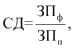 где    СД – степень достижения планового значения целевого показателя, характеризующего задачу подпрограммы Государственной программы;ЗПф – фактически достигнутое на конец отчетного периода значение целевого показателя, характеризующего задачу подпрограммы Государственной программы;ЗПп – плановое значение целевого показателя, характеризующего задачу подпрограммы Государственной программы.Если значение СД больше 1, то при расчете степени достижения планового значения целевого показателя, характеризующего задачу подпрограммы Государственной программы, значение СД принимается равным 1.Эффективность реализации подпрограммы Государственной программы признается высокой, если значение СД составляет не менее 0,9.Эффективность реализации подпрограммы Государственной программы признается средней, если значение СД находится в интервале от 0,8 включительно до 0,9.Эффективность реализации подпрограммы Государственной программы признается удовлетворительной, если значение СД находится в интервале от 0,7 включительно до 0,8.В случае, когда значение СД составляет менее 0,7, эффективность реализации подпрограммы Государственной программы признается неудовлетворительной.На втором этапе оценивается степень достижения цели Государственной программы по следующей формуле: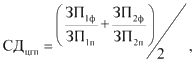 где    СДцгп – степень достижения цели Государственной программы;ЗП1ф и ЗП2ф – фактически достигнутые значения сводных целевых показателей, характеризующих цель Государственной программы;ЗП1п и ЗП2п – плановые значения сводных целевых показателей, характеризующих цель Государственной программы.Если значение СДцгп больше 1, то при расчете степени достижения планового значения сводного целевого показателя, характеризующего цель Государственной программы, значение СДцгп принимается равным 1.На третьем этапе оценивается средний уровень степени достижения цели Государственной программы и решения поставленных задач ее подпрограмм по следующей формуле: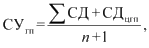 где   СУгп – средний уровень степени достижения цели Государственной программы и решения поставленных задач ее подпрограмм;СД – степень достижения планового значения целевого показателя, характеризующего задачу подпрограммы Государственной программы;СДцгп – степень достижения цели Государственной программы;n – количество подпрограмм Государственной программы.На четвертом этапе определяется степень соответствия фактического объема финансирования Государственной программы его плановому объему финансирования в отчетном году по следующей формуле:СС = Фф / Фпл,где   СС – степень соответствия фактического объема финансирования Государственной программы его плановому объему финансирования в отчетном году;Фф – фактический объем финансирования Государственной программы в отчетном году;Фпл – плановый объем финансирования Государственной программы в отчетном году.На пятом этапе определяется эффективность реализации Государственной программы по следующей формуле:Эгп = СУгп / СС,где    Эгп – эффективность реализации Государственной программы;СУгп – средний уровень степени достижения цели Государственной программы и решения поставленных задач ее подпрограмм;СС – степень соответствия фактического объема финансирования Государственной программы его плановому объему финансирования в отчетном году.Эффективность реализации Государственной программы признается высокой, если значение Эгп составляет не менее 0,95.Эффективность реализации Государственной программы признается средней, если значение Эгп находится в интервале от 0,9 включительно до 0,95.Эффективность реализации Государственной программы признается удовлетворительной, если значение Эгп находится в интервале от 0,8 включительно до 0,9.В случае, когда значение Эгп составляет менее 0,8, эффективность реализации Государственной программы признается неудовлетворительной.Оценка эффективности реализации Государственной программы в 2021–2025 годах осуществляется за отчетный год, а также за предшествующие годы, в течение которых реализовывалась Государственная программа, с учетом особенностей, указанных в частях восемнадцатой – двадцать третьей настоящей главы.Для оценки степени достижения целевых показателей, характеризующих результат предпринятых мер в течение года и имеющих абсолютные значения, суммируются фактические значения по каждому году анализируемого периода и сопоставляются с суммой плановых значений за аналогичный период (целевые показатели подпрограммы 2 «Развитие селекции и семеноводства», подпрограммы 5 «Развитие рыбохозяйственной деятельности», подпрограммы 6 «Инженерные противопаводковые мероприятия», подпрограммы 7 «Развитие мелиорации земель сельскохозяйственного назначения»).Для оценки степени достижения показателей, отражающих результат предпринятых мер за анализируемый период с начала реализации Государственной программы, сопоставляются фактические и плановые значения показателя за последний год анализируемого периода (сводные целевые показатели по темпу роста экспорта продовольственных товаров и сельскохозяйственного сырья и рентабельности продаж в сельском хозяйстве, целевые показатели подпрограммы 1 «Развитие растениеводства, переработки и реализация продукции растениеводства», подпрограммы 3 «Развитие животноводства, переработки и реализация продукции животноводства», подпрограммы 4 «Развитие племенного дела в животноводстве», подпрограммы 8 «Развитие и поддержка малых форм хозяйствования», подпрограммы 9 «Обеспечение общих условий функционирования агропромышленного комплекса»).Для показателей, которые были отменены или установлены не с начала реализации Государственной программы, оценка степени достижения осуществляется за период, на который они были установлены.При оценке степени соответствия фактического объема финансирования Государственной программы (подпрограммы) запланированному объему финансирования за весь анализируемый период с начала реализации Государственной программы сопоставляются суммарные значения фактического и планового объемов финансирования Государственной программы (подпрограммы) каждого года анализируемого периода соответственно.Выполнение мероприятий подпрограмм Государственной программы, характеризующих результат предпринятых мер в течение года, оценивается исходя из степени:освоения финансовых средств – для мероприятий, предполагающих финансирование текущей деятельности;удовлетворения потребности (заявок) на соответствующий год – для мероприятий, предполагающих выплату надбавок и компенсацию потерь;годовых объемов работ или достижения процента готовности объекта – для мероприятий по строительству (реконструкции) при определении годовых объемов работ или процентов готовности объектов.Государственная программа признается:высокоэффективной при условии выполнения запланированных объемов производства сельскохозяйственной продукции не менее 90 процентов, а также выполнения не менее 90 процентов плановых значений сводных целевых и целевых показателей и не менее 90 процентов мероприятий;среднеэффективной при условии выполнения запланированных объемов производства сельскохозяйственной продукции не менее 80 процентов, а также выполнения не менее 80 процентов плановых значений сводных целевых и целевых показателей и не менее 80 процентов мероприятий.ГЛАВА 6
ОЖИДАЕМЫЕ РЕЗУЛЬТАТЫРеализация Государственной программы будет способствовать:повышению эффективности производства сельскохозяйственной продукции за счет внедрения ресурсосберегающих технологий, обеспечивающих сокращение материальных и трудовых затрат, снижения себестоимости, улучшения качества продукции для поддержания ее конкурентоспособности на внутреннем и внешнем рынках;укреплению сырьевой базы агропромышленного производства на основе интенсификации, концентрации, совершенствования специализации и размещения, в том числе посредством формирования высокоэффективных устойчивых сырьевых зон;модернизации действующих и развитию новых конкурентоспособных производств, повышению конкурентоспособности продукции пищевой промышленности;цифровизации отраслей и подотраслей агропромышленного комплекса, направленной на повышение устойчивости функционирования и внедрение инновационных технологий и бизнес-моделей;развитию селекции и генетики для нужд устойчивого сельского хозяйства;сохранению, восстановлению, улучшению, повышению плодородия и рациональному использованию сельскохозяйственных земель;формированию, модернизации и развитию инфраструктуры агропромышленного комплекса, соответствующей уровню производственного потенциала и требованиям мирового и рынка ЕАЭС, обеспечивающей наращивание конкурентных преимуществ отечественных товаропроизводителей на этапах снабжения, закупок, сбыта и продвижения;созданию благоприятных условий для развития предпринимательства в сельском хозяйстве;проведению финансового оздоровления неплатежеспособных сельскохозяйственных организаций путем реструктуризации долгов и привлечения инвесторов согласно указам Президента Республики Беларусь от 4 июля 2016 г. № 253 «О мерах по финансовому оздоровлению сельскохозяйственных организаций», от 2 октября 2018 г. № 399 «О финансовом оздоровлении сельскохозяйственных организаций», от 25 февраля 2020 г. № 70 «О развитии агропромышленного комплекса Витебской области».Объемы производства сельскохозяйственной продукции в хозяйствах всех категорий приведены согласно приложению 4.При условии достижения целевых объемов производства сельскохозяйственной продукции и благоприятной ценовой конъюнктуре прогнозируется увеличение экспорта продовольственных товаров и сельскохозяйственного сырья в 2025 году на 21,5 процента к 2020 году (до 7 млрд. долларов США).Реализация мероприятий Государственной программы позволит к концу 2025 года обеспечить рентабельность продаж в сельском хозяйстве на уровне не менее 10 процентов.Основным критерием эффективности будет являться рост прибыли с единицы площади сельскохозяйственных угодий.РАЗДЕЛ IIГЛАВА 7
ПОДПРОГРАММА 1 «РАЗВИТИЕ РАСТЕНИЕВОДСТВА, ПЕРЕРАБОТКИ И РЕАЛИЗАЦИЯ ПРОДУКЦИИ РАСТЕНИЕВОДСТВА»Подпрограмма охватывает зерновой и свеклосахарный подкомплексы, а также подкомплексы кормопроизводства, технических культур, картофелеводства, плодоводства и овощеводства, включая овощеводство защищенного грунта, и производства хлебопродуктов.В настоящее время Республика Беларусь достигла определенного уровня развития растениеводства, который позволяет обеспечивать потребительский рынок страны зерном, картофелем и овощами, перерабатывающие предприятия сырьем (рапс, льноволокно, сахарная свекла), а также создать прочную кормовую базу для развития животноводства. Помимо поддержания продовольственной безопасности страны продукция растениеводства также активно поставляется на экспорт.Усовершенствование структуры посевных площадей сельскохозяйственных культур, соблюдение технологических регламентов их возделывания, внедрение инновационных технологий и передового опыта позволило за последние годы увеличить производство основных сельскохозяйственных культур.В целях обеспечения перерабатывающих предприятий республики (мукомольно-крупяных, масложировых, сахароперерабатывающих, льняных, плодоовощных, спиртовых и других) сельскохозяйственные организации в рамках государственного заказа и на договорной основе обеспечивают их необходимым сырьем для загрузки мощностей, что позволяет удовлетворить потребности внутреннего рынка и обеспечить экспорт продукции.Развитие растениеводства в 2021–2025 годах предусматривается путем реализации следующих основных направлений:внедрение зональных систем земледелия с применением ресурсосберегающих технологий, позволяющих сократить материальные и трудовые затраты, ресурсоемкость продукции, повысить производительность труда и эффективность производства продукции растениеводства;сохранение и повышение почвенного плодородия и рациональное использование сельскохозяйственных земель;повышение эффективности защиты сельскохозяйственных культур за счет совершенствования технологии их возделывания и оптимизации фитосанитарного состояния, обеспечивающих получение стабильных урожаев сельскохозяйственной продукции при разных погодно-климатических условиях;использование в сельскохозяйственном производстве республики наиболее интенсивных сортов и гибридов сельскохозяйственных растений;развитие интенсивного кормопроизводства, обеспечивающего производство высококачественных травяных кормов и создание устойчивой кормовой базы для животноводства;внедрение элементов системы точного земледелия, освоение новых ресурсосберегающих и наукоемких технологий производства.Реализация основных направлений развития растениеводства в 2021–2025 годах позволит осуществить наращивание производства растениеводческой продукции для нужд потребительского рынка, обеспечения перерабатывающей промышленности сырьем и создания прочной кормовой базы для общественного животноводства, а также увеличения экспортных поставок.Задачей настоящей подпрограммы является достижение объемов и структуры производства продукции растениеводства, позволяющих сбалансировать спрос и предложение по важнейшим видам продукции.В рамках решения этой задачи предусматривается реализация комплекса мероприятий подпрограммы 1 «Развитие растениеводства, переработки и реализация продукции растениеводства» согласно приложению 5.Финансирование мероприятий, указанных в приложении 5, будет осуществляться за счет средств республиканского бюджета, субвенций, передаваемых из республиканского бюджета в консолидированные бюджеты областей на финансирование расходов по развитию сельского хозяйства и рыбохозяйственной деятельности, местных бюджетов, кредитных ресурсов, собственных средств сельскохозяйственных организаций, а также иных источников, не запрещенных законодательством.Целевой показатель настоящей подпрограммы – индекс производства продукции растениеводства в хозяйствах всех категорий.Реализация настоящей подпрограммы будет способствовать:увеличению объемов производства продукции растениеводства в хозяйствах всех категорий на 14,5 процента к уровню 2020 года;обеспечению производства зерна в объеме не менее 10 млн. тонн, что позволит удовлетворить потребности в сырье организаций, осуществляющих производство хлебопродуктов;обеспечению производства картофеля в объеме не менее 6 млн. тонн, овощей – 1,9 млн. тонн, плодово-ягодной продукции – 687 тыс. тонн, маслосемян рапса – 1000 тыс. тонн, льноволокна – 55 тыс. тонн, сахарной свеклы – 5 млн. тонн, комбикормов – 5,8 млн. тонн, свекловичного сахара до 620 тыс. тонн и сохранению его экспортного потенциала на уровне не менее 239 тыс. тонн;обеспечению общественного поголовья сельскохозяйственных животных высококачественными, сбалансированными, энергоемкими кормами;обеспечению потребности внутреннего рынка страны в основных видах плодоовощной продукции.Организация производства зерна, рапса, сахарной свеклы, льноволокна, картофеля, овощной и плодово-ягодной продукции в хозяйствах всех категорий планируется в объемах, указанных в приложении 4.Развитие зернового подкомплекса.Среднегодовой объем производства зерна за 2016–2020 годы составил 7,5 млн. тонн, или 87,1 процента к 2015 году. В 2020 году собрано зерновых и зернобобовых культур 8,8 млн. тонн, или 118,9 процента к 2019 году, при средней урожайности 35 центнеров с гектара по сравнению с 30,4 центнера в 2019 году и 36,5 центнера в 2015 году.Индикатором развития зернового подкомплекса является достижение к 2025 году:производства зерна в объеме не менее 10 млн. тонн;посевной площади зернобобовых растений до 350 тыс. гектаров, площади посевов многолетних трав (преимущественно бобовых) на пашне – до 1 млн. гектаров, что позволит увеличить объемы накопления биологического азота в почве до 100 тыс. тонн, обеспечить до 70 процентов потребности отрасли животноводства в растительном белке и минимизировать закупку белкового сырья по импорту;урожайности зерновых не менее 40 центнеров с гектара.Развитие подкомплекса кормопроизводства.Важной задачей отрасли растениеводства является обеспечение животноводства качественными сбалансированными кормами, которые на 60–70 процентов определяют уровень производства продукции животноводства. За четыре года реализации Государственной программы на 2016–2020 годы рост среднегодового производства травяных кормов составил 105 процентов. В 2020 году прогнозируется дальнейший рост производства данных кормов – не менее 110 процентов к их среднегодовому производству.На зимне-стойловый период 2019–2020 годов для общественного поголовья скота произведено кормов в пересчете на кормовые единицы 12,3 млн. тонн (106 процентов к уровню 2018 года), в 2020 году произведено 14,4 млн. тонн (117 процентов).Основными индикаторами подкомплекса кормопроизводства на 2021–2025 годы являются:обеспечение общественного поголовья крупного рогатого скота высокоэнергетическими сбалансированными кормами путем производства ежегодно не менее 45 центнеров кормовых единиц на условную голову, из них травяных кормов – не менее 38 центнеров, включая заготовку кормов на зимне-стойловый период в объеме не менее 28 центнеров кормовых единиц на условную голову;производство к концу 2025 года 9810 тыс. тонн кормовых единиц концентрированных кормов и 10 324,6 тыс. тонн кормовых единиц травяных кормов. Объемы производства травяных кормов в сельскохозяйственных организациях приведены согласно приложению 4;заготовка сенажа в полимерную пленку ежегодно на уровне не менее 9 процентов от общего объема заготовки;увеличение к концу 2025 года площади посевов многолетних трав не менее 1 млн. гектаров, из которых доля бобовых и бобово-злаковых трав должна составлять до 90 процентов;перезалужение лугопастбищных угодий, из которых доля бобовых и бобово-злаковых трав должна составлять не менее 50 процентов;повышение продуктивности кормовых угодий;обеспечение поставок шрота (жмыха) рапсового на внутренний рынок с учетом встречной поставки белкового сырья за заготовленные маслосемена рапса, в том числе путем заключения организациями-заготовителями с сельскохозяйственными предприятиями договоров на поставку шрота, в которых зафиксирована цена шрота в процентном соотношении к цене поставляемых маслосемян рапса;обеспечение не менее 70 процентов потребности отрасли животноводства в отечественном растительном белке.Развитие свеклосахарного подкомплекса.Среднегодовой объем производства сахарной свеклы за 2016–2020 годы составил 4,6 млн. тонн, или 139,5 процента к 2015 году. В 2020 году сбор сахарной свеклы составил 4 млн. тонн, или 81,1 процента к 2019 году, при средней урожайности 482 центнера с гектара по сравнению с 519 центнерами в 2019 году и 330 центнерами в 2015 году.Индикаторами развития свеклосахарного подкомплекса на 2021–2025 годы являются:ежегодное достижение объемов производства сахарной свеклы в хозяйствах всех категорий на уровне не менее 5 млн. тонн на площади 100,8 тыс. гектаров;обеспечение сахаристости не менее 17 процентов;установление оптимального срока переработки сахарной свеклы – 105–110 суток с отказом от ее заготовки и переработки в ранние (до 20 сентября) и поздние (январь) сроки;осуществление заготовки и переработки сахарной свеклы с поддержанием 3-суточного запаса сырья в организациях сахарной отрасли на протяжении всего производственного сезона.Развитие подкомплекса технических культур.Рапс является основной масличной культурой в Республике Беларусь, который служит источником производства растительного масла и белкового сырья.В республике стабилизирована площадь посевов рапса на оптимальном уровне (с учетом требований севооборотов) – не менее 8 процентов от площади пашни.Среднегодовой объем производства маслосемян рапса за 2016–2020 годы составил 525,6 тыс. тонн, или 137,6 процента к 2015 году. В 2020 году сбор рапса составил 731 тыс. тонн, или 126,5 процента к 2019 году, при средней урожайности 20,6 центнера с гектара по сравнению с 16,8 центнера в 2019 году и 15,7 центнера в 2015 году.Отмечается ежегодный рост производства льноволокна с 41 тыс. тонн в 2015 году до 47,8 тыс. тонн в 2020 году. Темп роста к 2015 году составил 116,6 процента, к 2019 году – 103,3 процента.Индикаторами развития подкомплекса технических культур на 2021–2025 годы являются производство к 2025 году объемов маслосемян рапса до 1000 тыс. тонн (137 процентов к уровню 2020 года) при урожайности 22,2 центнера с гектара, расширив посевные площади до 450 тыс. гектаров, льноволокна – до 55 тыс. тонн (115 процентов) при урожайности не менее 10 центнеров с гектара.Развитие подкомплексов картофелеводства, плодоводства и овощеводства, включая овощеводство защищенного грунта.Картофелеводство. Среднегодовой объем производства картофеля за 2016–2020 годы составил 5,9 млн. тонн, что соответствует уровню 2015 года. В 2020 году сбор картофеля составил 5,2 млн. тонн, или 85,7 процента к 2019 году, при средней урожайности 206 центнеров с гектара по сравнению с 229 центнерами в 2019 году и 194 центнерами в 2015 году.В сельскохозяйственных организациях и крестьянских (фермерских) хозяйствах производство картофеля в 2020 году составило 913,6 тыс. тонн при средней урожайности 261 центнер с гектара, которая увеличилась относительно 2016 года на 23 центнера.Плодоводство. Значительное внимание уделяется вопросам наращивания производства отечественной плодово-ягодной продукции. Ежегодно закладывается не менее 500 гектаров садов. За 2016–2020 годы заложено 4,4 тыс. гектаров многолетних насаждений.Среднегодовой объем производства фруктов и ягод за 2016–2020 годы составил 699 тыс. тонн, или 126,5 процента к 2015 году. В 2020 году собрано 819 тыс. тонн, или 142,5 процента к 2019 году, при средней урожайности 97,4 центнера с гектара по сравнению с 64,7 центнера в 2019 году и 64,2 центнера в 2015 году.Основные целевые задачи развития садоводства в республике:наращивание площадей плодовых насаждений с интенсивной технологией возделывания;увеличение объемов производства яблок лежкоспособных сортов для увеличения их поставки в межсезонный период года на внутренний рынок республики.Для реализации целевых задач в садоводстве определены следующие приоритетные направления:закладка садов сортами зимнего и позднезимнего сроков потребления (более 80 процентов от общей площади закладки плодовых сельскохозяйственных растений), на слаборослых подвоях, по уплотненной схеме посадки, в том числе с применением опорных конструкций и устройством капельного полива;обеспечение сохранности выращенной плодовой продукции за счет строительства, реконструкции и модернизации хранилищ;вовлечение неиспользуемых объектов недвижимости в хозяйственный оборот в целях создания условий для производства, хранения плодово-ягодной продукции и ее сбыта.Овощеводство, включая овощеводство защищенного грунта. В республике проводится целенаправленная работа по защите внутреннего рынка, производству конкурентоспособной овощной продукции в открытом и защищенном грунте.При средней урожайности 279 центнеров с гектара среднегодовой сбор овощей в течение пятилетки составил 1,8 млн. тонн, что на 109,1 процента больше, чем в 2015 году. В 2020 году сбор овощей составил 1,75 млн. тонн, или 95,6 процента к 2019 году, при средней урожайности 277 центнеров с гектара по сравнению с 284 центнерами в 2019 году и 245 центнерами в 2015 году.В условиях защищенного грунта в 2022 году выращено 110,4 тыс. тонн овощей, из них огурцов – 41,7 тыс. тонн, томатов – 66,3 тыс. тонн, прочих овощей и зеленных культур – 2,4 тыс. тонн. В целом по итогам года объемы тепличной продукции позволяют обеспечить потребности внутреннего рынка, однако отмечается недостаток огурцов и томатов в межсезонный период.Основными целевыми задачами развития тепличного овощеводства в республике являются:наращивание производства огурцов и томатов в межсезонный период года (ноябрь–апрель) для достижения обеспеченности внутреннего рынка;расширение сортимента овощей, выращиваемых в условиях защищенного грунта.Реализация целевых задач в тепличном овощеводстве будет осуществлена за счет следующих приоритетных направлений:организация производства овощей защищенного грунта в межсезонный период с использованием системы досветки;строительство энергосберегающих зимних теплиц, реконструкция и модернизация существующих производств (в которых имеются технические возможности) под технологию «светокультуры».Индикаторами развития подкомплексов картофелеводства, плодоводства и овощеводства, включая овощеводство защищенного грунта, на 2021–2025 годы являются:производство к концу 2025 года картофеля в объеме 6 млн. тонн в хозяйствах всех категорий, из них в общественном секторе – 1,2 млн. тонн при средней урожайности 305 центнеров с гектара, площадь посадки – 38 тыс. гектаров;производство к концу 2025 года плодово-ягодной продукции в объеме 687 тыс. тонн в хозяйствах всех категорий, из них в общественном секторе – 240 тыс. тонн при средней урожайности 100 центнеров с гектара, площадь насаждений – 24 тыс. гектаров;производство к концу 2025 года овощей в объеме 1,9 млн. тонн в хозяйствах всех категорий, из них в общественном секторе – 0,6 млн. тонн при средней урожайности 335 центнеров с гектара, площадь посева овощей в открытом грунте – 14,8 тыс. гектаров;концентрация производства в организациях, осуществляющих деятельность по производству картофеля, овощей, плодов и ягод, до 80 процентов от общего объема производства в общественном секторе;осуществление посадки плодовых и ягодных сельскохозяйственных растений и ухода за ними на площади 2,5 тыс. гектаров (500 гектаров в год);ежегодная заготовка плодоовощного сырья для производства консервированной продукции в объеме не менее 80 тыс. тонн, в том числе за счет отечественного сырья не менее 80 процентов от общего объема.Развитие подкомплекса производства хлебопродуктов.В Республике Беларусь мощностей по производству мукомольно-крупяной продукции, хлебобулочных изделий, комбикормов достаточно для обеспечения потребности внутреннего рынка в данной продукции.В 2020 году производство мукомольной продукции составило 543 тыс. тонн, или 100,6 процента к уровню 2019 года, крупяной продукции – 41 тыс. тонн, или 123 процента (увеличены объемы производства крупы гречневой более чем в 2 раза), хлеба и мучных кондитерских изделий – 408,3 тыс. тонн, или 94,8 процента, комбикормов – 4829 тыс. тонн, или 100 процентов.Индикатором развития подкомплекса по производству хлебопродуктов на 2021–2025 годы является стабилизация объемов производства хлебобулочных изделий на уровне 2020 года под полную потребность рынка, увеличение к концу 2025 года на 14,7 процента объема производства муки, 25,5 процента крупы, 20 процентов производства комбикормов.В целях расширения ассортимента мукомольно-крупяной продукции и повышения ее конкурентоспособности будет продолжена работа по техническому переоснащению действующих мукомольных и крупяных производств.В 2025 году планируется обеспечить внутренний рынок в полном объеме мукомольно-крупяной продукцией, в том числе импортозамещающей, из зерна, выращиваемого в республике.В целях обеспечения ежегодно растущей потребности общественного животноводства в комбикормах на 2020–2025 годы запланировано внедрение новых технологий в производство комбикормов, которые позволят обеспечить высокое качество комбикормов, нарастить объемы их производства, увеличить производительность труда, снизить издержки производства комбикормовой продукции, численность работников, ресурсоемкость и энергоемкость продукции.В соответствии с Указом Президента Республики Беларусь от 8 августа 2016 г. № 300 «Об организации высокотехнологичного агропромышленного производства полного цикла» закрытым акционерным обществом «Белорусская национальная биотехнологическая корпорация» осуществляется реализация инвестиционного проекта «Организация высокотехнологичного агропромышленного производства полного цикла на 2016–2032 годы» в Пуховичском районе Минской области, которым предусмотрено строительство завода по производству лизина мощностью 77 тыс. тонн в год, завода по производству L-треонина – 8,1 тыс. тонн в год и L-триптофана – 1,6 тыс. тонн в год, завода по производству комбикормов – 900 тыс. тонн в год и премиксов – 158 тыс. тонн в год. Ввод в эксплуатацию производственных объектов предусмотрен в 2020–2021 годах.ГЛАВА 8
ПОДПРОГРАММА 2 «РАЗВИТИЕ СЕМЕНОВОДСТВА СЕЛЬСКОХОЗЯЙСТВЕННЫХ РАСТЕНИЙ»В Республике Беларусь деятельность по семеноводству сельскохозяйственных растений осуществляется в соответствии с действующим законодательством и международными договорами в области семеноводства сельскохозяйственных растений.Семеноводство сельскохозяйственных растений является одним из основных стратегических направлений государственной политики, позволяющим обеспечить получение высокой урожайности растениеводческой продукции и как результат наибольший валовой сбор растительной продукции, что в свою очередь гарантирует продовольственную безопасность страны.Основными направлениями в области семеноводства сельскохозяйственных растений являются: селекция и первичное семеноводство растений, государственное сортоиспытание растений и последующее внедрение в производство сортов растений с наилучшими качественными показателями в целях проведения сортосмены и сортообновления семян растений в требуемых объемах.При проведении сортосмены и сортообновления семян сельскохозяйственных растений организациями республики осуществляется замена (обновление) сортов растений на сорта, имеющие более высокие качественные характеристики и отличающиеся наиболее высокой урожайностью получаемой продукции.В рамках основной деятельности около 11 научных организаций занимаются селекцией и первичным семеноводством сельскохозяйственных растений под потребность республики, результатом которой является создание и районирование высокопродуктивных сортов растений для использования их на территории республики. Произведенные научными организациями оригинальные и элитные семена реализовываются 334 организациям республики, осуществляющим на соответствующей территории областей деятельность по семеноводству элиты сельскохозяйственных растений (далее – элитпроизводящие организации), в целях последующего размножения их и реализации субъектам хозяйствования республики для использования на посев и получения валовой продукции.По результатам анализа по семеноводству сельскохозяйственных растений за 2016–2020 годы в целом по республике отмечено увеличение объема использования на посев семян высших репродукций, соответственно расширены площади элитных посевов до 15 процентов при нормативе 12 процентов (к уровню 2015 года увеличение составляет до 7 процентов в общем посеве). По республике отмечен рост урожайности растительной продукции. Вместе с тем рядом регионов республики требуемый объем элитных семян сельскохозяйственных растений высокопродуктивных сортов не используется на посев, что соответственно отражается на недоборе объема производства продукции растениеводства в регионе и республике в целом.Также в рамках реализации мероприятий Государственной программы на 2016–2020 годы 11 территориальными организациями сортоиспытания и 6 областными государственными инспекциями по семеноводству, карантину и защите растений приобретены современная селекционно-семеноводческая техника и оборудование, лабораторное оборудование и приборы, что в целом позволяет на высоком технологическом уровне проводить мероприятия по испытанию и охране сортов растений, получать достоверные сведения по сортовым и посевным качествам семян растений.Развитие семеноводства в 2021–2025 годах предусматривается путем реализации следующих основных направлений:формирование развитой конкуренции в области семеноводства сельскохозяйственных растений среди производителей семян;внедрение и использование в сельскохозяйственном производстве республики новых высокопродуктивных сортов сельскохозяйственных растений, устойчивых к неблагоприятным факторам окружающей среды;освоение и внедрение в сельскохозяйственное производство современных технологий по производству, доработке, использованию и хранению семян сельскохозяйственных растений;развитие, совершенствование и использование современных методов по определению сортовых и посевных качеств семян сельскохозяйственных растений, а также проведению мероприятий по испытанию и охране сортов растений, широко используемых в странах ближнего и дальнего зарубежья.Задачей настоящей подпрограммы является обеспечение научными и элитпроизводящими организациями республики производства и реализации оригинальных и элитных семян сельскохозяйственных растений высокопродуктивных сортов под полную потребность сельскохозяйственных организаций республики.В рамках решения этой задачи предусматривается реализация комплекса мероприятий подпрограммы 2 «Развитие семеноводства сельскохозяйственных растений» согласно приложению 6.Финансирование мероприятий, указанных в приложении 6, предусматривается за счет средств республиканского и местных бюджетов, собственных средств сельскохозяйственных организаций, а также иных источников, не запрещенных законодательством.Целевой показатель настоящей подпрограммы – объем реализации научными и элитпроизводящими организациями республики оригинальных и элитных семян сельскохозяйственных растений под потребность сельскохозяйственных организаций республики.Реализация мероприятий настоящей подпрограммы будет способствовать:обеспечению использования субъектами хозяйствования республики на посев оригинальных и элитных семян сельскохозяйственных растений в объемах не менее 10–12 процентов в структуре посевных площадей;обеспечению научными организациями производства и реализации на внутреннем рынке оригинальных и элитных семян сельскохозяйственных растений высокопродуктивных сортов под потребность элитпроизводящих организаций республики для последующего осуществления семеноводства данных сортов;обеспечению производства и реализации элитпроизводящими организациями на внутреннем рынке республики качественных элитных семян, в том числе семян элиты сельскохозяйственных растений, высокопродуктивных сортов для нужд сельскохозяйственных организаций республики, а также поставки на экспорт;увеличению объема производства семеноводческой и иной растительной продукции высокого качества для собственных нужд, что позволит сократить приобретение ее по импорту.Объем реализации научными и элитпроизводящими организациями республики оригинальных и элитных семян сельскохозяйственных растений под потребность сельскохозяйственных организаций республики составит в 2025 году 52 тыс. тонн.ГЛАВА 9
ПОДПРОГРАММА 3 «РАЗВИТИЕ ЖИВОТНОВОДСТВА, ПЕРЕРАБОТКИ И РЕАЛИЗАЦИЯ ПРОДУКЦИИ ЖИВОТНОВОДСТВА»Достигнутый уровень производства продукции животноводства обеспечивает поддержание продовольственной безопасности страны и устойчивый рост экспорта продукции.Производство продукции животноводства осуществляется в сельскохозяйственных организациях, крестьянских (фермерских) хозяйствах и хозяйствах населения. Основное производство продукции животноводства сконцентрировано в сельскохозяйственных организациях, удельный вес которых в производстве молока составляет 96 процентов, в производстве (выращивании) скота и птицы – 95,3 процента. Численность сельскохозяйственных организаций, имеющих крупный рогатый скот, на 1 января 2020 г. составила 1210 организаций, в том числе коров – 1188 организаций. Производство (выращивание) свиней осуществляется в 156, производство (выращивание) мяса птицы и яиц – в 52 сельскохозяйственных организациях.Динамичное увеличение производства продукции животноводства и повышение ее качества осуществляются за счет внедрения современных технологий выращивания скота и птицы, укрупнения производства на основе кооперации и интеграции, совершенствования государственного регулирования производства продукции. Интенсификация отрасли позволила сконцентрировать на 52 предприятиях промышленного типа 100 процентов производства мяса птицы и яиц, 115 комплексах по выращиванию и откорму свиней – 88 процентов свинины и 72 комплексах по выращиванию и откорму крупного рогатого скота – 12 процентов говядины. В молочном скотоводстве на 1623 молочных комплексах промышленного типа производится около 65 процентов молока от общего производства.В 2019 году обеспечен высокий уровень среднедушевого производства и потребления мясопродуктов и молочной продукции, на душу населения производство молока составило 785 килограммов, что в 3 раза превышает его потребление (246 килограммов), производство мяса – 132 килограмма, что на 36 процентов выше уровня потребления (97 килограммов). Уровень самообеспечения по молоку и молочным продуктам составил 240,8 процента, мясу и мясопродуктам – 132,8 процента.Среднегодовое производство молока за 2016–2020 годы составило не менее 7393 тыс. тонн (105 процентов к 2015 году), производство (выращивание) крупного рогатого скота – 630,7 тыс. тонн (97,9 процента), свиней – 500 тыс. тонн (101,7 процента), птицы – 675 тыс. тонн (110,9 процента).В 2020 году произведено молока 7765,3 тыс. тонн (105 процентов к 2019 году), крупного рогатого скота – 642 тыс. тонн (103,7 процента), свиней – 506 тыс. тонн (103,8 процента), птицы – 694 тыс. тонн (100,5 процента).В качестве приоритетных направлений в рамках настоящей подпрограммы на 2021–2025 годы определены:модернизация и техническое переоснащение перерабатывающих организаций молочной и мясной промышленности, консолидация и укрупнение производства, диверсификация рынков сбыта;максимальная реализация потенциала продуктивности сельскохозяйственных животных и птицы за счет соблюдения технологических регламентов при производстве продукции животноводства;развитие производства органической продукции и снижение негативного воздействия химических препаратов, гормонов роста, антибиотиков на окружающую среду и здоровье людей;повышение уровня защиты страны в плане биологической безопасности сельскохозяйственных животных, обеспечение безопасности продуктов питания.Задачей настоящей подпрограммы является достижение объемов и структуры производства продукции животноводства, позволяющих сбалансировать спрос и предложение по важнейшим видам сельскохозяйственной продукции.В рамках решения указанной задачи предусматривается реализация комплекса мероприятий подпрограммы 3 «Развитие животноводства, переработки и реализация продукции животноводства» согласно приложению 7.Финансирование мероприятий, указанных в приложении 7, будет осуществляться за счет средств республиканского и местных бюджетов, кредитных ресурсов, в том числе кредитов на льготных условиях, собственных средств сельскохозяйственных организаций, а также иных источников, не запрещенных законодательством.Целевые показатели настоящей подпрограммы – индекс производства продукции животноводства в хозяйствах всех категорий и отношение технологических потерь крупного рогатого скота к сумме поголовья скота (без животных основного стада) на 1 января отчетного года и количества полученного приплода за отчетный год*.______________________________* Для целей настоящего постановления к технологическим потерям крупного рогатого скота относятся: животные, павшие от заразных и незаразных болезней, погибшие от пожаров, нападения диких животных, стихийных бедствий (затонувшие, убитые молнией и иные); животные, падеж которых произошел по вине работника организации, даже в том случае, если убыток был им возмещен; экстренно убитые животные, мясо которых может быть использовано только на корм скоту (зверям); животные, мясо которых по заключению ветеринарной службы признано непригодным для использования на пищевые цели и направлено на техническую утилизацию.Реализация настоящей подпрограммы будет способствовать:увеличению к 2025 году объемов производства продукции животноводства в хозяйствах всех категорий на 13,8 процента к уровню 2020 года;достижению объемов производства молока к 2025 году на уровне не менее 9200 тыс. тонн, за счет роста в сельскохозяйственных организациях численности коров молочного стада до 1,45 млн. голов и среднегодового удоя от коровы до 6,2 тыс. килограммов, яиц – 3,6 млрд. штук, объемов производства (выращивания) свиней – 566 тыс. тонн, крупного рогатого скота – 713 тыс. тонн, птицы – 772 тыс. тонн;обеспечению численности крупного рогатого скота на уровне, не ниже сложившегося на 1 января 2022 г., в том числе по областям: Брестская – 867,7 тыс. голов, Витебская – 529,1 тыс. голов, Гомельская – 607,4 тыс. голов, Гродненская – 681,7 тыс. голов, Минская – 943,5 тыс. голов, Могилевская – 520,7 тыс. голов, с обеспечением удельного веса коров молочного стада в общей численности крупного рогатого скота не ниже 35 процентов;увеличению объемов производства сыров на 21,2 процента, масла животного на 9,4 процента, цельномолочной продукции на 17,6 процента, сухого обезжиренного молока на 6,9 процента, сухой молочной сыворотки на 16,7 процента;увеличению объемов производства говядины на 14 процентов, свинины на 14 процентов, колбасных изделий и изделий из мяса на 9,8 процента;улучшению качества продукции и расширению возможностей экспорта, повышению конкурентоспособности и рентабельности продукции.Организация производства (выращивания) крупного рогатого скота, свиней, птицы, а также производства молока в хозяйствах всех категорий в 2021–2025 годах планируется в объемах, указанных в приложении 4.ГЛАВА 10
ПОДПРОГРАММА 4 «РАЗВИТИЕ ПЛЕМЕННОГО ДЕЛА В ЖИВОТНОВОДСТВЕ»Племенной работой в животноводстве в Республике Беларусь в настоящее время занимаются 49 племенных хозяйств по молочному скотоводству, 25 – по специализированному мясному скотоводству, 13 – по племенному свиноводству, 18 – по коневодству, 13 – по птицеводству, 7 – по пушно-меховому животноводству, 12 – по овцеводству и козоводству, 3 – по рыбоводству и 5 – по племенному пчеловодству.Имеются 9 субъектов племенного животноводства, осуществляющих деятельность по учету продуктивности племенных животных, племенных стад, оценке фенотипических и генотипических признаков племенных животных, 6 селекционно-генетических центров по разведению племенных животных, производству племенной продукции (материала) в целях воспроизводства поголовья и искусственного осеменения сельскохозяйственных животных, а также 9 субъектов племенного животноводства, осуществляющих деятельность по трансплантации эмбрионов, и племенной репродуктор по выращиванию ремонтных быков.Главной целью всех субъектов племенного животноводства является улучшение племенных и продуктивных качеств племенных животных за счет использования высокоценной племенной продукции (материала), ДНК-технологий и других современных биотехнологических методов и приемов.Ежегодно производится и используется в товарном производстве более 7 млн. доз племенной продукции быков-производителей и 760 тыс. доз племенной продукции хряков-производителей. Племенными хозяйствами на элеверы республики реализуется не менее 400 голов ремонтных быков, ежегодно не менее 150 голов племенных быков ставится на оценку по качеству потомства.Благодаря углубленной селекции в животноводстве в хозяйствах республики, обеспечивших выполнение технологических параметров по производству животноводческой продукции в 2016–2020 годах, достигнуты следующие показатели:в молочном скотоводстве получено 9–10 тыс. килограммов молока от одной коровы в год, специализированном мясном скотоводстве суточные привесы крупного рогатого скота составили более одного килограмма, свиней – более 850 граммов, цыплят-бройлеров – 62 грамма, яйценоскость одной несушки – до 310 штук яиц в год;средняя продуктивность матерей быков-производителей, используемых в искусственном осеменении маточного поголовья, составляет по республике 11 340 килограммов в год, содержание жира – 4,04 процента и белка – 3,1 процента;созданы селекционные стада в племенном молочном, специализированном мясном скотоводстве, а также увеличена численность чистопородного поголовья в племенном свиноводстве, птицеводстве, коневодстве, овцеводстве, козоводстве, рыбоводстве.Задачей настоящей подпрограммы является увеличение численности поголовья племенных животных, позволяющее нарастить объемы реализации племенной продукции (материала).В рамках решения этой задачи предусматривается реализация комплекса мероприятий подпрограммы 4 «Развитие племенного дела в животноводстве» согласно приложению 8.Финансирование мероприятий, указанных в приложении 8, будет осуществляться за счет средств республиканского и местных бюджетов, собственных средств сельскохозяйственных организаций, а также иных источников, не запрещенных законодательством.Целевой показатель настоящей подпрограммы – темп роста племенных молочных коров с удоем не менее 10 000 килограммов молока за 305 дней наивысшей лактации, чистопородных специализированных мясных коров, чистопородных свиноматок и чистопородных овцематок в племенных хозяйствах.Реализация настоящей подпрограммы будет способствовать увеличению численности племенных молочных коров с удоем не менее 10 000 килограммов молока за 305 дней наивысшей лактации, чистопородных специализированных мясных коров, чистопородных свиноматок и чистопородных овцематок в племенных хозяйствах в 2025 году на 103 процента к уровню 2020 года.ГЛАВА 11
ПОДПРОГРАММА 5 «РАЗВИТИЕ РЫБОХОЗЯЙСТВЕННОЙ ДЕЯТЕЛЬНОСТИ»Рыбохозяйственная деятельность в республике осуществляется по двум основным направлениям – рыбоводство (разведение и выращивание рыбы в искусственных водоемах) и ведение рыболовного хозяйства в рыболовных угодьях.Рыбоводство представлено следующими видами: прудовое рыбоводство, выращивание рыбы в садках, бассейнах и установках замкнутого водообеспечения.Основным валообразующим направлением развития рыбоводства в республике является прудовое рыбоводство. Площадь прудового фонда республики, пригодного для использования в рыбоводстве, составляет 22,46 тыс. гектаров.Нормами рационального потребления пищевых продуктов предусмотрено среднегодовое потребление рыбы и морепродуктов (в зависимости от возраста и физической активности) от 16 до 24 килограммов на человека. Для устойчивого обеспечения потребности населения республики в рыбе и морепродуктах необходимо не менее 200 тыс. тонн рыбы и рыбной продукции в год.В республике производство ценных видов рыб осуществляется десятью индустриальными рыбоводными комплексами, производящими около 800 тонн товарной продукции в год. На долю производства ценных видов рыб (лососевые, осетровые, сомовые и другие) приходится около 5 процентов от общего объема производства рыбы в республике.Ведение рыболовного хозяйства в рыболовных угодьях осуществляется путем промыслового рыболовства и организации платного любительского лова.Следует отметить изменение видового состава улова. Более половины получаемых промысловым уловом рыбных ресурсов составляют хозяйственно ценные виды рыб. При этом сокращается численность отдельных промысловых видов рыб, что может привести к исчезновению их популяций и изменению структуры водных экосистем.За период реализации подпрограммы 5 «Развитие рыбохозяйственной деятельности» Государственной программы на 2016–2020 годы введены цех по производству консервов в открытом акционерном обществе «Рыбокомбинат «Любань» мощностью 6,7 млн. условных банок в год и цех по переработке рыбы в филиале «Опытный рыбхоз «Лахва» открытого акционерного общества «Пинскводстрой» мощностью 93 тонны готовой продукции в год.В 2016–2020 годах юридическими лицами, осуществляющими деятельность в области пресноводного рыбоводства, объем производства рыбных ресурсов в водных объектах республики оценивается на уровне 76,5 тыс. тонн при среднегодовом производстве 15,3 тыс. тонн, что в 1,5 раза больше уровня 2015 года. В 2020 году производство составит 16,5 тыс. тонн, или 105,8 процента к 2019 году.Увеличение производства рыбы к 2025 году на 850 тонн по отношению к 2020 году планируется за счет наращивания ценных видов рыбы. Ввод в хозяйственный оборот имеющихся мощностей индустриальных рыбоводных комплексов обеспечит в 2021–2023 годах наращивание около 600 тонн рыбы. Также за счет нового строительства и ввода в эксплуатацию рыбоводных комплексов в 2024–2025 годах предусмотрено ежегодное увеличение производства ценных видов рыбы в объеме 200 тонн.Развитие рыбоводства в 2021–2025 годах предусматривается путем реализации следующих направлений:развитие индустриального рыбоводства;увеличение объемов производства ценных видов рыб;применение экономически обоснованных инновационных технологий для разведения редких и ценных видов рыб;максимальное использование производственных площадей рыбоводных организаций и ресурсного потенциала рыболовных угодий;обеспечение рыбоводных организаций комбикормами под полную потребность;известкование прудов рыбоводных организаций, реализация ветеринарных и санитарно-противоэпизоотических мероприятий, что обеспечит биологическую безопасность отрасли и предотвратит заболевания и гибель рыбы;воспроизводство редких и ценных видов рыб (сиг, судак, щука, лососевые, осетровые и другие);повышение естественной продуктивности рыболовных угодий;восстановление биологического разнообразия рыбных ресурсов.Задачей настоящей подпрограммы является производство прудовой и озерно-речной рыбы, а также наращивание производства ценных видов рыб.В рамках решения этой задачи предусматривается реализация комплекса мероприятий подпрограммы 5 «Развитие рыбохозяйственной деятельности» согласно приложению 9.Финансирование мероприятий, указанных в приложении 9, будет осуществляться за счет средств республиканского бюджета, кредитов банков, собственных средств юридических лиц и индивидуальных предпринимателей, а также иных источников, не запрещенных законодательством.Целевой показатель настоящей подпрограммы – объем производства рыбных ресурсов в водных объектах республики.Реализация настоящей подпрограммы будет способствовать:увеличению к концу 2025 года объема производства рыбных ресурсов в водных объектах республики до 17 680 тонн, в том числе за счет наращивания производства ценных видов рыб – до 1200 тонн, озерно-речной рыбы – до 1130 тонн;сокращению до двух лет цикла выращивания товарной рыбы, что позволит снизить ее себестоимость на 15 процентов;дополнительному ежегодному получению около 100 тонн товарной продукции за счет ежегодной расчистки 1,5 тыс. гектаров прудовых площадей;повышению рыбопродуктивности прудов за счет увеличения доли поликультуры (выращивание растительноядных и хищных видов рыб) до 25 процентов, что позволит дополнительно получить до 2,5 тыс. тонн рыбной продукции без использования искусственных комбикормов;обновлению производственной базы, сокращению затрат на приобретение искусственных кормов на 15 процентов, техническое обслуживание автопарка на 50 процентов.ГЛАВА 12
ПОДПРОГРАММА 6 «ИНЖЕНЕРНЫЕ ПРОТИВОПАВОДКОВЫЕ МЕРОПРИЯТИЯ»Наводнениями наносится значительный ущерб экономике Полесского региона.Согласно экспертным данным, площадь затопления в период весенних половодий бассейна реки Припять составляет около 520 тыс. гектаров, где расположено 342 населенных пункта.Затопление и подтопление земель оказывает негативное влияние на условия жизни людей, ведение сельскохозяйственного производства. Подтопление сельскохозяйственных земель приводит к уменьшению продуктивности земель и в большинстве случаев к гибели урожая.В среднем на затапливаемых территориях урожайность сельскохозяйственных культур составляет 50–75 процентов, а себестоимость продукции на 20–50 процентов больше.В 2016–2019 годах в Республике Беларусь не отмечалось паводков высокой водности. Вместе с тем в 2018 году имело место подтопление паводком территории 19 административных районов. Подтоплению были подвержены 24 населенных пункта, 25 жилых домов, 191 подворье, 81 хозяйственная постройка, 7 мостов, 20 участков автомобильных дорог, 7 садовых товариществ.Например, в 2020 году в Дрогичинском районе в результате затопления летним паводком 300 гектаров сельскохозяйственных земель ущерб составил 1,2 млн. рублей.Реализация инженерных мероприятий по защите от паводков осуществлялась в соответствии с республиканской программой «Инженерные водохозяйственные мероприятия по защите населенных мест и сельскохозяйственных земель от паводков в наиболее паводкоопасных районах Полесья на 2005–2010 годы», утвержденной постановлением Совета Министров Республики Беларусь от 23 марта 2005 г. № 311, и Государственной программой «Инженерные водохозяйственные мероприятия по защите населенных пунктов и сельскохозяйственных земель от паводков в наиболее паводкоопасных районах Полесья на 2011–2015 годы», утвержденной постановлением Совета Министров Республики Беларусь от 6 сентября 2010 г. № 1280. Реализация предусмотренных этими государственными программами мероприятий в полном объеме не завершена.В 2016–2020 годах продолжено строительство незавершенных объектов, строительство которых было начато в 2012–2013 годах. Введены в эксплуатацию 9 не завершенных ранее объектов строительства, защищено от паводка 10,7 тыс. гектаров сельскохозяйственных земель.В рамках настоящей подпрограммы предусматривается строительство объектов по защите от паводков в наиболее паводкоопасных районах Полесья, включая завершение ранее начатых строительством объектов, направленных на сохранение, рациональное использование хозяйственного потенциала сельскохозяйственных земель сельскохозяйственного назначения.Задача настоящей подпрограммы – обеспечить инженерную защиту сельскохозяйственных земель от затоплений и подтоплений.В рамках решения этой задачи предусматривается реализация комплекса мероприятий подпрограммы 6 «Инженерные противопаводковые мероприятия» согласно приложению 10.Финансирование мероприятий, указанных в приложении 10, будет осуществляться за счет средств республиканского бюджета, а также иных источников, не запрещенных законодательством.Целевой показатель настоящей подпрограммы – площадь защиты сельскохозяйственных земель от паводков в наиболее паводкоопасных районах Полесья.Реализация настоящей подпрограммы будет способствовать:обеспечению защиты к 2025 году от наводнений и паводков сельскохозяйственных земель на площади 1,885 тыс. гектаров;управлению водным режимом в наиболее паводкоопасных районах Полесья в целях защиты от наводнений и паводков сельскохозяйственных земель, обеспечению оптимального для произрастания сельскохозяйственных культур водного, теплового и питательного режимов в засушливый период и период наводнений, паводков;повышению продуктивности сельскохозяйственных земель в зависимости от вида возделываемых культур в 1,5–5 раз (1,2–5 тонн кормовых единиц с одного гектара).Затраты на реализацию противопаводковых мероприятий окупятся за счет доходов, полученных в результате прироста объемов производства сельскохозяйственной продукции на защищаемых от наводнений и паводков сельскохозяйственных землях, а также за счет экономии государственных средств, затрачиваемых на возмещение ущерба от наводнений и паводков в наиболее паводкоопасных районах Полесья.ГЛАВА 13
ПОДПРОГРАММА 7 «РАЗВИТИЕ МЕЛИОРАЦИИ ЗЕМЕЛЬ СЕЛЬСКОХОЗЯЙСТВЕННОГО НАЗНАЧЕНИЯ»Общая площадь мелиорированных сельскохозяйственных земель в республике составляет 3,4 млн. гектаров, из них 2,9 млн. гектаров занимают сельскохозяйственные земли, в том числе пахотные – 1,2 млн. гектаров и луговые – 1,7 млн. гектаров.Для обеспечения соблюдения проектных норм осушения земель построено 4948 мелиоративных систем. В составе мелиоративных систем используется сложный комплекс гидротехнических и других сооружений (164,6 тыс. километров каналов и водоприемников, 997 тыс. километров закрытой дренажной сети, 3,6 тыс. мостов, 2,4 тыс. шлюзов-регуляторов, 27,5 тыс. труб-регуляторов, 61,4 тыс. труб-переездов, 542 насосные станции, 4,9 тыс. километров защитных и ограждающих дамб, 18,1 тыс. километров эксплуатационных дорог, 1002 пруда и водохранилища).Основная часть мелиорированных земель (62 процента) приходится на Брестскую, Гомельскую и Минскую области. В 15 районах республики мелиорированные земли составляют более 50 процентов площади сельскохозяйственных земель и обеспечивают производство основной доли продукции растениеводства.В Гомельской, Минской и Могилевской областях мелиорированные сельскохозяйственные земли отличаются высокой распаханностью, что является недостатком высокопродуктивных луговых земель. В этих областях доля улучшенных луговых земель меньше, чем в среднем по республике.Более половины мелиорированных сельскохозяйственных земель занимают земли с песчаными и супесчаными почвами, что требует реализации культуртехнических мероприятий и значительных затрат на их проведение. Основная доля таких земель приходится на Брестскую и Гомельскую области.Площадь мелиорированных земель с применением закрытого дренажа составляет 2,2 млн. гектаров. На площади 701,9 тыс. гектаров (1607 мелиоративных систем) построены мелиоративные системы с двусторонним регулированием водного режима, в том числе на орошаемых землях – 10,2 тыс. гектаров. На площади 252,6 тыс. гектаров построены польдерные мелиоративные системы.В настоящее время в республике используется 693 тыс. гектаров сельскохозяйственных земель с торфяными почвами и проводятся работы по сокращению использования таких земель в качестве пахотных.В условиях длительной эксплуатации мелиоративные системы и их элементы становятся непригодными для нормальной эксплуатации. Происходят изменения продольного и поперечного профилей каналов за счет заиления, размыва, обрушения откосов и дна каналов, осадки грунта, зарастания их травяной и древесной растительностью, зарастание, разрушение дренажных линий, уменьшение их глубины залегания в связи с разложением торфа, разрушение водорегулирующих и других сооружений, их креплений и облицовок, изменяются состояние поверхности и структура почвы в результате уплотнения сельскохозяйственной техникой.Следствием этого являются нарушение оптимальных агротехнических сроков посева и уборки сельскохозяйственных растений, условий их выращивания и значительное снижение продуктивности мелиорированных земель.На 1 января 2019 г., согласно материалам инвентаризации мелиоративных систем и отдельно расположенных гидротехнических сооружений, проведенной в соответствии с Законом Республики Беларусь от 23 июля 2008 г. № 423-З «О мелиорации земель», требуется реконструкция мелиоративных систем на площади 339,1 тыс. гектаров, в том числе в Брестской области – 87,3 тыс. гектаров, Витебской – 53,2 тыс. гектаров, Гомельской – 56,6 тыс. гектаров, Гродненской – 37,9 тыс. гектаров, Минской – 59,5 тыс. гектаров и Могилевской области – 44,6 тыс. гектаров. Преимущественно это мелиоративные системы, построенные в 1950–1970 годах, которые отработали нормативные сроки эксплуатации и физически износились.В Республике Беларусь на мелиоративных системах 1850 водорегулирующих и переездных сооружений требуют проведения работ по реконструкции, из них 222 моста, 168 шлюзов-регуляторов, 1460 труб-регуляторов.Кроме того, требуется ремонт 16,7 тыс. километров каналов, 14,3 тыс. километров мелиоративных каналов заросли древесно-кустарниковой растительностью, 13,9 тыс. водорегулирующих и переездных сооружений нуждаются в ремонте. Мелиорированные земли на площади 136 тыс. гектаров нуждаются в проведении работ по культуртехнической мелиорации.На сельскохозяйственных землях площадью 76,4 тыс. гектаров реконструкция осушительных, осушительно-увлажнительных мелиоративных систем и сооружений нецелесообразна по экологическим и экономическим соображениям. В связи с этим они подлежат переводу в другие виды земель с обеспечением экологической безопасности окружающей среды.В 2016–2020 годах в республике выполнена реконструкция мелиоративных систем на площади 174,5 тыс. гектаров, введено в сельскохозяйственный оборот 6,5 тыс. гектаров новых высокоплодородных мелиорированных земель.Ежегодно на мелиоративных системах с 2016 по 2019 год выполнялся комплекс неотложных ремонтно-эксплуатационных работ, в рамках которого осуществлялось окашивание более 90 тыс. километров каналов, на 10,5 тыс. километров каналов осуществлялась очистка от сверхнормативного заиления, выполнялись ремонт более 2,3 тыс. водорегулирующих и переездных сооружений, а также работы по управлению водным режимом на мелиорированных землях. Выполнение данных работ позволило обеспечить использование более 2,6 млн. гектаров мелиорированных земель для производства продукции растениеводства.В качестве приоритетных направлений на 2021–2025 годы определены:обеспечение поддержания в исправном техническом состоянии мелиоративных систем и отдельно расположенных гидротехнических сооружений, а также создание и поддержание оптимальных для сельскохозяйственных растений водного, воздушного, теплового и питательного режимов почв на площади 2,6 млн. гектаров путем выполнения неотложных ремонтно-эксплуатационных работ на мелиоративных системах, предусмотренных Правилами эксплуатации (обслуживания) мелиоративных систем и отдельно расположенных гидротехнических сооружений, утвержденных постановлением Совета Министров Республики Беларусь от 10 июля 2009 г. № 920;обеспечение вовлечения в сельскохозяйственный оборот земель после реконструкции мелиоративных систем, восстановление водорегулирующих и переездных сооружений.При определении инвестиционных объектов мелиорации и других мелиоративных мероприятий критериями являются:наличие в структуре сельскохозяйственных земель 50 и более процентов мелиорированных земель;наличие животноводческих комплексов;производственная специализация по растениеводству;производственная и экономическая эффективность ранее реализованных проектов по мелиорации.Задачей настоящей подпрограммы является восстановление потребительских качеств мелиоративных систем, которые были утрачены за продолжительный период эксплуатации, и вовлечение мелиорированных земель в сельскохозяйственный оборот.В рамках решения этой задачи предусматривается реализация комплекса мероприятий подпрограммы 7 «Развитие мелиорации земель сельскохозяйственного назначения» согласно приложению 11.Финансирование мероприятий, указанных в приложении 11, будет осуществляться за счет средств республиканского и местных бюджетов, государственных внебюджетных фондов, пользователей мелиоративных систем, организаций по строительству и эксплуатации мелиоративных систем, а также иных источников, не запрещенных законодательством.Целевой показатель настоящей подпрограммы – ввод в сельскохозяйственный оборот реконструированных мелиоративных систем и вновь мелиорированных сельскохозяйственных земель.Объемы работ на мелиоративных системах Республики Беларусь определены согласно приложению 12.Реализация настоящей подпрограммы будет способствовать:вводу в сельскохозяйственный оборот реконструированных мелиоративных систем и вновь мелиорированных сельскохозяйственных земель к концу 2025 года на площади 142,3 тыс. гектаров, в том числе реконструкции мелиоративных систем – 139,5 тыс. гектаров и вовлечению в сельскохозяйственный оборот 2,8 тыс. гектаров высокоплодородных мелиорированных земель, включая ранее законсервированные объекты;восстановлению 136 основных гидротехнических и переездных сооружений мелиоративных систем до соответствия требованиям, обеспечивающим их функциональную и безопасную техническую эксплуатацию;обеспечению поддержания оптимального водного режима для выращивания сельскохозяйственных растений на площади 2,6 млн. гектаров.Выполнение полного комплекса ремонтно-эксплуатационных работ на мелиоративных системах позволит получать прибавки урожая в среднем на 9 центнеров кормовых единиц с гектара. Ежегодно объем дополнительной продукции составит 22,5 млн. центнеров кормовых единиц.Реконструкция мелиоративных систем на площади 137,9 тыс. гектаров при внесении оптимальных доз удобрений обеспечит увеличение урожайности сельскохозяйственных растений в 1,3–3 раза в зависимости от вида и исходной степени изношенности систем. В результате дополнительное получение урожая за пять лет составит около 11,7 млн. центнеров кормовых единиц.Реконструкция гидротехнических и переездных сооружений на автомобильных дорогах позволит обеспечить их безопасную эксплуатацию.ГЛАВА 14
ПОДПРОГРАММА 8 «РАЗВИТИЕ И ПОДДЕРЖКА МАЛЫХ ФОРМ ХОЗЯЙСТВОВАНИЯ»Субъектами малых форм хозяйствования в сельском хозяйстве выступают:личные подсобные хозяйства граждан, занимающихся производством продукции сельского хозяйства с использованием земельных участков, предоставленных в соответствии с законодательством об охране и использовании земель (непредпринимательская деятельность);крестьянские (фермерские) хозяйства, осуществляющие предпринимательскую деятельность по производству сельскохозяйственной продукции, а также переработке, хранению, транспортировке и реализации, основанную на использовании земельного участка, предоставленного для этих целей в соответствии с законодательством об охране и использовании земель.Малые формы хозяйствования в сельском хозяйстве республики насчитывают свыше 960 тыс. личных подсобных хозяйств граждан и более 3 тыс. крестьянских (фермерских) хозяйств. Вместе с тем удельный вес крестьянских (фермерских) хозяйств в общем объеме производства сельскохозяйственной продукции хозяйств всех категорий остается незначительным и составляет 2,7 процента.Хозяйствами граждан производится более 18 процентов продукции сельского хозяйства, в том числе плодов и ягод – более 70 процентов, картофеля – 80 процентов, овощей – более 65 процентов, яиц – 17 процентов, молока – 3,5 процента, скота и птицы в живом весе – 4,5 процента.При этом в последние годы наметилась тенденция к сокращению объемов производимой сельскохозяйственной продукции в этой категории хозяйств. Данная тенденция сформировалась в связи с развитием крупного товарного производства, сокращением численности сельского населения и улучшением доступности продовольствия для сельских жителей.В последующие годы сложившаяся тенденция сохранится как объективный и вполне закономерный процесс, характерный для стран с развитой экономикой.Крестьянские (фермерские) хозяйства в настоящее время демонстрируют положительную динамику производственных и экономических показателей. В отрасли растениеводства объемы производства зерновых и зернобобовых культур, картофеля в фермерском секторе по сравнению с 2015 годом увеличились в 1,3 раза, фруктов и ягод – в 3 раза. В животноводстве производство молока возросло в 1,6 раза, объемы реализации крупного рогатого скота и птицы на убой (в живом весе) в 1,1 раза.Рентабельность продаж за последние годы не опускалась ниже 18 процентов. Списочная численность работников составила более 10 тыс. человек.Задачей настоящей подпрограммы является увеличение объемов производства продукции сельского хозяйства в крестьянских (фермерских) хозяйствах.В рамках решения этой задачи предусматривается реализация комплекса мероприятий подпрограммы 8 «Развитие и поддержка малых форм хозяйствования» согласно приложению 13.Финансирование мероприятий, указанных в приложении 13, будет осуществляться за счет средств республиканского бюджета, а также иных источников, не запрещенных законодательством.Целевой показатель настоящей подпрограммы – индекс производства продукции сельского хозяйства в крестьянских (фермерских) хозяйствах.Реализация настоящей подпрограммы позволит:увеличить производство продукции сельского хозяйства в крестьянских (фермерских) хозяйствах в 2025 году к 2020 году на 55 процентов;стабилизировать производство сельскохозяйственной продукции в личных подсобных хозяйствах граждан.ГЛАВА 15
ПОДПРОГРАММА 9 «ОБЕСПЕЧЕНИЕ ОБЩИХ УСЛОВИЙ ФУНКЦИОНИРОВАНИЯ АГРОПРОМЫШЛЕННОГО КОМПЛЕКСА»Реализация целей и задач Государственной программы требует наличия благоприятных условий для устойчивого и динамичного развития сельского хозяйства и сельских территорий в целом.Настоящая подпрограмма направлена на обеспечение функционирования агропромышленного комплекса Республики Беларусь путем реализации прямых мер государственной поддержки и льготного кредитования текущей деятельности субъектов, осуществляющих деятельность в области агропромышленного производства.Реализация мероприятий Государственной программы на 2016–2020 годы позволила обеспечить рост валовой добавленной стоимости за пять лет на 13,3 процента, в том числе в 2020 году – на 5,1 процента по сравнению с 97,6 процента в 2015 году.В 2016–2020 годах осуществлялась реализация мероприятий, направленных на создание дополнительных стимулов для субъектов хозяйствования, а также способствующих формированию благоприятных условий для развития агропромышленного производства, в том числе:противоэпизоотические мероприятия в области ветеринарной деятельности, ветеринарные мероприятия по предупреждению возникновения и ликвидации очагов заразных болезней животных, предусмотренных перечнем заразных болезней животных, при которых устанавливается карантин;выплата доплаты к заработной плате руководителям и специалистам с высшим и средним специальным образованием, отработавшим в организациях агропромышленного комплекса два года по распределению (перераспределению), направлению (последующему направлению) на работу учреждений образования и продолжающим работать в названных организациях на условиях заключенных контрактов в течение последующих трех лет;приобретение современной техники, оборудования для освоения содержания образовательных программ учреждениями образования республиканской формы собственности, подчиненными Министерству сельского хозяйства и продовольствия и осуществляющими подготовку по специальности направления образования «Сельское хозяйство» и «Техника и технологии»;приобретение минеральных удобрений, средств защиты растений для организаций, осуществляющих государственное испытание сортов растений, научных организаций Национальной академии наук Беларуси, осуществляющих научные исследования в области аграрных наук, учебных и учебно-опытных хозяйств учреждений образования, подчиненных Министерству сельского хозяйства и продовольствия, а также на погашение долгов за них;уплата страховых взносов по обязательному страхованию с государственной поддержкой урожая сельскохозяйственных культур, скота и птицы;иные мероприятия в соответствии с решениями Президента Республики Беларусь.Осуществление указанных мероприятий Государственной программы на 2016–2020 годы способствовало:организации и проведению мероприятий по профилактике и диагностике болезней животных, их лечению, недопущению возникновения очагов заразных болезней животных, направленных на обеспечение ветеринарного благополучия республики;повышению закрепляемости молодых специалистов в отрасли;повышению качества подготовки практикоориентированных специалистов;проведению государственного испытания сортов сельскохозяйственных растений на высоком технологическом уровне, а также осуществлению научных исследований в области земледелия и растениеводства, картофелеводства, плодоовощеводства, селекции и семеноводства, механизации, связанных с производством продукции растениеводства;снижению потерь сельскохозяйственных производителей в результате гибели урожая сельскохозяйственных культур, скота и птицы, предусмотренной страховыми случаями по обязательному страхованию сельскохозяйственной продукции;улучшению финансового состояния организаций агропромышленного комплекса.Реализация указанных мероприятий будет продолжена в 2021–2025 годах в рамках реализации настоящей подпрограммы.Также в рамках настоящей подпрограммы будет обеспечиваться оказание прямой государственной поддержки непосредственно субъектам, осуществляющим деятельность в области агропромышленного производства, и сельскохозяйственным товаропроизводителям из местных бюджетов, позволяющей стимулировать производство конкретных видов сельскохозяйственной продукции и оказывать содействие в осуществлении текущей деятельности, в том числе в виде предоставления им:прямых выплат в виде субсидий на единицу реализованной организациям, осуществляющим деятельность по обработке (переработке) сельскохозяйственной продукции на территории Республики Беларусь, или произведенной и (или) направленной в обработку (переработку) сельскохозяйственной продукции;субсидий на осуществление деятельности по производству сельскохозяйственной продукции посредством финансирования их расходов по закупке удобрений, семян сельскохозяйственных растений, средств защиты растений, нефтепродуктов и других товаров (работ, услуг), связанных с производством сельскохозяйственной продукции согласно отраслевым регламентам.Кроме того, настоящей подпрограммой предусмотрены расходы на содержание бюджетных организаций, функционирование которых связано в том числе с научной деятельностью, инспекционными и информационными услугами, борьбой с болезнями растений и животных и контролем за ними, выполнением других возложенных на них функций.В настоящую подпрограмму включены мероприятия, необходимые для устойчивого развития агропромышленного комплекса, но не подпадающие под цели и задачи других подпрограмм Государственной программы. К ним относятся в том числе проведение соревнований в агропромышленном комплексе и иные мероприятия, соответствующие положениям Указа Президента Республики Беларусь от 17 июля 2014 г. № 347.Реализация прямых мер государственной поддержки, предусмотренных настоящей подпрограммой, будет осуществляться в соответствии с правовыми актами, обусловливающими обязанности Республики Беларусь, ее административно-территориальных единиц по предоставлению бюджетных средств.Задачей настоящей подпрограммы является создание условий для устойчивого и динамичного развития агропромышленного комплекса Республики Беларусь.В рамках решения этой задачи предусматривается реализация комплекса мероприятий подпрограммы 9 «Обеспечение общих условий функционирования агропромышленного комплекса» согласно приложению 14.Финансирование мероприятий, указанных в приложении 14, будет осуществляться за счет средств республиканского и местных бюджетов, кредитов банков, в том числе кредитов на льготных условиях, а также иных источников, не запрещенных законодательством.Целевой показатель настоящей подпрограммы – индекс валовой добавленной стоимости в сельском хозяйстве в сопоставимых ценах.Индекс валовой добавленной стоимости в сельском хозяйстве к 2025 году увеличится к 2020 году на 15,6 процента.Реализация настоящей подпрограммы будет способствовать повышению эффективности работы организаций агропромышленного комплекса и совершенствованию условий хозяйствования субъектов, осуществляющих деятельность в области агропромышленного производства.Организационно-технические мероприятия для реализации Государственной программы приведены согласно приложению 15.Перспективный план закупки сельскохозяйственной техники определен согласно приложению 16.Перспективный план закупки техники для организаций по строительству и эксплуатации мелиоративных систем на 2022–2025 годы определен согласно приложению 161.Сведения о сопоставимости сводных целевых и целевых показателей Государственной программы с индикаторами достижения Целей устойчивого развития до 2030 года приведены согласно приложению 17.СВЕДЕНИЯ
о сводных целевых показателях, характеризующих цель Государственной программы, и целевых показателях, характеризующих ее задачи, и их значениях______________________________* Валовая добавленная стоимость по виду экономической деятельности «Сельское, лесное и рыбное хозяйство».ФИНАНСОВОЕ ОБЕСПЕЧЕНИЕ
реализации Государственной программы______________________________* Мероприятия будут финансироваться на основании региональных комплексов мероприятий, формируемых местными исполнительными и распорядительными органами областного и базового территориальных уровней, утверждаемых соответствующими местными Советами депутатов.** Мероприятия будут финансироваться на основании инвестиционных программ областей, районов, городов, утверждаемых соответствующими местными Советами депутатов.*** Объем собственных средств субъектов, осуществляющих деятельность в области агропромышленного производства, будет уточняться в ходе выполнения мероприятий Государственной программы в порядке, установленном законодательством.Примечания:1. Объемы бюджетных средств, направляемых на реализацию мероприятий подпрограмм Государственной программы, могут уточняться в установленном порядке.2. Объемы кредитования на 2021–2022 годы будут уточняться ежегодно в соответствии с лимитами директивного кредитования (на льготных условиях, оказание государственной финансовой поддержки в виде кредитов ОАО «Банк развития Республики Беларусь») мероприятий государственных программ и мероприятий банками и ОАО «Банк развития Республики Беларусь», утвержденными на соответствующие годы.3. Кредитование текущей деятельности в агропромышленном комплексе будет осуществляться в рамках реализации мероприятий подпрограмм Государственной программы.ФИНАНСИРОВАНИЕ
мероприятий подпрограмм Государственной программы за счет кредитов банков и открытого акционерного общества «Банк развития Республики Беларусь»______________________________1 С 11 февраля 2021 г. наименование инвестиционного проекта, включенного в Государственную программу, может изменяться после разработки проектной документации и получения положительного заключения государственной экспертизы по ней.2 По данным инвестиционным проектам за счет средств республиканского бюджета будет оказываться государственная поддержка в виде предоставления бюджетных трансфертов на возмещение части капитальных затрат по инвестиционным проектам в порядке, установленном в подпункте 9.2 пункта 9 Указа Президента Республики Беларусь от 17 июля 2014 г. № 347.3 Кредиты предоставляются ОАО «Белагропромбанк» на условиях, определяемых ОАО «Белагропромбанк» в рамках реализации инвестиционных проектов из числа отнесенных к перспективным и значимым инвестиционным проектам в агропромышленном комплексе.4 Кредиты предоставляются ОАО «АСБ Беларусбанк» на условиях, определяемых ОАО «АСБ Беларусбанк» в рамках реализации инвестиционных проектов из числа отнесенных к перспективным и значимым инвестиционным проектам в агропромышленном комплексе.5 Кредиты предоставляются ОАО «Банк развития Республики Беларусь» на условиях, определяемых ОАО «Банк развития Республики Беларусь» в рамках реализации инвестиционных проектов из числа отнесенных к перспективным и значимым инвестиционным проектам в агропромышленном комплексе.6 Позиция – для служебного пользования.7 По данным кредитам за счет средств республиканского бюджета оказывается государственная поддержка в виде компенсации потерь банков при предоставлении кредитов на льготных условиях субъектам, осуществляющим деятельность в области агропромышленного производства, в порядке, установленном в подпункте 9.2 пункта 9 Указа Президента Республики Беларусь от 17 июля 2014 г. № 347. Кредиты предоставляются ОАО «АСБ Беларусбанк».8 По данным кредитам за счет средств республиканского бюджета оказывается государственная поддержка в виде компенсации потерь банков при предоставлении кредитов на льготных условиях субъектам, осуществляющим деятельность в области агропромышленного производства, в порядке, установленном в подпункте 9.2 пункта 9 Указа Президента Республики Беларусь от 17 июля 2014 г. № 347. Кредиты предоставляются ОАО «Белагропромбанк».9 Финансирование данного мероприятия будет осуществляться в части завершения строительства (включая реконструкцию) объектов, ранее включенных в Государственную программу на 2016–2020 годы, кредитование которых осуществлялось в рамках лимитов директивного кредитования в соответствии с постановлением Совета Министров Республики Беларусь от 28 декабря 2019 г. № 934 «О кредитовании государственных программ и мероприятий в 2020 году».10 Данный инвестиционный проект исключен из победителей первого конкурса инвестиционных проектов 2021 года, кредиты ОАО «Банк развития Республики Беларусь» не предоставлялись. В соответствии с пунктом 24 Положения о порядке формирования, финансирования, выполнения и оценки эффективности реализации государственных программ, утвержденного Указом Президента Республики Беларусь от 25 июля 2016 г. № 289, не допускается внесение изменений и дополнений в программу в части целевых показателей, сводных целевых показателей и мероприятий (в том числе их наименования, сроков, заказчиков, исполнителей, объемов и источников финансирования), подлежавших выполнению в прошедшие годы.11 По данным кредитам за счет средств республиканского и местных бюджетов оказывается государственная поддержка в виде предоставления субсидий на уплату процентов по кредитам в порядке, установленном в подпункте 9.2 пункта 9 Указа Президента Республики Беларусь от 17 июля 2014 г. № 347, и в соответствии с распоряжением Президента Республики Беларусь от 26 января 2022 г. № 14рп «О реализации инвестиционного проекта».12 Кредиты предоставляются ОАО «Белагропромбанк» в соответствии с постановлением Совета Министров Республики Беларусь от 20 января 2023 г. № 50 «Об определении перечня организаций и инвестиционных проектов по строительству (реконструкции) молочнотоварных комплексов».13 По данным кредитам за счет средств республиканского и местных бюджетов оказывается государственная поддержка в виде предоставления субсидий на уплату процентов по кредитам в порядке, установленном в подпункте 9.2 пункта 9 Указа Президента Республики Беларусь от 17 июля 2014 г. № 347.14 По данным кредитам за счет средств республиканского бюджета будет оказываться государственная поддержка в виде предоставления субсидий на уплату процентов по кредитам в порядке, установленном в подпункте 9.2 пункта 9 Указа Президента Республики Беларусь от 17 июля 2014 г. № 347. В 2022 году из 150 млн. рублей предоставлено кредитов банков – 62,453 млн. рублей.15 По данным кредитам за счет средств местных бюджетов будет оказываться государственная поддержка в виде предоставления субсидий на уплату процентов по кредитам в порядке, установленном в подпункте 9.2 пункта 9 Указа Президента Республики Беларусь от 17 июля 2014 г. № 347.16 В обеспечение погашения данных кредитов предоставлены гарантии Правительства Республики Беларусь в соответствии с распоряжениями Президента Республики Беларусь от 13 апреля 2021 г. № 70рп «О предоставлении гарантий Правительства Республики Беларусь», от 17 июня 2021 г. № 123рп «О предоставлении гарантий Правительства Республики Беларусь» и постановлениями Совета Министров Республики Беларусь от 24 марта 2022 г. № 164 «О предоставлении гарантий Правительства Республики Беларусь», от 15 июня 2022 г. № 388 «О предоставлении гарантий Правительства Республики Беларусь».17 Кредиты предоставляются ОАО «Белинвестбанк» в соответствии с Указом Президента Республики Беларусь от 21 февраля 2022 г. № 62 «О финансовом оздоровлении ОАО «Гомельхлебпром».18 В обеспечение погашения данного кредита предоставлена гарантия Правительства Республики Беларусь в соответствии с постановлением Совета Министров Республики Беларусь от 29 сентября 2022 г. № 656 «О предоставлении гарантии Правительства Республики Беларусь».Примечания:1. Объемы кредитования на 2021–2022 годы будут ежегодно уточняться в соответствии с лимитами директивного кредитования (на льготных условиях, оказание государственной финансовой поддержки в виде кредитов ОАО «Банк развития Республики Беларусь») государственных программ и мероприятий банками и ОАО «Банк развития Республики Беларусь», утвержденными на соответствующие годы.2. Кредитование текущей деятельности в агропромышленном комплексе будет осуществляться в рамках реализации мероприятий подпрограмм Государственной программы.ОБЪЕМЫ
производства сельскохозяйственной продукции в хозяйствах всех категорий(тыс. тонн)КОМПЛЕКС МЕРОПРИЯТИЙ
подпрограммы 1 «Развитие растениеводства, переработки и реализация продукции растениеводства»______________________________* Данное мероприятие включает выполнение (оказание) с 1 января по 31 декабря текущего (финансового) года работ (услуг), необходимых для его реализации.** Для целей реализации данного мероприятия (его части) под уходом за плодово-ягодными культурами понимается приобретение ограждений (столбы, сетка, ворота, проволока), биологических и химических средств защиты растений, минеральных удобрений и микроудобрений, шпалер, кольев, садовой краски, садового инвентаря, других материалов, используемых для осуществления непрерывного технологического процесса в текущем и последующих годах в соответствии с организационно-технологическими нормативами возделывания овощных, плодовых, ягодных культур и выращивания посадочного материала.*** Для целей реализации данного мероприятия (его части) под уходом за плодовыми и ягодными сельскохозяйственными растениями понимается приобретение ограждений (столбы, сетка, ворота, проволока), а также оплата работ по их установке, приобретение биологических и химических средств защиты растений, минеральных удобрений и микроудобрений, шпалер, кольев, садовой краски, садового инвентаря, других материалов, используемых для осуществления непрерывного технологического процесса в текущем и последующих годах в соответствии с организационно-технологическими нормативами возделывания овощных, плодовых, ягодных культур и выращивания посадочного материала.**** Финансирование данного мероприятия в 2022 году будет обеспечиваться за счет собственных средств республиканского унитарного предприятия «Проектный институт Белгипрозем».***** Финансирование данного мероприятия будет обеспечиваться за счет собственных средств с привлечением кредитов банков на осуществление текущей деятельности и оказанием за счет средств республиканского бюджета государственной поддержки в виде предоставления субсидий на уплату процентов по кредитам в порядке, установленном в подпункте 9.2 пункта 9 Указа Президента Республики Беларусь от 17 июля 2014 г. № 347.КОМПЛЕКС МЕРОПРИЯТИЙ
подпрограммы 2 «Развитие семеноводства сельскохозяйственных растений»______________________________* Данное мероприятие включает выполнение (оказание) с 1 января по 31 декабря текущего (финансового) года работ (услуг), необходимых для его реализации.КОМПЛЕКС МЕРОПРИЯТИЙ
подпрограммы 3 «Развитие животноводства, переработки и реализация продукции животноводства»______________________________* Финансирование расходов на создание инфраструктуры, необходимой для функционирования молочнотоварных комплексов в соответствии с Указом Президента Республики Беларусь от 28 декабря 2022 г. № 442-дсп «О строительстве (реконструкции) молочнотоварных комплексов».КОМПЛЕКС МЕРОПРИЯТИЙ
подпрограммы 4 «Развитие племенного дела в животноводстве»______________________________* Данное мероприятие включает выполнение (оказание) с 1 января по 31 декабря текущего (финансового) года работ (услуг), необходимых для его реализации.КОМПЛЕКС МЕРОПРИЯТИЙ
подпрограммы 5 «Развитие рыбохозяйственной деятельности»КОМПЛЕКС МЕРОПРИЯТИЙ
подпрограммы 6 «Инженерные противопаводковые мероприятия»______________________________* Строительство объектов противопаводковой защиты в наиболее паводкоопасных районах Полесья, указанных в пунктах 2, 7, 9, 10, 18, 21, 47, 49, 50, 52, 57, 84, 100, 119, 120 и 122 приложения 2 к Государственной программе «Инженерные водохозяйственные мероприятия по защите населенных пунктов и сельскохозяйственных земель от паводков в наиболее паводкоопасных районах Полесья на 2011–2015 годы».** Завершение ранее начатого строительства объекта «Инженерные мероприятия по защите от паводка сельскохозяйственных земель деревень Красово, Кнубово (садоводческое товарищество «Строитель») Пинского района Брестской области».КОМПЛЕКС МЕРОПРИЯТИЙ
подпрограммы 7 «Развитие мелиорации земель сельскохозяйственного назначения»______________________________* Данное мероприятие включает выполнение (оказание) с 1 января по 31 декабря текущего (финансового) года работ (услуг), необходимых для его реализации.** Данное мероприятие включает работы по расчистке от древесно-кустарниковой растительности, мха и кочек, корчевке пней, уборке валунов и камней, первичной обработке почвы, агромелиоративные работы (организация поверхностного водного стока, в том числе планировка поверхности, узкозагонная вспашка, бороздование, глубокое безотвальное рыхление, щелевание и кротование почвы и другие агромелиоративные работы).*** Данное мероприятие включает работы по расчистке от древесно-кустарниковой растительности, мха и кочек, корчевке пней, уборке валунов и камней, первичной обработке почвы, агромелиоративные работы (организация поверхностного водного стока, в том числе планировка поверхности, узкозагонная вспашка, бороздование, глубокое безотвальное рыхление, щелевание и кротование почвы и другие агромелиоративные работы), подчистку прилегающих каналов, промывку, ремонт и сгущение дренажа, устройство отдельных дрен, колонок и колодцев поглотителей, выполняется на основании дефектных актов и смет.**** Абзац распространяет свое действие на отношения, возникшие с 1 января 2022 г.ОБЪЕМЫ РАБОТ
на мелиоративных системах Республики Беларусь Реконструкция водорегулирующих и переездных сооружений(единиц)Окашивание каналов, водоприемников, эксплуатационных дорог и защитных дамб(километров)Очистка каналов и водоприемников от заиления (ремонт каналов и эксплуатационная очистка каналов)(километров)Ремонтно-восстановительные работы на водорегулирующих и переездных сооружениях(единиц) Очистка мелиоративных каналов от древесно-кустарниковой растительности(километров)КОМПЛЕКС МЕРОПРИЯТИЙ
подпрограммы 8 «Развитие и поддержка малых форм хозяйствования»______________________________* Оформление документов, удостоверяющих права на земельные участки, включает в том числе оплату расходов, связанных с государственной регистрацией создания земельного участка для ведения крестьянского (фермерского) хозяйства и возникновения прав, ограничений (обременений) прав на него.КОМПЛЕКС МЕРОПРИЯТИЙ
подпрограммы 9 «Обеспечение общих условий функционирования агропромышленного комплекса»______________________________1 В ходе реализации мероприятия предусматривается материально-техническое обеспечение организаций, осуществляющих государственное испытание сортов растений на патентоспособность.2 Включая расходы (часть расходов) на проведение оценки соответствия производимой в Республике Беларусь органической продукции и процессов ее производства техническим требованиям, понесенные субъектами, осуществляющими деятельность в области агропромышленного производства, в предыдущем году.3 Средства республиканского бюджета, выделенные в рамках распоряжения Президента Республики Беларусь от 14 февраля 2023 г. № 22рп «О закупке сельскохозяйственной техники».4 Бюджетные кредиты областному бюджету Витебской области в соответствии с Указом Президента Республики Беларусь от 7 октября 2021 г. № 387 «О строительстве сельскохозяйственных объектов в Витебской области» в 2021 году – 9,8 млн. рублей и в рамках Указа Президента Республики Беларусь от 28 июня 2023 г. № 198 «О финансировании завершения строительства сельскохозяйственных объектов в Витебской области».5 В том числе средства республиканского бюджета, передаваемые в виде межбюджетных трансфертов в консолидированные бюджеты областей в соответствии с Указом Президента Республики Беларусь от 8 апреля 2021 г. № 141 «О финансировании расходов организаций агропромышленного комплекса в 2021 году», распоряжениями Президента Республики Беларусь от 26 июля 2021 г. № 162рп «О выделении средств», от 26 июля 2021 г. № 163рп «О закупке сельскохозяйственной техники» и от 30 июня 2022 г. № 123рп «Об оказании финансовой поддержки», и средства, полученные от размещения облигаций Оршанского райисполкома в соответствии с распоряжением Президента Республики Беларусь от 24 декабря 2021 г. № 267рп «Об эмиссии облигаций» и облисполкомов в соответствии с распоряжением Президента Республики Беларусь от 16 июня 2022 г. № 112рп «О закупке техники и оборудования», Указом Президента Республики Беларусь от 21 июля 2023 г. № 221-дсп «О закупке техники и оборудования», бюджетные средства в соответствии с резолюцией Президента Республики Беларусь от 28 июля 2023 г. № 36/363с.6 В том числе субсидии на осуществление деятельности по производству сельскохозяйственной продукции, предоставленные в соответствии с Указом Президента Республики Беларусь от 8 апреля 2021 г. № 141 и постановлением Совета Министров Республики Беларусь от 25 июля 2022 г. № 485-дсп «О финансировании расходов республиканского бюджета и кредитовании», резолюцией Президента Республики Беларусь от 28 июля 2023 г. № 36/363с.ОРГАНИЗАЦИОННО-ТЕХНИЧЕСКИЕ МЕРОПРИЯТИЯ
для реализации Государственной программы______________________________* Количественный состав зданий и сооружений определяется исходя из мощности молочнотоварного комплекса. Возможно использование производственных помещений и сооружений действующей фермы.** Количественный состав зданий и сооружений определяется исходя из мощности свиноводческого комплекса.ПЕРСПЕКТИВНЫЙ ПЛАН
закупки сельскохозяйственной техники и оборудования на 2021–2025 годыПримечание. Количество техники и оборудования, а также объем финансирования могут уточняться с учетом ежегодно определяемых объемов и источников финансирования в рамках Указа Президента Республики Беларусь от 2 апреля 2015 г. № 146 на соответствующие цели.ПЕРСПЕКТИВНЫЙ ПЛАН
закупки техники для организаций по строительству и эксплуатации мелиоративных систем на 2022–2025 годыПримечание. Количество техники и оборудования, а также объем финансирования могут уточняться с учетом ежегодно определяемых объемов и источников финансирования в рамках Указа Президента Республики Беларусь от 2 апреля 2015 г. № 146 на соответствующие цели.СВЕДЕНИЯ
о сопоставимости сводных целевых показателей и целевых показателей Государственной программы с индикаторами достижения Целей устойчивого развития до 2030 годаПремьер-министр Республики БеларусьР.ГоловченкоУТВЕРЖДЕНОПостановление 
Совета Министров
Республики Беларусь
01.02.2021 № 59Приложение 1к Государственной программе 
«Аграрный бизнес» 
на 2021–2025 годы Наименование показателяЗаказчикЕдиница измеренияЗначения показателей по годамЗначения показателей по годамЗначения показателей по годамЗначения показателей по годамЗначения показателей по годам20212022202320242025Государственная программаГосударственная программаГосударственная программаГосударственная программаГосударственная программаГосударственная программаГосударственная программаГосударственная программаТемп роста экспорта продовольственных товаров и сельскохозяйственного сырьяМинсельхозпродпроцентов к 2020 году104,3108,6112,8117,1121,5Рентабельность продаж в сельском хозяйстве»процентов6,67,38,18,910,0в том числе:Брестская область9,39,59,910,5Витебская область4,05,36,59,0Гомельская область4,05,16,59,0Гродненская область8,59,39,810,5Минская область8,59,49,910,5Могилевская область5,46,37,79,0Рентабельность продаж в промышленности по организациям системы Минсельхозпрода »процентов6,15,45,86,2в том числе:Брестская область4,43,53,73,9Витебская область5,76,06,46,7Гомельская область6,84,74,74,7Гродненская область7,57,08,09,0Минская область7,57,58,09,0Могилевская область4,84,64,54,5Отношение кредиторской задолженности и задолженности по кредитам и займам к выручке от реализации продукции, товаров, работ, услуг сельскохозяйственных организаций»коэффициент0,990,950,920,91в том числе:Брестская область0,80,80,80,8Витебская область1,11,031,01,0Гомельская область1,351,221,151,1Гродненская область0,80,80,80,8Минская область0,90,90,90,9Могилевская область1,321,251,00,91Подпрограмма 1 «Развитие растениеводства, переработки и реализация продукции растениеводства»Подпрограмма 1 «Развитие растениеводства, переработки и реализация продукции растениеводства»Подпрограмма 1 «Развитие растениеводства, переработки и реализация продукции растениеводства»Подпрограмма 1 «Развитие растениеводства, переработки и реализация продукции растениеводства»Подпрограмма 1 «Развитие растениеводства, переработки и реализация продукции растениеводства»Подпрограмма 1 «Развитие растениеводства, переработки и реализация продукции растениеводства»Подпрограмма 1 «Развитие растениеводства, переработки и реализация продукции растениеводства»Подпрограмма 1 «Развитие растениеводства, переработки и реализация продукции растениеводства»Задача. Достижение объемов и структуры производства продукции растениеводства, позволяющих сбалансировать спрос и предложение по важнейшим видам продукцииЗадача. Достижение объемов и структуры производства продукции растениеводства, позволяющих сбалансировать спрос и предложение по важнейшим видам продукцииЗадача. Достижение объемов и структуры производства продукции растениеводства, позволяющих сбалансировать спрос и предложение по важнейшим видам продукцииЗадача. Достижение объемов и структуры производства продукции растениеводства, позволяющих сбалансировать спрос и предложение по важнейшим видам продукцииЗадача. Достижение объемов и структуры производства продукции растениеводства, позволяющих сбалансировать спрос и предложение по важнейшим видам продукцииЗадача. Достижение объемов и структуры производства продукции растениеводства, позволяющих сбалансировать спрос и предложение по важнейшим видам продукцииЗадача. Достижение объемов и структуры производства продукции растениеводства, позволяющих сбалансировать спрос и предложение по важнейшим видам продукцииЗадача. Достижение объемов и структуры производства продукции растениеводства, позволяющих сбалансировать спрос и предложение по важнейшим видам продукцииИндекс производства продукции растениеводства в хозяйствах всех категорийМинсельхозпрод, облисполкомы, Минский горисполком, концерны «Белгоспищепром», «Беллегпром», НАН Беларуси, Управление делами Президента Республики Беларусьпроцентов к 2020 году102,4105,0107,6110,8114,5Подпрограмма 2 «Развитие семеноводства сельскохозяйственных растений»Подпрограмма 2 «Развитие семеноводства сельскохозяйственных растений»Подпрограмма 2 «Развитие семеноводства сельскохозяйственных растений»Подпрограмма 2 «Развитие семеноводства сельскохозяйственных растений»Подпрограмма 2 «Развитие семеноводства сельскохозяйственных растений»Подпрограмма 2 «Развитие семеноводства сельскохозяйственных растений»Подпрограмма 2 «Развитие семеноводства сельскохозяйственных растений»Подпрограмма 2 «Развитие семеноводства сельскохозяйственных растений»Задача. Обеспечение научными и элитпроизводящими организациями республики производства и реализации оригинальных и элитных семян сельскохозяйственных растений высокопродуктивных сортов под полную потребность сельскохозяйственных организаций республикиЗадача. Обеспечение научными и элитпроизводящими организациями республики производства и реализации оригинальных и элитных семян сельскохозяйственных растений высокопродуктивных сортов под полную потребность сельскохозяйственных организаций республикиЗадача. Обеспечение научными и элитпроизводящими организациями республики производства и реализации оригинальных и элитных семян сельскохозяйственных растений высокопродуктивных сортов под полную потребность сельскохозяйственных организаций республикиЗадача. Обеспечение научными и элитпроизводящими организациями республики производства и реализации оригинальных и элитных семян сельскохозяйственных растений высокопродуктивных сортов под полную потребность сельскохозяйственных организаций республикиЗадача. Обеспечение научными и элитпроизводящими организациями республики производства и реализации оригинальных и элитных семян сельскохозяйственных растений высокопродуктивных сортов под полную потребность сельскохозяйственных организаций республикиЗадача. Обеспечение научными и элитпроизводящими организациями республики производства и реализации оригинальных и элитных семян сельскохозяйственных растений высокопродуктивных сортов под полную потребность сельскохозяйственных организаций республикиЗадача. Обеспечение научными и элитпроизводящими организациями республики производства и реализации оригинальных и элитных семян сельскохозяйственных растений высокопродуктивных сортов под полную потребность сельскохозяйственных организаций республикиЗадача. Обеспечение научными и элитпроизводящими организациями республики производства и реализации оригинальных и элитных семян сельскохозяйственных растений высокопродуктивных сортов под полную потребность сельскохозяйственных организаций республикиОбъем реализации научными и элитпроизводящими организациями республики оригинальных и элитных семян сельскохозяйственных растений под потребность сельскохозяйственных организаций республикиМинсельхозпрод, НАН Беларуси, облисполкомытыс. тонн52,052,052,052,052,0Подпрограмма 3 «Развитие животноводства, переработки и реализация продукции животноводства»Подпрограмма 3 «Развитие животноводства, переработки и реализация продукции животноводства»Подпрограмма 3 «Развитие животноводства, переработки и реализация продукции животноводства»Подпрограмма 3 «Развитие животноводства, переработки и реализация продукции животноводства»Подпрограмма 3 «Развитие животноводства, переработки и реализация продукции животноводства»Подпрограмма 3 «Развитие животноводства, переработки и реализация продукции животноводства»Подпрограмма 3 «Развитие животноводства, переработки и реализация продукции животноводства»Подпрограмма 3 «Развитие животноводства, переработки и реализация продукции животноводства»Задача. Достижение объемов и структуры производства продукции животноводства, позволяющих сбалансировать спрос и предложение по важнейшим видам сельскохозяйственной продукцииЗадача. Достижение объемов и структуры производства продукции животноводства, позволяющих сбалансировать спрос и предложение по важнейшим видам сельскохозяйственной продукцииЗадача. Достижение объемов и структуры производства продукции животноводства, позволяющих сбалансировать спрос и предложение по важнейшим видам сельскохозяйственной продукцииЗадача. Достижение объемов и структуры производства продукции животноводства, позволяющих сбалансировать спрос и предложение по важнейшим видам сельскохозяйственной продукцииЗадача. Достижение объемов и структуры производства продукции животноводства, позволяющих сбалансировать спрос и предложение по важнейшим видам сельскохозяйственной продукцииЗадача. Достижение объемов и структуры производства продукции животноводства, позволяющих сбалансировать спрос и предложение по важнейшим видам сельскохозяйственной продукцииЗадача. Достижение объемов и структуры производства продукции животноводства, позволяющих сбалансировать спрос и предложение по важнейшим видам сельскохозяйственной продукцииЗадача. Достижение объемов и структуры производства продукции животноводства, позволяющих сбалансировать спрос и предложение по важнейшим видам сельскохозяйственной продукцииИндекс производства продукции животноводства в хозяйствах всех категорийМинсельхозпрод, Управление делами Президента Республики Беларусь, НАН Беларуси, облисполкомыпроцентов к 2020 году102,4105,1107,8110,5113,8Отношение технологических потерь крупного рогатого скота к сумме поголовья скота (без животных основного стада) на 1 января отчетного года и количества полученного приплода за отчетный год»процентов–3,03,03,03,0Подпрограмма 4 «Развитие племенного дела в животноводстве»Подпрограмма 4 «Развитие племенного дела в животноводстве»Подпрограмма 4 «Развитие племенного дела в животноводстве»Подпрограмма 4 «Развитие племенного дела в животноводстве»Подпрограмма 4 «Развитие племенного дела в животноводстве»Подпрограмма 4 «Развитие племенного дела в животноводстве»Подпрограмма 4 «Развитие племенного дела в животноводстве»Подпрограмма 4 «Развитие племенного дела в животноводстве»Задача. Увеличение численности племенных молочных коров с удоем не менее 10 тыс. килограммов молока за 305 дней наивысшей лактации, чистопородных специализированных мясных коров, чистопородных свиноматок и овцематок в племенных хозяйствах, а также увеличение численности племенных лошадей, племенной птицы, пушно-меховых зверей, племенных пчел и рыб в племенных хозяйствахЗадача. Увеличение численности племенных молочных коров с удоем не менее 10 тыс. килограммов молока за 305 дней наивысшей лактации, чистопородных специализированных мясных коров, чистопородных свиноматок и овцематок в племенных хозяйствах, а также увеличение численности племенных лошадей, племенной птицы, пушно-меховых зверей, племенных пчел и рыб в племенных хозяйствахЗадача. Увеличение численности племенных молочных коров с удоем не менее 10 тыс. килограммов молока за 305 дней наивысшей лактации, чистопородных специализированных мясных коров, чистопородных свиноматок и овцематок в племенных хозяйствах, а также увеличение численности племенных лошадей, племенной птицы, пушно-меховых зверей, племенных пчел и рыб в племенных хозяйствахЗадача. Увеличение численности племенных молочных коров с удоем не менее 10 тыс. килограммов молока за 305 дней наивысшей лактации, чистопородных специализированных мясных коров, чистопородных свиноматок и овцематок в племенных хозяйствах, а также увеличение численности племенных лошадей, племенной птицы, пушно-меховых зверей, племенных пчел и рыб в племенных хозяйствахЗадача. Увеличение численности племенных молочных коров с удоем не менее 10 тыс. килограммов молока за 305 дней наивысшей лактации, чистопородных специализированных мясных коров, чистопородных свиноматок и овцематок в племенных хозяйствах, а также увеличение численности племенных лошадей, племенной птицы, пушно-меховых зверей, племенных пчел и рыб в племенных хозяйствахЗадача. Увеличение численности племенных молочных коров с удоем не менее 10 тыс. килограммов молока за 305 дней наивысшей лактации, чистопородных специализированных мясных коров, чистопородных свиноматок и овцематок в племенных хозяйствах, а также увеличение численности племенных лошадей, племенной птицы, пушно-меховых зверей, племенных пчел и рыб в племенных хозяйствахЗадача. Увеличение численности племенных молочных коров с удоем не менее 10 тыс. килограммов молока за 305 дней наивысшей лактации, чистопородных специализированных мясных коров, чистопородных свиноматок и овцематок в племенных хозяйствах, а также увеличение численности племенных лошадей, племенной птицы, пушно-меховых зверей, племенных пчел и рыб в племенных хозяйствахЗадача. Увеличение численности племенных молочных коров с удоем не менее 10 тыс. килограммов молока за 305 дней наивысшей лактации, чистопородных специализированных мясных коров, чистопородных свиноматок и овцематок в племенных хозяйствах, а также увеличение численности племенных лошадей, племенной птицы, пушно-меховых зверей, племенных пчел и рыб в племенных хозяйствахТемп роста племенных молочных коров с удоем не менее 10 тыс. килограммов молока за 305 дней наивысшей лактации и чистопородных специализированных мясных коров, чистопородных свиноматок и овцематок в племенных хозяйствахМинсельхозпрод, Управление делами Президента Республики Беларусь, НАН Беларуси, облисполкомыпроцентов к 2020 году100,5101,0102,0102,5103,0Подпрограмма 5 «Развитие рыбохозяйственной деятельности»Подпрограмма 5 «Развитие рыбохозяйственной деятельности»Подпрограмма 5 «Развитие рыбохозяйственной деятельности»Подпрограмма 5 «Развитие рыбохозяйственной деятельности»Подпрограмма 5 «Развитие рыбохозяйственной деятельности»Подпрограмма 5 «Развитие рыбохозяйственной деятельности»Подпрограмма 5 «Развитие рыбохозяйственной деятельности»Подпрограмма 5 «Развитие рыбохозяйственной деятельности»Задача. Обеспечение производства прудовой и озерно-речной рыбы, а также ценных видов рыбЗадача. Обеспечение производства прудовой и озерно-речной рыбы, а также ценных видов рыбЗадача. Обеспечение производства прудовой и озерно-речной рыбы, а также ценных видов рыбЗадача. Обеспечение производства прудовой и озерно-речной рыбы, а также ценных видов рыбЗадача. Обеспечение производства прудовой и озерно-речной рыбы, а также ценных видов рыбЗадача. Обеспечение производства прудовой и озерно-речной рыбы, а также ценных видов рыбЗадача. Обеспечение производства прудовой и озерно-речной рыбы, а также ценных видов рыбЗадача. Обеспечение производства прудовой и озерно-речной рыбы, а также ценных видов рыбОбъем производства рыбных ресурсов в водных объектах республики Минсельхозпрод, облисполкомытонн16 830,017 050,017 260,017 470,017 680,0Подпрограмма 6 «Инженерные противопаводковые мероприятия»Подпрограмма 6 «Инженерные противопаводковые мероприятия»Подпрограмма 6 «Инженерные противопаводковые мероприятия»Подпрограмма 6 «Инженерные противопаводковые мероприятия»Подпрограмма 6 «Инженерные противопаводковые мероприятия»Подпрограмма 6 «Инженерные противопаводковые мероприятия»Подпрограмма 6 «Инженерные противопаводковые мероприятия»Подпрограмма 6 «Инженерные противопаводковые мероприятия»Задача. Обеспечение инженерной защиты сельскохозяйственных земель от затоплений и подтопленийЗадача. Обеспечение инженерной защиты сельскохозяйственных земель от затоплений и подтопленийЗадача. Обеспечение инженерной защиты сельскохозяйственных земель от затоплений и подтопленийЗадача. Обеспечение инженерной защиты сельскохозяйственных земель от затоплений и подтопленийЗадача. Обеспечение инженерной защиты сельскохозяйственных земель от затоплений и подтопленийЗадача. Обеспечение инженерной защиты сельскохозяйственных земель от затоплений и подтопленийЗадача. Обеспечение инженерной защиты сельскохозяйственных земель от затоплений и подтопленийЗадача. Обеспечение инженерной защиты сельскохозяйственных земель от затоплений и подтопленийПлощадь защиты сельскохозяйственных земель от паводков в наиболее паводкоопасных районах ПолесьяМинсельхозпродтыс. гектаров–0,8350,3500,3500,350Подпрограмма 7 «Развитие мелиорации земель сельскохозяйственного назначения»Подпрограмма 7 «Развитие мелиорации земель сельскохозяйственного назначения»Подпрограмма 7 «Развитие мелиорации земель сельскохозяйственного назначения»Подпрограмма 7 «Развитие мелиорации земель сельскохозяйственного назначения»Подпрограмма 7 «Развитие мелиорации земель сельскохозяйственного назначения»Подпрограмма 7 «Развитие мелиорации земель сельскохозяйственного назначения»Подпрограмма 7 «Развитие мелиорации земель сельскохозяйственного назначения»Подпрограмма 7 «Развитие мелиорации земель сельскохозяйственного назначения»Задача. Восстановление потребительских качеств мелиоративных систем, которые были утрачены за продолжительный период эксплуатации, и вовлечение мелиорированных земель в сельскохозяйственный оборотЗадача. Восстановление потребительских качеств мелиоративных систем, которые были утрачены за продолжительный период эксплуатации, и вовлечение мелиорированных земель в сельскохозяйственный оборотЗадача. Восстановление потребительских качеств мелиоративных систем, которые были утрачены за продолжительный период эксплуатации, и вовлечение мелиорированных земель в сельскохозяйственный оборотЗадача. Восстановление потребительских качеств мелиоративных систем, которые были утрачены за продолжительный период эксплуатации, и вовлечение мелиорированных земель в сельскохозяйственный оборотЗадача. Восстановление потребительских качеств мелиоративных систем, которые были утрачены за продолжительный период эксплуатации, и вовлечение мелиорированных земель в сельскохозяйственный оборотЗадача. Восстановление потребительских качеств мелиоративных систем, которые были утрачены за продолжительный период эксплуатации, и вовлечение мелиорированных земель в сельскохозяйственный оборотЗадача. Восстановление потребительских качеств мелиоративных систем, которые были утрачены за продолжительный период эксплуатации, и вовлечение мелиорированных земель в сельскохозяйственный оборотЗадача. Восстановление потребительских качеств мелиоративных систем, которые были утрачены за продолжительный период эксплуатации, и вовлечение мелиорированных земель в сельскохозяйственный оборотВвод в сельскохозяйственный оборот реконструированных мелиоративных систем и вновь мелиорированных сельскохозяйственных земель – всегоМинсельхозпрод, облисполкомытыс. гектаров25,529,073,361,231,1в том числе:Брестская область4,04,822,118,24,0Витебская область4,24,112,38,04,2Гомельская область6,27,17,910,09,8Гродненская область3,53,58,06,83,5Минская область5,56,611,711,77,5Могилевская область2,12,911,36,52,1Проведение культуртехнической мелиорации на мелиорированных землях облисполкомы»–25,936,748,8–в том числе:Брестская область–7,37,711,6–Витебская область–4,05,69,9–Гомельская область–3,85,55,5–Гродненская область–2,52,84,0–Минская область–4,78,88,8–Могилевская область–3,66,39,0–Подпрограмма 8 «Развитие и поддержка малых форм хозяйствования»Подпрограмма 8 «Развитие и поддержка малых форм хозяйствования»Подпрограмма 8 «Развитие и поддержка малых форм хозяйствования»Подпрограмма 8 «Развитие и поддержка малых форм хозяйствования»Подпрограмма 8 «Развитие и поддержка малых форм хозяйствования»Подпрограмма 8 «Развитие и поддержка малых форм хозяйствования»Подпрограмма 8 «Развитие и поддержка малых форм хозяйствования»Подпрограмма 8 «Развитие и поддержка малых форм хозяйствования»Задача. Увеличение объемов производства продукции сельского хозяйства в крестьянских (фермерских) хозяйствахЗадача. Увеличение объемов производства продукции сельского хозяйства в крестьянских (фермерских) хозяйствахЗадача. Увеличение объемов производства продукции сельского хозяйства в крестьянских (фермерских) хозяйствахЗадача. Увеличение объемов производства продукции сельского хозяйства в крестьянских (фермерских) хозяйствахЗадача. Увеличение объемов производства продукции сельского хозяйства в крестьянских (фермерских) хозяйствахЗадача. Увеличение объемов производства продукции сельского хозяйства в крестьянских (фермерских) хозяйствахЗадача. Увеличение объемов производства продукции сельского хозяйства в крестьянских (фермерских) хозяйствахЗадача. Увеличение объемов производства продукции сельского хозяйства в крестьянских (фермерских) хозяйствахИндекс производства продукции сельского хозяйства в крестьянских (фермерских) хозяйствахМинсельхозпрод, облисполкомы, Белкоопсоюз, Госкомимуществопроцентов к 2020 году111,0120,0130,0142,0155,0Подпрограмма 9 «Обеспечение общих условий функционирования агропромышленного комплекса»Подпрограмма 9 «Обеспечение общих условий функционирования агропромышленного комплекса»Подпрограмма 9 «Обеспечение общих условий функционирования агропромышленного комплекса»Подпрограмма 9 «Обеспечение общих условий функционирования агропромышленного комплекса»Подпрограмма 9 «Обеспечение общих условий функционирования агропромышленного комплекса»Подпрограмма 9 «Обеспечение общих условий функционирования агропромышленного комплекса»Подпрограмма 9 «Обеспечение общих условий функционирования агропромышленного комплекса»Подпрограмма 9 «Обеспечение общих условий функционирования агропромышленного комплекса»Задача. Создание условий для устойчивого и динамичного развития агропромышленного комплекса Республики БеларусьЗадача. Создание условий для устойчивого и динамичного развития агропромышленного комплекса Республики БеларусьЗадача. Создание условий для устойчивого и динамичного развития агропромышленного комплекса Республики БеларусьЗадача. Создание условий для устойчивого и динамичного развития агропромышленного комплекса Республики БеларусьЗадача. Создание условий для устойчивого и динамичного развития агропромышленного комплекса Республики БеларусьЗадача. Создание условий для устойчивого и динамичного развития агропромышленного комплекса Республики БеларусьЗадача. Создание условий для устойчивого и динамичного развития агропромышленного комплекса Республики БеларусьЗадача. Создание условий для устойчивого и динамичного развития агропромышленного комплекса Республики БеларусьИндекс валовой добавленной стоимости в сопоставимых ценах*Минсельхозпрод, облисполкомы, Минский горисполком, концерны «Белгоспищепром», «Беллегпром», НАН Беларуси, Управление делами Президента Республики Беларусь, Белкоопсоюзпроцентов к 2020 году102,6105,4108,4111,7115,6Приложение 2к Государственной программе
«Аграрный бизнес»
на 2021–2025 годы
(в редакции постановления
Совета Министров
Республики Беларусь
28.12.2023 № 952) Источники финансированияОбъемы финансирования (в текущих ценах, белорусских рублей)Объемы финансирования (в текущих ценах, белорусских рублей)Объемы финансирования (в текущих ценах, белорусских рублей)Объемы финансирования (в текущих ценах, белорусских рублей)Объемы финансирования (в текущих ценах, белорусских рублей)Объемы финансирования (в текущих ценах, белорусских рублей)Источники финансированиявсегов том числе по годамв том числе по годамв том числе по годамв том числе по годамв том числе по годамИсточники финансированиявсего20212022202320242025Подпрограмма 1 «Развитие растениеводства, переработки и реализация продукции растениеводства»Подпрограмма 1 «Развитие растениеводства, переработки и реализация продукции растениеводства»Подпрограмма 1 «Развитие растениеводства, переработки и реализация продукции растениеводства»Подпрограмма 1 «Развитие растениеводства, переработки и реализация продукции растениеводства»Подпрограмма 1 «Развитие растениеводства, переработки и реализация продукции растениеводства»Подпрограмма 1 «Развитие растениеводства, переработки и реализация продукции растениеводства»Подпрограмма 1 «Развитие растениеводства, переработки и реализация продукции растениеводства»Достижение объемов и структуры производства продукции растениеводства, позволяющих сбалансировать спрос и предложение по важнейшим видам продукцииДостижение объемов и структуры производства продукции растениеводства, позволяющих сбалансировать спрос и предложение по важнейшим видам продукцииДостижение объемов и структуры производства продукции растениеводства, позволяющих сбалансировать спрос и предложение по важнейшим видам продукцииДостижение объемов и структуры производства продукции растениеводства, позволяющих сбалансировать спрос и предложение по важнейшим видам продукцииДостижение объемов и структуры производства продукции растениеводства, позволяющих сбалансировать спрос и предложение по важнейшим видам продукцииДостижение объемов и структуры производства продукции растениеводства, позволяющих сбалансировать спрос и предложение по важнейшим видам продукцииДостижение объемов и структуры производства продукции растениеводства, позволяющих сбалансировать спрос и предложение по важнейшим видам продукцииРеспубликанский бюджет – всего1 583 251 259,294 860 518,0457 431 351,2457 366 189,0460 145 513,0113 447 688,0в том числе:республиканский бюджет (без учета субвенций, передаваемых из республиканского бюджета в консолидированные бюджеты областей на финансирование расходов по развитию сельского хозяйства и рыбохозяйственной деятельности)139 763 707,225 072 160,024 293 152,230 536 771,029 876 771,029 984 853,0субвенции, передаваемые из республиканского бюджета в консолидированные бюджеты областей на финансирование расходов по развитию сельского хозяйства и рыбохозяйственной деятельности, – всего 1 443 487 552,069 788 358,0433 138 199,0426 829 418,0430 268 742,083 462 835,0в том числе:Брестский облисполком222 852 353,011 009 178,066 867 618,065 108 090,066 701 128,013 166 339,0Витебский облисполком269 608 759,011 866 055,081 073 626,081 420 909,081 057 054,014 191 115,0Гомельский облисполком248 057 001,011 595 880,074 355 482,073 656 824,074 580 814,013 868 001,0Гродненский облисполком194 589 983,010 139 621,059 389 323,056 369 108,056 565 531,012 126 400,0Минский облисполком283 878 334,014 041 344,083 890 329,084 466 199,084 687 827,016 792 635,0Могилевский облисполком224 501 122,011 136 280,067 561 821,065 808 288,066 676 388,013 318 345,0Местные бюджеты – всего16 940 165,742 800 000,01 620 000,012 520 165,74––в том числе:Витебский облисполком5 240 000,02 800 000,01 620 000,0820 000,0––Могилевский облисполком11 700 165,74––11 700 165,74––из них:местные бюджеты в рамках инвестиционных программ – всего16 940 165,742 800 000,01 620 000,012 520 165,74––в том числе:Витебский облисполком5 240 000,02 800 000,01 620 000,0820 000,0––Могилевский облисполком11 700 165,74––11 700 165,74––Кредиты банков 144 349 562,7515 750 000,026 146 318,0934 453 244,6627 000 000,041 000 000,0Кредиты ОАО «Банк развития Республики Беларусь»130 198 900,0–6 793 800,020 170 000,058 886 250,044 348 850,0Собственные средства 24 770 000,01 200 000,0620 000,022 950 000,0––Итого1 899 509 887,69114 610 518,0492 611 469,29547 459 599,4546 031 763,0198 796 538,0Подпрограмма 2 «Развитие семеноводства сельскохозяйственных растений»Подпрограмма 2 «Развитие семеноводства сельскохозяйственных растений»Подпрограмма 2 «Развитие семеноводства сельскохозяйственных растений»Подпрограмма 2 «Развитие семеноводства сельскохозяйственных растений»Подпрограмма 2 «Развитие семеноводства сельскохозяйственных растений»Подпрограмма 2 «Развитие семеноводства сельскохозяйственных растений»Подпрограмма 2 «Развитие семеноводства сельскохозяйственных растений»Обеспечение научными и элитпроизводящими организациями республики производства и реализации оригинальных и элитных семян сельскохозяйственных растений высокопродуктивных сортов под полную потребность сельскохозяйственных организаций республикиОбеспечение научными и элитпроизводящими организациями республики производства и реализации оригинальных и элитных семян сельскохозяйственных растений высокопродуктивных сортов под полную потребность сельскохозяйственных организаций республикиОбеспечение научными и элитпроизводящими организациями республики производства и реализации оригинальных и элитных семян сельскохозяйственных растений высокопродуктивных сортов под полную потребность сельскохозяйственных организаций республикиОбеспечение научными и элитпроизводящими организациями республики производства и реализации оригинальных и элитных семян сельскохозяйственных растений высокопродуктивных сортов под полную потребность сельскохозяйственных организаций республикиОбеспечение научными и элитпроизводящими организациями республики производства и реализации оригинальных и элитных семян сельскохозяйственных растений высокопродуктивных сортов под полную потребность сельскохозяйственных организаций республикиОбеспечение научными и элитпроизводящими организациями республики производства и реализации оригинальных и элитных семян сельскохозяйственных растений высокопродуктивных сортов под полную потребность сельскохозяйственных организаций республикиОбеспечение научными и элитпроизводящими организациями республики производства и реализации оригинальных и элитных семян сельскохозяйственных растений высокопродуктивных сортов под полную потребность сельскохозяйственных организаций республикиРеспубликанский бюджет89 702 180,018 451 466,017 420 991,014 980 162,017 906 262,020 943 299,0Местные бюджеты – Витебский облисполком525 000,0–––250 000,0275 000,0Итого90 227 180,018 451 466,017 420 991,014 980 162,018 156 262,021 218 299,0Подпрограмма 3 «Развитие животноводства, переработки и реализация продукции животноводства»Подпрограмма 3 «Развитие животноводства, переработки и реализация продукции животноводства»Подпрограмма 3 «Развитие животноводства, переработки и реализация продукции животноводства»Подпрограмма 3 «Развитие животноводства, переработки и реализация продукции животноводства»Подпрограмма 3 «Развитие животноводства, переработки и реализация продукции животноводства»Подпрограмма 3 «Развитие животноводства, переработки и реализация продукции животноводства»Подпрограмма 3 «Развитие животноводства, переработки и реализация продукции животноводства»Достижение объемов и структуры производства продукции животноводства, позволяющих сбалансировать спрос и предложение по важнейшим видам сельскохозяйственной продукцииДостижение объемов и структуры производства продукции животноводства, позволяющих сбалансировать спрос и предложение по важнейшим видам сельскохозяйственной продукцииДостижение объемов и структуры производства продукции животноводства, позволяющих сбалансировать спрос и предложение по важнейшим видам сельскохозяйственной продукцииДостижение объемов и структуры производства продукции животноводства, позволяющих сбалансировать спрос и предложение по важнейшим видам сельскохозяйственной продукцииДостижение объемов и структуры производства продукции животноводства, позволяющих сбалансировать спрос и предложение по важнейшим видам сельскохозяйственной продукцииДостижение объемов и структуры производства продукции животноводства, позволяющих сбалансировать спрос и предложение по важнейшим видам сельскохозяйственной продукцииДостижение объемов и структуры производства продукции животноводства, позволяющих сбалансировать спрос и предложение по важнейшим видам сельскохозяйственной продукцииРеспубликанский бюджет5 640 000,03 450 000,0––2 190 000,0–Местные бюджеты – всего402 595 566,6181 054 675,4373 092 447,07248 448 444,11––в том числе:Брестский облисполком48 872 695,0–3 420 795,045 451 900,0––Витебский облисполком91 673 327,147 104 675,438 669 651,6735 899 000,0––Гомельский облисполком95 899 261,16650 000,012 000 000,083 249 261,16––Гродненский облисполком10 016 000,0–2 000,010 014 000,0––Минский облисполком61 550 000,418 300 000,014 000 000,429 250 000,0––Могилевский облисполком94 584 282,9515 000 000,035 000 000,044 584 282,95––из них:местные бюджеты в рамках инвестиционных программ – всего402 595 566,6181 054 675,4373 092 447,07248 448 444,11––в том числе:Брестский облисполком48 872 695,0–3 420 795,045 451 900,0––Витебский облисполком91 673 327,147 104 675,438 669 651,6735 899 000,0––Гомельский облисполком95 899 261,16650 000,012 000 000,083 249 261,16––Гродненский облисполком10 016 000,0–2 000,010 014 000,0––Минский облисполком61 550 000,418 300 000,014 000 000,429 250 000,0––Могилевский облисполком94 584 282,9515 000 000,035 000 000,044 584 282,95––Кредиты банков – всего3 808 219 370,0947 581 150,0685 101 140,01 044 979 080,0626 685 000,0503 873 000,0из них кредиты на льготных условиях617 782 500,096 301 500,041 481 000,0480 000 000,0––Кредиты ОАО «Банк развития Республики Беларусь» – всего875 639 086,11161 070 702,46235 624 291,61148 217 307,43203 606 810,0127 119 974,61из них государственная финансовая поддержка в виде кредитов ОАО «Банк развития Республики Беларусь»84 624 702,3774 168 102,4610 456 599,91–––Внебюджетный централизованный инвестиционный фонд Министерства энергетики 25 000 000,0–25 000 000,0–––Собственные средства799 043 922,0369 522 332,0103 009 820,094 097 885,0125 719 925,0106 693 960,0Итого5 916 137 944,721 562 678 859,891 121 827 698,681 535 742 716,54958 201 735,0737 686 934,61Подпрограмма 4 «Развитие племенного дела в животноводстве»Подпрограмма 4 «Развитие племенного дела в животноводстве»Подпрограмма 4 «Развитие племенного дела в животноводстве»Подпрограмма 4 «Развитие племенного дела в животноводстве»Подпрограмма 4 «Развитие племенного дела в животноводстве»Подпрограмма 4 «Развитие племенного дела в животноводстве»Подпрограмма 4 «Развитие племенного дела в животноводстве»Увеличение численности племенных молочных коров с удоем не менее 10 тыс. килограммов молока за 305 дней наивысшей лактации, чистопородных специализированных мясных коров, чистопородных свиноматок и овцематок в племенных хозяйствах, а также увеличение численности племенных лошадей, племенной птицы, пушно-меховых зверей, племенных пчел и рыб в племенных хозяйствахУвеличение численности племенных молочных коров с удоем не менее 10 тыс. килограммов молока за 305 дней наивысшей лактации, чистопородных специализированных мясных коров, чистопородных свиноматок и овцематок в племенных хозяйствах, а также увеличение численности племенных лошадей, племенной птицы, пушно-меховых зверей, племенных пчел и рыб в племенных хозяйствахУвеличение численности племенных молочных коров с удоем не менее 10 тыс. килограммов молока за 305 дней наивысшей лактации, чистопородных специализированных мясных коров, чистопородных свиноматок и овцематок в племенных хозяйствах, а также увеличение численности племенных лошадей, племенной птицы, пушно-меховых зверей, племенных пчел и рыб в племенных хозяйствахУвеличение численности племенных молочных коров с удоем не менее 10 тыс. килограммов молока за 305 дней наивысшей лактации, чистопородных специализированных мясных коров, чистопородных свиноматок и овцематок в племенных хозяйствах, а также увеличение численности племенных лошадей, племенной птицы, пушно-меховых зверей, племенных пчел и рыб в племенных хозяйствахУвеличение численности племенных молочных коров с удоем не менее 10 тыс. килограммов молока за 305 дней наивысшей лактации, чистопородных специализированных мясных коров, чистопородных свиноматок и овцематок в племенных хозяйствах, а также увеличение численности племенных лошадей, племенной птицы, пушно-меховых зверей, племенных пчел и рыб в племенных хозяйствахУвеличение численности племенных молочных коров с удоем не менее 10 тыс. килограммов молока за 305 дней наивысшей лактации, чистопородных специализированных мясных коров, чистопородных свиноматок и овцематок в племенных хозяйствах, а также увеличение численности племенных лошадей, племенной птицы, пушно-меховых зверей, племенных пчел и рыб в племенных хозяйствахУвеличение численности племенных молочных коров с удоем не менее 10 тыс. килограммов молока за 305 дней наивысшей лактации, чистопородных специализированных мясных коров, чистопородных свиноматок и овцематок в племенных хозяйствах, а также увеличение численности племенных лошадей, племенной птицы, пушно-меховых зверей, племенных пчел и рыб в племенных хозяйствахРеспубликанский бюджет89 742 811,022 359 784,013 836 907,012 968 207,013 836 907,026 741 006,0Местные бюджеты – Витебский облисполком279 000,0–––138 750,0140 250,0Собственные средства6 406 900,0734 800,01 125 900,01 318 300,01 864 900,01 363 000,0Итого96 428 711,023 094 584,014 962 807,014 286 507,015 840 557,028 244 256,0Подпрограмма 5 «Развитие рыбохозяйственной деятельности»Подпрограмма 5 «Развитие рыбохозяйственной деятельности»Подпрограмма 5 «Развитие рыбохозяйственной деятельности»Подпрограмма 5 «Развитие рыбохозяйственной деятельности»Подпрограмма 5 «Развитие рыбохозяйственной деятельности»Подпрограмма 5 «Развитие рыбохозяйственной деятельности»Подпрограмма 5 «Развитие рыбохозяйственной деятельности»Обеспечение производства прудовой и озерно-речной рыбы, а также ценных видов рыбОбеспечение производства прудовой и озерно-речной рыбы, а также ценных видов рыбОбеспечение производства прудовой и озерно-речной рыбы, а также ценных видов рыбОбеспечение производства прудовой и озерно-речной рыбы, а также ценных видов рыбОбеспечение производства прудовой и озерно-речной рыбы, а также ценных видов рыбОбеспечение производства прудовой и озерно-речной рыбы, а также ценных видов рыбОбеспечение производства прудовой и озерно-речной рыбы, а также ценных видов рыбРеспубликанский бюджет59 323 304,09 977 898,09 977 898,016 015 396,011 419 126,011 932 986,0Местные бюджеты – всего1 300 000,0––1 300 000,0––в том числе:Витебский облисполком100 000,0––100 000,0––Могилевский облисполком1 200 000,0––1 200 000,0––из них:местные бюджеты в рамках инвестиционных программ – Могилевский облисполком1 200 000,0––1 200 000,0––Кредиты банков56 255 400,011 510 400,012 370 000,010 630 000,010 734 000,011 011 000,0Собственные средства9 814 060,02 117 140,02 102 971,01 902 785,01 859 625,01 831 539,0Итого126 692 764,023 605 438,024 450 869,029 848 181,024 012 751,024 775 525,0Подпрограмма 6 «Инженерные противопаводковые мероприятия»Подпрограмма 6 «Инженерные противопаводковые мероприятия»Подпрограмма 6 «Инженерные противопаводковые мероприятия»Подпрограмма 6 «Инженерные противопаводковые мероприятия»Подпрограмма 6 «Инженерные противопаводковые мероприятия»Подпрограмма 6 «Инженерные противопаводковые мероприятия»Подпрограмма 6 «Инженерные противопаводковые мероприятия»Обеспечение инженерной защиты сельскохозяйственных земель от затоплений и подтопленийОбеспечение инженерной защиты сельскохозяйственных земель от затоплений и подтопленийОбеспечение инженерной защиты сельскохозяйственных земель от затоплений и подтопленийОбеспечение инженерной защиты сельскохозяйственных земель от затоплений и подтопленийОбеспечение инженерной защиты сельскохозяйственных земель от затоплений и подтопленийОбеспечение инженерной защиты сельскохозяйственных земель от затоплений и подтопленийОбеспечение инженерной защиты сельскохозяйственных земель от затоплений и подтопленийРеспубликанский бюджет3 370 637,01 075 000,0650 000,0–360 000,01 285 637,0Подпрограмма 7 «Развитие мелиорации земель сельскохозяйственного назначения»Подпрограмма 7 «Развитие мелиорации земель сельскохозяйственного назначения»Подпрограмма 7 «Развитие мелиорации земель сельскохозяйственного назначения»Подпрограмма 7 «Развитие мелиорации земель сельскохозяйственного назначения»Подпрограмма 7 «Развитие мелиорации земель сельскохозяйственного назначения»Подпрограмма 7 «Развитие мелиорации земель сельскохозяйственного назначения»Подпрограмма 7 «Развитие мелиорации земель сельскохозяйственного назначения»Восстановление потребительских качеств мелиоративных систем, которые были утрачены за продолжительный период эксплуатации, и вовлечение мелиорированных земель в сельскохозяйственный оборотВосстановление потребительских качеств мелиоративных систем, которые были утрачены за продолжительный период эксплуатации, и вовлечение мелиорированных земель в сельскохозяйственный оборотВосстановление потребительских качеств мелиоративных систем, которые были утрачены за продолжительный период эксплуатации, и вовлечение мелиорированных земель в сельскохозяйственный оборотВосстановление потребительских качеств мелиоративных систем, которые были утрачены за продолжительный период эксплуатации, и вовлечение мелиорированных земель в сельскохозяйственный оборотВосстановление потребительских качеств мелиоративных систем, которые были утрачены за продолжительный период эксплуатации, и вовлечение мелиорированных земель в сельскохозяйственный оборотВосстановление потребительских качеств мелиоративных систем, которые были утрачены за продолжительный период эксплуатации, и вовлечение мелиорированных земель в сельскохозяйственный оборотВосстановление потребительских качеств мелиоративных систем, которые были утрачены за продолжительный период эксплуатации, и вовлечение мелиорированных земель в сельскохозяйственный оборотРеспубликанский бюджет906 719 298,498 628 797,0132 186 731,4276 112 000,0281 837 440,0117 954 330,0в том числе:республиканский бюджет (без учета субвенций, передаваемых из республиканского бюджета в консолидированные бюджеты областей на финансирование расходов по развитию сельского хозяйства и рыбохозяйственной деятельности)826 719 298,498 628 797,0132 186 731,4236 112 000,0241 837 440,0117 954 330,0субвенции, передаваемые из республиканского бюджета в консолидированные бюджеты областей на финансирование расходов по развитию сельского хозяйства и рыбохозяйственной деятельности, – всего 80 000 000,0––40 000 000,040 000 000,0–в том числе:Брестский облисполком17 395 320,0––8 706 000,08 689 320,0–Витебский облисполком12 727 048,0––6 360 000,06 367 048,0–Гомельский облисполком12 528 312,0––6 258 000,06 270 312,0–Гродненский облисполком6 729 449,0––3 364 000,03 365 449,0–Минский облисполком18 530 302,0––9 265 000,09 265 302,0–Могилевский облисполком12 089 569,0––6 047 000,06 042 569,0–Местные бюджеты – всего 819 555 221,13113 594 790,0184 149 142,0238 529 970,0137 438 607,89145 842 711,24в том числе:Брестский облисполком188 025 794,1322 554 400,042 377 859,071 065 856,025 441 407,8926 586 271,24Витебский облисполком107 638 383,015 004 290,025 808 783,032 274 964,016 925 695,017 624 651,0Гомельский облисполком153 533 000,023 282 600,035 293 300,029 879 800,030 989 200,034 088 100,0Гродненский облисполком125 809 000,021 453 500,025 907 000,029 707 000,023 806 000,024 935 500,0Минский облисполком159 677 995,023 000 000,036 038 600,046 904 350,026 276 305,027 458 740,0Могилевский облисполком84 871 049,08 300 000,018 723 600,028 698 000,014 000 000,015 149 449,0Собственные средства13 264 190,0––13 264 190,0––Итого1 739 538 709,53212 223 587,0316 335 873,4527 906 160,0419 276 047,89263 797 041,24Подпрограмма 8 «Развитие и поддержка малых форм хозяйствования»Подпрограмма 8 «Развитие и поддержка малых форм хозяйствования»Подпрограмма 8 «Развитие и поддержка малых форм хозяйствования»Подпрограмма 8 «Развитие и поддержка малых форм хозяйствования»Подпрограмма 8 «Развитие и поддержка малых форм хозяйствования»Подпрограмма 8 «Развитие и поддержка малых форм хозяйствования»Подпрограмма 8 «Развитие и поддержка малых форм хозяйствования»Увеличение объемов производства продукции сельского хозяйства в крестьянских (фермерских) хозяйствахУвеличение объемов производства продукции сельского хозяйства в крестьянских (фермерских) хозяйствахУвеличение объемов производства продукции сельского хозяйства в крестьянских (фермерских) хозяйствахУвеличение объемов производства продукции сельского хозяйства в крестьянских (фермерских) хозяйствахУвеличение объемов производства продукции сельского хозяйства в крестьянских (фермерских) хозяйствахУвеличение объемов производства продукции сельского хозяйства в крестьянских (фермерских) хозяйствахУвеличение объемов производства продукции сельского хозяйства в крестьянских (фермерских) хозяйствахРеспубликанский бюджет65 435 714,3111 991 558,3112 402 099,011 130 395,011 130 402,018 781 260,0Подпрограмма 9 «Обеспечение общих условий функционирования агропромышленного комплекса»Подпрограмма 9 «Обеспечение общих условий функционирования агропромышленного комплекса»Подпрограмма 9 «Обеспечение общих условий функционирования агропромышленного комплекса»Подпрограмма 9 «Обеспечение общих условий функционирования агропромышленного комплекса»Подпрограмма 9 «Обеспечение общих условий функционирования агропромышленного комплекса»Подпрограмма 9 «Обеспечение общих условий функционирования агропромышленного комплекса»Подпрограмма 9 «Обеспечение общих условий функционирования агропромышленного комплекса»Создание условий для устойчивого и динамичного развития агропромышленного комплекса Республики БеларусьСоздание условий для устойчивого и динамичного развития агропромышленного комплекса Республики БеларусьСоздание условий для устойчивого и динамичного развития агропромышленного комплекса Республики БеларусьСоздание условий для устойчивого и динамичного развития агропромышленного комплекса Республики БеларусьСоздание условий для устойчивого и динамичного развития агропромышленного комплекса Республики БеларусьСоздание условий для устойчивого и динамичного развития агропромышленного комплекса Республики БеларусьСоздание условий для устойчивого и динамичного развития агропромышленного комплекса Республики БеларусьРеспубликанский бюджет – всего3 182 355 464,32458 130 242,69526 468 976,63823 606 289,0822 293 979,0551 855 977,0в том числе:республиканский бюджет (без учета субвенций, передаваемых из республиканского бюджета в консолидированные бюджеты областей на финансирование расходов по развитию сельского хозяйства и рыбохозяйственной деятельности, и бюджетных кредитов областным бюджетам)2 794 155 464,32458 130 242,69507 368 976,63629 506 289,0647 293 979,0551 855 977,0субвенции, передаваемые из республиканского бюджета в консолидированные бюджеты областей на финансирование расходов по развитию сельского хозяйства и рыбохозяйственной деятельности, – всего350 000 000,0––175 000 000,0175 000 000,0–в том числе:Брестский облисполком54 840 423,0––27 820 000,027 020 423,0–Витебский облисполком65 623 404,0––31 920 000,033 703 404,0–Гомельский облисполком60 493 413,0––29 870 000,030 623 413,0–Гродненский облисполком47 852 936,0––25 400 000,022 452 936,0–Минский облисполком66 436 902,0––32 170 000,034 266 902,0–Могилевский облисполком54 752 922,0––27 820 000,026 932 922,0–бюджетный кредит областному бюджету Витебской области38 200 000,0–19 100 000,019 100 000,0––Местные бюджеты – всего5 766 988 076,11 378 142 329,381 105 170 485,411 577 989 893,09835 686 862,26869 998 505,96в том числе:Брестский облисполком810 777 358,2181 564 869,0154 126 513,26170 245 286,14149 064 989,23155 775 700,57Витебский облисполком997 672 703,18246 966 960,59149 029 961,38311 225 761,79141 185 026,03149 264 993,39Гомельский облисполком998 532 588,6257 563 886,38198 963 365,47283 916 857,75126 204 635,0131 883 844,0Гродненский облисполком659 754 476,19133 684 814,88124 719 508,38195 549 848,93100 629 435,0105 170 869,0Минский облисполком1 205 287 193,2244 752 311,0253 178 650,2300 758 482,0201 288 290,0205 309 460,0Могилевский облисполком1 088 601 451,73312 495 384,53223 936 185,72314 900 545,48116 024 125,0121 245 211,0Минский горисполком6 362 305,01 114 103,01 216 301,01 393 111,01 290 362,01 348 428,0Кредиты банков – всего36 148 229 526,76 065 340 000,08 504 989 886,79 241 899 640,06 055 000 000,06 281 000 000,0из них кредиты на льготных условиях808 008 866,7404 340 000,0403 668 866,7–––Итого 44 922 573 067,127 901 612 572,0710 136 629 348,7411 643 495 822,097 537 980 841,267 702 854 482,96Всего по Государственной программе 296 727 882 958,5753 139 035 311,2758 030 452 465,1162 632 127 718,1360 533 906 373,2562 392 361 090,81в том числе:республиканский бюджет – всего5 985 540 668,23718 925 264,01 170 374 954,231 612 178 638,01 621 119 629,0862 942 183,0в том числе:республиканский бюджет (без учета субвенций, передаваемых из республиканского бюджета в консолидированные бюджеты областей на финансирование расходов по развитию сельского хозяйства и рыбохозяйственной деятельности, и бюджетных кредитов областным бюджетам)4 073 853 116,23649 136 906,0718 136 755,23951 249 220,0975 850 887,0779 479 348,0субвенции, передаваемые из республиканского бюджета в консолидированные бюджеты областей на финансирование расходов по развитию сельского хозяйства и рыбохозяйственной деятельности, – всего 1 873 487 552,069 788 358,0433 138 199,0641 829 418,0645 268 742,083 462 835,0в том числе:Брестский облисполком295 088 096,011 009 178,066 867 618,0101 634 090,0102 410 871,013 166 339,0Витебский облисполком347 959 211,011 866 055,081 073 626,0119 700 909,0121 127 506,014 191 115,0Гомельский облисполком321 078 726,011 595 880,074 355 482,0109 784 824,0111 474 539,013 868 001,0Гродненский облисполком249 172 368,010 139 621,059 389 323,085 133 108,082 383 916,012 126 400,0Минский облисполком368 845 538,014 041 344,083 890 329,0125 901 199,0128 220 031,016 792 635,0Могилевский облисполком291 343 613,011 136 280,067 561 821,099 675 288,099 651 879,013 318 345,0бюджетный кредит областному бюджету Витебской области38 200 000,0–19 100 000,019 100 000,0––местные бюджеты – всего7 008 183 029,581 575 591 794,811 364 032 074,482 078 788 472,94973 514 220,151 016 256 467,2в том числе:Брестский облисполком1 047 675 847,33204 119 269,0199 925 167,26286 763 042,14174 506 397,12182 361 971,81Витебский облисполком1 203 128 413,28311 875 926,02185 128 396,05380 319 725,79158 499 471,03167 304 894,39Гомельский облисполком1 247 964 849,76281 496 486,38246 256 665,47397 045 918,91157 193 835,0165 971 944,0Гродненский облисполком795 579 476,19155 138 314,88150 628 508,38235 270 848,93124 435 435,0130 106 369,0Минский облисполком1 426 515 188,6286 052 311,0303 217 250,6376 912 832,0227 564 595,0232 768 200,0Могилевский облисполком1 280 956 949,42335 795 384,53277 659 785,72401 082 994,17130 024 125,0136 394 660,0Минский горисполком6 326 305,01 114 103,01 216 301,01 393 111,01 290 362,01 348 428,0местные бюджеты* (без учета местных бюджетов в рамках инвестиционных программ) – всего6 587 447 297,231 491 737 119,381 289 319 627,411 816 619 863,09973 514 220,151 016 256 467,2в том числе:Брестский облисполком998 803 152,33204 119 269,0196 504 372,26241 311 142,14174 506 397,12182 361 971,81Витебский облисполком1 106 215 086,18261 971 250,59174 838 744,38343 600 725,79158 499 471,03167 304 894,39Гомельский облисполком1 152 065 588,6280 846 486,38234 256 665,47313 796 657,75157 193 835,0165 971 944,0Гродненский облисполком785 563 476,19155 138 314,88150 626 508,38225 256 848,93124 435 435,0130 106 369,0Минский облисполком1 364 965 188,2267 752 311,0289 217 250,2347 662 832,0227 564 595,0232 768 200,0Могилевский облисполком1 173 472 500,73320 795 384,53242 659 785,72343 598 545,48130 024 125,0136 394 660,0Минский горисполком6 326 305,01 114 103,01 216 301,01 393 111,01 290 362,01 348 428,0местные бюджеты в рамках инвестиционных программ** – всего420 735 732,3583 854 675,4374 712 447,07262 168 609,85––в том числе:Брестский облисполком48 872 695,0–3 420 795,045 451 900,0––Витебский облисполком96 913 327,149 904 675,4310 289 651,6736 719 000,0––Гомельский облисполком95 899 261,16650 000,012 000 000,083 249 261,16––Гродненский облисполком10 016 000,0–2 000,010 014 000,0––Минский облисполком61 550 000,418 300 000,014 000 000,429 250 000,0––Могилевский облисполком107 484 448,6915 000 000,035 000 000,057 484 448,69––кредиты банков – всего40 157 053 859,457 040 181 550,09 228 607 344,7910 331 961 964,666 719 419 000,06 836 884 000,0из них кредиты на льготных условиях1 425 791 366,7500 641 500,0445 149 866,7480 000 000,0––из них на кредитование:инвестиционных проектов в агропромышленном комплексе617 782 500,096 301 500,041 481 000,0480 000 000,0––текущей деятельности в агропромышленном комплексе789 180 000,0404 340 000,0384 840 000,0–––кредиты ОАО «Банк развития Республики Беларусь» – всего1 005 837 986,11161 070 702,46242 418 091,61168 387 307,43262 493 060,0171 468 824,61из них государственная финансовая поддержка в виде кредитов ОАО «Банк развития Республики Беларусь» 84 624 702,3774 168 102,4610 456 599,91–––внебюджетный централизованный инвестиционный фонд Министерства энергетики25 000 000,0–25 000 000,0–––собственные средства субъектов, осуществляющих деятельность в области агропромышленного производства***242 546 267 415,243 643 266 000,046 000 020 000,048 440 811 335,150 957 360 464,153 504 809 616,0в том числе собственные средства субъектов, распределенные по мероприятиям подпрограмм Государственной программы853 299 072,0373 574 272,0106 858 691,0133 533 160,0129 444 450,0109 888 499,0Приложение 3к Государственной программе
«Аграрный бизнес»
на 2021–2025 годы
(в редакции постановления
Совета Министров
Республики Беларусь
28.12.2023 № 952) Наименование мероприятийИсточники финансированияОбъемы финансирования (в текущих ценах, белорусских рублей)Объемы финансирования (в текущих ценах, белорусских рублей)Объемы финансирования (в текущих ценах, белорусских рублей)Объемы финансирования (в текущих ценах, белорусских рублей)Объемы финансирования (в текущих ценах, белорусских рублей)Объемы финансирования (в текущих ценах, белорусских рублей)ЗаказчикиНаименование мероприятийИсточники финансированиявсегов том числе по годамв том числе по годамв том числе по годамв том числе по годамв том числе по годамЗаказчикиНаименование мероприятийИсточники финансированиявсего20212022202320242025ЗаказчикиПодпрограмма 1 «Развитие растениеводства, переработки и реализация продукции растениеводства»Подпрограмма 1 «Развитие растениеводства, переработки и реализация продукции растениеводства»Подпрограмма 1 «Развитие растениеводства, переработки и реализация продукции растениеводства»Подпрограмма 1 «Развитие растениеводства, переработки и реализация продукции растениеводства»Подпрограмма 1 «Развитие растениеводства, переработки и реализация продукции растениеводства»Подпрограмма 1 «Развитие растениеводства, переработки и реализация продукции растениеводства»Подпрограмма 1 «Развитие растениеводства, переработки и реализация продукции растениеводства»Подпрограмма 1 «Развитие растениеводства, переработки и реализация продукции растениеводства»Подпрограмма 1 «Развитие растениеводства, переработки и реализация продукции растениеводства»1. Строительство теплиц для выращивания овощей, а также строительство комплекса теплиц для выращивания цветочной продукции с возведением объектов вспомогательной инфраструктурыкредиты банков45 000 000,010 000 000,010 000 000,010 000 000,010 000 000,05 000 000,0облисполкомы2. Модернизация организаций хлебопродуктов»24 100 000,05 750 000,0350 000,0––18 000 000,0»21. Развитие производства, хранения и переработки зерна, включая использование интенсивных (энергосберегающих) технологий при производстве зерновых и зернобобовых сельскохозяйственных растений, новое, а также завершение ранее начатого строительства, в том числе реконструкции, модернизация, техническое переоснащение объектов, на которых осуществляются производство и хранение кормов (в том числе травяных) для животных (включая погашение задолженности в соответствии с актами законодательства по указанным направлениям расходования средств по ранее введенным в эксплуатацию объектам), включая:кредиты банков, кредиты ОАО «Банк развития Республики Беларусь»153 448 462,75–22 590 118,0927 623 244,6658 886 250,044 348 850,0»инвестиционные проекты из числа отнесенных к перспективным и значимым проектам в агропромышленном комплексе1кредиты банков, кредиты ОАО «Банк развития Республики Беларусь» – всего153 448 462,75–22 590 118,0927 623 244,6658 886 250,044 348 850,0из них:строительство комплекса зерносушильного с линией подготовки зерна и семян в г. Сенно2, ООО «Терра Ностра»кредиты банков315 456 581,78–8 500 000,06 956 581,78––реконструкция линии сушилки и сортировки семян ОАО «Витебская бройлерная птицефабрика» вблизи н.п. Яновичи Витебского района2, ОАО «Витебская бройлерная птицефабрика»кредиты банков47 792 980,97–7 296 318,09496 662,88––комбикормовый цех вблизи аг. Зубово Оршанского района2, ОАО «Агрокомбинат «Юбилейный»кредиты ОАО «Банк развития Республики Беларусь»56 793 800,0–6 793 800,0–––реконструкция комбикормового производства на ОАО «Витебская бройлерная птицефабрика»2, ОАО «Витебская бройлерная птицефабрика»»112 497 700,0––11 900 000,056 248 850,044 348 850,0для служебного пользования6для служебного пользования622. Строительство энергосберегающих зимних теплиц, реконструкция и модернизация существующих производств (в которых имеются технические возможности) под технологию «светокультуры»кредиты банков52 000 000,0––17 000 000,017 000 000,018 000 000,0облисполкомыИтого274 548 462,7515 750 000,032 940 118,0954 623 244,6685 886 250,085 348 850,0в том числе:кредиты банков – всего144 349 562,7515 750 000,026 146 318,0934 453 244,6627 000 000,041 000 000,0кредиты ОАО «Банк развития Республики Беларусь»130 198 900,0–6 793 800,020 170 000,058 886 250,044 348 850,0Подпрограмма 3 «Развитие животноводства, переработки и реализация продукции животноводства»Подпрограмма 3 «Развитие животноводства, переработки и реализация продукции животноводства»Подпрограмма 3 «Развитие животноводства, переработки и реализация продукции животноводства»Подпрограмма 3 «Развитие животноводства, переработки и реализация продукции животноводства»Подпрограмма 3 «Развитие животноводства, переработки и реализация продукции животноводства»Подпрограмма 3 «Развитие животноводства, переработки и реализация продукции животноводства»Подпрограмма 3 «Развитие животноводства, переработки и реализация продукции животноводства»Подпрограмма 3 «Развитие животноводства, переработки и реализация продукции животноводства»Подпрограмма 3 «Развитие животноводства, переработки и реализация продукции животноводства»3. Строительство, в том числе реконструкция, модернизация, техническое переоснащение и освоение производственных мощностей животноводческих, птицеводческих, кролиководческих, звероводческих объектов, завершение ранее начатых строительства, в том числе реконструкции, модернизации, технического переоснащения и освоения производственных мощностей названных объектов, включая:кредиты банков, кредиты ОАО «Банк развития Республики Беларусь» – всего3 720 044 156,111 022 107 552,46657 564 831,61925 378 987,43649 399 810,0465 592 974,61Минсельхозпрод, Управление делами Президента Республики Беларусь, НАН Беларуси, облисполкомы3. Строительство, в том числе реконструкция, модернизация, техническое переоснащение и освоение производственных мощностей животноводческих, птицеводческих, кролиководческих, звероводческих объектов, завершение ранее начатых строительства, в том числе реконструкции, модернизации, технического переоснащения и освоения производственных мощностей названных объектов, включая:в том числе:Минсельхозпрод, Управление делами Президента Республики Беларусь, НАН Беларуси, облисполкомы3. Строительство, в том числе реконструкция, модернизация, техническое переоснащение и освоение производственных мощностей животноводческих, птицеводческих, кролиководческих, звероводческих объектов, завершение ранее начатых строительства, в том числе реконструкции, модернизации, технического переоснащения и освоения производственных мощностей названных объектов, включая:кредиты банков – всего2 844 405 070,0861 036 850,0421 940 540,0777 161 680,0445 793 000,0338 473 000,0Минсельхозпрод, Управление делами Президента Республики Беларусь, НАН Беларуси, облисполкомы3. Строительство, в том числе реконструкция, модернизация, техническое переоснащение и освоение производственных мощностей животноводческих, птицеводческих, кролиководческих, звероводческих объектов, завершение ранее начатых строительства, в том числе реконструкции, модернизации, технического переоснащения и освоения производственных мощностей названных объектов, включая:из них:Минсельхозпрод, Управление делами Президента Республики Беларусь, НАН Беларуси, облисполкомы3. Строительство, в том числе реконструкция, модернизация, техническое переоснащение и освоение производственных мощностей животноводческих, птицеводческих, кролиководческих, звероводческих объектов, завершение ранее начатых строительства, в том числе реконструкции, модернизации, технического переоснащения и освоения производственных мощностей названных объектов, включая:кредиты на льготных условиях606 110 200,084 629 200,041 481 000,0480 000 000,0––Минсельхозпрод, Управление делами Президента Республики Беларусь, НАН Беларуси, облисполкомы3. Строительство, в том числе реконструкция, модернизация, техническое переоснащение и освоение производственных мощностей животноводческих, птицеводческих, кролиководческих, звероводческих объектов, завершение ранее начатых строительства, в том числе реконструкции, модернизации, технического переоснащения и освоения производственных мощностей названных объектов, включая:кредиты банков4 154 298 029,12–110 023 318,7844 274 710,34––Минсельхозпрод, Управление делами Президента Республики Беларусь, НАН Беларуси, облисполкомы3. Строительство, в том числе реконструкция, модернизация, техническое переоснащение и освоение производственных мощностей животноводческих, птицеводческих, кролиководческих, звероводческих объектов, завершение ранее начатых строительства, в том числе реконструкции, модернизации, технического переоснащения и освоения производственных мощностей названных объектов, включая:кредиты ОАО «Банк развития Республики Беларусь» – всего875 639 086,11161 070 702,46235 624 291,61148 217 307,43203 606 810,0127 119 974,61Минсельхозпрод, Управление делами Президента Республики Беларусь, НАН Беларуси, облисполкомы3. Строительство, в том числе реконструкция, модернизация, техническое переоснащение и освоение производственных мощностей животноводческих, птицеводческих, кролиководческих, звероводческих объектов, завершение ранее начатых строительства, в том числе реконструкции, модернизации, технического переоснащения и освоения производственных мощностей названных объектов, включая:из них государственная финансовая поддержка в виде кредитов ОАО «Банк развития Республики Беларусь»84 624 702,3774 168 102,4610 456 599,91–––Минсельхозпрод, Управление делами Президента Республики Беларусь, НАН Беларуси, облисполкомы3.1. завершение ранее начатых проектовкредиты на льготных условиях, кредиты ОАО «Банк развития Республики Беларусь» – всего185 734 902,37158 797 302,4626 937 599,91–––Минсельхозпрод, облисполкомыв том числе:в том числе:молочнотоварных фермкредиты на льготных условиях – всего101 110 200,084 629 200,016 481 000,0–––»из них:кредиты на льготных условиях737 170 000,035 170 000,02 000 000,0–––Брестский облисполкомкредиты на льготных условиях8 – всего63 940 200,049 459 200,014 481 000,0–––облисполкомыв том числе:в том числе:кредиты на льготных условиях843 750 000,032 950 000,010 800 000,0–––Брестский облисполком»4 931 000,01 250 000,03 681 000,0–––Витебский облисполком»13 559 200,013 559 200,0––––Гродненский облисполком»1 700 000,01 700 000,0––––Минский облисполкоммолочнотоварных ферм, ферм по выращиванию и откорму крупного рогатого скота, свиноводческих комплексов, птицеводческих объектов кредиты ОАО «Банк развития Республики Беларусь» – всего84 624 702,3774 168 102,4610 456 599,91–––Минсельхозпрод, облисполкомымолочнотоварных ферм, ферм по выращиванию и откорму крупного рогатого скота, свиноводческих комплексов, птицеводческих объектов из них государственная финансовая поддержка в виде кредитов ОАО «Банк развития Республики Беларусь»84 624 702,3774 168 102,4610 456 599,91–––Минсельхозпрод, облисполкомыв том числе:завершение ранее начатых проектов9кредиты ОАО «Банк развития Республики Беларусь» – всего84 624 702,3774 168 102,4610 456 599,91–––»из них государственная финансовая поддержка в виде кредитов ОАО «Банк развития Республики Беларусь»84 624 702,3774 168 102,4610 456 599,91–––из них:молочнотоварных ферм, ферм по выращиванию и откорму крупного рогатого скотакредиты ОАО «Банк развития Республики Беларусь» – всего3 638 595,463 638 595,46––––»молочнотоварных ферм, ферм по выращиванию и откорму крупного рогатого скотаиз них государственная финансовая поддержка в виде кредитов ОАО «Банк развития Республики Беларусь»3 638 595,463 638 595,46––––»в том числе:реконструкция фермы на территории СПУ «Доманово» в агрогородке Бытень Ивацевичского района на УП «Брестоблгаз»кредиты ОАО «Банк развития Республики Беларусь» – всего3 145 000,03 145 000,0––––Минсельхозпрод, Брестский облисполкомреконструкция фермы на территории СПУ «Доманово» в агрогородке Бытень Ивацевичского района на УП «Брестоблгаз»из них государственная финансовая поддержка в виде кредитов ОАО «Банк развития Республики Беларусь»3 145 000,03 145 000,0––––Минсельхозпрод, Брестский облисполкомсоздание инновационного центра замкнутого цикла по искусственному осеменению, эмбриональному размножению высокопродуктивных особей мелкого рогатого скота (коз) и производству новых для Республики Беларусь молочных продуктов в К(Ф)Х «ДАК»кредиты ОАО «Банк развития Республики Беларусь» – всего493 595,46493 595,46––––Минсельхозпрод, Минский облисполкомсоздание инновационного центра замкнутого цикла по искусственному осеменению, эмбриональному размножению высокопродуктивных особей мелкого рогатого скота (коз) и производству новых для Республики Беларусь молочных продуктов в К(Ф)Х «ДАК»из них государственная финансовая поддержка в виде кредитов ОАО «Банк развития Республики Беларусь»493 595,46493 595,46––––Минсельхозпрод, Минский облисполкомсвиноводческих комплексовкредиты ОАО «Банк развития Республики Беларусь» – всего8 791 507,08 791 507,0––––Минсельхозпрод, Витебский облисполкомиз них государственная финансовая поддержка в виде кредитов ОАО «Банк развития Республики Беларусь»8 791 507,08 791 507,0––––в том числе:строительство свиноводческого репродуктора на 5000 голов свиноматок в год вблизи д. Пушки Лиозненского района на государственном предприятии «Витебский бекон»кредиты ОАО «Банк развития Республики Беларусь» – всего8 791 507,08 791 507,0––––строительство свиноводческого репродуктора на 5000 голов свиноматок в год вблизи д. Пушки Лиозненского района на государственном предприятии «Витебский бекон»из них государственная финансовая поддержка в виде кредитов ОАО «Банк развития Республики Беларусь»8 791 507,08 791 507,0––––птицеводческих объектовкредиты ОАО «Банк развития Республики Беларусь» – всего72 194 599,9161 738 000,010 456 599,91–––Минсельхозпрод, облисполкомыптицеводческих объектовиз них государственная финансовая поддержка в виде кредитов ОАО «Банк развития Республики Беларусь»72 194 599,9161 738 000,010 456 599,91–––в том числе:строительство объекта в Копыльском районе Минской области по выращиванию 6000 тонн мяса индейки в год в ОАО «Агрокомбинат «Дзержинский»кредиты ОАО «Банк развития Республики Беларусь» – всего65 294 599,9154 838 000,010 456 599,91–––»строительство объекта в Копыльском районе Минской области по выращиванию 6000 тонн мяса индейки в год в ОАО «Агрокомбинат «Дзержинский»из них государственная финансовая поддержка в виде кредитов ОАО «Банк развития Республики Беларусь»65 294 599,9154 838 000,010 456 599,91–––реконструкция зданий, сооружений, объектов инженерной сети, снос соединительного корпуса с галереей с отключением объекта от инженерной инфраструктуры КПС «Восточный» под бройлерный цех «Белые луга» и реконструкция племптицерепродуктора «Деревная» в ОАО «Птицефабрика «Дружба»кредиты ОАО «Банк развития Республики Беларусь» – всего6 900 000,06 900 000,0––––Минсельхозпрод, Брестский облисполкомреконструкция зданий, сооружений, объектов инженерной сети, снос соединительного корпуса с галереей с отключением объекта от инженерной инфраструктуры КПС «Восточный» под бройлерный цех «Белые луга» и реконструкция племптицерепродуктора «Деревная» в ОАО «Птицефабрика «Дружба»из них государственная финансовая поддержка в виде кредитов ОАО «Банк развития Республики Беларусь»6 900 000,06 900 000,0––––Минсельхозпрод, Брестский облисполком3.2. конкурсный отбор инвестиционных проектов1, в том числе:кредиты ОАО «Банк развития Республики Беларусь» – всего674 754 393,7486 902 600,0187 066 101,7108 623 307,43165 042 410,0127 119 974,61Минсельхозпрод, облисполкомы3.2.1. строительство молочнотоварных ферм по результатам проведенного конкурса в 2020 году ОАО «Банк развития Республики Беларусь»кредиты ОАО «Банк развития Республики Беларусь»120 525 174,0979 652 600,040 872 574,09–––в том числе:молочно-товарная ферма на 1000 голов дойного стада вблизи аг. Великое Село Пружанского района Брестской области2, ОАО «Великосельское Агро»»19 900 000,013 000 000,06 900 000,0–––строительство молочно-товарной фермы на 1200 голов южнее д. Угляны Здитовского сельсовета Березовского района2, унитарное предприятие «Савушкин-Луч»»17 849 000,07 500 000,010 349 000,0–––строительство молочнотоварной фермы на 600 голов при агрогородке Спорово Березовского района2, ОАО «Спорово»»5 333 300,05 333 300,0––––строительство молочно-товарной фермы на 1500 голов в дер. Ганцевичи Каменецкого района Брестской области2, ОАО «Савушкина Пуща»»17 508 000,09 500 000,08 008 000,0–––возведение молочно-товарной фермы на 600 голов дойного стада в филиале «Дубрава-Агро» РУП «Гомельэнерго» в н.п. Заречье Светлогорского района2, РУП «Гомельэнерго»»10 984 600,02 794 000,08 190 600,0–––строительство молочнотоварной фермы на 2000 коров в д. Хильчицы Житковичского района2, крестьянское хозяйство Шруба М.Г.»16 775 393,2416 492 000,0283 393,24–––строительство МТК на 600 голов дойных коров при д. Смилги Островецкого района2, государственное предприятие «Гудогай»»5 690 738,545 450 000,0240 738,54–––строительство молочнотоварной фермы на 1080 голов дойного стада с двумя артскважинами в дер. Осипаны КСУП «АгроСолы» Сморгонского района2, государственное предприятие «Агро Солы»»15 520 213,1614 284 000,01 236 213,16–––строительство двух коровников и доильно-молочного блока в районе дер. Новые Зеленки Червенского района, внеплощадочные сети и благоустройство2, ОАО «Минский молочный завод № 1»»4 225 929,153 959 300,0266 629,15–––строительство МТФ Кожево на 610 голов КРС вблизи д. Кожево Кореличского района2, СПК «Жуховичи»»6 738 000,01 340 000,05 398 000,0–––3.2.2. строительство, в том числе реконструкция, молочнотоварных ферм по результатам проведенных конкурсов в 2021 году ОАО «Банк развития Республики Беларусь»кредиты ОАО «Банк развития Республики Беларусь» – всего198 461 305,517 250 000,0143 193 527,6143 767 777,94 250 000,0–в том числе:в рамках первого конкурса инвестиционных проектовкредиты ОАО «Банк развития Республики Беларусь»92 850 672,797 250 000,057 164 409,6724 186 263,124 250 000,0–в том числе:молочнотоварный комплекс на 720 дойных коров при д. Цупер Жлобинского района СПУ «Антоновка-Агро»2, РПУП «Гомельоблгаз»»15 442 000,0–3 750 000,011 692 000,0––реконструкция молочнотоварной фермы «Павловичи» сельскохозяйственного филиала «Доброселецкий» Зельвенского района, КУП «Гроднооблдорстрой»10»1 429 120,0–1 429 120,0–––реконструкция фермы под молочнотоварный комплекс в д. Могиляны Барановичского района2, ОАО «Птицефабрика «Дружба»»21 500 000,0–10 750 000,06 500 000,04 250 000,0–для служебного пользования6для служебного пользования6строительство молочнотоварной фермы на 680 дойных голов аг. Тышковичи Ивановского района2, ОАО «Тышковичи-Агро»»7 378 500,0–7 378 500,0–––реконструкция фермы «Солоная» по выращиванию молодняка КРС со строительством ДМБ и зданий для содержания нетелей и первотелок вблизи д. Солоная Воложинского района2, УП «МИНСК-ОБЛГАЗ»кредиты ОАО «Банк развития Республики Беларусь»10 553 700,0–4 559 436,885 994 263,12––реконструкция молочно-товарной фермы в д. Забродье Вилейского района. 1-я очередь2, УП «МИНГАЗ»»11 547 352,797 250 000,04 297 352,79–––в рамках второго конкурса инвестиционных проектов»105 610 632,72–86 029 117,9419 581 514,78––в том числе:строительство молочнотоварного комплекса на 800 голов с доильно-молочным блоком в д. Прости Несвижского района2, ОАО «Несвижские Островки»»996 047,74–996 047,74–––для служебного пользования6для служебного пользования6реконструкция молочно-товарной фермы в д. Забродье Вилейского района. 2-я очередь2, УП «МИНГАЗ»»3 931 407,42–1 100 000,02 831 407,42––строительство молочнотоварного комплекса на 800 голов в аг. Семежево, участок № 12, ОАО «Семежево»»6 323 247,36–2 570 000,03 753 247,36––строительство двух коровников на 610 мест и доильно-молочного блока при МТФ д. Остухово Кореличского района2, СПК «МАЯК-Заполье»»9 793 160,0–2 500 000,07 293 160,0––реконструкция МТФ на 500 голов дойного стада в аг. Высокая Липа Несвижского района2, ОАО «17 Сентября»кредиты ОАО «Банк развития Республики Беларусь»9 860 000,0–9 860 000,0–––строительство коровника на 350 коров беспривязного содержания на ферме «Новые Новоселки» в д. Новые Новоселки Несвижского района2, ЗАО «Агрокомбинат Несвижский»»2 239 000,0–2 239 000,0–––строительство молочнотоварной фермы на 480 голов дойного стада в аг. Мисевичи КСУП «Мисевичи» Вороновского района»2, государственное предприятие «Мисевичи»»8 568 700,0–5 500 000,03 068 700,0––для служебного пользования6для служебного пользования63.2.3. строительство, в том числе реконструкция, молочнотоварных ферм по результатам проведенного конкурса в 2022 году ОАО «Банк развития Республики Беларусь»кредиты ОАО «Банк развития Республики Беларусь»87 597 849,53–3 000 000,058 355 529,5326 242 320,0–в том числе:строительство коровника на 220 коров со встроенным ДМБ на МТФ «Орешники»2, ОАО «Озерицкий-Агро»»4 984 459,53–3 000 000,01 984 459,53––строительство МТФ вблизи аг. Нарутовичи Березовского района2, ОАО «Нарутовичи»»11 856 200,0––7 331 100,04 525 100,0–строительство молочнотоварного комплекса с доильно-молочным блоком на МТФ «Скоморошки» Столбцовского района Минской области»2, ОАО «Агронеманский»»10 000 000,0––6 000 000,04 000 000,0–для служебного пользования6для служебного пользования6строительство молочнотоварного комплекса на 610 голов дойного стада вблизи д. Воловики Ошмянского района2, государственное предприятие «Гольшаны»кредиты ОАО «Банк развития Республики Беларусь»13 232 400,0––11 257 400,01 975 000,0–реконструкция фермы Мачулище ОАО «Макарово-Агро» Каменецкого района с расширением стада до 1200 голов с выделением очередей строительства2, ОАО «Макарово-Агро»»24 204 490,0––15 271 960,08 932 530,0–реконструкция МТФ «Хотислав» с переводом на беспривязное содержание КРС сельскохозяйственного унитарного предприятия «Хотиславский» Малоритского района2, унитарное предприятие «Хотиславский»»11 759 000,0––8 245 610,03 513 390,0–3.2.4. строительство, в том числе реконструкция, молочнотоварных ферм по результатам проведенного конкурса в 2023 году ОАО «Банк развития Республики Беларусь»»177 203 870,0––6 500 000,0134 550 090,036 153 780,0в том числе:реконструкция молочнотоварного комплекса «Микелевщина» на 777 дойных коров и здания доильно-молочного блока вблизи агрогородка Микелевщина Мостовского района2, УП «Гроднооблгаз» »27 350 400,0––1 500 000,025 850 400,0–реконструкция МТФ «Псыщево» ОАО «Псыщево Агро» Ивановского района»2, ОАО «Псыщево Агро»»10 402 040,0–––10 402 040,0–возведение молочно-товарной фермы на 1000 голов дойного стада в филиале «Агрофирма имени Лебедева» РУП «Гомельэнерго» в аг. Даниловичи Ветковского района»2, РУП «Гомельэнерго»»48 763 900,0–––20 923 900,027 840 000,0возведение молочно-товарного комплекса «Котяги» на 900 голов дойного стада вблизи д. Котяги Минского района2, ОАО «Игнатичи» »20 673 100,0–––16 849 400,03 823 700,0молочно-товарная ферма на 777 голов вблизи агрогородка Юбилейный Волковысского района2, Государственное предприятие «Неверовичи» »22 598 640,0–––20 267 260,02 331 380,0строительство здания коровника, доильно-молочного блока и двух силосно-сенажных траншей на территории фермы «Огородники» при аг. Большое Можейково Щучинского района2, Государственное предприятие «Совхоз «Большое Можейково»»11 450 800,0–––9 292 100,02 158 700,0строительство МТК «Песочное» возле аг. Песочное Копыльского района2, унитарное предприятие «ПИК-Лесное» »19 603 890,0–––19 603 890,0–строительство молочно-товарного комплекса на 1197 коров в деревне Подлесейки Барановичского района2, ОАО «Крошин» »10 000 000,0––2 000 000,08 000 000,0–реконструкция МТФ № 2 в агрогородке Коротковичи Жлобинского района2, унитарное предприятие «Агро-Коротковичи»»6 361 100,0––3 000 000,03 361 100,0–3.2.5. строительство, в том числе реконструкция, молочнотоварных фермкредиты ОАО «Банк развития Республики Беларусь»590 966 194,61––––90 966 194,613.3. инвестиционные проекты из числа отнесенных к перспективным и значимым проектам в агропромышленном комплексе1 кредиты банков, кредиты ОАО «Банк развития Республики Беларусь» – всего270 558 019,12–148 124 908,7883 868 710,3438 564 400,0–Минсельхозпрод, облисполкомы3.3. инвестиционные проекты из числа отнесенных к перспективным и значимым проектам в агропромышленном комплексе1 в том числе:3.3. инвестиционные проекты из числа отнесенных к перспективным и значимым проектам в агропромышленном комплексе1 кредиты банков4154 298 029,12–110 023 318,7844 274 710,34––кредиты ОАО «Банк развития Республики Беларусь»5116 259 990,0–38 101 590,039 594 000,038 564 400,0–из них:строительство бройлерного цеха № 3 вблизи н.п. Тригубцы Витебского района (площадка № 1)2, ОАО «Витебская бройлерная птицефабрика»кредиты банков43 023 629,09–3 023 629,09–––строительство бройлерного цеха № 3 ОАО «Витебская бройлерная птицефабрика». Площадка № 2 вблизи н.п. Курино Витебского района2, ОАО «Витебская бройлерная птицефабрика»»98 321 310,34–54 046 600,044 274 710,34––цех убоя и переработки птицы ОАО «Витебская бройлерная птицефабрика» в н.п. Тригубцы Витебского района2, ОАО «Витебская бройлерная птицефабрика»»48 775 284,97–48 775 284,97–––строительство участка убоя и переработки крупного рогатого скота вблизи д. Тригубцы Витебского района2, ОАО «Витебская бройлерная птицефабрика»»4 177 804,72–4 177 804,72–––реконструкция молочно-товарной фермы под репродуктор родительского стада ОАО «Барановичская птицефабрика», расположенной в дер. Новые Луки Барановичского района2, ОАО «Барановичская птицефабрика»кредиты ОАО «Банк развития Республики Беларусь»55 801 590,0–5 801 590,0–––комплекс птичников по выращиванию кур родительского поголовья мясного направления и цех инкубации в Столбцовском районе, цех по выращиванию молодняка родительского стада вблизи д. Янушки Столбцовского района, комплекс птичников по выращиванию кур родительского поголовья мясного направления и цех инкубации в Столбцовском районе, цех родительского стада вблизи аг. Рубежевичи Столбцовского района, комплекс птичников по выращиванию кур родительского поголовья мясного направления и цех инкубации в Столбцовском районе, инкубаторий вблизи аг. Рубежевичи Столбцовского района, вторая очередь строительства, инкубаторий2, ОАО «Агрокомбинат «Дзержинский» »35 300 000,0–32 300 000,03 000 000,0––реконструкция зданий, сооружений, объектов инженерной сети КПС «Восточный» под бройлерный цех «Белые луга» по адресу: Брестская обл., Барановичский район, Жемчужненский с/с, 8, 2,3 км северо-западнее д. Тепливоды2, ОАО «Птицефабрика «Дружба»»9 800 000,0––6 300 000,03 500 000,0–для служебного пользования6для служебного пользования6для служебного пользования6для служебного пользования6для служебного пользования6для служебного пользования63.4. новые инвестиционные проекты кредиты на льготных условиях25 000 000,0–25 000 000,0–––Минсельхозпрод, облисполкомыв том числе свиноводческий комплекс на 24 тыс. голов откорма в год с фермой-репродуктором и фермой откорма в д. Большие Диковичи Пинского района, ОАО «Пинский комбинат хлебопродуктов» кредиты на льготных условиях1125 000 000,0–25 000 000,0–––3.5. строительство (реконструкция) молочнотоварных комплексовкредиты на льготных условиях12 – всего480 000 000,0––480 000 000,0––облисполкомы3.5. строительство (реконструкция) молочнотоварных комплексовв том числе:в том числе:3.5. строительство (реконструкция) молочнотоварных комплексовкредиты на льготных условиях1280 000 000,0––80 000 000,0––Брестский облисполком3.5. строительство (реконструкция) молочнотоварных комплексов»80 000 000,0––80 000 000,0––Витебский облисполком3.5. строительство (реконструкция) молочнотоварных комплексов»80 000 000,0––80 000 000,0––Гомельский облисполком3.5. строительство (реконструкция) молочнотоварных комплексов»80 000 000,0––80 000 000,0––Гродненский облисполком3.5. строительство (реконструкция) молочнотоварных комплексов»80 000 000,0––80 000 000,0––Минский облисполком3.5. строительство (реконструкция) молочнотоварных комплексов»80 000 000,0––80 000 000,0––Могилевский облисполком4. Техническое переоснащение организаций, осуществляющих переработку молока и производство молочных продуктов, включая: кредиты банков – всего90 800 100,020 210 000,021 940 000,033 558 100,014 892 000,0200 000,0Минсельхозпрод, НАН Беларуси, облисполкомыв том числе:инвестиционные проекты из числа отнесенных к перспективным и значимым проектам в агропромышленном комплексе1кредиты банков3 5 868 100,0––5 868 100,0––»из них:реконструкция главного производственного корпуса с модернизацией линии производства сыра с голубой плесенью на 30 тонн, расположенного по адресу: Мядельский р-н, аг. Нарочь, ул. Заводская, д. 12, ОАО «Минский молочный завод № 1» Нарочанский производственный участок»5 868 100,0––5 868 100,0––Минский облисполком5. Техническое переоснащение организаций, осуществляющих переработку и консервирование мяса, производство мясной и мясосодержащей продукции кредиты банков – всего90 900 300,026 487 300,020 563 000,012 650 000,016 000 000,015 200 000,0Минсельхозпрод, НАН Беларуси, облисполкомыв том числе завершение ранее начатых проектов8из них цех убоя и переработки свиней и крупного рогатого скота в УП «Оршанский мясоконсервный комбинат» по ул. Шкловской, 34, в г. Орше» на ОАО «Оршанский мясоконсервный комбинат»в том числе кредиты на льготных условиях1311 672 300,011 672 300,0––––6. Техническое переоснащение организаций, осуществляющих производство молочной продукции, в отношении которой применяется маркировка средствами идентификациикредиты банков1458 275 600,039 847 000,018 428 600,0–––Минсельхозпрод, облисполкомы61. Реконструкция, модернизация (техническое переоснащение) и строительство помещений на существующих и ранее начатых строительством животноводческих, птицеводческих, кролиководческих и звероводческих объектахкредиты банков – всего723 838 300,0–202 229 000,0221 609 300,0150 000 000,0150 000 000,0облисполкомы61. Реконструкция, модернизация (техническое переоснащение) и строительство помещений на существующих и ранее начатых строительством животноводческих, птицеводческих, кролиководческих и звероводческих объектахв том числе:61. Реконструкция, модернизация (техническое переоснащение) и строительство помещений на существующих и ранее начатых строительством животноводческих, птицеводческих, кролиководческих и звероводческих объектахкредиты банков14 – всего622 557 800,0–150 000 000,0172 557 800,0150 000 000,0150 000 000,0»61. Реконструкция, модернизация (техническое переоснащение) и строительство помещений на существующих и ранее начатых строительством животноводческих, птицеводческих, кролиководческих и звероводческих объектахв том числе:в том числе:61. Реконструкция, модернизация (техническое переоснащение) и строительство помещений на существующих и ранее начатых строительством животноводческих, птицеводческих, кролиководческих и звероводческих объектахкредиты банков14133 964 600,0–38 000 000,045 964 600,025 000 000,025 000 000,0Брестский облисполком61. Реконструкция, модернизация (техническое переоснащение) и строительство помещений на существующих и ранее начатых строительством животноводческих, птицеводческих, кролиководческих и звероводческих объектах»118 155 600,0–30 029 000,038 126 600,025 000 000,025 000 000,0Витебский облисполком61. Реконструкция, модернизация (техническое переоснащение) и строительство помещений на существующих и ранее начатых строительством животноводческих, птицеводческих, кролиководческих и звероводческих объектах»61 500 000,0–5 500 000,06 000 000,025 000 000,025 000 000,0Гомельский облисполком»153 007 600,0–51 471 000,051 536 600,025 000 000,025 000 000,0Гродненский облисполком»102 500 000,0–25 000 000,027 500 000,025 000 000,025 000 000,0Минский облисполком»53 430 000,0––3 430 000,025 000 000,025 000 000,0Могилевский облисполкомкредиты банков15101 280 500,0–52 229 000,049 051 500,0––Гродненский облисполкомИтого4 683 858 456,111 108 651 852,46920 725 431,611 193 196 387,43830 291 810,0630 992 974,61в том числе:кредиты банков – всего3 808 219 370,0947 581 150,0685 101 140,01 044 979 080,0626 685 000,0503 873 000,0из них кредиты на льготных условиях617 782 500,096 301 500,041 481 000,0480 000 000,0––кредиты ОАО «Банк развития Республики Беларусь» – всего875 639 086,11161 070 702,46235 624 291,61148 217 307,43203 606 810,0127 119 974,61из них государственная финансовая поддержка в виде кредитов ОАО «Банк развития Республики Беларусь»84 624 702,3774 168 102,4610 456 599,91–––Подпрограмма 5 «Развитие рыбохозяйственной деятельности»Подпрограмма 5 «Развитие рыбохозяйственной деятельности»Подпрограмма 5 «Развитие рыбохозяйственной деятельности»Подпрограмма 5 «Развитие рыбохозяйственной деятельности»Подпрограмма 5 «Развитие рыбохозяйственной деятельности»Подпрограмма 5 «Развитие рыбохозяйственной деятельности»Подпрограмма 5 «Развитие рыбохозяйственной деятельности»Подпрограмма 5 «Развитие рыбохозяйственной деятельности»Подпрограмма 5 «Развитие рыбохозяйственной деятельности»7. Строительство, реконструкция и модернизация индустриальных рыбоводных комплексовкредиты банков 375 400,0375 400,0––––облисполкомы8. Техническое переоснащение и модернизация рыбоводных организаций»5 863 000,01 996 000,01 820 000,0872 000,0608 000,0567 000,0»9. Приобретение технических средств для перевозки рыбопосадочного материала и рыбы»6 178 000,01 422 000,01 250 000,01 250 000,01 192 000,01 064 000,0»10. Приобретение комбикормов для рыбы и погашение задолженности за комбикорма, приобретенные и используемые для кормления рыбы»43 839 000,07 717 000,09 300 000,08 508 000,08 934 000,09 380 000,0»Итого56 255 400,011 510 400,012 370 000,010 630 000,010 734 000,011 011 000,0Подпрограмма 9 «Обеспечение общих условий функционирования агропромышленного комплекса»Подпрограмма 9 «Обеспечение общих условий функционирования агропромышленного комплекса»Подпрограмма 9 «Обеспечение общих условий функционирования агропромышленного комплекса»Подпрограмма 9 «Обеспечение общих условий функционирования агропромышленного комплекса»Подпрограмма 9 «Обеспечение общих условий функционирования агропромышленного комплекса»Подпрограмма 9 «Обеспечение общих условий функционирования агропромышленного комплекса»Подпрограмма 9 «Обеспечение общих условий функционирования агропромышленного комплекса»Подпрограмма 9 «Обеспечение общих условий функционирования агропромышленного комплекса»Подпрограмма 9 «Обеспечение общих условий функционирования агропромышленного комплекса»11. Кредитование текущей деятельности в агропромышленном комплексекредиты банков – всего36 129 400 660,06 065 340 000,08 486 161 020,09 241 899 640,06 055 000 000,06 281 000 000,0Минсельхозпрод, Управление делами Президента Республики Беларусь, концерны «Белгоспищепром», «Беллегпром», Белкоопсоюз, облисполкомы, Минский горисполком11. Кредитование текущей деятельности в агропромышленном комплексеиз них кредиты на льготных условиях789 180 000,0404 340 000,0384 840 000,0–––Минсельхозпрод, Управление делами Президента Республики Беларусь, концерны «Белгоспищепром», «Беллегпром», Белкоопсоюз, облисполкомы, Минский горисполком11. Кредитование текущей деятельности в агропромышленном комплексев том числе:Минсельхозпрод, Управление делами Президента Республики Беларусь, концерны «Белгоспищепром», «Беллегпром», Белкоопсоюз, облисполкомы, Минский горисполком11. Кредитование текущей деятельности в агропромышленном комплексекредиты на льготных условиях1442 000 000,021 000 000,021 000 000,0–––Минсельхозпрод, Управление делами Президента Республики Беларусь, концерны «Белгоспищепром», «Беллегпром», Белкоопсоюз, облисполкомы, Минский горисполком11. Кредитование текущей деятельности в агропромышленном комплексекредиты на льготных условиях16740 180 000,0383 340 000,0356 840 000,0–––Минсельхозпрод, Управление делами Президента Республики Беларусь, концерны «Белгоспищепром», «Беллегпром», Белкоопсоюз, облисполкомы, Минский горисполком11. Кредитование текущей деятельности в агропромышленном комплексекредиты на льготных условиях177 000 000,0–7 000 000,0–––Минсельхозпрод, Управление делами Президента Республики Беларусь, концерны «Белгоспищепром», «Беллегпром», Белкоопсоюз, облисполкомы, Минский горисполком12. Кредитование для уплаты авансовых платежей по договорам финансовой аренды (лизинга) сельскохозяйственной техники и оборудованиякредиты банков – всего18 828 866,7–18 828 866,7–––Минсельхозпрод12. Кредитование для уплаты авансовых платежей по договорам финансовой аренды (лизинга) сельскохозяйственной техники и оборудованияиз них кредиты на льготных условиях1818 828 866,7–18 828 866,7–––Итого41 162 891 845,567 201 252 252,469 471 025 436,410 500 349 272,096 981 912 060,07 008 352 824,61в том числе:кредиты банков – всего40 157 053 859,457 040 181 550,09 228 607 344,7910 331 961 964,666 719 419 000,06 836 884 000,0из них кредиты на льготных условиях 1 425 791 366,7500 641 500,0445 149 866,7480 000 000,0––из них на кредитование:инвестиционных проектов в агропромышленном комплексе617 782 500,096 301 500,041 481 000,0480 000 000,0––текущей деятельности в агропромышленном комплексе 789 180 000,0404 340 000,0384 840 000,0–––кредиты ОАО «Банк развития Республики Беларусь» – всего1 005 837 986,11161 070 702,46242 418 091,61168 387 307,43262 493 060,0171 468 824,61из них государственная финансовая поддержка в виде кредитов ОАО «Банк развития Республики Беларусь»84 624 702,3774 168 102,4610 456 599,91–––Приложение 4к Государственной программе 
«Аграрный бизнес» 
на 2021–2025 годы Наименование областейОбъемы производства сельскохозяйственной продукцииОбъемы производства сельскохозяйственной продукцииОбъемы производства сельскохозяйственной продукцииОбъемы производства сельскохозяйственной продукцииОбъемы производства сельскохозяйственной продукцииОбъемы производства сельскохозяйственной продукциивсегов том числе по годамв том числе по годамв том числе по годамв том числе по годамв том числе по годам20212022202320242025Крупный рогатый скотКрупный рогатый скотКрупный рогатый скотКрупный рогатый скотКрупный рогатый скотКрупный рогатый скотКрупный рогатый скотБрестская752,0147,0149,0150,0152,0154,0Витебская385,073,075,077,079,081,0Гомельская492,090,095,099,0103,0105,0Гродненская615,0121,0122,0123,0124,0125,0Минская841,0162,0165,0168,0171,0175,0Могилевская348,067,068,069,071,073,0Итого3 433,0660,0674,0686,0700,0713,0СвиньиСвиньиСвиньиСвиньиСвиньиСвиньиСвиньиБрестская390,078,078,078,078,078,0Витебская558,097,0102,0109,0118,0132,0Гомельская306,059,060,061,062,064,0Гродненская568,0111,0113,0114,0115,0115,0Минская704,0135,0139,0141,0144,0145,0Могилевская160,032,032,032,032,032,0Итого2 686,0512,0524,0535,0549,0566,0ПтицаПтицаПтицаПтицаПтицаПтицаПтицаБрестская520,0104,0104,0104,0104,0104,0Витебская516,099,0100,0103,0105,0109,0Гомельская406,078,079,081,084,084,0Гродненская366,072,073,073,074,074,0Минская1 294,0252,0255,0257,0260,0270,0Могилевская645,0127,0128,0129,0130,0131,0Итого3 747,0732,0739,0747,0757,0772,0ЯйцоЯйцоЯйцоЯйцоЯйцоЯйцоЯйцоБрестская2 820,0564,0564,0564,0564,0564,0Витебская2 539,0504,0506,0507,0510,0512,0Гомельская2 298,0459,0459,0460,0460,0460,0Гродненская2 100,0417,0419,0421,0421,0422,0Минская6 691,01 295,01 323,01 344,01 362,01 367,0Могилевская1 488,0301,0299,0297,0296,0295,0Итого17 936,03 540,03 570,03 593,03 613,03 620,0МолокоМолокоМолокоМолокоМолокоМолокоМолокоБрестская10 130,01 910,01 968,02 026,02 084,02 142,0Витебская4642,0865,0893,0919,0952,01 013,0Гомельская5917,01 087,01 136,01 181,01 224,01 289,0Гродненская7426,01 405,01 445,01 487,01 522,01 567,0Минская10 401,01 966,02 011,02 081,02 143,02 200,0Могилевская4497,0814,0855,0897,0942,0989,0Итого43 013,08 047,08 308,08 591,08 867,09 200,0ЗерноЗерноЗерноЗерноЗерноЗерноЗерноБрестская7 365,01 410,01 430,01 450,01 475,01 600,0Витебская5 910,01 106,01 121,01 141,01 156,01 386,0Гомельская7 267,01 382,01 404,01 473,01 494,01 514,0Гродненская8 193,01 560,01 587,01 611,01 635,01 800,0Минская11 207,02 129,02 178,02 225,02 275,02 400,0Могилевская5 930,01 144,01 153,01 162,01 171,01 300,0Итого45 872,08 731,08 873,09 062,09 206,010 000,0РапсРапсРапсРапсРапсРапсРапсБрестская756,9125,0130,0167,3167,3167,3Витебская733,0136,0141,0152,0152,0152,0Гомельская419,743,053,0107,9107,9107,9Гродненская873,3149,0151,0191,1191,1191,1Минская1149,9189,0195,0255,3255,3255,3Могилевская523,272,072,0126,4126,4126,4Итого4 456,0714,0742,01 000,01 000,01 000,0Сахарная свеклаСахарная свеклаСахарная свеклаСахарная свеклаСахарная свеклаСахарная свеклаСахарная свеклаБрестская4 500,0900,0900,0900,0900,0900,0Гродненская8 050,01 610,01 610,01 610,01 610,01 610,0Минская10 300,02 060,02 060,02 060,02 060,02 060,0Могилевская2150,0430,0430,0430,0430,0430,0Итого25 000,05 000,05 000,05 000,05 000,05 000,0ЛьноволокноЛьноволокноЛьноволокноЛьноволокноЛьноволокноЛьноволокноЛьноволокноБрестская36,57,37,37,37,37,3Витебская76,515,315,315,315,315,3Гомельская23,04,64,64,64,64,6Гродненская43,58,78,78,78,78,7Минская52,510,510,510,510,510,5Могилевская43,08,68,68,68,68,6Итого275,055,055,055,055,055,0КартофельКартофельКартофельКартофельКартофельКартофельКартофельБрестская5 962,01 224,01 206,01 188,01 172,01 172,0Витебская3 254,0652,0650,0650,0651,0651,0Гомельская4 318,0876,0868,0863,0858,0853,0Гродненская4 898,0994,0991,0979,0967,0967,0Минская7 429,01 469,01 491,01 493,01 488,01 488,0Могилевская4 195,0856,0852,0837,0825,0825,0Итого30 056,06 071,06 058,06 010,05 961,05 956,0ОвощиОвощиОвощиОвощиОвощиОвощиОвощиБрестская2 162,0427,0430,0435,0435,0435,0Витебская1 100,0212,0216,0219,0225,0228,0Гомельская1 498,0293,0298,0298,0303,0306,0Гродненская1 086,0216,0216,0216,0218,0220,0Минская2 460,1478,0489,0488,7499,7504,7Могилевская1 004,0200,0201,0200,0200,0203,0Город Минск9,9––3,33,33,3Итого9 320,01 826,01 850,01 860,01 884,01 900,0В том числе овощи защищенного грунта в сельскохозяйственных организациях и крестьянских (фермерских) хозяйствахВ том числе овощи защищенного грунта в сельскохозяйственных организациях и крестьянских (фермерских) хозяйствахВ том числе овощи защищенного грунта в сельскохозяйственных организациях и крестьянских (фермерских) хозяйствахВ том числе овощи защищенного грунта в сельскохозяйственных организациях и крестьянских (фермерских) хозяйствахВ том числе овощи защищенного грунта в сельскохозяйственных организациях и крестьянских (фермерских) хозяйствахВ том числе овощи защищенного грунта в сельскохозяйственных организациях и крестьянских (фермерских) хозяйствахВ том числе овощи защищенного грунта в сельскохозяйственных организациях и крестьянских (фермерских) хозяйствахБрестская47,1––15,415,716,0Витебская56,6––18,718,919,0Гомельская31,8––10,510,610,7Гродненская18,3––6,06,16,2Минская 145,5––48,348,548,7Могилевская16,3––5,35,45,6Город Минск9,9––3,33,33,3Итого325,5––107,5108,5109,5Плоды и ягодыПлоды и ягодыПлоды и ягодыПлоды и ягодыПлоды и ягодыПлоды и ягодыПлоды и ягодыБрестская720,0140,0150,0140,0150,0140,0Витебская386,076,076,077,078,079,0Гомельская298,060,060,060,060,058,0Гродненская627,0124,0125,0125,0123,0130,0Минская1135,0216,0225,0228,0230,0236,0Могилевская226,046,046,045,045,044,0Итого3 392,0662,0682,0675,0686,0687,0Потребность в травяных кормах в сельскохозяйственных организацияхПотребность в травяных кормах в сельскохозяйственных организацияхПотребность в травяных кормах в сельскохозяйственных организацияхПотребность в травяных кормах в сельскохозяйственных организацияхПотребность в травяных кормах в сельскохозяйственных организацияхПотребность в травяных кормах в сельскохозяйственных организацияхПотребность в травяных кормах в сельскохозяйственных организацияхБрестская8 380,0–2 074,72 019,92 109,42 176,0Витебская5 069,7–1 194,61 293,51 291,61 290,0Гомельская5 980,8–1 339,21 545,81 542,21 553,6Гродненская6 572,1–1 641,71 604,01 646,01 680,4Минская9 347,1–2 240,82 356,22 369,52 380,6Могилевская4 841,4–1 114,51 246,91 236,01 244,0Итого40 191,1–9 605,510 066,310 194,710 324,6Приложение 5к Государственной программе
«Аграрный бизнес»
на 2021–2025 годы
(в редакции постановления
Совета Министров
Республики Беларусь
28.12.2023 № 952) Наименование мероприятий, их частейЗаказчикиСрок выполнения, годыИсточники финансированияОбъемы финансирования (в текущих ценах, белорусских рублей)Объемы финансирования (в текущих ценах, белорусских рублей)Объемы финансирования (в текущих ценах, белорусских рублей)Объемы финансирования (в текущих ценах, белорусских рублей)Объемы финансирования (в текущих ценах, белорусских рублей)Объемы финансирования (в текущих ценах, белорусских рублей)Наименование мероприятий, их частейЗаказчикиСрок выполнения, годыИсточники финансированиявсегов том числе по годамв том числе по годамв том числе по годамв том числе по годамв том числе по годамНаименование мероприятий, их частейЗаказчикиСрок выполнения, годыИсточники финансированиявсего20212022202320242025Достижение объемов и структуры производства продукции растениеводства, позволяющих сбалансировать спрос и предложение по важнейшим видам продукцииДостижение объемов и структуры производства продукции растениеводства, позволяющих сбалансировать спрос и предложение по важнейшим видам продукцииДостижение объемов и структуры производства продукции растениеводства, позволяющих сбалансировать спрос и предложение по важнейшим видам продукцииДостижение объемов и структуры производства продукции растениеводства, позволяющих сбалансировать спрос и предложение по важнейшим видам продукцииДостижение объемов и структуры производства продукции растениеводства, позволяющих сбалансировать спрос и предложение по важнейшим видам продукцииДостижение объемов и структуры производства продукции растениеводства, позволяющих сбалансировать спрос и предложение по важнейшим видам продукцииДостижение объемов и структуры производства продукции растениеводства, позволяющих сбалансировать спрос и предложение по важнейшим видам продукцииДостижение объемов и структуры производства продукции растениеводства, позволяющих сбалансировать спрос и предложение по важнейшим видам продукцииДостижение объемов и структуры производства продукции растениеводства, позволяющих сбалансировать спрос и предложение по важнейшим видам продукцииДостижение объемов и структуры производства продукции растениеводства, позволяющих сбалансировать спрос и предложение по важнейшим видам продукции1. Мероприятия по сохранению почвенного плодородия, в том числе внесение органических и минеральных удобрений (включая приобретение и погашение задолженности за них) в необходимых объемах, проведение комплекса работ, связанных с известкованием кислых почв сельскохозяйственных земель, включая приобретение известковых материалов и их транспортировку, услуг по переработке (погрузке, выгрузке, хранению), перевозке и их внесению, разработке проектно-сметной документации на известкование кислых почв и осуществлению авторского контроля за ее применением, проведение работ (услуг) по приобретению и использованию торфа и сапропеля в сельском хозяйстве, почвенно-агрохимическое обследование сельскохозяйственных земель (полевое обследование, анализ почв на кислотность, гумус, содержание макро- и микроэлементов, тяжелых металлов и радионуклидов, камеральная обработка материалов, составление агрохимических паспортов):Минсельхозпрод, облисполкомы2021–2025республиканский бюджет, собственные средства – всего*382 687 552,069 788 358,073 138 199,076 429 418,079 868 742,083 462 835,01. Мероприятия по сохранению почвенного плодородия, в том числе внесение органических и минеральных удобрений (включая приобретение и погашение задолженности за них) в необходимых объемах, проведение комплекса работ, связанных с известкованием кислых почв сельскохозяйственных земель, включая приобретение известковых материалов и их транспортировку, услуг по переработке (погрузке, выгрузке, хранению), перевозке и их внесению, разработке проектно-сметной документации на известкование кислых почв и осуществлению авторского контроля за ее применением, проведение работ (услуг) по приобретению и использованию торфа и сапропеля в сельском хозяйстве, почвенно-агрохимическое обследование сельскохозяйственных земель (полевое обследование, анализ почв на кислотность, гумус, содержание макро- и микроэлементов, тяжелых металлов и радионуклидов, камеральная обработка материалов, составление агрохимических паспортов):в том числе:1. Мероприятия по сохранению почвенного плодородия, в том числе внесение органических и минеральных удобрений (включая приобретение и погашение задолженности за них) в необходимых объемах, проведение комплекса работ, связанных с известкованием кислых почв сельскохозяйственных земель, включая приобретение известковых материалов и их транспортировку, услуг по переработке (погрузке, выгрузке, хранению), перевозке и их внесению, разработке проектно-сметной документации на известкование кислых почв и осуществлению авторского контроля за ее применением, проведение работ (услуг) по приобретению и использованию торфа и сапропеля в сельском хозяйстве, почвенно-агрохимическое обследование сельскохозяйственных земель (полевое обследование, анализ почв на кислотность, гумус, содержание макро- и микроэлементов, тяжелых металлов и радионуклидов, камеральная обработка материалов, составление агрохимических паспортов):облисполкомысубвенции, передаваемые из республиканского бюджета в консолидированные бюджеты областей на финансирование расходов по развитию сельского хозяйства и рыбохозяйственной деятельности382 687 552,069 788 358,073 138 199,076 429 418,079 868 742,083 462 835,01. Мероприятия по сохранению почвенного плодородия, в том числе внесение органических и минеральных удобрений (включая приобретение и погашение задолженности за них) в необходимых объемах, проведение комплекса работ, связанных с известкованием кислых почв сельскохозяйственных земель, включая приобретение известковых материалов и их транспортировку, услуг по переработке (погрузке, выгрузке, хранению), перевозке и их внесению, разработке проектно-сметной документации на известкование кислых почв и осуществлению авторского контроля за ее применением, проведение работ (услуг) по приобретению и использованию торфа и сапропеля в сельском хозяйстве, почвенно-агрохимическое обследование сельскохозяйственных земель (полевое обследование, анализ почв на кислотность, гумус, содержание макро- и микроэлементов, тяжелых металлов и радионуклидов, камеральная обработка материалов, составление агрохимических паспортов):в том числе:1. Мероприятия по сохранению почвенного плодородия, в том числе внесение органических и минеральных удобрений (включая приобретение и погашение задолженности за них) в необходимых объемах, проведение комплекса работ, связанных с известкованием кислых почв сельскохозяйственных земель, включая приобретение известковых материалов и их транспортировку, услуг по переработке (погрузке, выгрузке, хранению), перевозке и их внесению, разработке проектно-сметной документации на известкование кислых почв и осуществлению авторского контроля за ее применением, проведение работ (услуг) по приобретению и использованию торфа и сапропеля в сельском хозяйстве, почвенно-агрохимическое обследование сельскохозяйственных земель (полевое обследование, анализ почв на кислотность, гумус, содержание макро- и микроэлементов, тяжелых металлов и радионуклидов, камеральная обработка материалов, составление агрохимических паспортов):Брестский облисполком»60 369 313,011 009 178,011 537 618,012 056 810,012 599 368,013 166 339,01. Мероприятия по сохранению почвенного плодородия, в том числе внесение органических и минеральных удобрений (включая приобретение и погашение задолженности за них) в необходимых объемах, проведение комплекса работ, связанных с известкованием кислых почв сельскохозяйственных земель, включая приобретение известковых материалов и их транспортировку, услуг по переработке (погрузке, выгрузке, хранению), перевозке и их внесению, разработке проектно-сметной документации на известкование кислых почв и осуществлению авторского контроля за ее применением, проведение работ (услуг) по приобретению и использованию торфа и сапропеля в сельском хозяйстве, почвенно-агрохимическое обследование сельскохозяйственных земель (полевое обследование, анализ почв на кислотность, гумус, содержание макро- и микроэлементов, тяжелых металлов и радионуклидов, камеральная обработка материалов, составление агрохимических паспортов):Витебский облисполком»65 068 039,011 866 055,012 435 626,012 995 229,013 580 014,014 191 115,01. Мероприятия по сохранению почвенного плодородия, в том числе внесение органических и минеральных удобрений (включая приобретение и погашение задолженности за них) в необходимых объемах, проведение комплекса работ, связанных с известкованием кислых почв сельскохозяйственных земель, включая приобретение известковых материалов и их транспортировку, услуг по переработке (погрузке, выгрузке, хранению), перевозке и их внесению, разработке проектно-сметной документации на известкование кислых почв и осуществлению авторского контроля за ее применением, проведение работ (услуг) по приобретению и использованию торфа и сапропеля в сельском хозяйстве, почвенно-агрохимическое обследование сельскохозяйственных земель (полевое обследование, анализ почв на кислотность, гумус, содержание макро- и микроэлементов, тяжелых металлов и радионуклидов, камеральная обработка материалов, составление агрохимических паспортов):Гомельский облисполком»63 586 521,011 595 880,012 152 482,012 699 344,013 270 814,013 868 001,01. Мероприятия по сохранению почвенного плодородия, в том числе внесение органических и минеральных удобрений (включая приобретение и погашение задолженности за них) в необходимых объемах, проведение комплекса работ, связанных с известкованием кислых почв сельскохозяйственных земель, включая приобретение известковых материалов и их транспортировку, услуг по переработке (погрузке, выгрузке, хранению), перевозке и их внесению, разработке проектно-сметной документации на известкование кислых почв и осуществлению авторского контроля за ее применением, проведение работ (услуг) по приобретению и использованию торфа и сапропеля в сельском хозяйстве, почвенно-агрохимическое обследование сельскохозяйственных земель (полевое обследование, анализ почв на кислотность, гумус, содержание макро- и микроэлементов, тяжелых металлов и радионуклидов, камеральная обработка материалов, составление агрохимических паспортов):Гродненский облисполком»55 601 063,010 139 621,010 626 323,011 104 508,011 604 211,012 126 400,01. Мероприятия по сохранению почвенного плодородия, в том числе внесение органических и минеральных удобрений (включая приобретение и погашение задолженности за них) в необходимых объемах, проведение комплекса работ, связанных с известкованием кислых почв сельскохозяйственных земель, включая приобретение известковых материалов и их транспортировку, услуг по переработке (погрузке, выгрузке, хранению), перевозке и их внесению, разработке проектно-сметной документации на известкование кислых почв и осуществлению авторского контроля за ее применением, проведение работ (услуг) по приобретению и использованию торфа и сапропеля в сельском хозяйстве, почвенно-агрохимическое обследование сельскохозяйственных земель (полевое обследование, анализ почв на кислотность, гумус, содержание макро- и микроэлементов, тяжелых металлов и радионуклидов, камеральная обработка материалов, составление агрохимических паспортов):Минский облисполком»76 996 334,014 041 344,014 715 329,015 377 519,016 069 507,016 792 635,01. Мероприятия по сохранению почвенного плодородия, в том числе внесение органических и минеральных удобрений (включая приобретение и погашение задолженности за них) в необходимых объемах, проведение комплекса работ, связанных с известкованием кислых почв сельскохозяйственных земель, включая приобретение известковых материалов и их транспортировку, услуг по переработке (погрузке, выгрузке, хранению), перевозке и их внесению, разработке проектно-сметной документации на известкование кислых почв и осуществлению авторского контроля за ее применением, проведение работ (услуг) по приобретению и использованию торфа и сапропеля в сельском хозяйстве, почвенно-агрохимическое обследование сельскохозяйственных земель (полевое обследование, анализ почв на кислотность, гумус, содержание макро- и микроэлементов, тяжелых металлов и радионуклидов, камеральная обработка материалов, составление агрохимических паспортов):Могилевский облисполком»61 066 282,011 136 280,011 670 821,012 196 008,012 744 828,013 318 345,01.1. проведение комплекса работ, связанных с известкованием кислых почв, включая приобретение известковых материалов и их транспортировкуоблисполкомы2021–2023, 2025»302 818 810,069 788 358,073 138 199,076 429 418,0–83 462 835,01.1. проведение комплекса работ, связанных с известкованием кислых почв, включая приобретение известковых материалов и их транспортировкув том числе:1.1. проведение комплекса работ, связанных с известкованием кислых почв, включая приобретение известковых материалов и их транспортировкуБрестский облисполком»47 769 945,011 009 178,011 537 618,012 056 810,0–13 166 339,01.1. проведение комплекса работ, связанных с известкованием кислых почв, включая приобретение известковых материалов и их транспортировкуВитебский облисполком»51 488 025,011 866 055,012 435 626,012 995 229,0–14 191 115,01.1. проведение комплекса работ, связанных с известкованием кислых почв, включая приобретение известковых материалов и их транспортировкуГомельский облисполком»50 315 707,011 595 880,012 152 482,012 699 344,0–13 868 001,01.1. проведение комплекса работ, связанных с известкованием кислых почв, включая приобретение известковых материалов и их транспортировкуГродненский облисполком»43 996 852,010 139 621,010 626 323,011 104 508,0–12 126 400,01.1. проведение комплекса работ, связанных с известкованием кислых почв, включая приобретение известковых материалов и их транспортировкуМинский облисполком»60 926 827,014 041 344,014 715 329,015 377 519,0–16 792 635,01.1. проведение комплекса работ, связанных с известкованием кислых почв, включая приобретение известковых материалов и их транспортировкуМогилевский облисполком»48 321 454,011 136 280,011 670 821,012 196 008,0–13 318 345,01.2. закупка известковых материалов, включая авансирование, с учетом транспортных расходов на их доставку средствами железнодорожного транспорта2024»79 868 742,0–––79 868 742,0–в том числе:Брестский облисполком»12 599 368,0–––12 599 368,0–Витебский облисполком»13 580 014,0–––13 580 014,0–Гомельский облисполком»13 270 814,0–––13 270 814,0–Гродненский облисполком»11 604 211,0–––11 604 211,0–Минский облисполком»16 069 507,0–––16 069 507,0–Могилевский облисполком»12 744 828,0–––12 744 828,0–1.3. проведение работ (услуг) по приобретению и использованию торфа и сапропеля в сельском хозяйствеоблисполкомы2021–2025собственные средства––––––2. Развитие производства, хранения и переработки зерна, включая использование интенсивных (энергосберегающих) технологий при производстве зерновых и зернобобовых сельскохозяйственных растений, новое, а также завершение ранее начатого строительства, в том числе реконструкции, модернизация, техническое переоснащение объектов, на которых осуществляются производство и хранение кормов (в том числе травяных) для животных (включая погашение задолженности в соответствии с актами законодательства по указанным направлениям расходования средств по ранее введенным в эксплуатацию объектам)облисполкомы2022–2025кредиты банков, кредиты ОАО «Банк развития Республики Беларусь», местные бюджеты, собственные средства – всего159 081 224,49–22 590 118,0933 256 006,458 886 250,044 348 850,02. Развитие производства, хранения и переработки зерна, включая использование интенсивных (энергосберегающих) технологий при производстве зерновых и зернобобовых сельскохозяйственных растений, новое, а также завершение ранее начатого строительства, в том числе реконструкции, модернизация, техническое переоснащение объектов, на которых осуществляются производство и хранение кормов (в том числе травяных) для животных (включая погашение задолженности в соответствии с актами законодательства по указанным направлениям расходования средств по ранее введенным в эксплуатацию объектам)в том числе:2. Развитие производства, хранения и переработки зерна, включая использование интенсивных (энергосберегающих) технологий при производстве зерновых и зернобобовых сельскохозяйственных растений, новое, а также завершение ранее начатого строительства, в том числе реконструкции, модернизация, техническое переоснащение объектов, на которых осуществляются производство и хранение кормов (в том числе травяных) для животных (включая погашение задолженности в соответствии с актами законодательства по указанным направлениям расходования средств по ранее введенным в эксплуатацию объектам)2022, 2023кредиты банков23 249 562,75–15 796 318,097 453 244,66––2. Развитие производства, хранения и переработки зерна, включая использование интенсивных (энергосберегающих) технологий при производстве зерновых и зернобобовых сельскохозяйственных растений, новое, а также завершение ранее начатого строительства, в том числе реконструкции, модернизация, техническое переоснащение объектов, на которых осуществляются производство и хранение кормов (в том числе травяных) для животных (включая погашение задолженности в соответствии с актами законодательства по указанным направлениям расходования средств по ранее введенным в эксплуатацию объектам)2022–2025кредиты ОАО «Банк развития Республики Беларусь»130 198 900,0–6 793 800,020 170 000,058 886 250,044 348 850,02. Развитие производства, хранения и переработки зерна, включая использование интенсивных (энергосберегающих) технологий при производстве зерновых и зернобобовых сельскохозяйственных растений, новое, а также завершение ранее начатого строительства, в том числе реконструкции, модернизация, техническое переоснащение объектов, на которых осуществляются производство и хранение кормов (в том числе травяных) для животных (включая погашение задолженности в соответствии с актами законодательства по указанным направлениям расходования средств по ранее введенным в эксплуатацию объектам)облисполкомы2023местные бюджеты – всего5 632 761,74––5 632 761,74––2. Развитие производства, хранения и переработки зерна, включая использование интенсивных (энергосберегающих) технологий при производстве зерновых и зернобобовых сельскохозяйственных растений, новое, а также завершение ранее начатого строительства, в том числе реконструкции, модернизация, техническое переоснащение объектов, на которых осуществляются производство и хранение кормов (в том числе травяных) для животных (включая погашение задолженности в соответствии с актами законодательства по указанным направлениям расходования средств по ранее введенным в эксплуатацию объектам)в том числе:2. Развитие производства, хранения и переработки зерна, включая использование интенсивных (энергосберегающих) технологий при производстве зерновых и зернобобовых сельскохозяйственных растений, новое, а также завершение ранее начатого строительства, в том числе реконструкции, модернизация, техническое переоснащение объектов, на которых осуществляются производство и хранение кормов (в том числе травяных) для животных (включая погашение задолженности в соответствии с актами законодательства по указанным направлениям расходования средств по ранее введенным в эксплуатацию объектам)Витебский облисполкомместные бюджеты420 000,0––420 000,0––2. Развитие производства, хранения и переработки зерна, включая использование интенсивных (энергосберегающих) технологий при производстве зерновых и зернобобовых сельскохозяйственных растений, новое, а также завершение ранее начатого строительства, в том числе реконструкции, модернизация, техническое переоснащение объектов, на которых осуществляются производство и хранение кормов (в том числе травяных) для животных (включая погашение задолженности в соответствии с актами законодательства по указанным направлениям расходования средств по ранее введенным в эксплуатацию объектам)Могилевский облисполком»5 212 761,74––5 212 761,74––2. Развитие производства, хранения и переработки зерна, включая использование интенсивных (энергосберегающих) технологий при производстве зерновых и зернобобовых сельскохозяйственных растений, новое, а также завершение ранее начатого строительства, в том числе реконструкции, модернизация, техническое переоснащение объектов, на которых осуществляются производство и хранение кормов (в том числе травяных) для животных (включая погашение задолженности в соответствии с актами законодательства по указанным направлениям расходования средств по ранее введенным в эксплуатацию объектам)из них:2. Развитие производства, хранения и переработки зерна, включая использование интенсивных (энергосберегающих) технологий при производстве зерновых и зернобобовых сельскохозяйственных растений, новое, а также завершение ранее начатого строительства, в том числе реконструкции, модернизация, техническое переоснащение объектов, на которых осуществляются производство и хранение кормов (в том числе травяных) для животных (включая погашение задолженности в соответствии с актами законодательства по указанным направлениям расходования средств по ранее введенным в эксплуатацию объектам)облисполкомы2023местные бюджеты в рамках инвестиционных программ – всего5 632 761,74––5 632 761,74––2. Развитие производства, хранения и переработки зерна, включая использование интенсивных (энергосберегающих) технологий при производстве зерновых и зернобобовых сельскохозяйственных растений, новое, а также завершение ранее начатого строительства, в том числе реконструкции, модернизация, техническое переоснащение объектов, на которых осуществляются производство и хранение кормов (в том числе травяных) для животных (включая погашение задолженности в соответствии с актами законодательства по указанным направлениям расходования средств по ранее введенным в эксплуатацию объектам)в том числе:––2. Развитие производства, хранения и переработки зерна, включая использование интенсивных (энергосберегающих) технологий при производстве зерновых и зернобобовых сельскохозяйственных растений, новое, а также завершение ранее начатого строительства, в том числе реконструкции, модернизация, техническое переоснащение объектов, на которых осуществляются производство и хранение кормов (в том числе травяных) для животных (включая погашение задолженности в соответствии с актами законодательства по указанным направлениям расходования средств по ранее введенным в эксплуатацию объектам)Витебский облисполкомместные бюджеты в рамках инвестиционных программ420 000,0––420 000,0––2. Развитие производства, хранения и переработки зерна, включая использование интенсивных (энергосберегающих) технологий при производстве зерновых и зернобобовых сельскохозяйственных растений, новое, а также завершение ранее начатого строительства, в том числе реконструкции, модернизация, техническое переоснащение объектов, на которых осуществляются производство и хранение кормов (в том числе травяных) для животных (включая погашение задолженности в соответствии с актами законодательства по указанным направлениям расходования средств по ранее введенным в эксплуатацию объектам)Могилевский облисполком»5 212 761,74––5 212 761,74––2. Развитие производства, хранения и переработки зерна, включая использование интенсивных (энергосберегающих) технологий при производстве зерновых и зернобобовых сельскохозяйственных растений, новое, а также завершение ранее начатого строительства, в том числе реконструкции, модернизация, техническое переоснащение объектов, на которых осуществляются производство и хранение кормов (в том числе травяных) для животных (включая погашение задолженности в соответствии с актами законодательства по указанным направлениям расходования средств по ранее введенным в эксплуатацию объектам)облисполкомы2021–2025собственные средства––––––3. Развитие производства технических сельскохозяйственных растений, включая удешевление стоимости льноволокна, поставляемого в счет государственных нужд, строительство (завершение строительства), в том числе реконструкция, а также модернизация льнозаводов, приобретение сельскохозяйственной техники, технологического, лабораторного и другого оборудования, расходных материалов для льнозаводов, приобретение необходимых материально-технических ресурсов и товарно-материальных ценностей для производства технических сельскохозяйственных растений:Минсельхозпрод, облисполкомы2021–2025республиканский бюджет, местные бюджеты, собственные средства – всего128 701 753,026 176 771,024 996 771,026 194 175,023 376 771,027 957 265,03. Развитие производства технических сельскохозяйственных растений, включая удешевление стоимости льноволокна, поставляемого в счет государственных нужд, строительство (завершение строительства), в том числе реконструкция, а также модернизация льнозаводов, приобретение сельскохозяйственной техники, технологического, лабораторного и другого оборудования, расходных материалов для льнозаводов, приобретение необходимых материально-технических ресурсов и товарно-материальных ценностей для производства технических сельскохозяйственных растений:в том числе:3. Развитие производства технических сельскохозяйственных растений, включая удешевление стоимости льноволокна, поставляемого в счет государственных нужд, строительство (завершение строительства), в том числе реконструкция, а также модернизация льнозаводов, приобретение сельскохозяйственной техники, технологического, лабораторного и другого оборудования, расходных материалов для льнозаводов, приобретение необходимых материально-технических ресурсов и товарно-материальных ценностей для производства технических сельскохозяйственных растений:Минсельхозпродреспубликанский бюджет121 464 349,023 376 771,023 376 771,023 376 771,023 376 771,027 957 265,03. Развитие производства технических сельскохозяйственных растений, включая удешевление стоимости льноволокна, поставляемого в счет государственных нужд, строительство (завершение строительства), в том числе реконструкция, а также модернизация льнозаводов, приобретение сельскохозяйственной техники, технологического, лабораторного и другого оборудования, расходных материалов для льнозаводов, приобретение необходимых материально-технических ресурсов и товарно-материальных ценностей для производства технических сельскохозяйственных растений:облисполкомы2021–2023местные бюджеты – всего7 237 404,02 800 000,01 620 000,02 817 404,0––3. Развитие производства технических сельскохозяйственных растений, включая удешевление стоимости льноволокна, поставляемого в счет государственных нужд, строительство (завершение строительства), в том числе реконструкция, а также модернизация льнозаводов, приобретение сельскохозяйственной техники, технологического, лабораторного и другого оборудования, расходных материалов для льнозаводов, приобретение необходимых материально-технических ресурсов и товарно-материальных ценностей для производства технических сельскохозяйственных растений:в том числе:3. Развитие производства технических сельскохозяйственных растений, включая удешевление стоимости льноволокна, поставляемого в счет государственных нужд, строительство (завершение строительства), в том числе реконструкция, а также модернизация льнозаводов, приобретение сельскохозяйственной техники, технологического, лабораторного и другого оборудования, расходных материалов для льнозаводов, приобретение необходимых материально-технических ресурсов и товарно-материальных ценностей для производства технических сельскохозяйственных растений:Витебский облисполкомместные бюджеты4 820 000,02 800 000,01 620 000,0400 000,0––3. Развитие производства технических сельскохозяйственных растений, включая удешевление стоимости льноволокна, поставляемого в счет государственных нужд, строительство (завершение строительства), в том числе реконструкция, а также модернизация льнозаводов, приобретение сельскохозяйственной техники, технологического, лабораторного и другого оборудования, расходных материалов для льнозаводов, приобретение необходимых материально-технических ресурсов и товарно-материальных ценностей для производства технических сельскохозяйственных растений:Могилевский облисполком2023»2 417 404,0––2 417 404,0––3. Развитие производства технических сельскохозяйственных растений, включая удешевление стоимости льноволокна, поставляемого в счет государственных нужд, строительство (завершение строительства), в том числе реконструкция, а также модернизация льнозаводов, приобретение сельскохозяйственной техники, технологического, лабораторного и другого оборудования, расходных материалов для льнозаводов, приобретение необходимых материально-технических ресурсов и товарно-материальных ценностей для производства технических сельскохозяйственных растений:из них:3. Развитие производства технических сельскохозяйственных растений, включая удешевление стоимости льноволокна, поставляемого в счет государственных нужд, строительство (завершение строительства), в том числе реконструкция, а также модернизация льнозаводов, приобретение сельскохозяйственной техники, технологического, лабораторного и другого оборудования, расходных материалов для льнозаводов, приобретение необходимых материально-технических ресурсов и товарно-материальных ценностей для производства технических сельскохозяйственных растений:облисполкомы2021–2023местные бюджеты в рамках инвестиционных программ – всего7 237 404,02 800 000,01 620 000,02 817 404,0––3. Развитие производства технических сельскохозяйственных растений, включая удешевление стоимости льноволокна, поставляемого в счет государственных нужд, строительство (завершение строительства), в том числе реконструкция, а также модернизация льнозаводов, приобретение сельскохозяйственной техники, технологического, лабораторного и другого оборудования, расходных материалов для льнозаводов, приобретение необходимых материально-технических ресурсов и товарно-материальных ценностей для производства технических сельскохозяйственных растений:в том числе:3. Развитие производства технических сельскохозяйственных растений, включая удешевление стоимости льноволокна, поставляемого в счет государственных нужд, строительство (завершение строительства), в том числе реконструкция, а также модернизация льнозаводов, приобретение сельскохозяйственной техники, технологического, лабораторного и другого оборудования, расходных материалов для льнозаводов, приобретение необходимых материально-технических ресурсов и товарно-материальных ценностей для производства технических сельскохозяйственных растений:Витебский облисполком2023местные бюджеты в рамках инвестиционных программ 4 820 000,02 800 000,01 620 000,0400 000,0––3. Развитие производства технических сельскохозяйственных растений, включая удешевление стоимости льноволокна, поставляемого в счет государственных нужд, строительство (завершение строительства), в том числе реконструкция, а также модернизация льнозаводов, приобретение сельскохозяйственной техники, технологического, лабораторного и другого оборудования, расходных материалов для льнозаводов, приобретение необходимых материально-технических ресурсов и товарно-материальных ценностей для производства технических сельскохозяйственных растений:Могилевский облисполком»2 417 404,0––2 417 404,0––3.1. удешевление стоимости льноволокна, поставляемого в счет государственных нужд*Минсельхозпрод2021–2025республиканский бюджет121 464 349,023 376 771,023 376 771,023 376 771,023 376 771,027 957 265,03.2. приобретение сельскохозяйственной техники, технологического, лабораторного и другого оборудования, расходных материалов для льнозаводовоблисполкомы2021–2025собственные средства––––––3.3. приобретение необходимых материально-технических ресурсов и товарно-материальных ценностей для производства технических сельскохозяйственных растений»2021–2025»––––––3.4. строительство (завершение строительства), в том числе реконструкция, а также модернизация льнозаводовоблисполкомы2021–2023местные бюджеты – всего7 237 404,02 800 000,01 620 000,02 817 404,0––3.4. строительство (завершение строительства), в том числе реконструкция, а также модернизация льнозаводовв том числе:3.4. строительство (завершение строительства), в том числе реконструкция, а также модернизация льнозаводовВитебский облисполкомместные бюджеты4 820 000,02 800 000,01 620 000,0400 000,0––Могилевский облисполком2023»2 417 404,0––2 417 404,0––из них:облисполкомы2021–2023местные бюджеты в рамках инвестиционных программ – всего7 237 404,02 800 000,01 620 000,02 817 404,0––в том числе:Витебский облисполкомместные бюджеты в рамках инвестиционных программ4 820 000,02 800 000,01 620 000,0400 000,0––Могилевский облисполком2023»2 417 404,0––2 417 404,0––4. Посадка плодово-ягодных культур и уход за ними**Минсельхозпрод2021–2023республиканский бюджет9 771 770,21 695 389,0916 381,27 160 000,0––4. Посадка плодово-ягодных культур и уход за ними**Минсельхозпрод, НАН Беларуси, концерн «Белгоспищепром», облисполкомы, Минский горисполкомсобственные средства––––––41. Посадка плодовых и ягодных сельскохозяйственных растений и уход за ними***Минсельхозпрод2024–2025республиканский бюджет8 527 588,0–––6 500 000,02 027 588,0Минсельхозпрод, НАН Беларуси, концерн «Белгоспищепром», облисполкомы, Минский горисполкомсобственные средства––––––5. Модернизация организаций хлебопродуктовоблисполкомы2021–2023, 2025кредиты банков, собственные средства – всего26 200 000,06 950 000,0950 000,0300 000,0–18 000 000,0в том числе:2021, 2022, 2025кредиты банков24 100 000,05 750 000,0350 000,0––18 000 000,02021–2023собственные средства2 100 000,01 200 000,0600 000,0300 000,0––6. Строительство теплиц для выращивания овощей, а также строительство комплекса теплиц для выращивания цветочной продукции с возведением объектов вспомогательной инфраструктурыоблисполкомы2021–2025кредиты банков45 000 000,010 000 000,010 000 000,010 000 000,010 000 000,05 000 000,07. Оптимизация использования земель сельскохозяйственного назначения****Госкомимущество2022собственные средства20 000,0–20 000,0–––8. Закупка горюче-смазочных материалов и минеральных удобрений: облисполкомы2022–2024субвенции, передаваемые из республиканского бюджета в консолидированные бюджеты областей на финансирование расходов по развитию сельского хозяйства и рыбохозяйственной деятельности1 060 800 000,0–360 000 000,0350 400 000,0350 400 000,0–в том числе:Брестский облисполком»162 483 040,0–55 330 000,053 051 280,054 101 760,0–Витебский облисполком»204 540 720,0–68 638 000,068 425 680,067 477 040,0–Гомельский облисполком»184 470 480,0–62 203 000,060 957 480,061 310 000,0–Гродненский облисполком»138 988 920,0–48 763 000,045 264 600,044 961 320,0–Минский облисполком»206 882 000,0–69 175 000,069 088 680,068 618 320,0–Могилевский облисполком»163 434 840,0–55 891 000,053 612 280,053 931 560,0–8.1. закупка горюче-смазочных материаловоблисполкомы2022–2024»450 000 000,0–150 000 000,0150 000 000,0150 000 000,0–в том числе:Брестский облисполком»68 490 000,0–22 665 000,022 665 000,023 160 000,0–Витебский облисполком»87 518 000,0–29 319 000,029 319 000,028 880 000,0–Гомельский облисполком»78 443 000,0–26 101 500,026 101 500,026 240 000,0–Гродненский облисполком»58 013 000,0–19 381 500,019 381 500,019 250 000,0–Минский облисполком»88 555 000,0–29 587 500,029 587 500,029 380 000,0–Могилевский облисполком»68 981 000,0–22 945 500,022 945 500,023 090 000,0–8.2. закупка минеральных удобренийоблисполкомы2022–2024»610 800 000,0–210 000 000,0200 400 000,0200 400 000,0–в том числе:Брестский облисполком»93 993 040,0–32 665 000,030 386 280,030 941 760,0–Витебский облисполком»117 022 720,0–39 319 000,039 106 680,038 597 040,0–Гомельский облисполком»106 027 480,0–36 101 500,034 855 980,035 070 000,0–Гродненский облисполком»80 975 920,0–29 381 500,025 883 100,025 711 320,0–Минский облисполком»118 327 000,0–39 587 500,039 501 180,039 238 320,0–Могилевский облисполком»94 453 840,0–32 945 500,030 666 780,030 841 560,0–9. Строительство энергосберегающих зимних теплиц, реконструкция и модернизация существующих производств (в которых имеются технические возможности) под технологию «светокультуры»облисполкомы2023–2025кредиты банков, собственные средства – всего52 340 000,0––17 340 000,017 000 000,017 000 000,0в том числе:кредиты банков52 000 000,0––17 000 000,017 000 000,017 000 000,0Могилевский облисполком2023местные бюджеты340 000,0––340 000,0––из них местные бюджеты в рамках инвестиционных программ340 000,0––340 000,0––собственные средства––––––10. Организация производства овощей защищенного грунта в межсезонный период с использованием системы досветкиоблисполкомы2023собственные средства*****22 650 000,0––22 650 000,0––11. Строительство, в том числе реконструкция, модернизация картофелехранилищМогилевский облисполком2023местные бюджеты3 730 000,0––3 730 000,0––11. Строительство, в том числе реконструкция, модернизация картофелехранилищиз них местные бюджеты в рамках инвестиционных программ3 730 000,0––3 730 000,0––ИтогоМинсельхозпрод, концерн «Белгоспищепром», НАН Беларуси, облисполкомы, Минский горисполком2023–2025республиканский бюджет, местные бюджеты, кредиты банков, кредиты ОАО «Банк развития Республики Беларусь», собственные средства – всего1 899 509 887,69114 610 518,0492 611 469,29547 459 599,4546 031 763,0198 796 538,0в том числе:республиканский бюджет – всего1 583 251 259,294 860 518,0457 431 351,2457 366 189,0460 145 513,0113 447 688,0в том числе:Минсельхозпродреспубликанский бюджет (без учета субвенций, передаваемых из республиканского бюджета в консолидированные бюджеты областей на финансирование расходов по развитию сельского хозяйства и рыбохозяйственной деятельности)139 763 707,225 072 160,024 293 152,230 536 771,029 876 771,029 984 853,0облисполкомысубвенции, передаваемые из республиканского бюджета в консолидированные бюджеты областей на финансирование расходов по развитию сельского хозяйства и рыбохозяйственной деятельности1 443 487 552,069 788 358,0433 138 199,0426 829 418,0430 268 742,083 462 835,0в том числе:Брестский облисполком»222 852 353,011 009 178,066 867 618,065 108 090,066 701 128,013 166 339,0Витебский облисполком»269 608 759,011 866 055,081 073 626,081 420 909,081 057 054,014 191 115,0Гомельский облисполком»248 057 001,011 595 880,074 355 482,073 656 824,074 580 814,013 868 001,0Гродненский облисполком»194 589 983,010 139 621,059 389 323,056 369 108,056 565 531,012 126 400,0Минский облисполком»283 878 334,014 041 344,083 890 329,084 466 199,084 687 827,016 792 635,0Могилевский облисполком»224 501 122,011 136 280,067 561 821,065 808 288,066 676 388,013 318 345,0облисполкомыместные бюджеты – всего16 940 165,742 800 000,01 620 000,012 520 165,74––в том числе:Витебский облисполкомместные бюджеты5 240 000,02 800 000,01 620 000,0820 000,0––Могилевский облисполком»11 700 165,74––11 700 165,74––из них:облисполкомыместные бюджеты в рамках инвестиционных программ – всего16 940 165,742 800 000,01 620 000,012 520 165,74––в том числе:Витебский облисполкомместные бюджеты в рамках инвестиционных программ5 240 000,02 800 000,01 620 000,0820 000,0––Могилевский облисполком»11 700 165,74––11 700 165,74––облисполкомыкредиты банков 144 349 562,7515 750 000,026 146 318,0934 453 244,6627 000 000,041 000 000,0кредиты ОАО «Банк развития Республики Беларусь»130 198 900,0–6 793 800,020 170 000,058 886 250,044 348 850,0собственные средства 24 770 000,01 200 000,0620 000,022 950 000,0––Приложение 6к Государственной программе 
«Аграрный бизнес» 
на 2021–2025 годы Наименование мероприятий, их частейЗаказчикиСрок выполнения, годыИсточники финансированияОбъемы финансирования (в текущих ценах, белорусских рублей)Объемы финансирования (в текущих ценах, белорусских рублей)Объемы финансирования (в текущих ценах, белорусских рублей)Объемы финансирования (в текущих ценах, белорусских рублей)Объемы финансирования (в текущих ценах, белорусских рублей)Объемы финансирования (в текущих ценах, белорусских рублей)всегов том числе по годамв том числе по годамв том числе по годамв том числе по годамв том числе по годам20212022202320242025Обеспечение научными и элитпроизводящими организациями республики производства и реализации оригинальных и элитных семян сельскохозяйственных растений высокопродуктивных сортов под полную потребность сельскохозяйственных организаций республикиОбеспечение научными и элитпроизводящими организациями республики производства и реализации оригинальных и элитных семян сельскохозяйственных растений высокопродуктивных сортов под полную потребность сельскохозяйственных организаций республикиОбеспечение научными и элитпроизводящими организациями республики производства и реализации оригинальных и элитных семян сельскохозяйственных растений высокопродуктивных сортов под полную потребность сельскохозяйственных организаций республикиОбеспечение научными и элитпроизводящими организациями республики производства и реализации оригинальных и элитных семян сельскохозяйственных растений высокопродуктивных сортов под полную потребность сельскохозяйственных организаций республикиОбеспечение научными и элитпроизводящими организациями республики производства и реализации оригинальных и элитных семян сельскохозяйственных растений высокопродуктивных сортов под полную потребность сельскохозяйственных организаций республикиОбеспечение научными и элитпроизводящими организациями республики производства и реализации оригинальных и элитных семян сельскохозяйственных растений высокопродуктивных сортов под полную потребность сельскохозяйственных организаций республикиОбеспечение научными и элитпроизводящими организациями республики производства и реализации оригинальных и элитных семян сельскохозяйственных растений высокопродуктивных сортов под полную потребность сельскохозяйственных организаций республикиОбеспечение научными и элитпроизводящими организациями республики производства и реализации оригинальных и элитных семян сельскохозяйственных растений высокопродуктивных сортов под полную потребность сельскохозяйственных организаций республикиОбеспечение научными и элитпроизводящими организациями республики производства и реализации оригинальных и элитных семян сельскохозяйственных растений высокопродуктивных сортов под полную потребность сельскохозяйственных организаций республикиОбеспечение научными и элитпроизводящими организациями республики производства и реализации оригинальных и элитных семян сельскохозяйственных растений высокопродуктивных сортов под полную потребность сельскохозяйственных организаций республики1. Удешевление оригинальных и элитных семян сельскохозяйственных растений, произведенных и реализованных научными организациями НАН Беларуси*Минсельхозпрод, НАН Беларуси2021–2025республиканский бюджет 3 880 962,0889 500,0900 000,0500 000,0778 221,0813 241,02. Удешевление элитных семян и семян элиты сельскохозяйственных растений, произведенных и реализованных элитпроизводящими организациями республики*Минсельхозпрод, Витебский облисполком2021–2025республиканский бюджет, местные бюджеты – всего72 049 625,014 996 394,013 575 172,011 757 252,013 487 069,018 233 738,02. Удешевление элитных семян и семян элиты сельскохозяйственных растений, произведенных и реализованных элитпроизводящими организациями республики*в том числе:2. Удешевление элитных семян и семян элиты сельскохозяйственных растений, произведенных и реализованных элитпроизводящими организациями республики*Минсельхозпрод республиканский бюджет71 524 625,014 996 394,013 575 172,011 757 252,013 237 069,017 958 738,02. Удешевление элитных семян и семян элиты сельскохозяйственных растений, произведенных и реализованных элитпроизводящими организациями республики*Витебский облисполкомместные бюджеты 525 000,0–––250 000,0275 000,03. Приобретение семян родительских форм кукурузы, в том числе по импорту, для производства семян кукурузы гибридов первого поколенияМинсельхозпрод2021–2025республиканский бюджет9 643 710,01 390 172,02 500 000,02 500 000,01 590 972,01 662 566,04. Техническое переоснащение государственного учреждения «Государственная инспекция по испытанию и охране сортов растений» и его территориальных организаций специализированной сельскохозяйственной техникой, лабораторным оборудованием и приборами, в том числе не производимыми на территории Евразийского экономического союза»2021–2025»1 496 391,0210 400,0222 909,0111 455,0700 000,0251 627,05. Техническое переоснащение государственного учреждения «Главная государственная инспекция по семеноводству, карантину и защите растений» и его территориальных организаций лабораторным оборудованием и приборами, в том числе не производимыми на территории Евразийского экономического союза»2021–2025»3 156 492,0965 000,0222 910,0111 455,01 600 000,0257 127,06. Приобретение научными организациями сельскохозяйственной селекционно-семеноводческой техники и оборудования, в том числе не производимых на территории Евразийского экономического союзаНАН Беларуси2021–2025собственные средства––––––7. Приобретение элитпроизводящими организациями республики сельскохозяйственной семеноводческой техники и оборудования для подготовки семян, в том числе не производимых на территории Евразийского экономического союза облисполкомы2021–2025»––––––Итого Минсельхозпрод, НАН Беларуси, Витебский облисполкомреспубликанский бюджет, местные бюджеты – всего90 227 180,018 451 466,017 420 991,014 980 162,018 156 262,021 218 299,0Итого Минсельхозпрод, НАН Беларуси, Витебский облисполкомв том числе:Итого Минсельхозпрод, НАН Беларуси, Витебский облисполкомреспубликанский бюджет89 702 180,018 451 466,017 420 991,014 980 162,017 906 262,020 943 299,0Итого Минсельхозпрод, НАН Беларуси, Витебский облисполкомместные бюджеты525 000,0–––250 000,0275 000,0Приложение 7к Государственной программе
«Аграрный бизнес»
на 2021–2025 годы
(в редакции постановления
Совета Министров
Республики Беларусь
28.12.2023 № 952) Наименование мероприятий, их частейЗаказчикиСрок выполнения, годыИсточники финансированияОбъемы финансирования (в текущих ценах, белорусских рублей)Объемы финансирования (в текущих ценах, белорусских рублей)Объемы финансирования (в текущих ценах, белорусских рублей)Объемы финансирования (в текущих ценах, белорусских рублей)Объемы финансирования (в текущих ценах, белорусских рублей)Объемы финансирования (в текущих ценах, белорусских рублей)Наименование мероприятий, их частейЗаказчикиСрок выполнения, годыИсточники финансированиявсегов том числе по годамв том числе по годамв том числе по годамв том числе по годамв том числе по годамНаименование мероприятий, их частейЗаказчикиСрок выполнения, годыИсточники финансированиявсего20212022202320242025Достижение объемов и структуры производства продукции животноводства, позволяющих сбалансировать спрос и предложение по важнейшим видам сельскохозяйственной продукцииДостижение объемов и структуры производства продукции животноводства, позволяющих сбалансировать спрос и предложение по важнейшим видам сельскохозяйственной продукцииДостижение объемов и структуры производства продукции животноводства, позволяющих сбалансировать спрос и предложение по важнейшим видам сельскохозяйственной продукцииДостижение объемов и структуры производства продукции животноводства, позволяющих сбалансировать спрос и предложение по важнейшим видам сельскохозяйственной продукцииДостижение объемов и структуры производства продукции животноводства, позволяющих сбалансировать спрос и предложение по важнейшим видам сельскохозяйственной продукцииДостижение объемов и структуры производства продукции животноводства, позволяющих сбалансировать спрос и предложение по важнейшим видам сельскохозяйственной продукцииДостижение объемов и структуры производства продукции животноводства, позволяющих сбалансировать спрос и предложение по важнейшим видам сельскохозяйственной продукцииДостижение объемов и структуры производства продукции животноводства, позволяющих сбалансировать спрос и предложение по важнейшим видам сельскохозяйственной продукцииДостижение объемов и структуры производства продукции животноводства, позволяющих сбалансировать спрос и предложение по важнейшим видам сельскохозяйственной продукцииДостижение объемов и структуры производства продукции животноводства, позволяющих сбалансировать спрос и предложение по важнейшим видам сельскохозяйственной продукции1. Строительство, в том числе реконструкция, модернизация, техническое переоснащение и освоение производственных мощностей животноводческих, птицеводческих, кролиководческих, звероводческих объектов, завершение ранее начатых строительства, в том числе реконструкции, модернизации, технического переоснащения и освоения производственных мощностей названных объектовМинсельхозпрод, Управление делами Президента Республики Беларусь, НАН Беларуси, облисполкомы2021–2025местные бюджеты, кредиты банков, кредиты ОАО «Банк развития Республики Беларусь», внебюджетный централизованный инвестиционный фонд Министерства энергетики, собственные средства – всего 4 238 382 953,111 182 062 649,46748 673 831,611 138 720 687,43677 574 810,0491 350 974,611. Строительство, в том числе реконструкция, модернизация, техническое переоснащение и освоение производственных мощностей животноводческих, птицеводческих, кролиководческих, звероводческих объектов, завершение ранее начатых строительства, в том числе реконструкции, модернизации, технического переоснащения и освоения производственных мощностей названных объектовМинсельхозпрод, Управление делами Президента Республики Беларусь, НАН Беларуси, облисполкомыв том числе:1. Строительство, в том числе реконструкция, модернизация, техническое переоснащение и освоение производственных мощностей животноводческих, птицеводческих, кролиководческих, звероводческих объектов, завершение ранее начатых строительства, в том числе реконструкции, модернизации, технического переоснащения и освоения производственных мощностей названных объектовоблисполкомы2023местные бюджеты – всего172 948 700,0*––172 948 700,0––1. Строительство, в том числе реконструкция, модернизация, техническое переоснащение и освоение производственных мощностей животноводческих, птицеводческих, кролиководческих, звероводческих объектов, завершение ранее начатых строительства, в том числе реконструкции, модернизации, технического переоснащения и освоения производственных мощностей названных объектовиз них:1. Строительство, в том числе реконструкция, модернизация, техническое переоснащение и освоение производственных мощностей животноводческих, птицеводческих, кролиководческих, звероводческих объектов, завершение ранее начатых строительства, в том числе реконструкции, модернизации, технического переоснащения и освоения производственных мощностей названных объектовБрестский облисполкомместные бюджеты33 299 900,0––33 299 900,0––1. Строительство, в том числе реконструкция, модернизация, техническое переоснащение и освоение производственных мощностей животноводческих, птицеводческих, кролиководческих, звероводческих объектов, завершение ранее начатых строительства, в том числе реконструкции, модернизации, технического переоснащения и освоения производственных мощностей названных объектовВитебский облисполком»33 799 900,0––33 799 900,0––1. Строительство, в том числе реконструкция, модернизация, техническое переоснащение и освоение производственных мощностей животноводческих, птицеводческих, кролиководческих, звероводческих объектов, завершение ранее начатых строительства, в том числе реконструкции, модернизации, технического переоснащения и освоения производственных мощностей названных объектовГомельский облисполком»33 299 900,0––33 299 900,0––1. Строительство, в том числе реконструкция, модернизация, техническое переоснащение и освоение производственных мощностей животноводческих, птицеводческих, кролиководческих, звероводческих объектов, завершение ранее начатых строительства, в том числе реконструкции, модернизации, технического переоснащения и освоения производственных мощностей названных объектовГродненский облисполком»10 000 000,0––10 000 000,0––1. Строительство, в том числе реконструкция, модернизация, техническое переоснащение и освоение производственных мощностей животноводческих, птицеводческих, кролиководческих, звероводческих объектов, завершение ранее начатых строительства, в том числе реконструкции, модернизации, технического переоснащения и освоения производственных мощностей названных объектовМинский облисполком»29 250 000,0––29 250 000,0––1. Строительство, в том числе реконструкция, модернизация, техническое переоснащение и освоение производственных мощностей животноводческих, птицеводческих, кролиководческих, звероводческих объектов, завершение ранее начатых строительства, в том числе реконструкции, модернизации, технического переоснащения и освоения производственных мощностей названных объектовМогилевский облисполком»33 299 900,0––33 299 900,0––1. Строительство, в том числе реконструкция, модернизация, техническое переоснащение и освоение производственных мощностей животноводческих, птицеводческих, кролиководческих, звероводческих объектов, завершение ранее начатых строительства, в том числе реконструкции, модернизации, технического переоснащения и освоения производственных мощностей названных объектовиз них:1. Строительство, в том числе реконструкция, модернизация, техническое переоснащение и освоение производственных мощностей животноводческих, птицеводческих, кролиководческих, звероводческих объектов, завершение ранее начатых строительства, в том числе реконструкции, модернизации, технического переоснащения и освоения производственных мощностей названных объектовоблисполкомыместные бюджеты в рамках инвестиционных программ – всего172 948 700,0––172 948 700,0––1. Строительство, в том числе реконструкция, модернизация, техническое переоснащение и освоение производственных мощностей животноводческих, птицеводческих, кролиководческих, звероводческих объектов, завершение ранее начатых строительства, в том числе реконструкции, модернизации, технического переоснащения и освоения производственных мощностей названных объектовиз них:1. Строительство, в том числе реконструкция, модернизация, техническое переоснащение и освоение производственных мощностей животноводческих, птицеводческих, кролиководческих, звероводческих объектов, завершение ранее начатых строительства, в том числе реконструкции, модернизации, технического переоснащения и освоения производственных мощностей названных объектовБрестский облисполкомместные бюджеты в рамках инвестиционных программ33 299 900,0––33 299 900,0––1. Строительство, в том числе реконструкция, модернизация, техническое переоснащение и освоение производственных мощностей животноводческих, птицеводческих, кролиководческих, звероводческих объектов, завершение ранее начатых строительства, в том числе реконструкции, модернизации, технического переоснащения и освоения производственных мощностей названных объектовВитебский облисполкомместные бюджеты в рамках инвестиционных программ33 799 000,0––33 799 000,0––1. Строительство, в том числе реконструкция, модернизация, техническое переоснащение и освоение производственных мощностей животноводческих, птицеводческих, кролиководческих, звероводческих объектов, завершение ранее начатых строительства, в том числе реконструкции, модернизации, технического переоснащения и освоения производственных мощностей названных объектовГомельский облисполком»33 299 900,0––33 299 900,0––1. Строительство, в том числе реконструкция, модернизация, техническое переоснащение и освоение производственных мощностей животноводческих, птицеводческих, кролиководческих, звероводческих объектов, завершение ранее начатых строительства, в том числе реконструкции, модернизации, технического переоснащения и освоения производственных мощностей названных объектовГродненский облисполком»10 000 000,0––10 000 000,0––1. Строительство, в том числе реконструкция, модернизация, техническое переоснащение и освоение производственных мощностей животноводческих, птицеводческих, кролиководческих, звероводческих объектов, завершение ранее начатых строительства, в том числе реконструкции, модернизации, технического переоснащения и освоения производственных мощностей названных объектовМинский облисполком»29 250 000,0––29 250 000,0––1. Строительство, в том числе реконструкция, модернизация, техническое переоснащение и освоение производственных мощностей животноводческих, птицеводческих, кролиководческих, звероводческих объектов, завершение ранее начатых строительства, в том числе реконструкции, модернизации, технического переоснащения и освоения производственных мощностей названных объектовМогилевский облисполком»33 299 900,0––33 299 900,0––1. Строительство, в том числе реконструкция, модернизация, техническое переоснащение и освоение производственных мощностей животноводческих, птицеводческих, кролиководческих, звероводческих объектов, завершение ранее начатых строительства, в том числе реконструкции, модернизации, технического переоснащения и освоения производственных мощностей названных объектовМинсельхозпрод, Управление делами Президента Республики Беларусь, НАН Беларуси, облисполкомы2021–2025кредиты банков2 844 405 070,0861 036 850,0421 940 540,0777 161 680,0445 793 000,0338 473 000,01. Строительство, в том числе реконструкция, модернизация, техническое переоснащение и освоение производственных мощностей животноводческих, птицеводческих, кролиководческих, звероводческих объектов, завершение ранее начатых строительства, в том числе реконструкции, модернизации, технического переоснащения и освоения производственных мощностей названных объектов2021–2023из них кредиты на льготных условиях606 110 200,084 629 200,041 481 000,0480 000 000,0––1. Строительство, в том числе реконструкция, модернизация, техническое переоснащение и освоение производственных мощностей животноводческих, птицеводческих, кролиководческих, звероводческих объектов, завершение ранее начатых строительства, в том числе реконструкции, модернизации, технического переоснащения и освоения производственных мощностей названных объектов2021–2025кредиты ОАО «Банк развития Республики Беларусь» – всего875 639 086,11161 070 702,46235 624 291,61148 217 307,43203 606 810,0127 119 974,611. Строительство, в том числе реконструкция, модернизация, техническое переоснащение и освоение производственных мощностей животноводческих, птицеводческих, кролиководческих, звероводческих объектов, завершение ранее начатых строительства, в том числе реконструкции, модернизации, технического переоснащения и освоения производственных мощностей названных объектов2021, 2022из них государственная финансовая поддержка в виде кредитов ОАО «Банк развития Республики Беларусь»84 624 702,3774 168 102,4610 456 599,91–––Брестский облисполком2022внебюджетный централизованный инвестиционный фонд Министерства энергетики25 000 000,0–25 000 000,0–––облисполкомы2021–2025собственные средства320 390 097,0159 955 097,066 109 000,040 393 000,028 175 000,025 758 000,02. Строительство молочно-товарных ферм в Минской областиМинский облисполком2021–2025собственные средства ––––––3. Новое, а также завершение ранее начатых строительства, в том числе реконструкции, модернизации, технического переоснащения и освоения производственных мощностей животноводческих, птицеводческих, кролиководческих, звероводческих объектов (включая погашение задолженности в соответствии с актами законодательства по указанным направлениям расходования средств по ранее введенным в эксплуатацию объектам)облисполкомы2021–2025местные бюджеты, собственные средства – всего641 824 765,61249 320 575,4397 612 847,07123 151 343,1194 320 000,077 420 000,03. Новое, а также завершение ранее начатых строительства, в том числе реконструкции, модернизации, технического переоснащения и освоения производственных мощностей животноводческих, птицеводческих, кролиководческих, звероводческих объектов (включая погашение задолженности в соответствии с актами законодательства по указанным направлениям расходования средств по ранее введенным в эксплуатацию объектам)в том числе:3. Новое, а также завершение ранее начатых строительства, в том числе реконструкции, модернизации, технического переоснащения и освоения производственных мощностей животноводческих, птицеводческих, кролиководческих, звероводческих объектов (включая погашение задолженности в соответствии с актами законодательства по указанным направлениям расходования средств по ранее введенным в эксплуатацию объектам)облисполкомы2021–2023местные бюджеты – всего186 328 265,6143 804 675,4367 734 447,0774 789 143,11––3. Новое, а также завершение ранее начатых строительства, в том числе реконструкции, модернизации, технического переоснащения и освоения производственных мощностей животноводческих, птицеводческих, кролиководческих, звероводческих объектов (включая погашение задолженности в соответствии с актами законодательства по указанным направлениям расходования средств по ранее введенным в эксплуатацию объектам)из них:3. Новое, а также завершение ранее начатых строительства, в том числе реконструкции, модернизации, технического переоснащения и освоения производственных мощностей животноводческих, птицеводческих, кролиководческих, звероводческих объектов (включая погашение задолженности в соответствии с актами законодательства по указанным направлениям расходования средств по ранее введенным в эксплуатацию объектам)Брестский облисполком2022, 2023местные бюджеты 15 572 795,0–3 420 795,012 152 000,0––3. Новое, а также завершение ранее начатых строительства, в том числе реконструкции, модернизации, технического переоснащения и освоения производственных мощностей животноводческих, птицеводческих, кролиководческих, звероводческих объектов (включая погашение задолженности в соответствии с актами законодательства по указанным направлениям расходования средств по ранее введенным в эксплуатацию объектам)Витебский облисполком2021–2023»15 266 327,19 854 675,433 311 651,672 100 000,0––3. Новое, а также завершение ранее начатых строительства, в том числе реконструкции, модернизации, технического переоснащения и освоения производственных мощностей животноводческих, птицеводческих, кролиководческих, звероводческих объектов (включая погашение задолженности в соответствии с актами законодательства по указанным направлениям расходования средств по ранее введенным в эксплуатацию объектам)Гомельский облисполком2021–2023»62 599 361,16650 000,012 000 000,049 949 361,16––3. Новое, а также завершение ранее начатых строительства, в том числе реконструкции, модернизации, технического переоснащения и освоения производственных мощностей животноводческих, птицеводческих, кролиководческих, звероводческих объектов (включая погашение задолженности в соответствии с актами законодательства по указанным направлениям расходования средств по ранее введенным в эксплуатацию объектам)Гродненский облисполком2022, 2023»16 000,0–2 000,014 000,0––3. Новое, а также завершение ранее начатых строительства, в том числе реконструкции, модернизации, технического переоснащения и освоения производственных мощностей животноводческих, птицеводческих, кролиководческих, звероводческих объектов (включая погашение задолженности в соответствии с актами законодательства по указанным направлениям расходования средств по ранее введенным в эксплуатацию объектам)Минский облисполком2021, 2022»32 300 000,418 300 000,014 000 000,4–––3. Новое, а также завершение ранее начатых строительства, в том числе реконструкции, модернизации, технического переоснащения и освоения производственных мощностей животноводческих, птицеводческих, кролиководческих, звероводческих объектов (включая погашение задолженности в соответствии с актами законодательства по указанным направлениям расходования средств по ранее введенным в эксплуатацию объектам)Могилевский облисполком2021–2023»60 573 781,9515 000 000,035 000 000,010 573 781,95––3. Новое, а также завершение ранее начатых строительства, в том числе реконструкции, модернизации, технического переоснащения и освоения производственных мощностей животноводческих, птицеводческих, кролиководческих, звероводческих объектов (включая погашение задолженности в соответствии с актами законодательства по указанным направлениям расходования средств по ранее введенным в эксплуатацию объектам)из них:3. Новое, а также завершение ранее начатых строительства, в том числе реконструкции, модернизации, технического переоснащения и освоения производственных мощностей животноводческих, птицеводческих, кролиководческих, звероводческих объектов (включая погашение задолженности в соответствии с актами законодательства по указанным направлениям расходования средств по ранее введенным в эксплуатацию объектам)облисполкомы»местные бюджеты в рамках инвестиционных программ – всего 186 328 265,6143 804 675,4367 734 447,0774 789 143,11––3. Новое, а также завершение ранее начатых строительства, в том числе реконструкции, модернизации, технического переоснащения и освоения производственных мощностей животноводческих, птицеводческих, кролиководческих, звероводческих объектов (включая погашение задолженности в соответствии с актами законодательства по указанным направлениям расходования средств по ранее введенным в эксплуатацию объектам)из них:3. Новое, а также завершение ранее начатых строительства, в том числе реконструкции, модернизации, технического переоснащения и освоения производственных мощностей животноводческих, птицеводческих, кролиководческих, звероводческих объектов (включая погашение задолженности в соответствии с актами законодательства по указанным направлениям расходования средств по ранее введенным в эксплуатацию объектам)Брестский облисполком2022, 2023местные бюджеты в рамках инвестиционных программ15 572 795,0–3 420 795,012 152 000,0––3. Новое, а также завершение ранее начатых строительства, в том числе реконструкции, модернизации, технического переоснащения и освоения производственных мощностей животноводческих, птицеводческих, кролиководческих, звероводческих объектов (включая погашение задолженности в соответствии с актами законодательства по указанным направлениям расходования средств по ранее введенным в эксплуатацию объектам)Витебский облисполком2021–2023»15 266 327,19 854 675,433 311 651,672 100 000,0––3. Новое, а также завершение ранее начатых строительства, в том числе реконструкции, модернизации, технического переоснащения и освоения производственных мощностей животноводческих, птицеводческих, кролиководческих, звероводческих объектов (включая погашение задолженности в соответствии с актами законодательства по указанным направлениям расходования средств по ранее введенным в эксплуатацию объектам)3. Новое, а также завершение ранее начатых строительства, в том числе реконструкции, модернизации, технического переоснащения и освоения производственных мощностей животноводческих, птицеводческих, кролиководческих, звероводческих объектов (включая погашение задолженности в соответствии с актами законодательства по указанным направлениям расходования средств по ранее введенным в эксплуатацию объектам)2021в том числе местные бюджеты в рамках инвестиционной программы Оршанского района 4 854 675,434 854 675,43––––3. Новое, а также завершение ранее начатых строительства, в том числе реконструкции, модернизации, технического переоснащения и освоения производственных мощностей животноводческих, птицеводческих, кролиководческих, звероводческих объектов (включая погашение задолженности в соответствии с актами законодательства по указанным направлениям расходования средств по ранее введенным в эксплуатацию объектам)Гомельский облисполком2021–2023местные бюджеты в рамках инвестиционных программ62 599 361,16650 000,012 000 000,049 949 361,16––3. Новое, а также завершение ранее начатых строительства, в том числе реконструкции, модернизации, технического переоснащения и освоения производственных мощностей животноводческих, птицеводческих, кролиководческих, звероводческих объектов (включая погашение задолженности в соответствии с актами законодательства по указанным направлениям расходования средств по ранее введенным в эксплуатацию объектам)Гродненский облисполком2022, 2023»16 000,0–2 000,014 000,0––Минский облисполком2022, 2023»32 300 000,418 300 000,014 000 000,4–––Могилевский облисполком2021–2023»60 573 781,9515 000 000,035 000 000,010 573 781,95––облисполкомы2021–2025собственные средства455 496 500,0205 515 900,029 878 400,048 362 200,094 320 000,077 420 000,04. Укомплектование введенных в эксплуатацию объектов поголовьем скота, птицы и зверейоблисполкомы2021–2025собственные средства – всего19 120 690,03 270 900,06 227 000,04 532 280,02 403 450,02 687 060,04. Укомплектование введенных в эксплуатацию объектов поголовьем скота, птицы и зверейв том числе:4. Укомплектование введенных в эксплуатацию объектов поголовьем скота, птицы и зверейБрестский облисполкомсобственные средства8 091 000,02 732 000,02 303 000,01 171 000,01 060 000,0825 000,04. Укомплектование введенных в эксплуатацию объектов поголовьем скота, птицы и зверейГомельский облисполком»9 820 200,02 059 200,03 801 000,02 534 400,0475 200,0950 400,04. Укомплектование введенных в эксплуатацию объектов поголовьем скота, птицы и зверейГродненский облисполком»4 144 290,0750 000,0787 500,0826 880,0868 250,0911 660,05. Капитальный и текущий ремонт производственных помещений (включая разработку проектно-сметной документации), приобретение строительных материалов, выполнение строительных работ, в том числе хозяйственным способом, изготовление (приобретение) клеток-домиков для телятоблисполкомы2021–2025собственные средства––––––6. Внедрение в организациях, осуществляющих деятельность в области сельского хозяйства, государственной информационной системы в области идентификации, регистрации, прослеживаемости сельскохозяйственных животных (стад), идентификации и прослеживаемости продуктов животного происхождения, приобретение средств идентификацииГомельский облисполком2021–2025»4 036 635,0780 435,0795 420,0810 405,0821 475,0828 900,07. Техническое переоснащение организаций, осуществляющих переработку молока и производство молочных продуктов, в том числе завершение ранее начатых объектовМинсельхозпрод, облисполкомы2021–2025кредиты банков90 800 100,020 210 000,021 940 000,033 558 100,014 892 000,0200 000,08. Техническое переоснащение организаций, осуществляющих производство молочной продукции, в отношении которой применяется маркировка средствами идентификации»2021, 2022»58 275 600,039 847 000,018 428 600,0–––9. Техническое переоснащение организаций, осуществляющих переработку и консервирование мяса, производство мясной и мясосодержащей продукции, в том числе завершение ранее начатых объектовоблисполкомы2021–2025кредиты банков, местные бюджеты – всего134 218 901,063 737 300,025 921 000,013 360 601,016 000 000,015 200 000,09. Техническое переоснащение организаций, осуществляющих переработку и консервирование мяса, производство мясной и мясосодержащей продукции, в том числе завершение ранее начатых объектовв том числе:9. Техническое переоснащение организаций, осуществляющих переработку и консервирование мяса, производство мясной и мясосодержащей продукции, в том числе завершение ранее начатых объектовкредиты банков – всего90 900 300,026 487 300,020 563 000,012 650 000,016 000 000,015 200 000,09. Техническое переоснащение организаций, осуществляющих переработку и консервирование мяса, производство мясной и мясосодержащей продукции, в том числе завершение ранее начатых объектов2021из них кредиты на льготных условиях11 672 300,011 672 300,0––––9. Техническое переоснащение организаций, осуществляющих переработку и консервирование мяса, производство мясной и мясосодержащей продукции, в том числе завершение ранее начатых объектов2021–2023местные бюджеты – всего43 318 601,037 250 000,05 358 000,0710 601,0––9. Техническое переоснащение организаций, осуществляющих переработку и консервирование мяса, производство мясной и мясосодержащей продукции, в том числе завершение ранее начатых объектовв том числе:9. Техническое переоснащение организаций, осуществляющих переработку и консервирование мяса, производство мясной и мясосодержащей продукции, в том числе завершение ранее начатых объектовВитебский облисполком2021–2022»42 608 000,037 250 000,05 358 000,0–––9. Техническое переоснащение организаций, осуществляющих переработку и консервирование мяса, производство мясной и мясосодержащей продукции, в том числе завершение ранее начатых объектовМогилевский облисполком2023»710 601,0––710 601,0––9. Техническое переоснащение организаций, осуществляющих переработку и консервирование мяса, производство мясной и мясосодержащей продукции, в том числе завершение ранее начатых объектовиз них:9. Техническое переоснащение организаций, осуществляющих переработку и консервирование мяса, производство мясной и мясосодержащей продукции, в том числе завершение ранее начатых объектовоблисполкомы2021–2023местные бюджеты в рамках инвестиционных программ43 318 601,037 250 000,05 358 000,0710 601,0––9. Техническое переоснащение организаций, осуществляющих переработку и консервирование мяса, производство мясной и мясосодержащей продукции, в том числе завершение ранее начатых объектовв том числе:9. Техническое переоснащение организаций, осуществляющих переработку и консервирование мяса, производство мясной и мясосодержащей продукции, в том числе завершение ранее начатых объектовВитебский облисполком2021–2022»42 608 000,037 250 000,05 358 000,0–––9. Техническое переоснащение организаций, осуществляющих переработку и консервирование мяса, производство мясной и мясосодержащей продукции, в том числе завершение ранее начатых объектовМогилевский облисполком2023»710 601,0––710 601,0––10. Оснащение ветеринарных лабораторий республики и диагностических отделов районных, городских (городов областного и районного подчинения), районных в городах ветеринарных станций оборудованием для диагностики болезней животных, контроля качества и безопасности продукции животного происхождения и кормов:Минсельхозпрод2021, 2024республиканский бюджет – всего5 640 000,03 450 000,0––2 190 000,0–10.1. приобретение областными ветеринарными лабораториями оборудования для диагностики вирусных и заразных заболеваний сельскохозяйственных животных, в том числе птиц, рыб, методом ПЦР»2021республиканский бюджет720 000,0720 000,0––––10.2. оснащение областных, межрайонных ветеринарных лабораторий и диагностических отделов районных, городских (городов областного и районного подчинения), районных в городах ветеринарных станций оборудованием для диагностики болезней животных, контроля качества и безопасности продукции животного происхождения и кормов»2021, 2024»4 920 000,02 730 000,0––2 190 000,0–11. Обеспечение контроля безопасности в ветеринарно-санитарном отношении кормов и кормовых добавок, ветеринарных препаратов, продовольственного сырья и пищевых продуктовМинсельхозпрод, облисполкомы2021–2025собственные средства––––––12. Переработка сельскохозяйственной продукции, повышение конкурентоспособности сельскохозяйственной продукции, сырья и продовольствия для обеспечения сбалансированности внутреннего продовольственного рынка и наращивания экспортного потенциалаМинсельхозпрод, Управление делами Президента Республики Беларусь, НАН Беларуси, облисполкомы2021–2025»––––––13. Оснащение подчиненных Минсельхозпроду организаций, осуществляющих ветеринарную деятельность, оборудованием для диагностики болезней животных, контроля качества и безопасности продукции животного происхождения, кормов, кормовых добавок и ветеринарных препаратовМинсельхозпрод2021–2025»––––––14. Профилактика особо опасных болезней животныхМинсельхозпрод, облисполкомы2021–2025»––––––15. Реконструкция, модернизация (техническое переоснащение) и строительство помещений на существующих и ранее начатых строительством животноводческих, птицеводческих, кролиководческих и звероводческих объектах»2022–2025кредиты банков723 838 300,0–202 229 000,0221 609 300,0150 000 000,0150 000 000,0ИтогоМинсельхозпрод, Управление деламиреспубликанский бюджет, местные бюджеты, кредиты банков,5 916 137 944,721 562 678 859,891 121 827 698,681 535 742 716,54958 201 735,0737 686 934,61Президента Республики Беларусь, НАН Беларуси, облисполкомыкредиты ОАО «Банк развития Республики Беларусь», внебюджетный централизованный инвестиционный фонд Министерства энергетики, собственные средства – всегов том числе:Минсельхозпродреспубликанский бюджет5 640 000,03 450 000,0––2 190 000,0–облисполкомыместные бюджеты – всего402 595 566,6181 054 675,4373 092 447,07248 448 444,11––из них:Брестский облисполкомместные бюджеты48 872 695,0–3 420 795,045 451 900,0––Витебский облисполком»91 673 327,147 104 675,438 669 651,6735 899 000,0––Гомельский облисполком»95 899 261,16650 000,012 000 000,083 249 261,16––Гродненский облисполком»10 016 000,0–2 000,010 014 000,0––Минский облисполком»61 550 000,418 300 000,014 000 000,429 250 000,0––Могилевский облисполком»94 584 282,9515 000 000,035 000 000,044 584 282,95––облисполкомыв том числе местные бюджеты в рамках инвестиционных программ – всего402 595 566,6181 054 675,4373 092 447,07248 448 444,11––из них:Брестский облисполкомместные бюджеты в рамках инвестиционных программ48 872 695,0–3 420 795,045 451 900,0––Витебский облисполком»91 673 327,147 104 675,438 669 651,6735 899 000,0––Гомельский облисполком»95 899 261,16650 000,012 000 000,083 249 261,16––Гродненский облисполком»10 016 000,0–2 000,010 014 000,0––Минский облисполком»61 550 000,418 300 000,014 000 000,429 250 000,0––Могилевский облисполком»94 584 282,9515 000 000,035 000 000,044 584 282,95––Минсельхозпрод, Управление делами Президента Республики Беларусь, НАН Беларуси, облисполкомыкредиты банков – всего3 808 219 370,0947 581 150,0685 101 140,01 044 979 080,0626 685 000,0503 873 000,0Минсельхозпрод, Управление делами Президента Республики Беларусь, НАН Беларуси, облисполкомыиз них кредиты на льготных условиях617 782 500,096 301 500,041 481 000,0480 000 000,0––Минсельхозпрод, Управление делами Президента Республики Беларусь, НАН Беларуси, облисполкомыкредиты ОАО «Банк развития Республики Беларусь» – всего875 639 086,11161 070 702,46235 624 291,61148 217 307,43203 606 810,0127 119 974,61Минсельхозпрод, Управление делами Президента Республики Беларусь, НАН Беларуси, облисполкомыиз них государственная финансовая поддержка в виде кредитов ОАО «Банк развития Республики Беларусь»84 624 702,3774 168 102,4610 456 599,91–––Брестский облисполкомвнебюджетный централизованный инвестиционный фонд Министерства энергетики 25 000 000,0–25 000 000,0–––облисполкомысобственные средства799 043 922,0369 522 332,0103 009 820,094 097 885,0125 719 925,0106 693 960,0Приложение 8к Государственной программе
«Аграрный бизнес»
на 2021–2025 годы
(в редакции постановления
Совета Министров
Республики Беларусь
28.12.2023 № 952) Наименование мероприятий, их частей ЗаказчикиСрок выполнения, годыИсточники финансированияОбъемы финансирования (в текущих ценах, белорусских рублей)Объемы финансирования (в текущих ценах, белорусских рублей)Объемы финансирования (в текущих ценах, белорусских рублей)Объемы финансирования (в текущих ценах, белорусских рублей)Объемы финансирования (в текущих ценах, белорусских рублей)Объемы финансирования (в текущих ценах, белорусских рублей)Наименование мероприятий, их частей ЗаказчикиСрок выполнения, годыИсточники финансированиявсегов том числе по годамв том числе по годамв том числе по годамв том числе по годамв том числе по годамНаименование мероприятий, их частей ЗаказчикиСрок выполнения, годыИсточники финансированиявсего20212022202320242025Увеличение численности племенных молочных коров с удоем не менее 10 тыс. килограммов молока за 305 дней наивысшей лактации, чистопородных специализированных мясных коров, чистопородных свиноматок и овцематок в племенных хозяйствах, а также увеличение численности племенных лошадей, племенной птицы, пушно-меховых зверей, племенных пчел и рыб в племенных хозяйствахУвеличение численности племенных молочных коров с удоем не менее 10 тыс. килограммов молока за 305 дней наивысшей лактации, чистопородных специализированных мясных коров, чистопородных свиноматок и овцематок в племенных хозяйствах, а также увеличение численности племенных лошадей, племенной птицы, пушно-меховых зверей, племенных пчел и рыб в племенных хозяйствахУвеличение численности племенных молочных коров с удоем не менее 10 тыс. килограммов молока за 305 дней наивысшей лактации, чистопородных специализированных мясных коров, чистопородных свиноматок и овцематок в племенных хозяйствах, а также увеличение численности племенных лошадей, племенной птицы, пушно-меховых зверей, племенных пчел и рыб в племенных хозяйствахУвеличение численности племенных молочных коров с удоем не менее 10 тыс. килограммов молока за 305 дней наивысшей лактации, чистопородных специализированных мясных коров, чистопородных свиноматок и овцематок в племенных хозяйствах, а также увеличение численности племенных лошадей, племенной птицы, пушно-меховых зверей, племенных пчел и рыб в племенных хозяйствахУвеличение численности племенных молочных коров с удоем не менее 10 тыс. килограммов молока за 305 дней наивысшей лактации, чистопородных специализированных мясных коров, чистопородных свиноматок и овцематок в племенных хозяйствах, а также увеличение численности племенных лошадей, племенной птицы, пушно-меховых зверей, племенных пчел и рыб в племенных хозяйствахУвеличение численности племенных молочных коров с удоем не менее 10 тыс. килограммов молока за 305 дней наивысшей лактации, чистопородных специализированных мясных коров, чистопородных свиноматок и овцематок в племенных хозяйствах, а также увеличение численности племенных лошадей, племенной птицы, пушно-меховых зверей, племенных пчел и рыб в племенных хозяйствахУвеличение численности племенных молочных коров с удоем не менее 10 тыс. килограммов молока за 305 дней наивысшей лактации, чистопородных специализированных мясных коров, чистопородных свиноматок и овцематок в племенных хозяйствах, а также увеличение численности племенных лошадей, племенной птицы, пушно-меховых зверей, племенных пчел и рыб в племенных хозяйствахУвеличение численности племенных молочных коров с удоем не менее 10 тыс. килограммов молока за 305 дней наивысшей лактации, чистопородных специализированных мясных коров, чистопородных свиноматок и овцематок в племенных хозяйствах, а также увеличение численности племенных лошадей, племенной птицы, пушно-меховых зверей, племенных пчел и рыб в племенных хозяйствахУвеличение численности племенных молочных коров с удоем не менее 10 тыс. килограммов молока за 305 дней наивысшей лактации, чистопородных специализированных мясных коров, чистопородных свиноматок и овцематок в племенных хозяйствах, а также увеличение численности племенных лошадей, племенной птицы, пушно-меховых зверей, племенных пчел и рыб в племенных хозяйствахУвеличение численности племенных молочных коров с удоем не менее 10 тыс. килограммов молока за 305 дней наивысшей лактации, чистопородных специализированных мясных коров, чистопородных свиноматок и овцематок в племенных хозяйствах, а также увеличение численности племенных лошадей, племенной птицы, пушно-меховых зверей, племенных пчел и рыб в племенных хозяйствах1. Удешевление стоимости племенной продукции (материала) на содержание селекционных стад и сохранение генофонда, выращивания и реализации племенной продукции (материала), закупки племенной продукции (материала), включая закупки по импорту, и иных работ в области племенного дела в животноводстве:Минсельхозпрод, облисполкомы2021–2025республиканский бюджет, собственные средства – всего91 687 772,022 530 928,014 017 640,013 540 745,014 751 807,026 846 652,01. Удешевление стоимости племенной продукции (материала) на содержание селекционных стад и сохранение генофонда, выращивания и реализации племенной продукции (материала), закупки племенной продукции (материала), включая закупки по импорту, и иных работ в области племенного дела в животноводстве:в том числе:1. Удешевление стоимости племенной продукции (материала) на содержание селекционных стад и сохранение генофонда, выращивания и реализации племенной продукции (материала), закупки племенной продукции (материала), включая закупки по импорту, и иных работ в области племенного дела в животноводстве:Минсельхозпродреспубликанский бюджет85 280 872,021 796 128,012 891 740,012 222 445,012 886 907,025 483 652,01. Удешевление стоимости племенной продукции (материала) на содержание селекционных стад и сохранение генофонда, выращивания и реализации племенной продукции (материала), закупки племенной продукции (материала), включая закупки по импорту, и иных работ в области племенного дела в животноводстве:облисполкомысобственные средства6 406 900,0734 800,01 125 900,01 318 300,01 864 900,01 363 000,01.1. содержание в племенных хозяйствах селекционных стад коров в племенном молочном скотоводстве, чистопородных коров в специализированном мясном скотоводстве, чистопородных свиноматок, чистопородных овцематок и козоматок, племенного поголовья лошадей, племенного ремонтно-маточного стада рыб, племенных пчелиных семей, исходных линий и (или) прародительского поголовья в птицеводстве, чистопородного поголовья самок основного стада зверей, включая удешевление их стоимости*Минсельхозпрод2021–2025республиканский бюджет6 199 865,01 749 700,0205 420,0205 420,01 500 000,02 539 325,01.2. сохранение генофондного поголовья, банков спермы, эмбрионов в генофондных стадах, включая удешевление их стоимости*»2021–2025»11 481 745,02 188 550,02 671 350,01 835 595,01 975 000,02 811 250,01.3. выращивание, реализация и закупка племенной продукции (материала), включая удешевление стоимости выращивания и реализации племенными хозяйствами племенной продукции (материала) сельскохозяйственным и рыбоводным организациям республики, крестьянским (фермерским) хозяйствам и гражданам, осуществляющим деятельность по ведению личных подсобных хозяйств*, закупки, племенной продукции (материала), включая закупки по импортуМинсельхозпрод, облисполкомы2021–2025республиканский бюджет, собственные средства – всего63 012 539,014 960 903,08 360 020,011 499 730,09 276 807,018 915 079,01.3. выращивание, реализация и закупка племенной продукции (материала), включая удешевление стоимости выращивания и реализации племенными хозяйствами племенной продукции (материала) сельскохозяйственным и рыбоводным организациям республики, крестьянским (фермерским) хозяйствам и гражданам, осуществляющим деятельность по ведению личных подсобных хозяйств*, закупки, племенной продукции (материала), включая закупки по импортув том числе:1.3. выращивание, реализация и закупка племенной продукции (материала), включая удешевление стоимости выращивания и реализации племенными хозяйствами племенной продукции (материала) сельскохозяйственным и рыбоводным организациям республики, крестьянским (фермерским) хозяйствам и гражданам, осуществляющим деятельность по ведению личных подсобных хозяйств*, закупки, племенной продукции (материала), включая закупки по импортуМинсельхозпродреспубликанский бюджет56 605 639,014 226 103,07 234 120,010 181 430,07 411 907,017 552 079,01.3. выращивание, реализация и закупка племенной продукции (материала), включая удешевление стоимости выращивания и реализации племенными хозяйствами племенной продукции (материала) сельскохозяйственным и рыбоводным организациям республики, крестьянским (фермерским) хозяйствам и гражданам, осуществляющим деятельность по ведению личных подсобных хозяйств*, закупки, племенной продукции (материала), включая закупки по импортуоблисполкомысобственные средства6 406 900,0734 800,01 125 900,01 318 300,01 864 900,01 363 000,01.4. проведение работ по генетической экспертизе поголовья на достоверность происхождения, детерминированные заболевания, генотипированию, осуществление работ по трансплантации эмбрионов; определение качественных показателей молока для целей селекции в племенном молочном скотоводстве с учетом удешевления стоимости данных работ*Минсельхозпрод2021, 2022, 2024, 2025республиканский бюджет10 567 075,03 481 775,02 780 850,0–2 000 000,02 304 450,01.5. материально-техническое переоснащение субъектов племенного животноводства, включая приобретение приборов и оборудования, материалов (реагентов) и комплектующих к оборудованию»2021, 2025»426 548,0150 000,0–––276 548,02. Проведение республиканских конкурсов, выставок, а также работ по искусственному осеменению животных, определению продуктивности, оценке племенной (генетической) ценности племенных животных, племенных стад и иных мероприятий в области племенного дела:»2021–2025»4 461 939,0563 656,0945 167,0745 762,0950 000,01 257 354,02.1. подготовка и проведение республиканских выставок, конкурсов племенных животных, конкурсов мастерства среди работников, а также награждение победителей»2021–2025»1 729 035,0263 656,0305 935,0352 090,0400 000,0407 354,02.2. разработка, развитие (совершенствование), внедрение, сопровождение и эксплуатация комплекса программно-технических средств государственной информационной системы в области племенного дела в животноводстве»2021–2025»1 917 042,0300 000,0575 500,0291 542,0400 000,0350 000,02.3. проведение работ по оценке племенной (генетической) ценности племенных животных*, в том числе включая разработку (совершенствование), закупку и внедрение системы оценки племенной (генетической) ценности племенных животных с применением современного молекулярно-генетического (геномного) анализа ДНК»2022–2025»815 862,0–63 732,0102 130,0150 000,0500 000,03. Удешевление стоимости определения качественных показателей молока для целей селекции в племенном молочном скотоводстве*Витебский облисполком2024, 2025местные бюджеты279 000,0–––138 750,0140 250,0ИтогоМинсельхозпрод, облисполкомыреспубликанский бюджет, местные бюджеты, собственные средства – всего96 428 711,023 094 584,014 962 807,014 286 507,015 840 557,028 244 256,0Итогов том числе:ИтогоМинсельхозпродреспубликанский бюджет89 742 811,022 359 784,013 836 907,012 968 207,013 836 907,026 741 006,0ИтогоВитебский облисполкомместные бюджеты 279 000,0–––138 750,0140 250,0Итогооблисполкомысобственные средства6 406 900,0734 800,01 125 900,01 318 300,01 864 900,01 363 000,0Приложение 9к Государственной программе 
«Аграрный бизнес» 
на 2021–2025 годы Наименование мероприятий, их частейЗаказчикиСрок выполнения, годыИсточники финансированияОбъемы финансирования (в текущих ценах, белорусских рублей)Объемы финансирования (в текущих ценах, белорусских рублей)Объемы финансирования (в текущих ценах, белорусских рублей)Объемы финансирования (в текущих ценах, белорусских рублей)Объемы финансирования (в текущих ценах, белорусских рублей)Объемы финансирования (в текущих ценах, белорусских рублей)всегов том числе по годамв том числе по годамв том числе по годамв том числе по годамв том числе по годам20212022202320242025Обеспечение производства прудовой и озерно-речной рыбы, а также ценных видов рыбОбеспечение производства прудовой и озерно-речной рыбы, а также ценных видов рыбОбеспечение производства прудовой и озерно-речной рыбы, а также ценных видов рыбОбеспечение производства прудовой и озерно-речной рыбы, а также ценных видов рыбОбеспечение производства прудовой и озерно-речной рыбы, а также ценных видов рыбОбеспечение производства прудовой и озерно-речной рыбы, а также ценных видов рыбОбеспечение производства прудовой и озерно-речной рыбы, а также ценных видов рыбОбеспечение производства прудовой и озерно-речной рыбы, а также ценных видов рыбОбеспечение производства прудовой и озерно-речной рыбы, а также ценных видов рыбОбеспечение производства прудовой и озерно-речной рыбы, а также ценных видов рыб1. Строительство, реконструкция и модернизация индустриальных рыбоводных комплексовоблисполкомы2021, 2023кредиты банков, местные бюджеты – всего1 575 400,0375 400,0–1 200 000,0––в том числе:кредиты банков375 400,0375 400,0––––Могилевский облисполкомместные бюджеты1 200 000,0––1 200 000,0––Могилевский облисполкомиз них местные бюджеты в рамках инвестиционных программ1 200 000,0––1 200 000,0––2. Техническое переоснащение и модернизация рыбоводных организаций»2021–2025кредиты банков, собственные средства – всего7 329 000,02 495 000,02 275 000,01 090 000,0760 000,0709 000,0в том числе:кредиты банков5 863 000,01 996 000,01 820 000,0872 000,0608 000,0567 000,0собственные средства1 466 000,0499 000,0455 000,0218 000,0152 000,0142 000,03. Приобретение технических средств для перевозки рыбопосадочного материала и рыбы»2021–2025кредиты банков, собственные средства – всего10 039 000,02 311 000,02 031 000,02 031 000,01 937 000,01 729 000,0в том числе:кредиты банков6 178 000,01 422 000,01 250 000,01 250 000,01 192 000,01 064 000,0собственные средства3 861 000,0889 000,0781 000,0781 000,0745 000,0665 000,04. Приобретение комбикормов для рыбы и погашение задолженности за комбикорма, приобретенные и используемые для кормления рыбыМинсельхозпрод, облисполкомы 2021–2025республиканский бюджет, кредиты банков, собственные средства – всего102 886 739,017 904 940,019 509 771,024 778 085,019 861 668,020 832 275,0в том числе:Минсельхозпродреспубликанский бюджет56 393 679,09 702 800,09 702 800,015 740 300,010 374 043,010 873 736,0облисполкомыкредиты банков43 839 000,07 717 000,09 300 000,08 508 000,08 934 000,09 380 000,0собственные средства2 654 060,0485 140,0506 971,0529 785,0553 625,0578 539,05. Лечебно-профилактические мероприятия в прудах рыбоводных организаций, в том числе приобретение ветеринарных препаратов, дезинфицирующих и дезинсицирующих средствМинсельхозпрод 2021, 2025республиканский бюджет763 941,0143 050,0143 050,0143 050,0163 712,0171 079,06. Известкование прудов, включая выполнение работ (оказание услуг) по агрохимическому обследованию прудов рыбоводных организаций, осуществляющих выращивание рыбы, приобретение негашеной извести, оплату тарифов на перевозку негашеной извести железнодорожным транспортом и расходов на ее хранение, транспортные расходы, связанные с перевозкой негашеной извести от мест хранения (погрузки) до прудов рыбоводных организаций, а также внесение негашеной извести в пруды, в том числе с использованием для этих целей средств авиации»2021–2025»705 184,0132 048,0132 048,0132 046,0151 121,0157 921,07. Приобретение производителей, рыбопосадочного материала хозяйственно ценных видов рыб для формирования, пополнения и содержания ремонтно-маточных стад хозяйственно ценных аборигенных видов рыбоблисполкомы2021–2025собственные средства160 000,028 000,030 000,032 000,034 000,036 000,08. Зарыбление рыболовных угодий фонда запаса, в том числе ценными видами рыбоблисполкомы2021–2025местные бюджеты, собственные средства – всего1 213 000,0216 000,0220 000,0322 000,0225 000,0230 000,08. Зарыбление рыболовных угодий фонда запаса, в том числе ценными видами рыбв том числе:8. Зарыбление рыболовных угодий фонда запаса, в том числе ценными видами рыбВитебский облисполком2023местные бюджеты100 000,0––100 000,0––8. Зарыбление рыболовных угодий фонда запаса, в том числе ценными видами рыбоблисполкомы2021–2025собственные средства1 113 000,0216 000,0220 000,0222 000,0225 000,0230 000,09. Зарыбление рыболовных угодий молодью угряВитебский, Минский облисполкомы2021–2025собственные средства560 000,0–110 000,0120 000,0150 000,0180 000,010. Охрана рыболовных угодий фонда запаса, в том числе обеспечение надлежащего санитарного состояния береговых участков рыболовных угодий фонда запасаоблисполкомы2022–2025местные бюджеты––––––11. Осуществление мероприятий по предотвращению заморных явлений в рыболовных угодьях фонда запаса и ликвидации их последствий»2022–2025»––––––12. Приобретение минеральных удобрений, включая оплату тарифов на перевозку минеральных удобрений железнодорожным транспортом и расходов по их хранению, транспортных расходов, связанных с перевозкой минеральных удобрений до прудов рыбоводных организацийМинсельхозпрод2024–2025республиканский бюджет1 460 500,0–––730 250,0730 250,0ИтогоМинсельхозпрод, облисполкомыреспубликанский бюджет, местные бюджеты, кредиты банков, собственные средства – всего126 692 764,023 605 438,024 450 869,029 848 181,024 012 751,024 775 525,0Итогов том числе:ИтогоМинсельхозпродреспубликанский бюджет59 323 304,09 977 898,09 977 898,016 015 396,011 419 126,011 932 986,0Итогооблисполкомыместные бюджеты – всего1 300 000,0––1 300 000,0––Итогов том числе:ИтогоВитебский облисполкомместные бюджеты100 000,0––100 000,0––ИтогоМогилевский облисполком»1 200 000,0––1 200 000,0––ИтогоМогилевский облисполкомиз них местные бюджеты в рамках инвестиционных программ1 200 000,0––1 200 000,0––Итогооблисполкомыкредиты банков56 255 400,011 510 400,012 370 000,010 630 000,010 734 000,011 011 000,0Итогособственные средства9 814 060,02 117 140,02 102 971,01 902 785,01 859 625,01 831 539,0Приложение 10к Государственной программе
«Аграрный бизнес»
на 2021–2025 годы
(в редакции постановления
Совета Министров
Республики Беларусь 
07.10.2022 № 679)Наименование мероприятий, их частейЗаказчикиСрок выполнения, годыИсточники финансированияОбъемы финансирования (в текущих ценах, белорусских рублей)Объемы финансирования (в текущих ценах, белорусских рублей)Объемы финансирования (в текущих ценах, белорусских рублей)Объемы финансирования (в текущих ценах, белорусских рублей)Объемы финансирования (в текущих ценах, белорусских рублей)Объемы финансирования (в текущих ценах, белорусских рублей)всегов том числе по годамв том числе по годамв том числе по годамв том числе по годамв том числе по годам20212022202320242025Обеспечение инженерной защиты сельскохозяйственных земель от затоплений и подтопленийОбеспечение инженерной защиты сельскохозяйственных земель от затоплений и подтопленийОбеспечение инженерной защиты сельскохозяйственных земель от затоплений и подтопленийОбеспечение инженерной защиты сельскохозяйственных земель от затоплений и подтопленийОбеспечение инженерной защиты сельскохозяйственных земель от затоплений и подтопленийОбеспечение инженерной защиты сельскохозяйственных земель от затоплений и подтопленийОбеспечение инженерной защиты сельскохозяйственных земель от затоплений и подтопленийОбеспечение инженерной защиты сельскохозяйственных земель от затоплений и подтопленийОбеспечение инженерной защиты сельскохозяйственных земель от затоплений и подтопленийОбеспечение инженерной защиты сельскохозяйственных земель от затоплений и подтоплений1. Строительство объектов противопаводковой защиты в наиболее паводкоопасных районах Полесья*Минсельхозпрод2021–2025республиканский бюджет3 366 637,01 071 000,0650 000,0–360 000,01 285 637,02. Завершение ранее начатого строительства объектов противопаводковой защиты, предусмотренных в подпрограмме 7 «Инженерные противопаводковые мероприятия» Государственной программы на 2016–2020 годы**»2021»4 000,04 000,0––––ИтогоМинсельхозпродреспубликанский бюджет3 370 637,01 075 000,0650 000,0–360 000,01 285 637,0Приложение 11к Государственной программе
«Аграрный бизнес»
на 2021–2025 годы
(в редакции постановления
Совета Министров
Республики Беларусь
28.12.2023 № 952) Наименование мероприятий, их частейЗаказчикиСрок выполнения, годыИсточники финансированияОбъемы финансирования (в текущих ценах, белорусских рублей)Объемы финансирования (в текущих ценах, белорусских рублей)Объемы финансирования (в текущих ценах, белорусских рублей)Объемы финансирования (в текущих ценах, белорусских рублей)Объемы финансирования (в текущих ценах, белорусских рублей)Объемы финансирования (в текущих ценах, белорусских рублей)Наименование мероприятий, их частейЗаказчикиСрок выполнения, годыИсточники финансированиявсегов том числе по годамв том числе по годамв том числе по годамв том числе по годамв том числе по годамНаименование мероприятий, их частейЗаказчикиСрок выполнения, годыИсточники финансированиявсего20212022202320242025Восстановление потребительских качеств мелиоративных систем, которые были утрачены за продолжительный период эксплуатации, и вовлечение мелиорированных земель в сельскохозяйственный оборотВосстановление потребительских качеств мелиоративных систем, которые были утрачены за продолжительный период эксплуатации, и вовлечение мелиорированных земель в сельскохозяйственный оборотВосстановление потребительских качеств мелиоративных систем, которые были утрачены за продолжительный период эксплуатации, и вовлечение мелиорированных земель в сельскохозяйственный оборотВосстановление потребительских качеств мелиоративных систем, которые были утрачены за продолжительный период эксплуатации, и вовлечение мелиорированных земель в сельскохозяйственный оборотВосстановление потребительских качеств мелиоративных систем, которые были утрачены за продолжительный период эксплуатации, и вовлечение мелиорированных земель в сельскохозяйственный оборотВосстановление потребительских качеств мелиоративных систем, которые были утрачены за продолжительный период эксплуатации, и вовлечение мелиорированных земель в сельскохозяйственный оборотВосстановление потребительских качеств мелиоративных систем, которые были утрачены за продолжительный период эксплуатации, и вовлечение мелиорированных земель в сельскохозяйственный оборотВосстановление потребительских качеств мелиоративных систем, которые были утрачены за продолжительный период эксплуатации, и вовлечение мелиорированных земель в сельскохозяйственный оборотВосстановление потребительских качеств мелиоративных систем, которые были утрачены за продолжительный период эксплуатации, и вовлечение мелиорированных земель в сельскохозяйственный оборотВосстановление потребительских качеств мелиоративных систем, которые были утрачены за продолжительный период эксплуатации, и вовлечение мелиорированных земель в сельскохозяйственный оборот1. Строительство, в том числе реконструкция осушительных, осушительно-увлажнительных систем и основных сооружений мелиоративных и водохозяйственных системМинсельхозпрод, облисполкомы2021–2025республиканский бюджет, местные бюджеты – всего858 141 224,04102 115 126,15119 731 582,16292 394 886,0215 412 245,07128 487 384,661. Строительство, в том числе реконструкция осушительных, осушительно-увлажнительных систем и основных сооружений мелиоративных и водохозяйственных системв том числе: 1. Строительство, в том числе реконструкция осушительных, осушительно-увлажнительных систем и основных сооружений мелиоративных и водохозяйственных системМинсельхозпродреспубликанский бюджет494 392 684,453 000 000,069 367 752,4154 320 000,0154 320 000,063 384 932,01. Строительство, в том числе реконструкция осушительных, осушительно-увлажнительных систем и основных сооружений мелиоративных и водохозяйственных системиз них для: 1. Строительство, в том числе реконструкция осушительных, осушительно-увлажнительных систем и основных сооружений мелиоративных и водохозяйственных системБрестского облисполкома »136 382 548,1813 645 000,018 537 767,1846 755 000,042 140 000,015 304 781,01. Строительство, в том числе реконструкция осушительных, осушительно-увлажнительных систем и основных сооружений мелиоративных и водохозяйственных системВитебского облисполкома »82 054 260,298 314 000,013 249 509,2923 471 000,027 730 000,09 289 751,01. Строительство, в том числе реконструкция осушительных, осушительно-увлажнительных систем и основных сооружений мелиоративных и водохозяйственных системГомельского облисполкома »70 097 955,618 848 000,011 140 555,6118 382 000,017 705 000,014 022 400,01. Строительство, в том числе реконструкция осушительных, осушительно-увлажнительных систем и основных сооружений мелиоративных и водохозяйственных системГродненского облисполкома »53 157 596,165 921 000,06 136 659,1617 110 000,017 400 000,06 589 937,01. Строительство, в том числе реконструкция осушительных, осушительно-увлажнительных систем и основных сооружений мелиоративных и водохозяйственных системМинского облисполкома »80 082 481,159 297 000,012 473 513,1524 803 000,023 110 000,010 398 968,01. Строительство, в том числе реконструкция осушительных, осушительно-увлажнительных систем и основных сооружений мелиоративных и водохозяйственных системМогилевского облисполкома»72 617 843,016 975 000,07 829 748,0123 799 000,026 235 000,07 779 095,01. Строительство, в том числе реконструкция осушительных, осушительно-увлажнительных систем и основных сооружений мелиоративных и водохозяйственных системоблисполкомы местные бюджеты362 213 159,6449 115 126,1550 363 829,76136 539 506,061 092 245,0765 102 452,661. Строительство, в том числе реконструкция осушительных, осушительно-увлажнительных систем и основных сооружений мелиоративных и водохозяйственных системв том числе: 1. Строительство, в том числе реконструкция осушительных, осушительно-увлажнительных систем и основных сооружений мелиоративных и водохозяйственных системБрестский облисполком »63 344 694,734 354 000,04 703 440,044 855 506,04 612 102,074 819 646,661. Строительство, в том числе реконструкция осушительных, осушительно-увлажнительных систем и основных сооружений мелиоративных и водохозяйственных системВитебский облисполком »51 031 245,157 748 926,156 200 000,018 265 000,09 230 963,09 586 356,01. Строительство, в том числе реконструкция осушительных, осушительно-увлажнительных систем и основных сооружений мелиоративных и водохозяйственных системГомельский облисполком »81 994 100,013 562 200,014 918 400,015 606 000,018 051 200,019 856 300,01. Строительство, в том числе реконструкция осушительных, осушительно-увлажнительных систем и основных сооружений мелиоративных и водохозяйственных системГродненский облисполком »53 844 989,769 450 000,09 039 989,7613 870 000,010 498 000,010 987 000,01. Строительство, в том числе реконструкция осушительных, осушительно-увлажнительных систем и основных сооружений мелиоративных и водохозяйственных системМинский облисполком»63 942 460,09 000 000,09 432 000,024 447 000,010 299 980,010 763 480,01. Строительство, в том числе реконструкция осушительных, осушительно-увлажнительных систем и основных сооружений мелиоративных и водохозяйственных системМогилевский облисполком »48 055 670,05 000 000,06 070 000,019 496 000,08 400 000,09 089 670,0Брестский облисполком2023собственные средства пользователей мелиоративных систем1 535 380,0––1 535 380,0––2. Выполнение ремонтно-эксплуатационных работ, в том числе в рыбоводных прудах и на водохозяйственных сооружениях, включая работу насосных станций по заполнению водой водохранилищ, прудов, ведение государственного учета мелиоративных систем и отдельно расположенных гидротехнических сооружений, проведение инвентаризации мелиоративных систем и отдельно расположенных гидротехнических сооружений*Минсельхозпрод2021–2025республиканский бюджет – всего317 326 614,045 628 797,047 818 979,081 792 000,087 517 440,054 569 398,02. Выполнение ремонтно-эксплуатационных работ, в том числе в рыбоводных прудах и на водохозяйственных сооружениях, включая работу насосных станций по заполнению водой водохранилищ, прудов, ведение государственного учета мелиоративных систем и отдельно расположенных гидротехнических сооружений, проведение инвентаризации мелиоративных систем и отдельно расположенных гидротехнических сооружений*из них для: 2. Выполнение ремонтно-эксплуатационных работ, в том числе в рыбоводных прудах и на водохозяйственных сооружениях, включая работу насосных станций по заполнению водой водохранилищ, прудов, ведение государственного учета мелиоративных систем и отдельно расположенных гидротехнических сооружений, проведение инвентаризации мелиоративных систем и отдельно расположенных гидротехнических сооружений*Брестского облисполкома республиканский бюджет 92 263 809,013 535 012,014 016 930,023 650 000,025 375 900,015 685 967,02. Выполнение ремонтно-эксплуатационных работ, в том числе в рыбоводных прудах и на водохозяйственных сооружениях, включая работу насосных станций по заполнению водой водохранилищ, прудов, ведение государственного учета мелиоративных систем и отдельно расположенных гидротехнических сооружений, проведение инвентаризации мелиоративных систем и отдельно расположенных гидротехнических сооружений*Витебского облисполкома »43 239 017,06 390 865,06 610 785,010 949 000,011 898 440,07 389 927,02. Выполнение ремонтно-эксплуатационных работ, в том числе в рыбоводных прудах и на водохозяйственных сооружениях, включая работу насосных станций по заполнению водой водохранилищ, прудов, ведение государственного учета мелиоративных систем и отдельно расположенных гидротехнических сооружений, проведение инвентаризации мелиоративных систем и отдельно расположенных гидротехнических сооружений*Гомельского облисполкома »69 169 700,09 249 000,010 173 900,017 977 000,019 296 400,012 473 400,02. Выполнение ремонтно-эксплуатационных работ, в том числе в рыбоводных прудах и на водохозяйственных сооружениях, включая работу насосных станций по заполнению водой водохранилищ, прудов, ведение государственного учета мелиоративных систем и отдельно расположенных гидротехнических сооружений, проведение инвентаризации мелиоративных систем и отдельно расположенных гидротехнических сооружений*Гродненского облисполкома »24 827 387,03 548 999,03 667 061,06 719 000,06 797 350,04 094 977,02. Выполнение ремонтно-эксплуатационных работ, в том числе в рыбоводных прудах и на водохозяйственных сооружениях, включая работу насосных станций по заполнению водой водохранилищ, прудов, ведение государственного учета мелиоративных систем и отдельно расположенных гидротехнических сооружений, проведение инвентаризации мелиоративных систем и отдельно расположенных гидротехнических сооружений*Минского облисполкома»64 945 685,09 510 952,09 845 248,016 722 000,017 854 500,011 012 985,02. Выполнение ремонтно-эксплуатационных работ, в том числе в рыбоводных прудах и на водохозяйственных сооружениях, включая работу насосных станций по заполнению водой водохранилищ, прудов, ведение государственного учета мелиоративных систем и отдельно расположенных гидротехнических сооружений, проведение инвентаризации мелиоративных систем и отдельно расположенных гидротехнических сооружений*Могилевского облисполкома »22 881 016,03 393 969,03 505 055,05 775 000,06 294 850,03 912 142,0из них в рыбоводных прудах Минсельхозпрод »23 573 323,03 920 000,03 911 500,05 436 985,05 700 000,04 604 838,03. Выполнение ремонтно-эксплуатационных работ, в том числе в рыбоводных прудах и на водохозяйственных сооружениях, включая работу насосных станций по заполнению водой водохранилищ, прудов*облисполкомы2021–2025местные бюджеты, собственные средства – всего359 170 579,6262 076 163,8567 350 094,3776 272 700,074 606 362,8278 865 258,583. Выполнение ремонтно-эксплуатационных работ, в том числе в рыбоводных прудах и на водохозяйственных сооружениях, включая работу насосных станций по заполнению водой водохранилищ, прудов*в том числе:3. Выполнение ремонтно-эксплуатационных работ, в том числе в рыбоводных прудах и на водохозяйственных сооружениях, включая работу насосных станций по заполнению водой водохранилищ, прудов*облисполкомыместные бюджеты – всего349 170 579,6262 076 163,8567 350 094,3766 272 700,074 606 362,8278 865 258,583. Выполнение ремонтно-эксплуатационных работ, в том числе в рыбоводных прудах и на водохозяйственных сооружениях, включая работу насосных станций по заполнению водой водохранилищ, прудов*в том числе:3. Выполнение ремонтно-эксплуатационных работ, в том числе в рыбоводных прудах и на водохозяйственных сооружениях, включая работу насосных станций по заполнению водой водохранилищ, прудов*Брестский облисполком местные бюджеты99 802 699,418 200 400,019 074 019,019 932 350,020 829 305,8221 766 624,583. Выполнение ремонтно-эксплуатационных работ, в том числе в рыбоводных прудах и на водохозяйственных сооружениях, включая работу насосных станций по заполнению водой водохранилищ, прудов*Витебский облисполком »39 165 173,856 595 363,859 356 783,07 600 000,07 634 732,07 978 295,03. Выполнение ремонтно-эксплуатационных работ, в том числе в рыбоводных прудах и на водохозяйственных сооружениях, включая работу насосных станций по заполнению водой водохранилищ, прудов*Гомельский облисполком »57 344 500,09 720 400,010 692 500,09 761 800,012 938 000,014 231 800,03. Выполнение ремонтно-эксплуатационных работ, в том числе в рыбоводных прудах и на водохозяйственных сооружениях, включая работу насосных станций по заполнению водой водохранилищ, прудов*Гродненский облисполком »53 756 492,3710 260 000,010 121 792,379 613 200,011 628 000,012 133 500,03. Выполнение ремонтно-эксплуатационных работ, в том числе в рыбоводных прудах и на водохозяйственных сооружениях, включая работу насосных станций по заполнению водой водохранилищ, прудов*Минский облисполком»76 589 935,014 000 000,014 630 000,015 288 350,015 976 325,016 695 260,03. Выполнение ремонтно-эксплуатационных работ, в том числе в рыбоводных прудах и на водохозяйственных сооружениях, включая работу насосных станций по заполнению водой водохранилищ, прудов*Могилевский облисполком »22 511 779,03 300 000,03 475 000,04 077 000,05 600 000,06 059 779,0облисполкомы2023собственные средства пользователей мелиоративных систем – всего10 000 000,0––10 000 000,0––в том числе:Брестский облисполком собственные средства пользователей мелиоративных систем3 015 000,0––3 015 000,0––Витебский облисполком »1 678 000,0––1 678 000,0––Гомельский облисполком »1 078 000,0––1 078 000,0––Гродненский облисполком »1 091 000,0––1 091 000,0––Минский облисполком»1 596 000,0––1 596 000,0––Могилевский облисполком »1 542 000,0––1 542 000,0––4. Проведение культуртехнической мелиорации на немелиорированных землях** облисполкомы2021–2025местные бюджеты – всего6 453 717,872 403 500,0435 217,87–1 740 000,01 875 000,04. Проведение культуртехнической мелиорации на немелиорированных землях** в том числе:Витебский облисполком местные бюджеты840 000,0660 000,060 000,0–60 000,060 000,0Гродненский облисполком »5 613 717,871 743 500,0375 217,87–1 680 000,01 815 000,05. Проведение культуртехнической мелиорации на мелиорированных землях***облисполкомы2022–2023республиканский бюджет, местные бюджеты – всего156 846 574,0–59 400 000,067 446 574,030 00 000,00–5. Проведение культуртехнической мелиорации на мелиорированных землях***в том числе:2023–2024республиканский бюджет – всего60 00 000,0––30 00 000,030 00 000,0–в том числе:облисполкомысубвенции, передаваемые из республиканского бюджета в консолидированные бюджеты областей на финансирование расходов по развитию сельского хозяйства и рыбохозяйственной деятельности 60 000 000,0––30 000 000,030 00 000,0–в том числе:Брестский облисполком»12 556 053,0––6 278 000,06 278 053,0–Витебский облисполком»9 173 694,0––4 587 000,04 586 694,0–Гомельский облисполком»9 023 652,0––4 512 000,04 511 652,0–Гродненский облисполком»4 658 458,0––2 329 000,02 329 458,0–Минский облисполком»14 337 780,0––7 169 000,07 168 780,0–Могилевский облисполком»10 250 363,0––5 125 000,05 125 363,0–облисполкомы2022–2023местные бюджеты – всего95 117 764,0–59 400 000,035 717 764,0––Брестский облисполкомместные бюджеты 23 018 360,0–16 740 360,06 278 000,0––Витебский облисполком»15 582 764,0–9 172 800,06 409 964,0––Гомельский облисполком»13 226 160,0–8 714 160,04 512 000,0––Гродненский облисполком»11 956 800,0–5 733 000,06 223 800,0––Минский облисполком»17 947 940,0–10 778 940,07 169 000,0––Могилевский облисполком»13 385 740,0–8 260 740,05 125 000,0––Брестский облисполком 2023собственные средства пользователей мелиоративных систем1 728 810,0––1 728 810,0––6. Закупка организациями по строительству и эксплуатации мелиоративных систем техники и оборудования для выполнения мелиоративных мероприятийМинсельхозпрод, облисполкомы2022–2023республиканский бюджет, местные бюджеты – всего41 600 000,0–21 600 000,010 000 000,010 000 000,0–в том числе:Минсельхозпродреспубликанский бюджет – всего35 000 000,0–15 000 000,010 000 000,010 000 000,0–из них для: Брестского облисполкома республиканский бюджет8 481 267,0–3 642 000,02 428 000,02 411 267,0–Витебского облисполкома »6 213 354,0–2 660 000,01 773 000,01 780 354,0–Гомельского облисполкома »6 123 660,0–2 619 000,01 746 000,01 758 660,0–Гродненского облисполкома »3 623 991,0–1 553 000,01 035 000,01 035 991,0–Минского облисполкома »7 335 522,0–3 143 000,02 096 000,02 096 522,0–Могилевского облисполкома»3 222 206,0–1 383 000,0922 000,0917 206,0–в том числе:Минсельхозпрод 2022республиканский бюджет (без учета субвенций, передаваемых из республиканского бюджета в консолидированные бюджеты областей на финансирование расходов по развитию сельского хозяйства и рыбохозяйственной деятельности) 15 000 000,0–15 000 000,0–––из них для: Брестского облисполкома »3 642 000,0–3 642 000,0–––Витебского облисполкома »2 660 000,0–2 660 000,0–––Гомельского облисполкома »2 619 000,0–2 619 000,0–––Гродненского облисполкома »1 553 000,0–1 553 000,0–––Минского облисполкома »3 143 000,0–3 143 000,0–––Могилевского облисполкома»1 383 000,0–1 383 000,0–––облисполкомы2023–2024субвенции, передаваемые из республиканского бюджета в консолидированные бюджеты областей на финансирование расходов по развитию сельского хозяйства и рыбохозяйственной деятельности20 000 000,0––10 000 000,010 000 000,0–в том числе:Брестский облисполком»4 839 267,0––2 428 000,02 411 267,0–Витебский облисполком»3 553 354,0––1 773 000,01 780 354,0–Гомельский облисполком»3 504 660,0––1 746 000,01 758 660,0–Гродненский облисполком»2 070 991,0––1 035 000,01 035 991,0–Минский облисполком»4 192 522,0––2 096 000,02 096 522,0–Могилевский облисполком»1 839 206,0––922 000,0917 206,0–облисполкомы****2022местные бюджеты – всего6 600 000,0–6 600 000,0–––в том числе:Брестский облисполком****местные бюджеты1 860 040,0–1 860 040,0–––Витебский облисполком****»1 019 200,0–1 019 200,0–––Гомельский облисполком****»968 240,0–968 240,0–––Гродненский облисполком****»637 000,0–637 000,0–––Минский облисполком****»1 197 660,0–1 197 660,0–––Могилевский облисполком****»917 860,0–917 860,0–––ИтогоМинсельхозпрод, облисполкомы2021–2025республиканский бюджет, местные бюджеты – всего 1 739 538 709,53212 223 587,0316 335 873,4527 906 160,0419 276 047,89263 797 041,24Итогов том числе: ИтогоМинсельхозпрод республиканский бюджет – всего 906 719 298,498 628 797,0132 186 731,4276 112 000,0281 837 440,0117 954 330,0Итогоиз них для: ИтогоБрестского облисполкомареспубликанский бюджет249 683 677,1827 180 012,036 196 697,1879 111 000,076 205 220,030 990 748,0ИтогоВитебского облисполкома »140 680 325,2914 704 865,022 520 294,2940 780 000,045 995 488,016 679 678,0ИтогоГомельского облисполкома »154 414 967,6118 097 000,023 933 455,6142 617 000,043 271 712,026 495 800,0ИтогоГродненского облисполкома »86 267 432,169 469 999,011 356 720,1627 193 000,027 562 799,010 684 914,0ИтогоМинского облисполкома »166 701 468,1518 807 952,025 461 761,1550 790 000,050 229 802,021 411 953,0ИтогоМогилевского облисполкома »108 971 428,0110 368 969,012 717 803,0135 621 000,038 572 419,011 691 237,0в том числе:Минсельхозпродреспубликанский бюджет (без учета субвенций, передаваемых из республиканского бюджета в консолидированные бюджеты областей на финансирование расходов по развитию сельского хозяйства и рыбохозяйственной деятельности)826 719 298,498 628 797,0132 186 731,4236 112 000,0241 837 440,0117 954 330,0из них для: Брестского облисполкома »232 288 357,1827 180 012,036 196 697,1870 405 000,067 515 900,030 990 748,0Витебского облисполкома »127 953 277,2914 704 865,022 520 294,2934 420 000,039 628 440,016 679 678,0Гомельского облисполкома »141 886 655,6118 097 000,023 933 455,6136 359 000,037 001 400,026 495 800,0Гродненского облисполкома »79 537 983,169 469 999,011 356 720,1623 829 000,024 197 350,010 684 914,0Минского облисполкома »148 171 166,1518 807 952,025 461 761,1541 525 000,040 964 500,021 411 953,0Могилевского облисполкома»96 881 859,0110 368 969,012 717 803,0129 574 000,032 529 850,011 691 237,0облисполкомы2023–2024субвенции, передаваемые из республиканского бюджета в консолидированные бюджеты областей на финансирование расходов по развитию сельского хозяйства и рыбохозяйственной деятельности80 000 000,0––40 000 000,040 000 000,0–в том числе:Брестский облисполком»17 395 320,0––8 706 000,08 689 320,0–Витебский облисполком»12 727 048,0––6 360 000,06 367 048,0–Гомельский облисполком»12 528 312,0––6 258 000,06 270 312,0–Гродненский облисполком»6 729 449,0––3 364 000,03 365 449,0–Минский облисполком»18 530 302,0––9 265 000,09 265 302,0–Могилевский облисполком»12 089 569,0––6 047 000,06 042 569,0–облисполкомы 2021–2025местные бюджеты – всего819 555 221,13113 594 790,0184 149 142,0238 529 970,0137 438 607,89145 842 711,24в том числе: Брестский облисполком местные бюджеты188 025 794,1322 554 400,042 377 859,071 065 856,025 441 407,8926 586 271,24Витебский облисполком »107 638 383,015 004 290,025 808 783,032 274 964,016 925 695,017 624 651,0Гомельский облисполком »153 533 000,023 282 600,035 293 300,029 879 800,030 989 200,034 088 100,0Гродненский облисполком»125 809 000,021 453 500,025 907 000,029 707 000,023 806 000,024 935 500,0Минский облисполком»159 677 995,023 000 000,036 038 600,046 904 350,026 276 305,027 458 740,0Могилевский облисполком»84 871 049,08 300 000,018 723 600,028 698 000,014 000 000,015 149 449,0облисполкомы 2023собственные средства – всего13 264 190,0––13 264 190,0––в том числе: Брестский облисполком собственные средства6 279 190,0––6 279 190,0––Витебский облисполком »1 678 000,0––1 678 000,0––Гомельский облисполком »1 078 000,0––1 078 000,0––Гродненский облисполком»1 091 000,0––1 091 000,0––Минский облисполком»1 596 000,0––1 596 000,0––Могилевский облисполком»1 542 000,0––1 542 000,0––Приложение 12к Государственной программе 
«Аграрный бизнес» 
на 2021–2025 годы 
(в редакции постановления 
Совета Министров 
Республики Беларусь 
21.12.2022 № 893) ОбластьКоличество сооруженийКоличество сооружений, нуждающихся в реконструкцииОбъем работ, всегоВ том числе по годамВ том числе по годамВ том числе по годамВ том числе по годамВ том числе по годамОбластьКоличество сооруженийКоличество сооружений, нуждающихся в реконструкцииОбъем работ, всего20212022202320242025Брестская22 6676522244455Витебская 13 352871022222Гомельская 20 47828046210101212Гродненская7 879111122223Минская 16 6696632745567Могилевская 6 2411572022466Итого87 2861 8501361625273335ОбластьОбщая протяженность линейных сооруженийЕжегодная потребностьОбъем работ, всегоВ том числе по годамВ том числе по годамВ том числе по годамВ том числе по годамВ том числе по годамОбластьОбщая протяженность линейных сооруженийЕжегодная потребностьОбъем работ, всего20212022202320242025Брестская50 235,443 600,0116 600,022 000,022 000,028 600,022 000,022 000,0Витебская 25 648,222 000,055 650,010 500,010 500,013 650,010 500,010 500,0Гомельская 39 693,034 200,080 500,014 000,014 500,019 500,016 000,016 500,0Гродненская18 289,515 700,079 500,015 000,015 000,019 500,015 000,015 000,0Минская 36 977,031 900,095 930,018 100,018 100,023 530,018 100,018 100,0Могилевская 14 623,012 600,043 990,08 300,08 300,010 790,08 300,08 300,0Итого185 466,1160 000,0472 170,087 900,088 400,0115 570,089 900,090 400,0ОбластьОбщая протяженность открытой сетиПротяженность открытой сети, нуждающейся в ремонтеЕжегодная потребность в эксплуатационной очисткеОбъем работ, всегоВ том числе по годамВ том числе по годамВ том числе по годамВ том числе по годамВ том числе по годамОбластьОбщая протяженность открытой сетиПротяженность открытой сети, нуждающейся в ремонтеЕжегодная потребность в эксплуатационной очисткеОбъем работ, всего20212022202320242025Брестская41 472,05 791,05 896,06 764,01 270,01 270,01 664,01 280,01 280,0Витебская 23 035,02 407,03 285,02 418,0450,0450,0598,0460,0460,0Гомельская 34 737,01 621,05 039,07 616,01 100,01 250,01 910,01 660,01 696,0Гродненская17 784,01 363,02 461,01 007,0190,0190,0247,0190,0190,0Минская 33 003,03 074,04 609,05 068,0950,0950,01248,0960,0960,0Могилевская 14 612,02 428,01 958,01 665,0300,0310,0415,0320,0320,0Итого164 643,016 683,023 248,024 538,04 260,04 420,06 082,04 870,04 906,0ОбластьОбщее количество водорегулирующих и переездных сооруженийКоличество сооружений, нуждающихся в ремонтеОбъем работ, всегоВ том числе по годамВ том числе по годамВ том числе по годамВ том числе по годамВ том числе по годамОбластьОбщее количество водорегулирующих и переездных сооруженийКоличество сооружений, нуждающихся в ремонтеОбъем работ, всего20212022202320242025Брестская22 6673 2333 233610610793610610Витебская 13 3522 804605100110150120125Гомельская 20 4782 2802 280350400585470475Гродненская7 879898812150150202155155Минская 16 6693 6332 683500500663510510Могилевская 6 2411 669641110115156125135Итого87 28614 51710 2541 8201 8852 5491 9902 010ОбластьОбщая протяженность открытой сетиОбъем работ, всегоВ том числе по годамВ том числе по годамВ том числе по годамВ том числе по годамВ том числе по годамОбластьОбщая протяженность открытой сетиОбъем работ, всего20212022202320242025Брестская41 4724 2907908001050820830Витебская 23 0352 025370380495390390Гомельская 34 7372 815400500715600600Гродненская17 784530100100130100100Минская 33 0035 0709509501250960960Могилевская 14 6121 220220225300235240Итого164 64315 9502 8302 9553 9403 1053 120Приложение 13к Государственной программе
«Аграрный бизнес»
на 2021–2025 годы
(в редакции постановления
Совета Министров
Республики Беларусь 
07.10.2022 № 679)Наименование мероприятий, их частейЗаказчикиСрок выполнения, годыИсточники финансированияОбъемы финансирования (в текущих ценах, белорусских рублей)Объемы финансирования (в текущих ценах, белорусских рублей)Объемы финансирования (в текущих ценах, белорусских рублей)Объемы финансирования (в текущих ценах, белорусских рублей)Объемы финансирования (в текущих ценах, белорусских рублей)Объемы финансирования (в текущих ценах, белорусских рублей)Наименование мероприятий, их частейЗаказчикиСрок выполнения, годыИсточники финансированиявсегов том числе по годамв том числе по годамв том числе по годамв том числе по годамв том числе по годамНаименование мероприятий, их частейЗаказчикиСрок выполнения, годыИсточники финансированиявсего20212022202320242025Увеличение объемов производства продукции сельского хозяйства в крестьянских (фермерских) хозяйствахУвеличение объемов производства продукции сельского хозяйства в крестьянских (фермерских) хозяйствахУвеличение объемов производства продукции сельского хозяйства в крестьянских (фермерских) хозяйствахУвеличение объемов производства продукции сельского хозяйства в крестьянских (фермерских) хозяйствахУвеличение объемов производства продукции сельского хозяйства в крестьянских (фермерских) хозяйствахУвеличение объемов производства продукции сельского хозяйства в крестьянских (фермерских) хозяйствахУвеличение объемов производства продукции сельского хозяйства в крестьянских (фермерских) хозяйствахУвеличение объемов производства продукции сельского хозяйства в крестьянских (фермерских) хозяйствахУвеличение объемов производства продукции сельского хозяйства в крестьянских (фермерских) хозяйствахУвеличение объемов производства продукции сельского хозяйства в крестьянских (фермерских) хозяйствах1. Установление границ земельных участков, предоставленных для ведения крестьянских (фермерских) хозяйств, разработка проектов внутрихозяйственного землеустройства, оформление документов, удостоверяющих права на земельные участки, обеспечение первичного обустройства крестьянских (фермерских) хозяйств (строительство дорог, линий электропередачи, объектов водо- и газоснабжения, телефонной связи и иных объектов), а также мелиорации земель:Минсельхозпрод2021–2025республиканский бюджет1 731 933,69600 068,0628 871,028 178,6957 168,0417 648,01.1. установление границ земельных участков, предоставленных для ведения крестьянских (фермерских) хозяйств, оформление документов, удостоверяющих права на земельные участки*»1 362 613,69417 828,0441 791,028 178,6957 168,0417 648,01.2. обеспечение первичного обустройства крестьянских (фермерских) хозяйств (строительство дорог, линий электропередачи, объектов водо- и газоснабжения, телефонной связи и иных объектов), а также мелиорации земель2021–2022»369 320,0182 240,0187 080,0–––2. Выплата надбавок к закупочным ценам на сельскохозяйственную продукцию, закупаемую у населения»2021–2025»63 703 780,6211 391 490,3111 773 228,011 102 216,311 073 234,018 363 612,0Итогореспубликанский бюджет65 435 714,3111 991 558,3112 402 099,011 130 395,011 130 402,018 781 260,0Приложение 14к Государственной программе
«Аграрный бизнес»
на 2021–2025 годы
(в редакции постановления
Совета Министров
Республики Беларусь
28.12.2023 № 952) Наименование мероприятий, их частейЗаказчикиСрок выполнения, годыИсточники финансированияОбъемы финансирования (в текущих ценах, белорусских рублей)Объемы финансирования (в текущих ценах, белорусских рублей)Объемы финансирования (в текущих ценах, белорусских рублей)Объемы финансирования (в текущих ценах, белорусских рублей)Объемы финансирования (в текущих ценах, белорусских рублей)Объемы финансирования (в текущих ценах, белорусских рублей)Наименование мероприятий, их частейЗаказчикиСрок выполнения, годыИсточники финансированиявсегов том числе по годамв том числе по годамв том числе по годамв том числе по годамв том числе по годамНаименование мероприятий, их частейЗаказчикиСрок выполнения, годыИсточники финансированиявсего20212022202320242025Создание условий для устойчивого и динамичного развития агропромышленного комплекса Республики БеларусьСоздание условий для устойчивого и динамичного развития агропромышленного комплекса Республики БеларусьСоздание условий для устойчивого и динамичного развития агропромышленного комплекса Республики БеларусьСоздание условий для устойчивого и динамичного развития агропромышленного комплекса Республики БеларусьСоздание условий для устойчивого и динамичного развития агропромышленного комплекса Республики БеларусьСоздание условий для устойчивого и динамичного развития агропромышленного комплекса Республики БеларусьСоздание условий для устойчивого и динамичного развития агропромышленного комплекса Республики БеларусьСоздание условий для устойчивого и динамичного развития агропромышленного комплекса Республики БеларусьСоздание условий для устойчивого и динамичного развития агропромышленного комплекса Республики БеларусьСоздание условий для устойчивого и динамичного развития агропромышленного комплекса Республики БеларусьОбщегосударственные мероприятияОбщегосударственные мероприятияОбщегосударственные мероприятияОбщегосударственные мероприятияОбщегосударственные мероприятияОбщегосударственные мероприятияОбщегосударственные мероприятияОбщегосударственные мероприятияОбщегосударственные мероприятияОбщегосударственные мероприятия1. Мероприятия по государственному испытанию сортов растений на патентоспособность, включая приобретение специализированной техники, обеспечивающей точность проведения государственного испытания сортов растений на патентоспособностьМинсельхозпрод2021, 2022республиканский бюджет 13 696,47 450,06 246,4–––11. Мероприятия по государственному испытанию сортов растений на патентоспособность1»2023–2025»15 156,0––3 123,03 123,08 910,02. Противоэпизоотические мероприятия в области ветеринарной деятельности, ветеринарные мероприятия по предупреждению возникновения и ликвидации очагов заразных болезней животных, предусмотренных перечнем заразных болезней животных, при которых устанавливается карантинМинсельхозпрод, облисполкомы2021–2025республиканский бюджет, местные бюджеты – всего124 456 956,022 343 860,025 411 533,025 322 796,025 806 130,3425 572 636,66в том числе:Минсельхозпродреспубликанский бюджет106 809 131,019 079 860,022 033 210,022 033 210,022 033 210,021 629 641,0облисполкомыместные бюджеты – всего17 647 825,03 264 000,03 378 323,03 289 586,03 772 920,343 942 995,66в том числе:Брестский облисполкомместные бюджеты3 697 463,0730 066,0738 762,0520 000,0835 518,34873 116,66Гомельский облисполком2023»97 014,0––97 014,0––Гродненский облисполком2021–2025»353 274,051 084,071 200,0109 775,059 130,062 085,0Минский облисполком»13 500 074,02 482 850,02 568 361,02 562 797,02 878 272,03 007 794,0из них закупка ветеринарных препаратов для формирования и пополнения резервного фонда ветеринарных препаратов, оплата услуг оператора официального сайта для обеспечения размещения информации о государственных закупках товаров (работ, услуг)Минсельхозпрод2021–2025республиканский бюджет62 973 108,010 509 774,012 040 439,013 926 907,013 926 907,012 569 081,03. Выплата доплаты к заработной плате руководителям и специалистам с высшим и средним специальным образованием, отработавшим в организациях агропромышленного комплекса два года по распределению (перераспределению), направлению (последующему направлению) на работу учреждений образования и продолжающим работать в данных организациях на условиях заключенных контрактов в течение последующих трех лет»2021–2025»16 377 734,563 416 494,03 231 692,562 916 512,02 727 107,04 085 929,04. Проведение республиканских соревнований, смотров-конкурсов в агропромышленном комплексе»2021–2025»11 677 503,61 877 670,02 290 502,02 340 181,62 813 850,02 355 300,05. Проведение областных, районных соревнований в агропромышленном комплексеоблисполкомы2021–2025местные бюджеты – всего43 806 212,478 446 731,338 146 084,59 634 874,128 595 291,88 983 230,72в том числе:Брестский облисполкомместные бюджеты 11 124 439,661 961 334,02 169 989,02 593 468,02 151 417,442 248 231,22Витебский облисполком»1 868 569,86769 940,0297 278,0393 300,0199 536,36208 515,5Гомельский облисполком»11 466 272,272 061 665,332 244 510,52 465 050,442 295 866,02 399 180,0Гродненский облисполком»6 136 325,01 325 666,01 109 459,01 335 355,01 156 330,01 209 515,0Минский облисполком»9 168 074,681 751 386,01 520 243,01 887 365,681 960 430,02 048 650,0Могилевский облисполком»4 042 531,0576 740,0804 605,0960 335,0831 712,0869 139,06. Торжественное чествование передовиков агропромышленного комплексаМинсельхозпрод2021–2025республиканский бюджет7 711 732,531 236 853,691 357 025,441 568 982,41 916 494,01 632 377,07. Приобретение современной техники, оборудования для освоения содержания образовательных программ учреждениями образования республиканской формы собственности, подчиненными Минсельхозпроду и осуществляющими подготовку по специальности направления образования «Сельское хозяйство» и «Техника и технологии»»2021–2025»3 823 350,81 758 762,0449 504,8180 752,090 376,01 343 956,08. Приобретение минеральных удобрений, средств защиты растений для организаций, осуществляющих государственное испытание сортов растений, научных организаций НАН Беларуси, осуществляющих научные исследования в области аграрных наук, учебных и учебно-опытных хозяйств учреждений образования, подчиненных Минсельхозпроду, а также погашение долгов за них»2021–2025»14 659 349,02 854 780,02 854 780,02 767 819,02 767 819,03 414 151,09. Уплата страховых взносов по обязательному страхованию с государственной поддержкой урожая сельскохозяйственных культур, скота и птицы»2021–2025»122 013 875,3722 904 599,020 723 619,024 800 706,3726 192 376,027 392 575,010. Агрохимическое обслуживаниеоблисполкомы2021–2025местные бюджеты – всего20 786 516,83 894 545,03 865 596,03 927 807,44 443 805,544 654 762,86в том числе:Брестский облисполкомместные бюджеты1 809 570,0330 000,0345 840,0361 403,0377 666,0394 661,0Витебский облисполком»6 796 012,481 259 357,01 275 897,01 351 549,081 419 126,541 490 082,86Гродненский облисполком»3 724 435,0672 643,0727 118,0728 424,0778 660,0817 590,0Минский облисполком»6 363 152,321 261 800,01 112 631,01 035 624,321 444 057,01 509 040,0Могилевский облисполком»2 093 347,0370 745,0404 110,0450 807,0424 296,0443 389,011. Содержание зоотехников по пчеловодству, обслуживающих сельское хозяйствоМинский облисполком2021, 2022, 2024, 2025местные бюджеты521 145,0121 296,0115 970,0–138 816,0145 063,012. Погашение кредитов, предоставляемых субъектам, осуществляющим деятельность в области агропромышленного производства, согласно решениям Президента Республики Беларусь, Правительства Республики Беларусь, принятым до 1 января текущего финансового года, на реализацию мероприятий по развитию сельскохозяйственного производства, включая мероприятия государственных программ в агропромышленном комплексеоблисполкомы2021–2025местные бюджеты – всего206 863 400,5834 185 885,4373 447 045,9982 991 674,1610 237 055,06 001 740,0в том числе:Витебский облисполком2021местные бюджеты69 390,769 390,7––––Минский облисполком2021–2025»39 832 250,010 435 683,06 578 886,06 578 886,010 237 055,06 001 740,0Могилевский облисполком2021–2023»166 961 759,8823 680 811,7366 868 159,9976 412 788,16––13. Возмещение ущерба, причиненного субъектам, осуществляющим деятельность в области агропромышленного производства, и физическим лицам, в том числе индивидуальным предпринимателям, в результате изъятия у них больных животных и (или) продуктов животного происхождения, полученных от них, имущества, использование которого связано с содержанием больных животных, при ликвидации очагов заразных болезней животных в порядке, установленном Советом Министров Республики Беларусьоблисполкомы2021–2025местные бюджеты – всего 979 958,58255 123,0103 908,8823 840,83291 973,53305 112,34в том числе:Брестский облисполком2021–2025местные бюджеты975 528,87255 123,0100 000,023 320,0291 973,53305 112,34Гомельский облисполком2022»973,5–973,5–––Гродненский облисполком2022, 2023»3 456,21–2 935,38520,83––14. Погашение задолженности по лизинговым платежам перед организациями, обслуживающими сельское хозяйствооблисполкомы2021–2025местные бюджеты – всего21 407 316,91 496 803,875 443 123,4813 883 108,55285 712,0298 569,0в том числе:Витебский облисполком2022, 2023местные бюджеты14 092 858,06–2 800 000,011 292 858,06––Могилевский облисполком2021–2025»7 314 458,841 496 803,872 643 123,482 590 250,49285 712,0298 569,015. Реализация проектов по созданию пилотных инновационных объектов по отработке новейших перспективных технологий, машин и оборудования для агропромышленного комплексаНАН Беларуси2021–2025республиканский бюджет49 185 321,011 469 800,04 615 260,09 305 350,010 077 694,013 717 217,016. Содержание бюджетных организаций, осуществляющих деятельность в сфере агропромышленного комплекса, находящихся в подчинении МинсельхозпродаМинсельхозпрод2021–2025»276 549 117,847 982 207,051 093 630,857 530 955,062 558 383,057 383 942,017. Содержание областных и межрайонных ветеринарных лабораторий, областных, районных, городских (г. Минска, городов областного и районного подчинения), районных в городах ветеринарных станцийоблисполкомы, Минский горисполком2021–2025местные бюджеты – всего532 041 621,1391 290 599,9799 661 361,77117 515 844,17108 777 087,96114 796 727,26в том числе:Брестский облисполкомместные бюджеты84 690 638,4814 443 698,016 912 959,2619 688 991,016 452 317,9617 192 672,26Витебский облисполком»95 360 372,7915 243 276,016 642 148,3820 533 059,4120 448 519,022 493 370,0Гомельский облисполком»89 206 602,4115 893 342,9717 092 609,019 559 933,4417 927 001,018 733 716,0Гродненский облисполком»78 954 442,3213 625 114,015 191 443,018 055 898,3215 688 013,016 393 974,0Минский облисполком»108 725 274,018 856 438,020 721 725,024 745 897,021 712 084,022 689 130,0Могилевский облисполком»68 741 986,1312 114 628,011 884 176,1313 538 954,015 258 791,015 945 437,0Минский горисполком»6 362 305,01 114 103,01 216 301,01 393 111,01 290 362,01 348 428,018. Возмещение субъектам, осуществляющим деятельность в области агропромышленного производства, расходов (части расходов) на проведение оценки соответствия производимой в Республике Беларусь органической продукции и процессов ее производства техническим требованиям2облисполкомы2021–2025местные бюджеты – всего1 368 216,34100 000,0113 751,4920 564,85514 400,0619 500,0в том числе:Витебский облисполком2023местные бюджеты1 564,85––1 564,85––Гродненский облисполком2021–2025»457 500,0100 000,0104 600,019 000,0114 400,0119 500,0Минский облисполком2022, 2024, 2025»909 151,49–9 151,49–400 000,0500 000,019. Разработка, внедрение и сопровождение информационных технологий в агропромышленном комплексеМинсельхозпрод2021–2025республиканский бюджет4 048 424,0658 946,0608 946,0878 946,01 113 525,0788 061,0191. Закупка техники и оборудования для неплатежеспособных сельскохозяйственных организацийМинсельхозпрод, облисполкомы2023, 2024республиканский бюджет, местные бюджеты – всего265 685 000,0––140 685 000,0125 000 000,0–в том числе:республиканский бюджет – всего250 000 000,0––125 000 000,0125 000 000,0–в том числе:облисполкомысубвенции, передаваемые из республиканского бюджета в консолидированные бюджеты областей на финансирование расходов по развитию сельского хозяйства и рыбохозяйственной деятельности, – всего250 000 000,0––125 000 000,0125 000 000,0–в том числе:Брестский облисполкомсубвенции, передаваемые из республиканского бюджета в консолидированные бюджеты областей на финансирование расходов по развитию сельского хозяйства и рыбохозяйственной деятельности39 460 000,0––20 160 000,019 300 000,0–Витебский облисполком»46 285 000,0––22 210 000,024 075 000,0–Гомельский облисполком»43 060 000,0––21 185 000,021 875 000,0–Гродненский облисполком»34 987 500,0––18 950 000,016 037 500,0–Минский облисполком»46 810 000,0––22 335 000,024 475 000,0–Могилевский облисполком»39 397 500,0––20 160 000,019 237 500,0–облисполкомы2023местные бюджеты – всего15 685 000,0––15 685 000,0––в том числе:Брестский облисполкомместные бюджеты7 000 000,0––7 000 000,0––Гомельский облисполком»8 685 000,0––8 685 000,0––192. Закупка работ (услуг) по ремонту и техническому обслуживанию машин и оборудования, используемых в сельском хозяйствеМинсельхозпрод, облисполкомы2023, 2024республиканский бюджет – всего100 000 000,0––50 000 000,050 000 000,0–в том числе:облисполкомысубвенции, передаваемые из республиканского бюджета в консолидированные бюджеты областей на финансирование расходов по развитию сельского хозяйства и рыбохозяйственной деятельности, – всего100 000 000,0––50 000 000,050 000 000,0–в том числе:Брестский облисполкомсубвенции, передаваемые из республиканского бюджета в консолидированные бюджеты областей на финансирование расходов по развитию сельского хозяйства и рыбохозяйственной деятельности15 380 423,0––7 660 000,07 720 423,0–Витебский облисполком»19 338 404,0––9 710 000,09 628 404,0–Гомельский облисполком»17 433 413,0––8 685 000,08 748 413,0–Гродненский облисполком»12 865 436,0––6 450 000,06 415 436,0–Минский облисполком»19 626 902,0––9 835 000,09 791 902,0–Могилевский облисполком»15 355 422,0––7 660 000,07 695 422,0–20. Иные мероприятия в соответствии с решениями Президента Республики БеларусьМинсельхозпрод, облисполкомы, НАН Беларуси2021–2025республиканский бюджет, местные бюджеты – всего2 051 157 240,95366 936 535,13451 396 909,97781 374 431,85228 845 473,0222 603 891,0в том числе:Минсельхозпрод, НАН Беларуси, Витебский облисполкомреспубликанский бюджет – всего921 356 757,63151 636 117,0180 893 877,0215 187 267,63190 796 638,0182 842 858,0в том числе:Минсельхозпрод, НАН Беларусиреспубликанский бюджет (без учета бюджетных кредитов областным бюджетам)874 939 757,63151 636 117,0161 793 877,0187 870 267,63190 796 638,0182 842 858,0НАН Беларуси2023республиканский бюджет8 217 000,03––8 217 000,0––Витебский облисполком2022, 2023бюджетные кредиты областным бюджетам38 200 000,04–19 100 000,019 100 000,0––облисполкомы2021–2025местные бюджеты – всего1 129 800 483,325215 300 418,13270 503 032,97566 187 164,2238 048 835,039 761 033,0в том числе:Брестский облисполком2021–2023местные бюджеты79 430 283,9220 674 000,015 000 000,043 756 283,92––Витебский облисполком»179 709 317,2825 547 486,8924 327 300,0129 834 530,39––Гомельский облисполком2021–2025»349 630 183,3458 452 619,098 150 821,47115 216 874,8738 048 835,039 761 033,0Гродненский облисполком2021–2023»161 004 059,7833 230 000,028 520 771,099 253 288,78––Минский облисполком »212 767 129,037 164 000,066 861 200,0108 741 929,0––Могилевский облисполком»147 259 510,040 232 312,2437 642 940,569 384 257,26––Итого Минсельхозпрод, НАН Беларуси, облисполкомы, Минский горисполкомреспубликанский бюджет, местные бюджеты – всего3 525 148 845,81623 238 941,42754 936 492,081 152 673 269,3498 196 492,17496 103 650,84в том числе:Минсельхозпрод, НАН Беларуси, облисполкомыреспубликанский бюджет – всего 1 709 241 149,69264 883 538,69290 158 294,0514 513 805,0323 090 595,0316 594 917,0Минсельхозпрод, НАН Беларуси, облисполкомыв том числе:Минсельхозпрод, НАН Беларусиреспубликанский бюджет (без учета субвенций, передаваемых из республиканского бюджета в консолидированные бюджеты областей на финансирование расходов по развитию сельского хозяйства и рыбохозяйственной деятельности, и бюджетных кредитов областным бюджетам)1 496 041 149,69264 883 538,69271 058 294,0320 413 805,0323 090 595,0316 594 917,0облисполкомысубвенции, передаваемые из республиканского бюджета в консолидированные бюджеты областей на финансирование расходов по развитию сельского хозяйства и рыбохозяйственной деятельности, – всего 350 000 000,0––175 000 000,0175 000 000,0–в том числе:Брестский облисполкомсубвенции, передаваемые из республиканского бюджета в консолидированные бюджеты областей на финансирование расходов по развитию сельского хозяйства и рыбохозяйственной деятельности54 840 423,0––27 820 000,027 020 423,0–Витебский облисполком»65 623 404,0––31 920 000,033 703 404,0–Гомельский облисполком»60 493 413,0––29 870 000,030 623 413,0–Гродненский облисполком»47 852 936,0––25 400 000,022 452 936,0–Минский облисполком »66 436 902,0––32 170 000,034 266 902,0–Могилевский облисполком»54 752 922,0––27 820 000,026 932 922,0–Витебский облисполкомбюджетные кредиты областным бюджетам38 200 000,0–19 100 000,019 100 000,0––облисполкомы, Минский горисполкомместные бюджеты – всего1 990 907 696,12358 355 402,73464 778 198,08813 159 464,3175 105 897,17179 508 733,84в том числе:Брестский облисполкомместные бюджеты188 727 923,9338 394 221,035 267 550,2673 943 465,9220 108 893,2721 013 793,48Витебский облисполком»297 898 086,0242 889 450,5945 342 623,38163 406 861,7922 067 181,924 191 968,36Гомельский облисполком»459 086 045,5276 407 627,3117 488 914,47146 023 872,7558 271 702,060 893 929,0Гродненский облисполком»250 633 492,3149 004 507,045 727 526,38119 502 261,9317 796 533,018 602 664,0Минский облисполком»391 786 250,4972 073 453,099 488 167,49145 552 499,038 770 714,035 901 417,0Могилевский облисполком»396 413 592,8578 472 040,84120 247 115,1163 337 391,9116 800 511,017 556 534,0Минский горисполком»6 362 305,01 114 103,01 216 301,01 393 111,01 290 362,01 348 428,0Расходы, связанные с предоставлением субъектам субсидий на уплату процентов (части процентов) за пользование кредитами, компенсации потерь банков и ОАО «Банк развития Республики Беларусь» при предоставлении кредитов на льготных условиях, а также бюджетных трансфертов на возмещение части капитальных затрат по инвестиционным проектамРасходы, связанные с предоставлением субъектам субсидий на уплату процентов (части процентов) за пользование кредитами, компенсации потерь банков и ОАО «Банк развития Республики Беларусь» при предоставлении кредитов на льготных условиях, а также бюджетных трансфертов на возмещение части капитальных затрат по инвестиционным проектамРасходы, связанные с предоставлением субъектам субсидий на уплату процентов (части процентов) за пользование кредитами, компенсации потерь банков и ОАО «Банк развития Республики Беларусь» при предоставлении кредитов на льготных условиях, а также бюджетных трансфертов на возмещение части капитальных затрат по инвестиционным проектамРасходы, связанные с предоставлением субъектам субсидий на уплату процентов (части процентов) за пользование кредитами, компенсации потерь банков и ОАО «Банк развития Республики Беларусь» при предоставлении кредитов на льготных условиях, а также бюджетных трансфертов на возмещение части капитальных затрат по инвестиционным проектамРасходы, связанные с предоставлением субъектам субсидий на уплату процентов (части процентов) за пользование кредитами, компенсации потерь банков и ОАО «Банк развития Республики Беларусь» при предоставлении кредитов на льготных условиях, а также бюджетных трансфертов на возмещение части капитальных затрат по инвестиционным проектамРасходы, связанные с предоставлением субъектам субсидий на уплату процентов (части процентов) за пользование кредитами, компенсации потерь банков и ОАО «Банк развития Республики Беларусь» при предоставлении кредитов на льготных условиях, а также бюджетных трансфертов на возмещение части капитальных затрат по инвестиционным проектамРасходы, связанные с предоставлением субъектам субсидий на уплату процентов (части процентов) за пользование кредитами, компенсации потерь банков и ОАО «Банк развития Республики Беларусь» при предоставлении кредитов на льготных условиях, а также бюджетных трансфертов на возмещение части капитальных затрат по инвестиционным проектамРасходы, связанные с предоставлением субъектам субсидий на уплату процентов (части процентов) за пользование кредитами, компенсации потерь банков и ОАО «Банк развития Республики Беларусь» при предоставлении кредитов на льготных условиях, а также бюджетных трансфертов на возмещение части капитальных затрат по инвестиционным проектамРасходы, связанные с предоставлением субъектам субсидий на уплату процентов (части процентов) за пользование кредитами, компенсации потерь банков и ОАО «Банк развития Республики Беларусь» при предоставлении кредитов на льготных условиях, а также бюджетных трансфертов на возмещение части капитальных затрат по инвестиционным проектамРасходы, связанные с предоставлением субъектам субсидий на уплату процентов (части процентов) за пользование кредитами, компенсации потерь банков и ОАО «Банк развития Республики Беларусь» при предоставлении кредитов на льготных условиях, а также бюджетных трансфертов на возмещение части капитальных затрат по инвестиционным проектам21. Компенсация потерь банков и ОАО «Банк развития Республики Беларусь» при предоставлении кредитов на льготных условиях субъектам, осуществляющим деятельность в области агропромышленного производства, иным юридическим лицам, реализующим инвестиционные проекты в области животноводства и растениеводстваМинсельхозпрод, Управление делами Президента Республики Беларусь, концерн «Белгоспищепром», облисполкомы2021–2025республиканский бюджет, местные бюджеты – всего708 558 744,02137 172 509,23140 863 597,49152 572 867,96114 333 934,53163 615 834,81в том числе:Минсельхозпрод, Управление делами Президента Республики Беларусь, концерн «Белгоспищепром»республиканский бюджет – всего662 417 016,31126 874 559,0129 006 484,12143 050 351,19107 057 889,0156 427 733,0в том числе:Минсельхозпродреспубликанский бюджет564 459 711,0108 162 236,0108 158 191,0123 425 824,090 664 581,0134 048 879,0Управление делами Президента Республики Беларусь»83 869 027,016 000 527,018 383 749,016 856 012,013 493 035,019 135 704,0концерн «Белгоспищепром»»14 088 278,312 711 796,02 464 544,122 768 515,192 900 273,03 243 150,0облисполкомыместные бюджеты – всего46 141 727,7110 297 950,2311 857 113,379 522 516,777 276 045,537 188 101,81в том числе:Брестский облисполкомместные бюджеты2 738 086,03573 795,0445 170,0376 220,22656 675,21686 225,6Витебский облисполком»5 305 856,681 502 703,232 656 564,37418 188,55355 664,32372 736,21Гомельский облисполком»612 700,0125 695,0100 051,092 779,0143 851,0150 324,0Гродненский облисполком»6 265 916,01 100 000,01 165 900,01 389 566,01 273 390,01 337 060,0Минский облисполком»16 463 912,04 357 314,04 620 688,04 145 910,01 840 000,01 500 000,0Могилевский облисполком»14 755 257,02 638 443,02 868 740,03 099 853,03 006 465,03 141 756,022. Предоставление субъектам, осуществляющим деятельность в области агропромышленного производства, и иным организациям субсидий на уплату процентов (части процентов) за пользование кредитамиМинсельхозпрод, Управление делами Президента Республики Беларусь, концерны «Белгоспищепром» и «Беллегпром», Белкоопсоюз, облисполкомы2021–2025республиканский бюджет, местные бюджеты – всего639 003 291,7789 173 781,36121 051 230,14157 771 728,26169 573 478,85101 433 073,16в том числе:Минсельхозпрод, Управление делами Президента Республики Беларусь, концерны «Белгоспищепром» и «Беллегпром», Белкоопсоюзреспубликанский бюджет – всего471 832 418,3264 393 095,082 766 798,51110 045 053,81142 027 144,072 600 327,0в том числе:Минсельхозпродреспубликанский бюджет314 170 277,041 246 796,057 021 226,077 864 281,093 119 281,044 918 693,0Управление делами Президента Республики Беларусь»2 285 426,068 781,0383 234,0264 562,01 486 591,082 258,0концерн «Белгоспищепром»»140 914 352,2820 489 018,022 619 808,4728 958 926,8144 342 920,024 503 679,0концерн «Беллегпром»»4 578 881,04612 250,0671 420,04969 018,01 593 977,0732 216,0Белкоопсоюз»9 883 482,01 976 250,02 071 110,01 988 266,01 484 375,02 363 481,0облисполкомыместные бюджеты – всего167 170 873,4524 780 686,3638 284 431,6347 726 674,4527 546 334,8528 832 746,16в том числе:Брестский облисполкомместные бюджеты 16 779 117,242 430 700,02 860 540,05 785 420,02 787 124,752 915 332,49Витебский облисполком»57 138 538,218 368 433,3614 796 435,6316 514 411,458 516 711,18 942 546,67Гомельский облисполком»4 067 297,0697 820,0904 430,0831 881,0798 614,0834 552,0Гродненский облисполком»17 689 913,03 183 691,04 579 800,06 953 582,01 453 000,01 519 840,0Минский облисполком»26 931 770,05 617 841,05 813 725,02 293 725,06 457 936,06 748 543,0Могилевский облисполком»44 564 238,04 482 201,09 329 501,015 347 655,07 532 949,07 871 932,023. Предоставление бюджетных трансфертов на возмещение части капитальных затрат по инвестиционным проектам:Минсельхозпрод2021–2025республиканский бюджет163 864 880,01 979 050,024 537 400,055 997 079,075 118 351,06 233 000,0субъектам, осуществляющим деятельность в области агропромышленного производстваиным юридическим лицам, реализующим инвестиционные проекты в области животноводства и растениеводстваИтогоМинсельхозпрод, Управление делами Президента Республики Беларусь, концерны «Белгоспищепром» и «Беллегпром», Белкоопсоюз, облисполкомыреспубликанский бюджет, местные бюджеты – всего1 511 426 915,79228 325 340,59286 452 227,63366 341 675,22359 025 764,38271 281 907,97в том числе:Минсельхозпрод, Управление делами Президента Республики Беларусь, концерны «Белгоспищепром» и «Беллегпром», Белкоопсоюзреспубликанский бюджет1 298 114 314,63193 246 704,0236 310 682,63309 092 484,0324 203 384,0235 261 060,0облисполкомыместные бюджеты – всего213 312 601,1635 078 636,5950 141 545,057 249 191,2234 822 380,3836 020 847,97в том числе:Брестский облисполкомместные бюджеты19 517 203,273 004 495,03 305 710,06 161 640,223 443 799,963 601 558,09Витебский облисполком»62 444 394,899 871 136,5917 453 000,016 932 600,08 872 375,429 315 282,88Гомельский облисполком»4 679 997,0823 515,01 004 481,0924 660,0942 465,0984 876,0Гродненский облисполком»23 955 829,04 283 691,05 745 700,08 343 148,02 726 390,02 856 900,0Минский облисполком»43 395 682,09 975 155,010 434 413,06 439 635,08 297 936,08 248 543,0Могилевский облисполком»59 319 495,07 120 644,012 198 241,018 447 508,010 539 414,011 013 688,0Оказание государственной поддержки непосредственно субъектам, осуществляющим деятельность в области агропромышленного производстваОказание государственной поддержки непосредственно субъектам, осуществляющим деятельность в области агропромышленного производстваОказание государственной поддержки непосредственно субъектам, осуществляющим деятельность в области агропромышленного производстваОказание государственной поддержки непосредственно субъектам, осуществляющим деятельность в области агропромышленного производстваОказание государственной поддержки непосредственно субъектам, осуществляющим деятельность в области агропромышленного производстваОказание государственной поддержки непосредственно субъектам, осуществляющим деятельность в области агропромышленного производстваОказание государственной поддержки непосредственно субъектам, осуществляющим деятельность в области агропромышленного производстваОказание государственной поддержки непосредственно субъектам, осуществляющим деятельность в области агропромышленного производстваОказание государственной поддержки непосредственно субъектам, осуществляющим деятельность в области агропромышленного производстваОказание государственной поддержки непосредственно субъектам, осуществляющим деятельность в области агропромышленного производства24. Оказание государственной поддержки непосредственно субъектам, осуществляющим деятельность в области агропромышленного производстваоблисполкомы2021–2025местные бюджеты – всего3 562 767 778,826984 708 290,06590 250 742,33707 581 237,57625 758 584,71654 468 924,15в том числе:Брестский облисполкомместные бюджеты602 532 231,0140 166 153,0115 553 253,090 140 180,0125 512 296,0131 160 349,0Витебский облисполком»637 330 222,27194 206 373,4186 234 338,0130 886 300,0110 245 468,71115 757 742,15Гомельский облисполком»534 766 546,08180 332 744,0880 469 970,0136 968 325,066 990 468,070 005 039,0Гродненский облисполком»385 165 154,8880 396 616,8873 246 282,067 704 439,080 106 512,083 711 305,0Минский облисполком»770 105 260,71162 703 703,0143 256 069,71148 766 348,0154 219 640,0161 159 500,0Могилевский облисполком»632 868 363,88226 902 699,6991 490 829,62133 115 645,5788 684 200,092 674 989,0Кредитование текущей деятельности в агропромышленном комплексеКредитование текущей деятельности в агропромышленном комплексеКредитование текущей деятельности в агропромышленном комплексеКредитование текущей деятельности в агропромышленном комплексеКредитование текущей деятельности в агропромышленном комплексеКредитование текущей деятельности в агропромышленном комплексеКредитование текущей деятельности в агропромышленном комплексеКредитование текущей деятельности в агропромышленном комплексеКредитование текущей деятельности в агропромышленном комплексеКредитование текущей деятельности в агропромышленном комплексе25. Кредитование текущей деятельности в агропромышленном комплексеМинсельхозпрод, Управление делами Президента Республики Беларусь, концерны «Белгоспищепром» и «Беллегпром», Белкоопсоюз, облисполкомы, Минский горисполком2021–2025кредиты банков – всего36 129 400 660,06 065 340 000,08 486 161 020,09 241 899 640,06 055 000 000,06 281 000 000,02021, 2022из них кредиты на льготных условиях789 180 000,0404 340 000,0384 840 000,0–––26. Кредитование для уплаты авансовых платежей по договорам финансовой аренды (лизинга) сельскохозяйственной техники и оборудованияМинсельхозпрод2022кредиты банков – всего18 828 866,7–18 828 866,7–––из них кредиты на льготных условиях18 828 866,7–18 828 866,7–––ВсегоМинсельхозпрод, НАН Беларуси, Управление делами Президента Республики Беларусь, концерны «Белгоспищепром» и «Беллегпром», Белкоопсоюз, облисполкомы, Минский горисполкомреспубликанский бюджет, местные бюджеты, кредиты банков – всего44 922 573 067,127 901 612 572,0710 136 629 348,7411 643 495 822,097 537 980 841,267 702 854 482,96в том числе:Минсельхозпрод, НАН Беларуси, Управление делами Президента Республики Беларусь, концерны «Белгоспищепром» и «Беллегпром», Белкоопсоюз, облисполкомыреспубликанский бюджет – всего3 182 355 464,32458 130 242,69526 468 976,63823 606 289,0822 293 979,0551 855 977,0в том числе:республиканский бюджет (без учета субвенций, передаваемых из республиканского бюджета в консолидированные бюджеты областей на финансирование расходов по развитию сельского хозяйства и рыбохозяйственной деятельности, и бюджетных кредитов областным бюджетам)2 794 155 464,32458 130 242,69507 368 976,63629 506 289,0647 293 979,0551 855 977,0облисполкомысубвенции, передаваемые из республиканского бюджета в консолидированные бюджеты областей на финансирование расходов по развитию сельского хозяйства и рыбохозяйственной деятельности, – всего 350 000 000,0––175 000 000,0175 000 000,0–в том числе:Брестский облисполкомсубвенции, передаваемые из республиканского бюджета в консолидированные бюджеты областей на финансирование расходов по развитию сельского хозяйства и рыбохозяйственной деятельности54 840 423,0––27 820 000,027 020 423,0–Витебский облисполком»65 623 404,0––31 920 000,033 703 404,0–Гомельский облисполком»60 493 413,0––29 870 000,030 623 413,0–Гродненский облисполком»47 852 936,0––25 400 000,022 452 936,0–Минский облисполком »66 436 902,0––32 170 000,034 266 902,0–Могилевский облисполком»54 752 922,0––27 820 000,026 932 922,0–Витебский облисполкомбюджетные кредиты областным бюджетам38 200 000,0–19 100 000,019 100 000,0––облисполкомы, Минский горисполкомместные бюджеты – всего5 766 988 076,11 378 142 329,381 105 170 485,411 577 989 893,09835 686 862,26869 998 505,96в том числе:Брестский облисполкомместные бюджеты810 777 358,2181 564 869,0154 126 513,26170 245 286,14149 064 989,23155 775 700,57Витебский облисполком»997 672 703,18246 966 960,59149 029 961,38311 225 761,79141 185 026,03149 264 993,39Гомельский облисполком»998 532 588,6257 563 886,38198 963 365,47283 916 857,75126 204 635,0131 883 844,0Гродненский облисполком»659 754 476,19133 684 814,88124 719 508,38195 549 848,93100 629 435,0105 170 869,0Минский облисполком»1 205 287 193,2244 752 311,0253 178 650,2300 758 482,0201 288 290,0205 309 460,0Могилевский облисполком»1 088 601 451,73312 495 384,53223 936 185,72314 900 545,48116 024 125,0121 245 211,0Минский горисполком»6 362 305,01 114 103,01 216 301,01 393 111,01 290 362,01 348 428,0Минсельхозпрод, Управление делами Президента Республики Беларусь, концерны «Белгоспищепром» и «Беллегпром», Белкоопсоюз, облисполкомы, Минский горисполкомкредиты банков – всего 36 148 229 526,76 065 340 000,08 504 989 886,79 241 899 640,06 055 000 000,06 281 000 000,0из них кредиты на льготных условиях808 008 866,7404 340 000,0403 668 866,7–––в том числе на текущую деятельность789 180 000,0404 340 000,0384 840 000,0Приложение 15к Государственной программе
«Аграрный бизнес»
на 2021–2025 годы
(в редакции постановления
Совета Министров
Республики Беларусь
28.12.2023 № 952) Наименование подпрограммыДополнительные мероприятияИсполнители мероприятийПодпрограмма 1 «Развитие растениеводства, переработки и реализация продукции растениеводства»соблюдение технологических регламентов возделывания сельскохозяйственных растенийсельскохозяйственные организации, райисполкомы, облисполкомыПодпрограмма 1 «Развитие растениеводства, переработки и реализация продукции растениеводства»сохранение и повышение почвенного плодородия путем ежегодного накопления и внесения не менее 1,7 млн. тонн действующего вещества минеральных удобрений, из них 0,7 млн. тонн – азотных, 0,3 млн. тонн – фосфорных и 0,7 млн. тонн – калийных, проведение комплекса работ, связанных с известкованием кислых почв, включая приобретение известковых материалов и их транспортировку, юридическими лицами, включенными в планы известкования кислых почв, ежегодно утверждаемые управлениями сельского хозяйства и продовольствия райисполкомовсельскохозяйственные организации, организации, обслуживающие сельское хозяйство, райисполкомы, облисполкомыПодпрограмма 1 «Развитие растениеводства, переработки и реализация продукции растениеводства»углубление специализации с учетом почвенно-климатических и экономических условий хозяйствованиясельскохозяйственные организации, райисполкомы, облисполкомы Подпрограмма 1 «Развитие растениеводства, переработки и реализация продукции растениеводства»инновационное развитие и комплексная модернизация материально-технической базы организаций, осуществляющих деятельность по производству и переработке продукции растениеводства»Подпрограмма 1 «Развитие растениеводства, переработки и реализация продукции растениеводства»строительство, ремонт и реконструкция складских помещений для хранения минеральных удобрений и муки известняковой (доломитовой) в сельскохозяйственных и других организациях республики »Подпрограмма 1 «Развитие растениеводства, переработки и реализация продукции растениеводства»совершенствование структуры машинно-тракторного парка, предусматривающее обеспечение доли тракторов с двигателем мощностью 250 л. с. и более не менее 20 процентов от парка тракторов, доли зерноуборочных комбайнов с пропускной способностью 12 килограммов в секунду – не менее 85 процентов, доли кормоуборочных комбайнов, оснащенных двигателем мощностью 450 л. с. и корн-крекером, – 65 процентов, широкозахватных (6 и более метров) комбинированных почвообрабатывающих и почвообрабатывающе-посевных агрегатов – не менее 75 процентов, ежегодное обновление не менее 6 процентов машинно-тракторного парка современной кормоуборочной техникой»внедрение в производство высокопродуктивных и качественных сортов и гибридов с высоким биологическим потенциалом продуктивности, адаптированных к агроклиматическим условиям Республики Беларусь»оптимизация сроков сокодобывания при переработке сахарной свеклысахарные заводыпроведение планового и восстановительного ремонта, закупка ремонтных комплектов, замена узлов и агрегатов технологического оборудования, ремонт котельного оборудования и мест для складирования льнотрестысельскохозяйственные организации, райисполкомы, облисполкомы поэтапный вывод из оборота теплиц с высокими энергозатратами и низкой рентабельностьютепличные хозяйства, райисполкомы, облисполкомыПодпрограмма 2 «Развитие семеноводства сельскохозяйственных растений» соблюдение технологических регламентов в области семеноводства сельскохозяйственных растенийсубъекты семеноводства сельскохозяйственных растений Республики Беларусь (юридические лица и индивидуальные предприниматели, осуществляющие деятельность по семеноводству сельскохозяйственных растений)Подпрограмма 3 «Развитие животноводства, переработки и реализация продукции животноводства»соблюдение технологических регламентов при производстве продукции животноводствасельскохозяйственные организации, райисполкомы, облисполкомыПодпрограмма 3 «Развитие животноводства, переработки и реализация продукции животноводства»выполнение технологических параметров при выращивании ремонтного молодняка для укомплектования производственных объектов животными с высоким потенциалом продуктивности»Подпрограмма 3 «Развитие животноводства, переработки и реализация продукции животноводства»обеспечение клетками-домиками для индивидуального содержания телят из расчета не менее 30 процентов от наличия коров, проведение своевременной механической очистки и дезинфекции, обеспечение индивидуального содержания телят до 60-дневного возраста, обеспечение принципа «пусто – занято»»Подпрограмма 3 «Развитие животноводства, переработки и реализация продукции животноводства»обеспечение наличия на каждой молочнотоварной ферме «банка» молозива и пастеризатора молока»использование только пастеризованного молока при кормлении телят молочного периода, исключив выпаивание молока от коров, находящихся на лечении»обеспечение наличия в каждой сельскохозяйственной организации УЗИ-сканера для повышения эффективности осеменения маточного поголовья крупного рогатого скота»обеспечение комплектования маточным поголовьем новых животноводческих объектов в течение года с даты ввода в эксплуатацию»соблюдение оптимальной технологии содержания и разведения крупного рогатого скота при строительстве молочнотоварных ферм (комплексов) в составе основных зданий и сооружений:облисполкомы, райисполкомы, сельскохозяйственные организациикоровник для содержания дойного стада*доильно-молочный блоккоровник для содержания сухостойных коров и нетелей с родильным отделением (при необходимости)*телятник-профилакторий для новорожденных телят (при необходимости)*здания для выращивания ремонтного молодняка (при необходимости)*здания для откорма молодняка крупного рогатого скота (при необходимости)*склад для хранения концентрированных кормов (при необходимости)*склад (навес) для хранения грубых кормов*силосно-сенажные траншеи*площадки или емкости для временного хранения навоза*соблюдение оптимальной технологии содержания и разведения свиней при строительстве свиноводческих комплексов в составе основных зданий и сооружений:»свинарник для содержания холостых, условно-супоросных свиноматок, с помещениями для хряков и ремонтных свинок, пунктом искусственного осеменения с лабораторией**свинарник для содержания супоросных свиноматок** свинарник для опоросов и содержания подсосных свиноматок**свинарник для содержания поросят-отъемышей**свинарник для содержания свиней на откорме**здание карантина**рампа отгрузки и приема свинейадминистративно-бытовой корпус с санитарным пропускникомдезинфекционные барьеры (количество определяется проектом в соответствии с техническими нормативными правовыми актами)склад дезинфекционных средствветеринарный пункт с убойной площадкойсооружения водоснабжениясооружения навозохраненияочистные сооружениясооружения электроснабженияограждение территории комплекса в соответствии с техническими нормативными правовыми актамивесовая с автомобильными весамисооружения инженерного обеспечениякомбикормовый цех (при необходимости, определяется проектом)кормокухня (при необходимости, определяется проектом)материально-технический склад (при необходимости, определяется проектом)выведение на проектную мощность новых свиноводческих комплексов, в том числе:сельскохозяйственные организации, райисполкомы, облисполкомыв 2023 году – свиноводческого комплекса на 24 000 голов откорма в год в ОАО «Управляющая компания холдинга «Гомельагрокомплект» Буда-Кошелевского районав 2024 году:свиноводческого репродуктора на 5000 голов свиноматок в год вблизи дер. Пушки Лиозненского района в государственном предприятии «Витебский бекон»свиноводческого репродуктора на 5000 голов основных свиноматок с комбикормовым цехом и зернохранилищем вблизи дер. Горяны Оршанского района с откормочным отделением в ОАО «Витебскмясомолпром»проведение противоэпизоотических мероприятий в соответствии со схемой лечебно-профилактических мероприятий, утвержденной руководителем сельскохозяйственной организации, с обязательной регистрацией в государственной информационной системе в области идентификации, регистрации, прослеживаемости животных (стад), идентификации и прослеживаемости продуктов животного происхождения»проведение своевременных лечебно-профилактических ветеринарных мероприятий с внесением достоверной информации о ветеринарных событиях в государственной информационной системе в области идентификации, регистрации, прослеживаемости животных (стад), идентификации и прослеживаемости продуктов животного происхождения»недопущение массового распространения заболевания, сокращения падежа и непроизводительного выбытия молодняка»обеспечение работы животноводческих объектов в режиме предприятий закрытого типа»внедрение экологических методов выращивания скота и птицы и получения органической мясомолочной и птицеводческой продукцииНАН Беларуси, Минсельхозпрод, облисполкомы, райисполкомы, сельскохозяйственные организацииобеспечение применения технологий, способствующих повышению конкурентоспособности продукцииоблисполкомы, райисполкомы, сельскохозяйственные организацииобеспечение эффективного организационного механизма по надзору и контролю за качеством и безопасностью сельскохозяйственной продукции и продовольствияДепартамент ветеринарного и продовольственного надзора, облисполкомы, райисполкомыПодпрограмма 4 «Развитие племенного дела в животноводстве»организация селекционно-племенной работы в соответствии с мировыми тенденциями субъекты племенного животноводствапроведение селекционно-племенной работы по совершенствованию племенных и продуктивных качеств разводимых пород (кроссов, линий), созданию и содержанию селекционных стад в племенном животноводстве, получению, выращиванию, использованию и реализации племенной продукции (материала)»получение племенных быков от высокопродуктивных коров селекционного стада или от потенциальных матерей, оцененных на основании геномного анализа, оценка их племенной (генетической) ценности, в том числе на основании геномного анализа для последующей реализации их на элеверы (в зависимости от потребности селекционно-генетических центров в племенных производителях различных генеалогических комплексов), в целях последующего получения спермопродукции»ежегодное проведение селекционно-генетическими центрами работ по оценке племенных быков по качеству их потомства»сохранение поголовья и рациональное использование генофондных пород сельскохозяйственных животных, исходных линий в птицеводстве, достижение породного разнообразия при разведении пушно-меховых животных, рыб и пчел»проведение селекционно-племенной работы с прародительскими формами в птицеводстве, обеспечение репродукторных птицеводческих хозяйств родительскими формами кур, утки, индейки и гусей отечественного и импортного производства»улучшение по продуктивным признакам племенной птицы исходных линий отечественной селекции в яичном птицеводстве»проведение селекционно-племенной работы в пушно-меховом животноводстве, коневодстве, овцеводстве, козоводстве, пчеловодстве»формирование племенного стада ценных видов рыб (осетровые, лососевые, сомовые и другие ценные виды рыб) в племенных хозяйствах»проведение селекционно-племенной работы с отечественными породными линиями карпа, использование линий новых генераций для племенного рыбоводства»проведение работ по генотипированию сельскохозяйственных животных, в том числе с помощью системы высокопроизводительного сканирования SNP-биочипов, исследование племенных животных на достоверность происхождения, наличие генетически детерминированных заболеваний и генетических аномалий, стрессоустойчивости в свиноводствеРУП «НПЦ НАН Беларуси по животноводству», ИНСТИТУТ ГЕНЕТИКИ И ЦИТОЛОГИИ НАН Беларуси, УО «ГГАУ»использование метода оценки племенной (генетической) ценности животных в соответствии с мировыми тенденциями (BLUP, gBLUP и другими)субъекты племенного животноводствапроведение работ по трансплантации эмбрионов, учету продуктивности племенных животных, племенных стад, оценке фенотипических и генотипических признаков племенных животных, определению качественных показателей молока для целей селекции в племенном молочном скотоводстве и иных работ в племенном животноводстве»материально-техническое переоснащение в области племенного дела субъектов племенного животноводства, включая приобретение приборов и оборудования, материалов (реагентов) и комплектующих к оборудованию»закупка племенной продукции (материала), имеющей высокую племенную (генетическую) ценность (в том числе на основе геномного анализа) для использования в целях селекции, в том числе путем закупки из-за пределов республики»проведение в области племенного дела в животноводстве республиканских конкурсов, выставок, разработки, развития (совершенствования), внедрения, сопровождения и эксплуатации комплекса программно-технических средств государственной информационной системы, иных мероприятий МинсельхозпродПодпрограмма 5 «Развитие рыбохозяйственной деятельности»выявление, восстановление (в том числе разработка рекомендаций по их восстановлению) и картирование естественных нерестилищ, создание искусственных нерестилищ и базы данных естественных и искусственных нерестилищНАН Беларусивоспроизводство и реинтродукция редких и ценных видов рыб в целях получения рыбопосадочного материала редких и ценных видов рыб (сиг, судак, щука, лососевые, осетровые и другие)рыбоводные организации, облисполкомы, райисполкомы, юридические лица, осуществляющие ведение рыболовного хозяйства и рыбоводстваопределение перечня зимовальных ям с указанием координат их границ (интеркартирование)НАН Беларуси, Минсельхозпродежегодная расчистка от жесткой растительности химическими и механическими способами около 2 тыс. гектаров прудовых площадей, расчистка рыбосборной сети, водоподающих и сбросных каналов рыбоводных организацийрыбоводные организации сокращение до двух лет цикла выращивания товарной рыбы»проведение мероприятий по повышению рыбопродуктивности прудов за счет увеличения доли поликультуры (выращивание растительноядных и хищных видов рыб) до 25 процентов»известкование прудов рыбоводных организаций, реализация ветеринарных и санитарно-противоэпизоотических мероприятий»обновление производственной базы рыбоводных организаций рыбоводные организации, облисполкомы, райисполкомысовершенствование ценовой и маркетинговой стратегии, в том числе проведение маркетинговых и логистических исследований внутреннего и внешнего рынков рыбы и рыбной продукцииГО «Белводхоз», рыбоводные организациисовершенствование системы отраслевых научных исследований в области рыбоводства и рыболовства и подготовки профессиональных кадровНАН Беларуси УО БГСХАразвитие фермерского рыбоводства юридические лица, граждане и индивидуальные предприниматели, осуществляющие ведение рыбоводстваПодпрограмма 8 «Развитие и поддержка малых форм хозяйствования»создание условий для увеличения количества малых форм хозяйствования в сельской местностиМинсельхозпрод, облисполкомы, райисполкомыобеспечение занятости и повышение уровня доходов сельского населения»стабилизация производства продукции в личных подсобных хозяйствах граждан»организация закупок и сбыта сельскохозяйственной продукции, произведенной в личных подсобных хозяйствах гражданМинсельхозпрод, облисполкомы, райисполкомы, Белкоопсоюзоказание информационной поддержки через средства массовой информации, глобальную компьютерную сеть Интернет, а также посредством проведения семинаров, конференций и других мероприятий с участием представителей малых форм хозяйствованияМинсельхозпрод, облисполкомы, райисполкомыПриложение 16к Государственной программе
«Аграрный бизнес»
на 2021–2025 годы
(в редакции постановления
Совета Министров
Республики Беларусь
28.12.2023 № 952) Наименование товаровКоличество, единицКоличество, единицКоличество, единицКоличество, единицКоличество, единицКоличество, единицОбъем финансирования, млн. рублейОбъем финансирования, млн. рублейОбъем финансирования, млн. рублейОбъем финансирования, млн. рублейОбъем финансирования, млн. рублейОбъем финансирования, млн. рублейНаименование товароввсегов том числе по годамв том числе по годамв том числе по годамв том числе по годамв том числе по годамвсегов том числе по годамв том числе по годамв том числе по годамв том числе по годамв том числе по годамНаименование товароввсего20212022202320242025всего202120222023202420251. Тракторы – всего5 0019671 3088098691 0481 001,4133,8157,7152,1266,8291,0в том числе закупаемые за счет:средств лизинга в рамках Указа Президента Республики Беларусь от 2 апреля 2015 г. № 146, – всего4 0478451 167359751925857,5119,8141,664,8254,2277,1из них:Брестская область6169013013613013094,010,816,521,621,523,6Витебская область1 24039057452112112152,147,754,910,718,520,3Гомельская область203606019323273,424,024,03,410,111,9Гродненская область47110010071100100141,88,18,313,253,458,8Минская область608555544227227200,38,88,810,182,290,4Могилевская область90915024837150324195,920,429,15,868,572,1республиканского бюджета, – всего236743593171736,39,25,117,12,22,7из них:Брестская область2––2––0,2––0,2––Гомельская область30––30––6,2––6,2––Гродненская область33––33––6,5––6,5––Минская область9––9––1,4––1,4––Могилевская область162743519171722,09,25,12,82,22,7местного бюджета, – Могилевская область166–5412505018,6–5,81,95,35,6собственных средств, – всего5524852345515689,04,85,268,35,15,6из них:Брестская область139––139––22,5––22,5––Витебская область19––19––4,0––4,0––Гомельская область27––27––6,0––6,0––Гродненская область66––66––18,4––18,4––Минская область281485274515633,74,85,213,05,15,6Могилевская область20––20––4,4––4,4––2. Зерноуборочные комбайны – всего2 7653565697685025701 295,3116,7170,1365,4309,8333,3в том числе закупаемые за счет:средств лизинга в рамках Указа Президента Республики Беларусь от 2 апреля 2015 г. № 146, – всего2 3123545643225025701 087,1116,0168,5159,5309,8333,3из них:Брестская область5265050126150150241,116,018,556,675,075,0Витебская область62712029512100100237,138,476,76,555,060,5Гомельская область174404014404080,513,613,67,122,024,2Гродненская область2805050805050133,015,015,245,127,530,2Минская область363303079112112177,912,012,038,854,860,3Могилевская область34264991150118217,521,032,55,475,583,1республиканского бюджета, – всего18725180––67,90,71,665,6––из них:Брестская область21––21––9,2––9,2––Витебская область26––26––11,2––11,2––Гомельская область33––33––14,2––14,2––Гродненская область21––21––9,0––9,0––Минская область54––54––11,2––11,2––Могилевская область322525––13,10,71,610,8––местных бюджетов, – всего241––241––115,4––115,4––из них:Брестская область14––14––6,0––6,0––Витебская область72––72––30,9––30,9––Гомельская область59––59––25,2––25,2––Гродненская область9––9––3,9––3,9––Минская область9––9––15,9––15,9––Могилевская область78––78––33,5––33,5––собственных средств, – всего25––25––24,9––24,9––из них:Брестская область1––1––0,4––0,4––Витебская область1––1––0,4––0,4––Гомельская область6––6––3,3––3,3––Гродненская область8––8––14,5––14,5––Минская область8––8––5,9––5,9––Могилевская область1––1––0,4––0,4––3. Кормоуборочные комбайны – всего77315316194180185478,977,385,770,8116,6128,5в том числе закупаемые за счет:средств лизинга в рамках Указа Президента Республики Беларусь от 2 апреля 2015 г. № 146, – всего71114715053178183423,174,380,125,6115,6127,5из них:Брестская область107202017252562,59,011,08,016,518,0Витебская область188515254040111,223,025,62,528,631,5Гомельская область30101024412,43,33,31,02,32,5Гродненская область10625256252571,619,019,22,714,616,1Минская область132151520414180,86,86,89,927,330,0Могилевская область14826283434884,613,214,21,526,329,4республиканского бюджета, – всего32611112215,93,05,65,31,01,0из них:Витебская область10––10––4,8––4,8––Могилевская область2261112211,13,05,60,51,01,0собственных средств, – всего30––30––39,9––39,9––из них:Брестская область11––11––19,0––19,0––Витебская область3––3––2,6––2,6––Гродненская область5––5––8,9––8,9––Минская область10––10––8,0––8,0––Могилевская область1––1–1,4––1,4––4. Машины для уборки клубней и корнеплодов – всего5212132121310,51,01,70,73,23,9в том числе закупаемые за счет:средств лизинга в рамках Указа Президента Республики Беларусь от 2 апреля 2015 г. № 146, – всего5112131121310,01,01,70,23,23,9из них:Брестская область822–221,050,20,25–0,30,3Витебская область1434–342,70,30,9–0,60,9Гродненская область411–111,10,20,2–0,30,4Минская область2055–553,80,20,2–1,61,8Могилевская область5111111,30,10,10,20,40,5собственных средств, – Брестская область1––1––0,5––0,5––5. Комплексы зерноочистительно-сушильные – всего1291930292625178,319,127,350,239,442,3в том числе закупаемые за счет:средств лизинга в рамках Указа Президента Республики Беларусь от 2 апреля 2015 г. № 146, – всего1161728242423169,217,625,847,137,940,8из них:Брестская область2512125549,51,53,025,010,010,0Витебская область3871745529,76,913,63,62,72,9Гомельская область9221228,42,02,01,61,31,5Гродненская область81141120,01,11,110,43,53,9Минская область305529948,95,05,05,715,817,4Могилевская область61112112,71,11,10,84,65,1республиканского бюджета, – Брестская область 4––4––2,9––2,9––собственных средств, – Брестская область9221226,21,51,50,21,51,56. Машины для внесения органических и минеральных удобрений – всего2 374470481534439450173,020,224,336,943,947,7в том числе закупаемые за счет:средств лизинга в рамках Указа Президента Республики Беларусь от 2 апреля 2015 г. № 146, – всего1 688397411140366374134,116,920,912,140,343,9из них:Брестская область240405050505017,92,03,24,83,84,1Витебская область3535812918747429,93,58,41,08,18,9Гомельская область1345050614149,01,71,70,42,52,7Гродненская область166353526353513,31,31,32,24,04,5Минская область34560602510010035,93,63,62,512,613,6Могилевская область45015487159310128,14,82,71,29,310,1республиканского бюджета, – всего2144135138––12,01,31,19,6––из них:Брестская область3––3––0,1––0,1––Витебская область10––10––0,8––0,8––Гомельская область91––91––6,0––6,0––Минская область17––17––1,3––1,3––Могилевская область93413517––3,81,31,11,4––местных бюджетов, – всего128––6233335,5––3,51,01,0из них:Гомельская область50––50––3,1––3,1––Могилевская область78––1233332,4––0,41,01,0собственных средств, – всего3443235194404321,42,02,311,72,62,8из них:Брестская область58––58––2,9––2,9––Витебская область170323520404310,62,02,30,92,62,8Гомельская область12––12––0,7––0,7––Гродненская область54––54––4,3––4,3––Минская область38––38––2,2––2,2––Могилевская область12––12––0,7––0,7––7. Прицепы и полуприцепы, – всего2 305318559502464462180,817,926,930,450,655,0в том числе закупаемые за счет:средств лизинга в рамках Указа Президента Республики Беларусь от 2 апреля 2015 г. № 146, – всего1 578220421267335335144,512,120,517,844,849,3из них:Брестская область281455086505019,32,73,06,63,43,6Витебская область5074025039898926,02,411,32,04,95,4Гомельская область585538552,30,10,11,60,20,3Гродненская область1013030315518,61,11,12,56,67,3Минская область30525254310610644,01,51,53,817,719,5Могилевская область326756130808034,34,33,51,312,013,2республиканского бюджета, – всего4116169––2,30,90,90,5––из них:Витебская область3––3––0,2––0,2––Минская область1––1––0,2––0,2––Могилевская область3716165––1,90,90,90,1––местных бюджетов, – Могилевская область2––2––0,1––0,1––собственных средств, – всего6848212222412912733,94,95,512,05,85,7из них:Брестская область81––81––4,6––4,6––Витебская область476821221612912722,44,95,50,55,85,7Гомельская область24––24––1,3––1,3––Гродненская область47––47––2,9––2,9––Минская область43––43––2,4––2,4––Могилевская область13––13––0,3––0,3––8. Плуги – всего1 1912533248226526775,29,217,86,320,221,7в том числе закупаемые за счет:средств лизинга в рамках Указа Президента Республики Беларусь от 2 апреля 2015 г. № 146, – всего9141662753721821859,85,714,73,017,319,1из них:Брестская область601010–20203,20,40,5–1,11,2Витебская область269401318454519,91,69,80,53,84,2Гомельская область4720201331,40,40,40,10,20,3Гродненская область12830308303010,51,01,00,53,84,2Минская область197303015616112,20,90,91,64,24,6Могилевская область21336545595912,61,42,10,34,24,6республиканского бюджета, – всего6127–216161,91,1–0,10,60,1из них:Минская область2––2––0,1––0,1––Могилевская область5927––16161,81,1––0,60,1местных бюджетов, – Могилевская область21–165––0,9–0,60,3––собственных средств, – всего195603338313312,62,42,52,92,32,5из них:Брестская область9––9––1,0––1,0––Витебская область16460337313310,02,42,50,32,32,5Гомельская область5––5––0,2––0,2––Гродненская область9––9––0,8––0,8––Минская область7––7––0,5––0,5––Могилевская область1––1––0,1––0,1––9. Машины для очистки, сортировки или калибровки семян – всего27264864615716,72,02,54,73,63,9в том числе закупаемые за счет:средств лизинга в рамках Указа Президента Республики Беларусь от 2 апреля 2015 г. № 146, – всего18145613363614,61,51,94,63,13,5из них:Брестская область16242445,60,20,53,90,50,5Витебская область963549–662,40,91,0–0,20,3Гродненская область13331331,40,10,10,70,20,3Минская область4455–17173,10,30,3–1,21,3Могилевская область12–––662,1–––1,01,1республиканского бюджета, – Могилевская область1046–––0,30,10,2–––собственных средств, – всего811519125211,80,40,40,10,50,4из них:Брестская область1––1––0,1––0,1––Витебская область801519–25211,70,40,4–0,50,410. Косилки, жатки навесные или прицепные, приставки для зерноуборочных комбайнов, – всего3 3522953392 186270262213,519,419,0123,924,626,6в том числе закупаемые за счет:средств лизинга в рамках Указа Президента Республики Беларусь от 2 апреля 2015 г. № 146, – всего1 747243265847196196132,417,316,549,623,525,5из них:Брестская область4102020320252532,72,03,017,75,05,0Витебская область3059013136242411,61,82,02,02,73,1Гомельская область11420204415158,32,22,22,40,70,8Гродненская область28140401953320,34,04,111,50,30,4Минская область4222020226787835,61,41,414,88,69,4Могилевская область215533426515123,95,93,81,26,26,8республиканского бюджета, – всего4771213452––24,41,31,421,7––из них:Брестская область61––61––3,4––3,4––Витебская область116––116––5,1––5,1––Гомельская область98––98––5,4––5,4––Гродненская область63––63––3,5––3,5––Минская область58––58––2,2––2,2––Могилевская область81121356––4,81,31,42,1––местных бюджетов, – всего676–2673–134,5–0,234,2–0,1из них:Брестская область39––39––2,1––2,1––Витебская область130––130––4,6––4,6––Гомельская область185––185––10,7––10,7––Гродненская область27––27––1,6––1,6––Минская область134––134––9,8––9,8––Могилевская область161–2158–15,7–0,25,4–0,1собственных средств, – всего4524059214746522,20,80,918,41,11,0из них:Брестская область61––61––5,2––5,2––Витебская область25040591274655,20,80,91,41,11,0Гомельская область14––14––1,4––1,4––Гродненская область46––46––3,6––3,6––Минская область64––64––5,2––5,2––Могилевская область17––17––1,6––1,6––11. Сеялки, агрегаты комбинированные почвообрабатывающе-посевные, сажалки и рассадопосадочные машины – всего958250183178171176153,08,711,742,342,947,4в том числе закупаемые за счет:средств лизинга в рамках Указа Президента Республики Беларусь от 2 апреля 2015 г. № 146, – всего74823818120152157117,38,511,77,642,547,0из них:Брестская область9310203303018,40,55,00,96,06,0Витебская область18163624262630,33,73,71,410,211,3Гомельская область9340401665,91,61,60,41,11,2Гродненская область8820208202018,50,40,43,86,67,3Минская область16215154646439,30,50,51,117,719,5Могилевская область1319024–6114,91,80,5–0,91,7республиканского бюджета, – всего1512–3––1,10,2–0,9––из них:Минская область2––2––0,8––0,8––Могилевская область1312–1––0,30,2–0,1––местных бюджетов, – Могилевская область57–21719193,34–0,042,50,40,4собственных средств, – всего138––138––31,3––31,3––из них:––Брестская область42––42––12,0––12,0––Витебская область15––15––2,0––2,0––Гомельская область10––10––1,2––1,2––Гродненская область37––37––11,0––11,0––Минская область21––21––4,3––4,3––Могилевская область13––13––0,8––0,8––12. Прессы для соломы или сена, включая пресс-подборщики, – всего1 00816516020423724274,610,610,417,817,418,4в том числе закупаемые за счет:средств лизинга в рамках Указа Президента Республики Беларусь от 2 апреля 2015 г. № 146, – всего47268683515314844,75,95,86,412,913,7из них:Брестская область7410159202014,32,02,02,34,04,0Витебская область37––118182,9––0,11,31,5Гомельская область14––4552,0––0,10,91,0Гродненская область52101012101015,43,03,02,53,33,6Минская область92––444444,2––1,21,51,5Могилевская область2034843556515,90,90,80,21,92,1республиканского бюджета, – всего86171257––2,00,30,21,5––из них:Брестская область1––1––0,1––0,1––Гомельская область56––56––1,4––1,4––Могилевская область291712–––0,50,30,2–––местных бюджетов, – всего26––84140,7––0,30,10,3из них:Гомельская область7––7––0,2––0,2––Могилевская область19––14140,5––0,10,10,3собственных средств, – всего4248080104808027,24,44,49,64,44,4из них:Брестская область21––21––3,6––3,6––Витебская область291606051606017,64,04,01,64,04,0Гомельская область4––4––0,1––0,1––Гродненская область8––8––2,0––2,0––Минская область892020920203,20,40,41,60,40,4Могилевская область11––11––0,7––0,7––13. Грабли – всего1 0322522539421821553,96,77,67,815,316,5в том числе закупаемые за счет:средств лизинга в рамках Указа Президента Республики Беларусь от 2 апреля 2015 г. № 146, – всего7812192101816716742,05,76,31,313,715,0из них:Брестская область992020925259,70,60,60,73,84,0Витебская область3031001174414115,13,04,10,23,74,1Гомельская область3––1110,4––0,10,10,2Гродненская область621515215158,50,40,40,23,63,9Минская область1141515–42422,70,30,3–1,01,1Могилевская область2006943243435,61,40,90,11,51,7республиканского бюджета, – Могилевская область2631211––0,70,10,20,4––местных бюджетов, – Могилевская область28–––14140,6–––0,30,3собственных средств, – всего197303165373410,60,91,16,11,31,2из них:Брестская область23––23––2,4––2,4––Витебская область1353031337344,60,91,10,11,31,2Гомельская область1––1––0,3––0,3––Гродненская область29––29––2,4––2,4––Минская область8––8––0,6––0,6––Могилевская область1––1––0,3––0,3––14. Погрузчики – всего1 125212227193245248270,235,639,750,969,674,4в том числе закупаемые за счет:средств лизинга в рамках Указа Президента Республики Беларусь от 2 апреля 2015 г. № 146, – всего98420520991238241236,634,236,125,168,273,0из них:Брестская область215404035505053,87,28,010,114,014,5Витебская область17867649191929,78,48,02,45,25,7Гомельская область59202057714,44,04,01,32,42,7Гродненская область101202021202013,93,43,55,30,80,9Минская область201202013747460,33,63,63,523,626,0Могилевская область23038458687164,57,69,02,522,223,2республиканского бюджета, – всего3671316––8,71,42,64,7––из них:Брестская область1––1––0,2––0,2––Гомельская область3––3––0,8––0,8––Минская область9––9––2,8––2,8––Могилевская область237133––4,91,42,60,9––местных бюджетов, – всего22–53774,6–1,00,81,41,4из них:Гомельская область1––1––0,2––0,2––Могилевская область21–52774,4–1,00,61,41,4собственных средств, – всего83––83––20,3––20,3––из них:Брестская область25––25––5,1––5,1––Витебская область6––6––1,9––1,9––Гомельская область6––6––1,2––1,2––Гродненская область19––19––6,5––6,5––Минская область22––22––4,2––4,2––Могилевская область5––5––1,4––1,4––15. Бороны, агрегаты комбинированные почвообрабатывающие, рыхлители, культиваторы – всего1 740294559268308311145,718,729,427,533,636,5в том числе закупаемые за счет:средств лизинга в рамках Указа Президента Республики Беларусь от 2 апреля 2015 г. № 146, – всего1 09321844455188188102,813,023,68,327,630,3из них:Брестская область114202014303012,00,62,62,23,23,4Витебская область5149533710363636,07,616,91,84,65,1Гомельская область712020513136,30,80,80,71,92,1Гродненская область10825258252515,61,41,41,25,56,1Минская область161151513595924,20,60,62,010,011,0Могилевская область1254327525258,72,01,30,42,42,6республиканского бюджета, – всего6211249––3,90,50,13,3––из них:Витебская область1––1––0,1––0,1––Гомельская область29––29––1,6––1,6––Минская область7––7––1,0––1,0––Могилевская область2511212––1,20,50,10,6––местных бюджетов, – всего30––30––2,3––2,3––из них:Гомельская область16––16––1,1––1,1––Могилевская область14––14––1,2––1,2––собственных средств, – всего5556511313412012336,75,25,713,66,06,2из них:Брестская область50––50––3,9––3,9––Витебская область42965113812012324,15,25,71,06,06,2Гомельская область15––15––1,3––1,3––Гродненская область27––27––3,9––3,9––Минская область24––24––2,8––2,8––Могилевская область10––10––0,7––0,7––16. Грузовые автомобили – всего1 707298630217281281328,352,788,748,666,372,0в том числе закупаемые за счет:средств лизинга в рамках Указа Президента Республики Беларусь от 2 апреля 2015 г. № 146, – всего1 621287625147281281313,551,488,135,766,372,0из них:Брестская область215203085404048,84,05,019,810,010,0Витебская область71517049072424118,834,068,61,76,97,6Гомельская область38––815159,8––2,03,74,1Гродненская область146303026303027,73,53,66,76,67,3Минская область29025251611211278,45,05,04,230,633,6Могилевская область21742505606030,04,95,91,38,59,4республиканского бюджета, – всего191153––2,81,30,60,9––из них:Брестская область1––1––0,2––0,2––Минская область1––1––0,5––0,5––Могилевская область171151––2,11,30,60,2––местных бюджетов, – Могилевская область1––1––0,2––0,2––собственных средств, – всего66––66––11,8––11,8––из них:––––––Брестская область13––13––2,4––2,4––Витебская область3––3––0,6––0,6––Гомельская область2––2––0,2––0,2––Гродненская область33––33––5,0––5,0––Минская область15––15––3,6––3,6––17. Доильное и холодильное оборудование для животноводческих комплексов и ферм – всего6671186528211884484,623,632,5141,8137,8148,9в том числе закупаемые за счет:средств лизинга в рамках Указа Президента Республики Беларусь от 2 апреля 2015 г. № 146, – всего6551186527011884480,823,632,5138,0137,8148,9из них:Брестская область2187720712525148,815,423,037,436,037,0Витебская область378858833,11,61,72,113,214,5Гомельская область3877107729,41,41,52,311,512,7Гродненская область68101028101034,32,02,125,52,32,4Минская область2108121382626193,61,62,569,457,262,9Могилевская область84881842841,61,61,71,317,619,4республиканского бюджета, – Брестская область8––8––3,6––3,6––собственных средств, – всего4––4––0,2––0,2––из них:Гродненская область1––1––0,1––0,1––Могилевская область3––3––0,1––0,1––18. Кормораздатчики, кормосмесители, машины для приготовления кормов – всего565709013713413499,04,16,624,030,633,7в том числе закупаемые за счет:средств лизинга в рамках Указа Президента Республики Беларусь от 2 апреля 2015 г. № 146, – всего47670904813413484,44,16,69,430,633,7из них:Брестская область99122017252511,80,72,52,82,83,0Витебская область471010710104,40,60,60,91,11,2Гомельская область431010310103,80,60,60,31,11,2Гродненская область80203010101045,61,11,73,518,720,6Минская область17310129717115,00,60,71,75,76,3Могилевская область34882883,80,50,50,21,21,4республиканского бюджета, – всего5––5––0,6––0,6––из них:Минская область3––3––0,4––0,4––Могилевская область2––2––0,2––0,2––собственных средств, – всего84––84––14,0––14,0––из них:Брестская область27––27––5,9––5,9––Витебская область4––4––0,4––0,4––Гомельская область4––4––0,5––0,5––Гродненская область15––15––4,2––4,2––Минская область33––33––2,9––2,9––Могилевская область1––1––0,1––0,1––19. Другие сельскохозяйственные машины и оборудование – всего––––––179,319,237,685,318,718,5в том числе закупаемые за счет:средств лизинга в рамках Указа Президента Республики Беларусь от 2 апреля 2015 г. № 146, – всего––––––145,719,237,651,718,718,5из них:Брестская область––––––50,81,911,015,911,011,0Витебская область––––––19,62,811,65,00,10,1Гомельская область––––––19,64,04,04,13,83,7Гродненская область––––––15,92,72,17,12,02,0Минская область––––––22,02,41,416,11,11,0Могилевская область––––––17,85,47,53,50,70,7республиканского бюджета, – всего––––––0,7––0,7––из них:Брестская область––––––0,2––0,2––Минская область––––––0,4––0,4––Могилевская область––––––0,1––0,1––местных бюджетов, – Могилевская область––––––0,6––0,6––собственных средств, – всего––––––32,3––32,3––из них:Брестская область––––––12,7––12,7––Витебская область––––––2,1––2,1––Гомельская область––––––2,4––2,4––Гродненская область––––––8,3––8,3––Минская область––––––4,9––4,9––Могилевская область––––––1,9––1,9––Итого27 0164 5666 0376 5834 8005 0305 412,2596,5797,21 287,41 310,91 420,2в том числе закупаемые за счет:средств лизинга в рамках Указа Президента Республики Беларусь от 2 апреля 2015 г. № 146, – всего20 1753 8695 2472 7374 0494 2734 600,1547,8740,5667,81 268,01 376,0из них:Брестская область3 416489523992706706895,377,7119,2236,3227,9234,2Витебская область5 6491 3472 720221680681912,5188,2319,444,4171,4189,1Гомельская область1 128304304162179179287,359,759,828,965,873,1Гродненская область2 263465475537393393627,068,869,8144,6163,6180,2Минская область3 8693583646511 2481 2481 082,255,155,1186,4374,4411,2Могилевская область3 8509068611748431 066795,898,3117,227,2264,9288,2республиканского бюджета, – всего1 5192431651 0413535188,021,419,6139,43,83,8из них:Брестская область102––102––20,2––20,2––Витебская область166––166––22,1––22,1––Гомельская область340––340––35,6––35,6––Гродненская область117––117––19,0––19,0––Минская область163––163––22,3––22,3––Могилевская область631243165153353568,821,419,620,23,83,8местных бюджетов, – всего1 398–791 054127138187,2–7,6162,18,59,1из них:Брестская область53––53––8,1––8,1––Витебская область202––202––35,5––35,5––Гомельская область318––318––40,5––40,5––Гродненская область36––36––5,5––5,5––Минская область143––143––25,7––25,7––Могилевская область646–7930212713872,5–7,646,88,59,1собственных средств, – всего3 9244545461 751589584436,827,329,5318,130,631,3из них:Брестская область5722256422110,41,51,5104,41,51,5Витебская область2 046384472168516506110,220,622,419,823,623,8Гомельская область130––130––20,1––20,1––Гродненская область404––404––96,8––96,8––Минская область6636872376717684,45,25,662,15,56,0Могилевская область109––109––14,9––14,9––Приложение 161к Государственной программе
«Аграрный бизнес»
на 2021–2025 годы
(в редакции постановления
Совета Министров
Республики Беларусь
28.12.2023 № 952) Наименование товаровКоличество, единицКоличество, единицКоличество, единицКоличество, единицКоличество, единицОбъем финансирования, тыс. рублейОбъем финансирования, тыс. рублейОбъем финансирования, тыс. рублейОбъем финансирования, тыс. рублейОбъем финансирования, тыс. рублейНаименование товароввсегов том числе по годамв том числе по годамв том числе по годамв том числе по годамвсегов том числе по годамв том числе по годамв том числе по годамв том числе по годамНаименование товароввсего2022202320242025всего20222023202420251. Экскаваторы, экскаваторы-погрузчики, экскаваторы-бульдозеры – всего396801469278142 80322 79855 33934 42730 239в том числе закупаемые за счет:средств лизинга в рамках Указа Президента Республики Беларусь от 2 апреля 2015 г. № 146, – всего33280829278119 12922 79831 66534 42730 239из них:Брестская область541613141120 4104 8005 5105 6004 500в том числе ОАО «Пинскводстрой»1436325 4369002 5361 200800Витебская область4267151414 7081 7802 1985 5505 180Гомельская область84232825828 9066 21010 9208 6363 140в том числе РУП «Калинковичиводстрой»27397810 3138103 7132 6503 140Гродненская область105–413 3501 500–1 480370Минская область962124222935 3825 8389 2168 76911 559Могилевская область46910121516 3732 6703 8214 3925 490республиканского бюджета, – всего20–20––4 647–4 647––из них:Брестская область6–6––951–951––в том числе ОАО «Пинскводстрой»1–1––370–370––Витебская область3–3––1 230–1 230––Гомельская область1–1––370–370––Минская область10–10––2 096–2 096––собственных средств, – всего44–44––19 027–19 027––из них:Брестская область15–15––6 282–6 282––Витебская область4–4––1 722–1 722––Гомельская область3–3––1 212–1 212––в том числе РУП «Калинковичиводстрой»1–1––401–401––Гродненская область7–7––3 106–3 106––Минская область15–15––6 705–6 705––2. Экскаваторы многоковшовые, экскаваторы-дреноукладчики, траншеекопатели-дреноукладчики – всего34310101115 1991 1084 1664 7375 188в том числе закупаемые за счет:средств лизинга в рамках Указа Президента Республики Беларусь от 2 апреля 2015 г. № 146, – всего2834101112 9011 1081 8684 7375 188из них:Брестская область1–––1480–––480Витебская область61–232 630380–9001 350Гомельская область2––11960––480480в том числе РУП «Калинковичиводстрой»2––11960––480480Гродненская область4–4––1 868–1 868––Минская область102–444 568728–1 9201 920Могилевская область5––322 395––1 437958республиканского бюджета, – всего6–6––2 298–2 298––из них:Гомельская область3–3––1 376–1 376––в том числе РУП «Калинковичиводстрой»1–1––459–459––Могилевская область3–3––922–922––3. Бульдозеры – всего23024766565103 8829 85436 75628 63028 642в том числе закупаемых за счет:средств лизинга в рамках Указа Президента Республики Беларусь от 2 апреля 2015 г. № 146, – всего2182464656598 4569 85431 33028 63028 642из них:Брестская область2328499 9457603 7201 6603 805в том числе ОАО «Пинскводстрой»2––11830––415415Витебская область3779111015 2772 5204 5674 2903 900Гомельская область52411201722 6731 5205 2478 5137 393в том числе РУП «Калинковичиводстрой»23447810 0481 5201 9083 0903 530Гродненская область5–41–2 349–1 944405–Минская область62823171431 2294 06411 5238 5787 064Могилевская область3939121516 9839904 3295 1846 480республиканского бюджета, – всего3–3––1 279–1 279––из них:Брестская область2–2––850–850––Витебская область1–1––429–429––собственных средств, – всего9–9––4 147–4 147––из них:Брестская область2–2––1 370–1 370––Гродненская область1–1––650–650––Минская область5–5––1 614–1 614––Могилевская область1–1––513–513––4. Тракторы – всего3387384909133 9205 25910 9769 1198 566в том числе закупаемые за счет:средств лизинга в рамках Указа Президента Республики Беларусь от 2 апреля 2015 г. № 146, – всего3237369909132 5695 2599 6259 1198 566из них:Брестская область66131917177 0819552 6272 1441 355в том числе ОАО «Пинскводстрой»1042221 467390597230250Витебская область55141216133 7578409741 072871Гомельская область292107104 3001041 1891 3281 679в том числе РУП «Калинковичиводстрой»92322864104200280280Гродненская область321310543 7987102467356265Минская область86191028299 1852 0908253 0803 190Могилевская область5512817184 4485601 5431 1391 206республиканского бюджета, – Витебская область2–2––114–114––собственных средств, – всего13–13––1 237–1 237––из них:Брестская область5–5––636–636––в том числе ОАО «Пинскводстрой»1–1––202–202––Витебская область2–2––137–137––Гомельская область3–3––279–279––в том числе РУП «Калинковичиводстрой»1–1––66–66––Минская область3–3––185–185––5. Погрузчики – всего861031261921 2541 7487 6526 8195 035в том числе закупаемые за счет:средств лизинга в рамках Указа Президента Республики Беларусь от 2 апреля 2015 г. № 146, – всего741019261918 2201 7484 6186 8195 035из них:Брестская область2156645 2129901 4221 6001 200в том числе ОАО «Пинскводстрой»7331–1 511600711200–Витебская область3–21–738–488250–Гомельская область18–5854 880–1 2602 2301 390в том числе РУП «Калинковичиводстрой»5––321 300––780520Минская область1724744 2004289581 7911 023Могилевская область1532463 1903304909481 422республиканского бюджета, – Брестская область2–2––403–403––собственных средств, – всего10–10––2 631–2 631––из них:Гомельская область8–8––1 998–1 998––в том числе РУП «Калинковичиводстрой»4–4––999–999––Минская область2–2––633–633––6. Грузовые автомобили и автокраны – всего28653104666354 9358 69819 18613 32313 728в том числе закупаемые за счет:средств лизинга в рамках Указа Президента Республики Беларусь от 2 апреля 2015 г. № 146, – всего2395357666349 8798 69814 13013 32313 728из них:Брестская область581323121012 8172 2405 3872 2702 920в том числе ОАО «Пинскводстрой»1225322 9914401251750550Витебская область56163191812 0582 8957474 3224 094Гомельская область24414335 7735903 673730780в том числе РУП «Калинковичиводстрой»104–332 100590–730780Минская область761116242513 9141 4834 0664 0974 268Могилевская область2591875 3171 4902571 9041 666собственных средств, – всего47–47––5 056–5 056––из них:Брестская область19–19––1 242–1 242––в том числе ОАО «Пинскводстрой»6–6––385–385––Гомельская область17–17––2 875–2 875––в том числе РУП «Калинковичиводстрой»6–6––1 282–1 282––Гродненская область4–4––525–525––Минская область6–6––367–367––Могилевская область1–1––47–47––7. Каналоочистители – всего671016251613 5931 6083 9744 8953 116в том числе закупаемые за счет:средств лизинга в рамках Указа Президента Республики Беларусь от 2 апреля 2015 г. № 146, – всего611010251612 3341 6082 7154 8953 116из них:Брестская область1654523 6518501 0841 207510Гомельская область12–5612 763–1 3681 215180в том числе РУП «Калинковичиводстрой»1–––1180–––180Гродненская область1–1––263–263––Минская область194–962 983628–1 413942Могилевская область131–572 674130–1 0601 484республиканского бюджета, – всего6–6––1 259–1 259––из них:Брестская область1–1––224–224––Гродненская область5–5––1 035–1 035––8. Косилки – всего220713858533 5131 004755928826в том числе закупаемые за счет:средств лизинга в рамках Указа Президента Республики Беларусь от 2 апреля 2015 г. № 146, – всего193711158532 9461 004188928826из них:Брестская область592361614924312102274236в том числе ОАО «Пинскводстрой»312––501436––Витебская область651––836617––Гомельская область7––34140––6080в том числе РУП «Калинковичиводстрой»7––34140––6080Гродненская область1510122263185184020Минская область54142191976219634266266Могилевская область52191181477424517288224собственных средств, – всего27–27––567–567––из них:Брестская область5–5––69–69––в том числе ОАО «Пинскводстрой»1–1––14–14––Витебская область10–10––159–159––Гродненская область3–3––50–50––Минская область7–7––261–261––Могилевская область2–2––28–28––9. Плуги и бороны – всего88193121172 827535988691613в том числе закупаемые за счет:средств лизинга в рамках Указа Президента Республики Беларусь от 2 апреля 2015 г. № 146, – всего71191421172 464535625691613из них:Брестская область124242476152104112108в том числе ОАО «Пинскводстрой»33–––122122–––Гомельская область6–222161–1132424в том числе РУП «Калинковичиводстрой»4––2248––2424Гродненская область734––21360153––Минская область3–3––143–143––Могилевская область4312315131 471323112555481собственных средств, – всего17–17––363–363––из них:Брестская область4–4––106–106––в том числе ОАО «Пинскводстрой»1–1––23–23––Гомельская область8–8––80–80––в том числе РУП «Калинковичиводстрой»1–1––7–7––Гродненская область1–1––19–19––Минская область1–1––47–47––Могилевская область3–3––111–111––10. Машины и оборудование для промывки дренажа – всего346–1513915144–415356в том числе закупаемые за счет:средств лизинга в рамках Указа Президента Республики Беларусь от 2 апреля 2015 г. № 146, – всего346–1513915144–415356из них:Минская область223–10952872–240216Могилевская область123–5438772–17514011. Прицепы и полуприцепы – всего1913774374316 1242 0896 3143 5254 196в том числе закупаемые за счет:средств лизинга в рамках Указа Президента Республики Беларусь от 2 апреля 2015 г. № 146, – всего1723755374315 0292 0895 2193 5254 196из них:Брестская область68162811133 6978141 901391591в том числе ОАО «Пинскводстрой»165101–1 15131176080–Витебская область826––867240627––Гомельская область18113222 718901 988320320в том числе РУП «Калинковичиводстрой»51–2273090–320320Гродненская область2–1–153–23–30Минская область204277951180141315315Могилевская область5614517206 7437655392 4992 940собственных средств, – всего19–19––1 095–1 095––из них:Брестская область9–9––368–368––в том числе ОАО «Пинскводстрой»3–3––134–134––Гомельская область6–6––408–408––в том числе РУП «Калинковичиводстрой»2–2––178–178––Гродненская область3–3––158–158––Могилевская область1–1––161–161––12. Другие машины и оборудование для мелиоративных организаций – всего43529542 2771501 827180120в том числе закупаемые за счет:средств лизинга в рамках Указа Президента Республики Беларусь от 2 апреля 2015 г. № 146, – всего2056541 5111501 061180120из них:Брестская область312––38150331––Гомельская область2–11–429–36960–в том числе РУП «Калинковичиводстрой»1––1–60––60–Гродненская область3–3––361–361––Могилевская область124–44340100–120120собственных средств, – всего23–23––766–766––из них:Брестская область4–4––176–176––в том числе ОАО «Пинскводстрой»1–1––20–20––Гомельская область10–10––20–20––Гродненская область5–5––104–104––Минская область1–1––325–325––Могилевская область3–3––141–141––Итого2 013391639510473411 24254 995147 933107 689100 625в том числе закупаемые за счет:средств лизинга в рамках Указа Президента Республики Беларусь от 2 апреля 2015 г. № 146, – всего1 765391391510473366 35354 995103 044107 689100 625из них:Брестская область38198111898365 07411 92322 18815 25815 705в том числе ОАО «Пинскводстрой»67212811713 5582 7775 8912 8752 015Витебская область2135140645850 1188 7219 61816 38415 395Гомельская область2543489785373 7038 51426 12723 59615 466в том числе РУП «Калинковичиводстрой»941416313326 7433 1145 8218 4749 334Гродненская область79312812812 5182 4557 0972 281685Минская область4658884147146103 84515 70726 90630 46930 763Могилевская область373893912012561 0957 67511 10819 70122 611республиканского бюджета, – всего39–39––10 000–10 000––из них:Брестская область11–11––2 428–2 428––в том числе ОАО «Пинскводстрой»1–1––370–370––Витебская область6–6––1 773–1 773––Гомельская область4–4––1 746–1 746––в том числе РУП «Калинковичиводстрой»1–1––459–459––Гродненская область5–5––1 035–1 035––Минская область10–10––2 096–2 096––Могилевская область3–3––922–922––собственных средств, – всего209–209––34 889–34 889––из них:––––––Брестская область63–63––10 249–10 249––в том числе ОАО «Пинскводстрой»13–13––778–778––Витебская область16–16––2 018–2 018––Гомельская область55–55––6 872–6 872––в том числе РУП «Калинковичиводстрой»15–15––2 933–2 933––Гродненская область24–24––4 612–4 612––Минская область40–40––10 137–10 137––Могилевская область11–11––1 001–1 001––Приложение 17к Государственной программе 
«Аграрный бизнес» 
на 2021–2025 годы Наименование Цели устойчивого развитияЗадачаИндикаторыСоответствующая задача Государственной программыСопоставимые показатели Государственной программыПримечанияЦель 2. Ликвидация голода, обеспечение продовольственной безопасности и улучшение питания и содействие устойчивому развитию сельского хозяйствазадача 2.1. К 2030 году покончить с голодом и обеспечить всем, особенно малоимущим и уязвимым группам населения, включая младенцев, круглогодичный доступ к безопасной, питательной и достаточной пище2.1.2. уровень умеренного или острого отсутствия продовольственной безопасности населения (по Шкале восприятия отсутствия продовольственной безопасности)достижение объемов и структуры производства продукции растениеводства, позволяющих сбалансировать спрос и предложение по важнейшим видам продукциииндекс производства продукции растениеводства в хозяйствах всех категорийдостижение объемов и структуры производства продукции животноводства, позволяющих сбалансировать спрос и предложение по важнейшим видам продукциииндекс производства продукции животноводства в хозяйствах всех категорийзадача 2.3. К 2030 году удвоить продуктивность сельского хозяйства и доходы мелких производителей продовольствия, в частности женщин, представителей коренных народов, фермерских семейных хозяйств, скотоводов и рыбаков, в том числе посредством обеспечения гарантированного и равного доступа к земле, другим производственным ресурсам и факторам сельскохозяйственного производства, знаниям, финансовым услугам, рынкам и возможностям для увеличения добавленной стоимости и занятости в несельскохозяйственных секторах2.3.1. объем производства на производственную единицу в разбивке по классам размера предприятий фермерского хозяйства3.2.1. средний доход мелких производителей продовольственной продукцииувеличение объемов производства продукции сельского хозяйства в крестьянских (фермерских) хозяйствахиндекс производства продукции сельского хозяйства в крестьянских (фермерских) хозяйствахзадача 2.4. К 2030 году обеспечить создание устойчивых систем производства продуктов питания и внедрить методы ведения сельского хозяйства, которые позволяют повысить жизнестойкость и продуктивность и увеличить объемы производства, способствуют сохранению экосистем, укрепляют способность адаптироваться к изменению климата, экстремальным погодным явлениям, засухам, наводнениям и другим бедствиям и постепенно улучшают качество земель и почв2.4.1. доля площади сельскохозяйственных земель, на которых применяются продуктивные и неистощительные методы ведения сельского хозяйствавосстановление потребительских качеств мелиоративных систем, гидротехнических и переездных сооружений мелиоративных и водохозяйственных систем, вовлечение мелиорированных земель в сельскохозяйственный оборот
защита сельскохозяйственных земель и населенных пунктов от затоплений и подтоплений путем возведения гидротехнических и других специальных сооруженийввод в сельскохозяйственный оборот реконструированных мелиоративных систем и вновь мелиорированных сельскохозяйственных земель
площадь защиты населенных пунктов и сельскохозяйственных земель от паводков в наиболее паводкоопасных районах Полесья